СОВЕТ ДЕПУТАТОВМУНИЦИПАЛЬНОГО ОБРАЗОВАНИЯПЕРВОМАЙСКИЙ СЕЛЬСОВЕТПЕРВОМАЙСКОГО РАЙОНАОРЕНБУРГСКОЙ ОБЛАСТИРЕШЕНИЕ24.03.2021                                                                        № 31Об утверждении изменений в Правила землепользования и застройки муниципального образования Первомайский сельсовет Первомайского района Оренбургской областиВ соответствии со статьей 25 Градостроительного кодекса  Российской Федерации,  Федеральным законом от 06 октября 2003 года №131-ФЗ «Об общих принципах местного самоуправления в Российской Федерации» и заключения о результатах публичных слушаний от 26 февраля 2021 года, утвержденного постановлением администрации муниципального образования Первомайский сельсовет от 01.03.2021 №203-п, руководствуясь Уставом муниципального образования  Первомайский сельсовет Первомайского района Оренбургской области, Совет депутатов решил:1.Утвердить изменения в Правила землепользования и застройки муниципального образования Первомайский сельсовет Первомайского района Оренбургской области согласно Приложения.2.Настоящее решение вступает в силу  после его обнародования в установленном порядке в соответствии  с действующим законодательством и подлежит размещению на сайте муниципального образования Первомайский сельсовет Первомайского района Оренбургской области (https://первомайский.первомайский-район.рф).3. Контроль за исполнением настоящего решения возложить на мандатную комиссию Совета депутатов муниципального образования Первомайский сельсовет Первомайского района Оренбургской области по вопросам социальной политики и местного самоуправленияПредседатель Совета депутатовмуниципального образованияПервомайский сельсовет                               			                  Е.В.ПерминовГлава муниципального образованияПервомайский сельсовет				                                        В.Б.ФельдманСОДЕРЖАНИЕСОДЕРЖАНИЕ	2РАЗДЕЛ I. ПОРЯДОК ПРИМЕНЕНИЯ  ПРАВИЛ ЗЕМЛЕПОЛЬЗОВАНИЯ И ЗАСТРОЙКИ  МУНИЦИПАЛЬНОГО ОБРАЗОВАНИЯ ПЕРВОМАЙСКИЙ СЕЛЬСОВЕТ ПЕРВОМАЙСКОГО РАЙОНА ОРЕНБУРГСКОЙ ОБЛАСТИ     И ВНЕСЕНИЯ В НИХ ИЗМЕНЕНИЙ	6Глава I. Общие положения о землепользовании и застройке  в муниципальном образовании Первомайский сельсовет    Первомайского района Оренбургской области	6Статья 1. Предмет Правил землепользования и застройки	6Статья 2. Основные понятия, используемые в Правилах	7Статья 3. Участники отношений по землепользованию и застройке               в муниципальном образовании Первомайский сельсовет	7Статья 4. Полномочия органов и должностных лиц местного самоуправления муниципального образования Первомайский сельсовет в сфере землепользования и застройки	8Статья 5. Комиссия по подготовке проекта правил землепользования и застройки муниципального образования Первомайский сельсовет	14Статья 6. Обеспечение социальной защиты инвалидов при осуществлении деятельности по землепользованию и  застройке	15Статья 7. Открытость и доступность информации о землепользовании и застройке	16Глава II. Градостроительное зонирование территории муниципального образования Первомайский сельсовет	17Статья 8. Зонирование территории муниципального образования Первомайский сельсовет	17Статья 9. Градостроительные регламенты	19Статья 10. Зоны с особыми условиями использования территорий	22Статья 11. Разрешенное использование земельных участков и объектов капитального строительства	23Статья 12. Изменение видов разрешенного использования земельных участков и объектов капитального строительства	25Статья 13. Предоставление разрешения на условно разрешенный вид использования земельного участка или объекта капитального строительства	26Статья 14. Предельные размеры земельных участков и предельные параметры разрешенного строительства, реконструкции объектов капитального строительства	28Статья 15. Отклонение от предельных параметров разрешенного строительства, реконструкции объектов капитального строительства	29Статья 16. Использование земельных участков или объектов капитального строительства с нарушением требований градостроительных регламентов	30Глава III. Планировка территории муниципального образования Первомайский сельсовет	31Статья 17. Назначение документации по планировке территории муниципального образования Первомайский сельсовет	31Статья 18. Виды документации по планировке территории муниципального образования Первомайский сельсовет	32Статья 19. Принятие решения о подготовке документации по планировке территории муниципального образования Первомайский сельсовет	34Статья 20. Подготовка документации по планировке территории муниципального образования Первомайский сельсовет	36Статья 21. Утверждение документации по планировке территории муниципального образования Первомайский сельсовет	41Статья 22. Градостроительные планы земельных участков	42Статья 23. Развитие застроенных территорий муниципального образования Первомайский сельсовет	43Глава IV. Строительство и реконструкция объектов капитального строительства	45Статья 24. Основания осуществления строительства, реконструкции, капитального ремонта объектов капитального строительства	45Статья 25. Выдача разрешений на строительство	46Статья 26. Выдача разрешения на ввод объекта капитального строительства в эксплуатацию	47Глава V. Порядок организации и проведения публичных слушаний по вопросам градостроительной деятельности  на территории муниципального образования                                     Первомайский сельсовет	48Статья 27. Общие положения об организации и проведении публичных слушаний в сфере градостроительной деятельности муниципального образования Первомайский сельсовет	48Статья 28. Назначение публичных слушаний в сфере градостроительной деятельности	51Статья 29. Срок проведения публичных слушаний в сфере градостроительной деятельности	52Статья 30. Место проведения публичных слушаний в сфере градостроительной деятельности	53Статья 31. Уполномоченный на организацию и проведение публичных слушаний орган	54Статья 32. Финансирование мероприятий по организации и проведению публичных слушаний в сфере градостроительной деятельности	54Статья 33. Проведение мероприятия по информированию населения по вопросам публичных слушаний	55Статья 34. Протокол мероприятия по информированию населения по вопросам публичных слушаний	58Статья 35. Порядок направления и рассмотрения замечаний и предложений заинтересованных лиц по вопросам публичных слушаний	59Статья 36. Заключение о результатах публичных слушаний	62Статья 37. Особенности проведения публичных слушаний по проекту генерального плана, внесения изменений в генеральный план	64Статья 38. Особенности проведения публичных слушаний по проекту Правил, проекту решения о внесении изменений в Правила	66Статья 39. Особенности проведения публичных слушаний по проекту планировки территории и (или) проекту межевания территории муниципального образования Первомайский сельсовет	67Статья 40. Особенности организации и проведения публичных слушаний по вопросу предоставления разрешения на условно разрешенный вид использования земельного участка или объекта капитального строительства, предоставления разрешения на отклонение от предельных параметров разрешенного строительства, реконструкции объектов капитального строительства	68Глава VI. Иные вопросы землепользования и застройки муниципального образования Первомайский сельсовет	75Статья 41. Принципы формирования и предоставления земельных участков, находящихся в муниципальной собственности муниципального образования Первомайский сельсовет, для строительства	75Статья 42. Возведение ограждений на земельных участках	76Статья 43. Изъятие, в том числе путем выкупа, земельных участков для муниципальных нужд	77Статья 44. Резервирование земель для муниципальных нужд	77Статья 45. Установление публичных сервитутов	78Статья 46. Информационное обеспечение градостроительной деятельности на территории муниципального образования Первомайский сельсовет	79Статья 47. Использование территорий общего пользования. Красные линии	79Статья 48. Контроль в сфере землепользования и застройки муниципального образования Первомайский сельсовет	82Статья 49.  Ответственность за нарушение Правил	83Глава VII. Внесение изменений в Правила землепользования и застройки муниципального образования Первомайский сельсовет	83Статья 50. Основания для внесения изменений в Правила, порядок рассмотрения предложений и инициатив по внесению изменений в Правила	83Статья 51. Подготовка и принятие проекта решения о внесении изменений в Правила	85Глава VIII. Заключительные положения	88Статья 52. Заключительные положения	88РАЗДЕЛ II. КАРТА ГРАДОСТРОИТЕЛЬНОГО ЗОНИРОВАНИЯ ТЕРРИТОРИИ МУНИЦИПАЛЬНОГО ОБРАЗОВАНИЯ ПЕРВОМАЙСКИЙ СЕЛЬСОВЕТ ПЕРВОМАЙСКОГО РАЙОНА ОРЕНБУРГСКОЙ ОБЛАСТИ И КАРТЫ ЗОН С ОСОБЫМИ УСЛОВИЯМИ ИСПОЛЬЗОВАНИЯ ТЕРРИТОРИИ     МУНИЦИПАЛЬНОГО ОБРАЗОВАНИЯ ПЕРВОМАЙСКИЙ СЕЛЬСОВЕТ ПЕРВОМАЙСКОГО РАЙОНА ОРЕНБУРГСКОЙ ОБЛАСТИ	91Глава IX. Карта градостроительного зонирования территории муниципального образования Первомайский сельсовет Первомайского района Оренбургской области и карты зон c особыми условиями использования территории муниципального образования Первомайский сельсовет Первомайского района Оренбургской области	91Статья 53.  Карта  градостроительного зонирования территории муниципального образования Первомайский сельсовет Первомайского района Оренбургской области (в части поселка Первомайский)	91Статья 54. Карта зон действия ограничений, установленных в целях охраны водных объектов, расположенных на территории муниципального образования Первомайский сельсовет Первомайского района Оренбургской области (в части поселка Первомайский)	91Статья 55. Карта зон действия ограничений использования территорий санитарно-защитных зон промышленных предприятий и объектов, классифицированных в СанПиН 2.2.1/2.1.1.1200-03 (в части поселка Первомайский муниципального образования Первомайский сельсовет Первомайского района Оренбургской области)	92РАЗДЕЛ III. ГРАДОСТРОИТЕЛЬНЫЕ РЕГЛАМЕНТЫ	93Глава X. Градостроительные регламенты	93Статья 56.  Перечень территориальных зон	93Статья 57. Описание зон и виды разрешенного использования земельных участков и объектов капитального строительства	96ЖИЛЫЕ ЗОНЫ	96ОБЩЕСТВЕННО-ДЕЛОВЫЕ ЗОНЫ	126ПРОИЗВОДСТВЕННЫЕ И КОММУНАЛЬНЫЕ ЗОНЫ	162ЗОНЫ ТРАНСПОРТНОЙ И ИНЖЕНЕРНОЙ ИНФРАСТРУКТУР	185ЗОНЫ САДОВОДСТВА И ДАЧНОГО ХОЗЯЙСТВА	192ЗОНЫ РЕКРЕАЦИОННОГО НАЗНАЧЕНИЯ	200ЗОНЫ СПЕЦИАЛЬНОГО НАЗНАЧЕНИЯ	220Статья 58. Перечень зон охраны водных объектов и ограничения использования территорий в границах зон охраны водных объектов	222Статья 59. Ограничения использования территорий в границах санитарно-защитных зон	225Статья 60. Предельные размеры земельных участков и предельные параметры разрешенного строительства, реконструкции объектов капитального строительства в жилых зонах	227Статья 61. Определение этажности объектов капитального строительства	234Статья 62. Ограничения и особенности использования земельных участков и объектов капитального строительства в территориальных зонах.	235РАЗДЕЛ I. ПОРЯДОК ПРИМЕНЕНИЯ                                                           ПРАВИЛ ЗЕМЛЕПОЛЬЗОВАНИЯ И ЗАСТРОЙКИ                            МУНИЦИПАЛЬНОГО ОБРАЗОВАНИЯ ПЕРВОМАЙСКИЙ СЕЛЬСОВЕТПЕРВОМАЙСКОГО РАЙОНА ОРЕНБУРГСКОЙ ОБЛАСТИИ ВНЕСЕНИЯ В НИХ ИЗМЕНЕНИЙГлава I. Общие положения о землепользовании и застройке                                     в муниципальном образовании Первомайский сельсовет                       Первомайского района Оренбургской областиСтатья 1. Предмет Правил землепользования и застройки1. Настоящие Правила землепользования и застройки муниципального образования Первомайский сельсовет Первомайского района Оренбургской области (далее – Правила) в соответствии с Градостроительным кодексом Российской Федерации, Земельным кодексом Российской Федерации, Федеральным законом «Об общих принципах организации местного самоуправления в Российской Федерации» от 06 октября 2003 года № 131-ФЗ, иными законами и нормативными правовыми актами Российской Федерации, законами и иными нормативными правовыми актами Оренбургской области, Уставом муниципального образования Первомайский сельсовет Первомайского района Оренбургской области, иными муниципальными правовыми актами муниципального образования Первомайский сельсовет Первомайского района Оренбургской области регулируют отношения по землепользованию и застройке в муниципальном образовании Первомайский сельсовет Первомайского района Оренбургской области (далее также – муниципальное образование Первомайский сельсовет).2. Правила разработаны в целях:создания условий для устойчивого развития территории муниципального образования Первомайский сельсовет, сохранения окружающей природной среды и объектов культурного и исторического наследия;создания условий для планировки территории муниципального образования Первомайский сельсовет;обеспечения прав и законных интересов физических и юридических лиц, в том числе правообладателей земельных участков и объектов капитального строительства, находящихся на территории муниципального образования Первомайский сельсовет;создания условий для привлечения инвестиций, в том числе путем предоставления возможности выбора эффективных видов разрешенного использования земельных участков и объектов капитального строительства.Статья 2. Основные понятия, используемые в ПравилахОсновные понятия и термины, используемые в Правилах, применяются в значении, определенном федеральным законодательством.Статья 3. Участники отношений по землепользованию и застройке               в муниципальном образовании Первомайский сельсовет1. Участниками отношений по землепользованию и застройке в муниципальном образовании Первомайский сельсовет являются:1) Российская Федерация;2) Оренбургская область;3) Первомайский район Оренбургской области;3) муниципальное образование Первомайский сельсовет;4) физические и юридические лица.2. От имени Российской Федерации, Оренбургской области, Первомайского района Оренбургской области и муниципального образования Первомайский сельсовет в отношениях по землепользованию и застройке в муниципальном образовании Первомайский сельсовет выступают соответственно органы государственной власти Российской Федерации, органы государственной власти Оренбургской области, органы местного самоуправления Первомайского района Оренбургской области  и органы местного самоуправления муниципального образования Первомайский сельсовет в пределах своей компетенции.3. Участники отношений по землепользованию и застройке в муниципальном образовании Первомайский сельсовет обязаны соблюдать Правила.Статья 4. Полномочия органов и должностных лиц местного самоуправления муниципального образования Первомайский сельсовет в сфере землепользования и застройки1. Органы местного самоуправления муниципального образования Первомайский сельсовет осуществляют правовое регулирование отношений в сфере землепользования и застройки в муниципальном образовании Первомайский сельсовет в соответствии с Градостроительным кодексом Российской Федерации, Земельным кодексом Российской Федерации, иными федеральными законами и нормативными правовыми актами Российской Федерации, законами и иными нормативными правовыми актами Оренбургской области, Уставом муниципального образования Первомайский сельсовет Первомайского района Оренбургской области, Правилами и иными муниципальными правовыми актами.2. Регулирование вопросов землепользования и застройки в муниципальном образовании Первомайский сельсовет осуществляется в соответствии с принципами эффективности, справедливости, публичности, открытости, прозрачности процедур принятия решений по вопросам землепользования и застройки.3. К полномочиям Совета депутатовмуниципального образования Первомайский сельсовет в сфере регулирования землепользования и застройки в муниципальном образовании Первомайский сельсовет относятся:утверждение Правил и генерального плана муниципального образования Первомайский сельсовет, внесение в них изменений;определение порядка организации и проведения публичных слушаний в сфере градостроительной деятельности муниципального образования Первомайский сельсовет;контроль за исполнением органами местного самоуправления и должностными лицами местного самоуправления муниципального образования Первомайский сельсовет полномочий по решению вопросов местного значения в сфере землепользования и застройки;иные полномочия, отнесенные законодательством о градостроительной деятельности, земельным законодательством к компетенции представительного органа сельского поселения;иные полномочия, отнесенные Уставом муниципального образования Первомайский сельсовет Первомайского района Оренбургской области к компетенции Совета депутатов муниципального образования Первомайский сельсовет.4. Глава муниципального образования Первомайский сельсовет издает постановления Администрации муниципального образования Первомайский сельсовет по следующим вопросам землепользования и застройки в муниципальном образовании Первомайский сельсовет:о подготовке проекта генерального плана, а также о подготовке предложений о внесении в генеральный план изменений;об утверждении плана реализации генерального плана муниципального образования Первомайский сельсовет;о подготовке проекта Правил и о подготовке проектов решений о внесении изменений в Правила;о предоставлении разрешений на условно разрешенный вид использования земельного участка или объекта капитального строительства;о предоставлении разрешений на отклонение от предельных параметров разрешенного строительства, реконструкции объектов капитального строительства; об утверждении местных нормативов градостроительного проектирования в муниципальном образовании Первомайский сельсовет;о подготовке документации по планировке территории муниципального образования Первомайский сельсовет в пределах компетенции, установленной статьей 45 Градостроительного кодекса Российской Федерации;об утверждении документации по планировке территории муниципального образования Первомайский сельсовет в пределах компетенции, установленной статьей 45 Градостроительного кодекса Российской Федерации;о развитии застроенных территорий муниципального образования Первомайский сельсовет;об определении порядка использования земельных участков, на которых действие градостроительных регламентов не распространяется или для которых градостроительные регламенты не устанавливаются в соответствии с федеральными законами;о предоставлении физическим и юридическим лицам земельных участков, находящихся в муниципальной собственности муниципального образования Первомайский сельсовет, для строительства;об изъятии, в том числе путем выкупа, земельных участков для муниципальных нужд по основаниям и в порядке, предусмотренным гражданским и земельным законодательством Российской Федерации;о резервировании земель для муниципальных нужд по основаниям и в порядке, предусмотренным земельным законодательством Российской Федерации;об установлении публичных сервитутов в отношении земельных участков в границах муниципального образования Первомайский сельсовет для обеспечения интересов местного самоуправления или местного населения муниципального образования Первомайский сельсовет по основаниям и в порядке, предусмотренным земельным законодательством Российской Федерации;по иным вопросам, отнесенным к компетенции главы местной администрации сельского поселения или местной администрации сельского поселения законодательством о градостроительной деятельности и земельным законодательством;по иным вопросам, отнесенным к компетенции Главы муниципального образования Первомайский сельсовет или Администрации муниципального образования Первомайский сельсовет Уставом муниципального образования Первомайский сельсовет Первомайского района Оренбургской области, Правилами, решениями Совета депутатов муниципального образования Первомайский сельсовет.5. К полномочиям Администрации муниципального образования Первомайский сельсовет в сфере землепользования и застройки в муниципальном образовании Первомайский сельсовет относятся:подготовка проекта генерального плана муниципального образования Первомайский сельсовет, а также проектов о внесении в генеральный план муниципального образования Первомайский сельсовет изменений;проверка проекта Правил и проектов о внесении изменения в Правила, представленных Комиссией по подготовке проекта правил землепользования и застройки муниципального образования Первомайский сельсовет, на соответствие требованиям технических регламентов и документов территориального планирования;обеспечение всем заинтересованным лицам возможности ознакомления с Правилами;согласование проектов документов территориального планирования  других муниципальных образований в случаях, предусмотренных Градостроительным кодексом Российской Федерации;обеспечение подготовки документации по планировке территории муниципального образования Первомайский сельсовет на основании генерального плана муниципального образования Первомайский сельсовет и Правил, за исключение случаев, предусмотренных статьей 45 Градостроительного кодекса Российской Федерации, проверка указанной документации на соответствие требованиям, предусмотренным частью 11 статьи 20 Правил;подготовка и утверждение градостроительных планов земельных участков, расположенных в границах муниципального образования Первомайский сельсовет, в случаях, предусмотренных частью 3 статьи 22 Правил;организация и проведение публичных слушаний по вопросам градостроительной деятельности на территории муниципального образования Первомайский сельсовет, за исключением случаев, предусмотренных пунктом 5 части 3 статьи 5 Правил;выдача разрешений на строительство объектов капитального строительства при осуществлении строительства, реконструкции, капитального ремонта объектов капитального строительства, расположенных на территории муниципального образования Первомайский сельсовет, в пределах компетенции, предусмотренной статьей 51 Градостроительного кодекса Российской Федерации;выдача разрешений на ввод в эксплуатацию объектов капитального строительства при осуществлении строительства, реконструкции, капитального ремонта объектов капитального строительства, расположенных на территории муниципального образования Первомайский сельсовет, за исключением случаев, когда в соответствии со статьей 55 Градостроительного кодекса Российской Федерации разрешение на строительство объекта капитального строительства выдано федеральным органом исполнительной власти или органом исполнительной власти Оренбургской области;организация работы по созданию инвалидам условий для беспрепятственного доступа к объектам социальной инфраструктуры на территории муниципального образования Первомайский сельсовет, в пределах полномочий, установленных законодательством;ведение информационной системы обеспечения градостроительной деятельности на территории муниципального образования Первомайский сельсовет;контроль за соблюдением физическими и юридическими лицами Правил и иных муниципальных правовых актов в сфере землепользования и застройки в рамках муниципального земельного контроля в пределах своих полномочий;осуществление иных полномочий, отнесенных к компетенции Администрации муниципального образования Первомайский сельсовет Уставом муниципального образования Первомайский сельсовет Первомайского района Оренбургской области, Правилами, решениями Совета депутатов муниципального образования Первомайский сельсовет;осуществление иных полномочий, которые в соответствии с законодательством о градостроительной деятельности, земельным законодательством, Уставом муниципального образования Первомайский сельсовет Первомайского района Оренбургской области, Правилами, решениями Совета депутатов муниципального образования Первомайский сельсовет не отнесены к компетенции иных органов местного самоуправления муниципального образования Первомайский сельсовет или Комиссии по подготовке проекта правил землепользования и застройки муниципального образования Первомайский сельсовет.Статья 5. Комиссия по подготовке проекта правил землепользования и застройки муниципального образования Первомайский сельсовет1. Комиссия по подготовке проекта правил землепользования и застройки муниципального образования Первомайский сельсовет (далее также – Комиссия) является постоянно действующим коллегиальным совещательным органом при Администрации муниципального образования Первомайский сельсовет, образованным в целях подготовки проекта Правил и обеспечения соблюдения требований Правил, предъявляемых к землепользованию и застройке в муниципальном образовании Первомайский сельсовет. 2. Состав и порядок деятельности Комиссии утверждается постановлением Администрации муниципального образования Первомайский сельсовет в соответствии с законодательством о градостроительной деятельности и Правилами.3. К полномочиям Комиссии относятся:обеспечение подготовки проекта Правил и проектов о внесении изменений в Правила;рассмотрение предложений о внесении изменений в Правила, а также проектов муниципальных правовых актов, связанных с реализацией и применением Правил;рассмотрение заявлений о предоставлении разрешений на условно разрешенный вид использования земельного участка или объекта капитального строительства и подготовка рекомендаций для Главы муниципального образования Первомайский сельсовет;рассмотрение заявлений о предоставлении разрешений на отклонение от предельных параметров разрешенного строительства, реконструкции объектов капитального строительства и подготовка рекомендаций для Главы муниципального образования Первомайский сельсовет; организация и проведение публичных слушаний на территории муниципального образования Первомайский сельсовет по проекту Правил, внесению изменений в Правила, предоставлению разрешений на условно разрешенный вид использования земельного участка или объекта капитального строительства, предоставлению разрешений на отклонение от предельных параметров разрешенного строительства, реконструкции объектов капитального строительства;иные полномочия, отнесенные к компетенции комиссии по подготовке проекта правил землепользования и застройки градостроительным законодательством, Правилами, а также Положением о Комиссии по подготовке проекта правил землепользования и застройки муниципального образования Первомайский сельсовет, утвержденным постановлением Администрации муниципального образования Первомайский сельсовет в соответствии с законодательством о градостроительной деятельности и Правилами.Статья 6. Обеспечение социальной защиты инвалидов при осуществлении деятельности по землепользованию и  застройке1. При осуществлении деятельности по землепользованию и застройке в муниципальном образовании Первомайский сельсовет обязательно соблюдение установленных действующим законодательством мер, обеспечивающих инвалидам условия для преодоления, замещения (компенсации) ограничений жизнедеятельности и направленных на создание им равных с другими гражданами возможностей участия в жизни общества.2. Администрация муниципального образования Первомайский сельсовет организует работу по созданию инвалидам (включая инвалидов, использующих кресла-коляски и собак-проводников) условий для беспрепятственного доступа к объектам социальной инфраструктуры (жилым, общественным и производственным зданиям, строениям и сооружениям, спортивным учреждениям, местам отдыха, культурно-зрелищным и другим учреждениям) в пределах полномочий, установленных законодательством.Статья 7. Открытость и доступность информации о землепользовании и застройке1. Правила, в том числе входящие в их состав градостроительные регламенты и карты, представляют собой общедоступную информацию для любых заинтересованных лиц, за исключением содержащихся в них сведений, отнесенных федеральными законами к категории ограниченного доступа.2. Администрация муниципального образования Первомайский сельсовет обеспечивает всем заинтересованным лицам возможность ознакомления с Правилами путем:опубликования Правил в порядке, установленном Уставом муниципального образования Первомайский сельсовет Первомайского района Оренбургской области для официального опубликования муниципальных правовых актов;размещения Правил на официальном сайте муниципального образования Первомайский сельсовет в сети «Интернет»;предоставления копий Правил в муниципальные библиотеки муниципального образования Первомайский сельсовет;создания условий для ознакомления с Правилами в Администрации муниципального образования Первомайский сельсовет;предоставления Администрацией муниципального образования Первомайский сельсовет информации в соответствии с частью 2 статьи 46 Правил.Глава II. Градостроительное зонирование территории муниципального образования Первомайский сельсоветСтатья 8. Зонирование территории муниципального образования Первомайский сельсовет1. Правила устанавливают градостроительное зонирование территории муниципального образования Первомайский сельсовет в целях определения территориальных зон и установления градостроительных регламентов.2. Правила включают в себя:порядок применения правил землепользования и застройки муниципального образования Первомайский сельсовет Первомайского района Оренбургской области и внесения в них изменений (раздел I Правил);карту градостроительного зонирования территории муниципального образования Первомайский сельсовет Первомайского района Оренбургской области и карты зон с особыми условиями использования территории муниципального образования Первомайский сельсовет Первомайского района Оренбургской области (раздел II Правил);градостроительные регламенты (раздел III Правил).3. Карты зон с особыми условиями использования территории муниципального образования Первомайский сельсовет Первомайского района Оренбургской области включают:1) карту зон действия ограничений, установленных в целях охраны водных объектов, расположенных на территории муниципального образования Первомайский сельсовет Первомайского района Оренбургской области (в части поселка Первомайский);2) карту зон действия ограничений использования территорий санитарно-защитных зон промышленных предприятий и объектов, классифицированных в СанПиН 2.2.1/2.1.1.1200-03 (в части поселка Первомайский муниципального образования Первомайский сельсовет Первомайского района Оренбургской области).4. Карта градостроительного зонирования территории муниципального образования Первомайский сельсовет Первомайского района Оренбургской области (в части поселка Первомайский) и карты зон с особыми условиями использования территории муниципального образования Первомайский сельсовет Первомайского района Оренбургской области выполнены в части территории поселка Первомайский муниципального образования Первомайский сельсовет Первомайского района Оренбургской области.5. На карте градостроительного зонирования территории муниципального образования Первомайский сельсовет Первомайского района Оренбургской области(в части поселка Первомайский)устанавливаются границы территориальных зон, исходя из требования принадлежности каждого земельного участка только к одной территориальной зоне. Формирование одного земельного участка из нескольких земельных участков, расположенных в различных территориальных зонах, не допускается. Территориальные зоны, как правило, не устанавливаются применительно к одному земельному участку.6. Границы территориальных зон установлены по:1) линиям магистралей, улиц, проездов, разделяющим транспортные потоки противоположных направлений;2) красным линиям;3) границам земельных участков;4) естественным границам природных объектов;5) иным границам.7. Правообладатели земельных участков и (или) иного недвижимого имущества обязаны соблюдать:1) градостроительный регламент, установленный Правилами применительно к территориальной зоне, в границах которой расположен земельный участок или иное недвижимое имущество;2) ограничения, установленные применительно к зонам с особыми условиями использования территорий, – в случаях, когда земельный участок или иное недвижимое имущество расположены в границах данных зон; 3) иные ограничения по использованию недвижимого имущества, установленные в соответствии с законодательством Российской Федерации (включая нормативные правовые акты об установлении публичных сервитутов);4) технические регламенты, нормативы градостроительного проектирования и иные обязательные требования, установленные в соответствии с законодательством Российской Федерации.Статья 9. Градостроительные регламенты1. Для всех территориальных зон муниципального образования Первомайский сельсовет Правилами устанавливаются градостроительные регламенты. 2. Действие градостроительных регламентов не распространяется на земельные участки, перечисленные в статье 36 Градостроительного кодекса Российской Федерации.3. Градостроительные регламенты не установлены Правилами для земель лесного фонда, земель, покрытых поверхностными водами, земель запаса, земель особо охраняемых природных территорий (за исключением земель лечебно-оздоровительных местностей и курортов), сельскохозяйственных угодий в составе земель сельскохозяйственного назначения, земельных участков, расположенных в границах особых экономических зон.4. Градостроительный регламент определяет правовой режим земельных участков, равно как всего, что находится над и под поверхностью земельных участков и используется в процессе их застройки и последующей эксплуатации объектов капитального строительства.5. Действие градостроительного регламента распространяется в равной мере на все земельные участки и объекты капитального строительства в пределах границ территориальной зоны, обозначенной на карте градостроительного зонирования территории муниципального образования Первомайский сельсоветПервомайского района Оренбургской области (в части поселка Первомайский), за исключением случаев, предусмотренных частью 2 настоящей статьи.6. Использование земельных участков, на которые действие градостроительных регламентов не распространяется или для которых градостроительные регламенты не устанавливаются, определяется уполномоченными федеральными органами исполнительной власти, уполномоченными органами исполнительной власти Оренбургской области,  уполномоченными органами местного самоуправления Первомайского района Оренбургской области или постановлением Администрации муниципального образования Первомайский сельсовет в соответствии с федеральными законами.7. В градостроительном регламенте в отношении земельных участков и объектов капитального строительства, расположенных в пределах соответствующей территориальной зоны, устанавливаются:виды разрешенного использования земельных участков и объектов капитального строительства;предельные (минимальные и (или) максимальные) размеры земельных участков и предельные параметры разрешенного строительства, реконструкции объектов капитального строительства;ограничения использования земельных участков и объектов капитального строительства, устанавливаемые в соответствии с законодательством Российской Федерации.8. Установленные Правилами градостроительные регламенты обязательны для исполнения всеми правообладателями земельных участков и объектов капитального строительства, а также органами государственной власти и органами местного самоуправления при принятии решений (рекомендаций, заключений) в области землепользования и застройки.9. При выявлении земельных участков, расположенных на территориях, отнесенных Правилами к различным территориальным зонам, Администрация муниципального образования Первомайский сельсовет не позднее тридцати дней со дня получения соответствующей информации обязана направить в Комиссию предложение о внесении в Правила изменений, касающихся отнесения данных земельных участков к одной территориальной зоне. Комиссия обеспечивает внесение указанных изменений в Правила в соответствии с главой VII Правил.10. До внесения в Правила изменений, предусмотренных частью 9 настоящей статьи, земельные участки, расположенные на территориях, отнесенных Правилами к различным территориальным зонам, используются по выбору правообладателей таких земельных участков в соответствии с любым из градостроительных регламентов, установленных Правилами применительно к данным территориальным зонам.Статья 10. Зоны с особыми условиями использования территорий1. Зонами с особыми условиями использования территорий являются охранные, санитарно-защитные зоны, зоны охраны объектов культурного наследия (памятников истории и культуры) народов Российской Федерации, водоохранные зоны, зоны санитарной охраны источников питьевого и хозяйственно-бытового водоснабжения, зоны охраняемых объектов, иные зоны, устанавливаемые в соответствии с законодательством Российской Федерации. 2. Границы зон с особыми условиями использования территорий, границы территорий объектов культурного наследия отображаются на картах зон с особыми условиями использования территории муниципального образования Первомайский сельсовет Первомайского района Оренбургской области в соответствии с законодательством Российской Федерации и не совпадают с границами территориальных зон. 3. После утверждения в установленном законодательством порядке границ зон с особыми условиями использования территорий, не отображенных на картах зон с особыми условиями использования территории муниципального образования Первомайский сельсовет Первомайского района Оренбургской области, Администрация муниципального образования Первомайский сельсовет направляет в Комиссию предложение о внесении соответствующих изменений в Правила. Комиссия обеспечивает внесение указанных изменений в Правила в соответствии с главой VII Правил.4. Применительно к зонам с особыми условиями использования территорий градостроительные регламенты устанавливаются в соответствии с законодательством Российской Федерации.Статья 11. Разрешенное использование земельных участков и объектов капитального строительства1. Применительно к каждой территориальной зоне градостроительными регламентами устанавливаются виды разрешенного использования земельных участков и объектов капитального строительства.2. Разрешенное использование земельных участков и объектов капитального строительства может быть следующих видов:основные виды разрешенного использования;условно разрешенные виды использования;вспомогательные виды разрешенного использования (допускаются только в качестве дополнительных по отношению к основным видам разрешенного использования и условно разрешенным видам использования, и осуществляются совместно с ними).3. Основные и вспомогательные виды разрешенного использования земельных участков и объектов капитального строительства выбираются правообладателями земельных участков и объектов капитального строительства самостоятельно без дополнительных разрешений и согласований, за исключением случаев, предусмотренных частью 4 настоящей статьи.4. Выбор основных и вспомогательных видов разрешенного использования земельных участков и объектов капитального строительства, правообладателями которых являются органы государственной власти, органы местного самоуправления, государственные и муниципальные учреждения, а также государственные и муниципальные унитарные предприятия, осуществляется в соответствии с действующим законодательством Российской Федерации.5. Допускается осуществление двух и более разрешенных видов использования в пределах одного земельного участка, в том числе в пределах одного объекта капитального строительства, при условии соблюдения требований технических регламентов, строительных, санитарных, экологических и противопожарных норм и правил, иных требований, предъявляемых законодательством Российской Федерации. В объектах капитального строительства, сочетающих различные виды использования, помещения, предполагающие нежилые виды использования, должны располагаться под помещениями жилого назначения.6. Инженерно-технические объекты, сооружения и коммуникации, обеспечивающие реализацию разрешенного использования недвижимого имущества в пределах отдельных земельных участков (объекты электро-, водо-, газоснабжения, водоотведения, телефонизации и т.п.) являются разрешенными применительно ко всем территориальным зонам, при условии соответствия техническим регламентам, строительным, санитарным, экологическим и противопожарным нормам и правилам, иным требованиям, предъявляемым законодательством Российской Федерации к указанным объектам.7. Инженерно-технические объекты и сооружения, предназначенные для обеспечения функционирования и нормальной эксплуатации недвижимого имущества в пределах территории одного или нескольких кварталов (других элементов планировочной структуры муниципального образования Первомайский сельсовет), расположение которых требует отдельного земельного участка с установлением санитарно-защитных, иных защитных зон, являются объектами, для которых необходимо получение разрешений в порядке, предусмотренном статьей 13 Правил.8. Разрешения на условно разрешенные виды использования земельных участков и объектов капитального строительства предоставляются с учетом оценки влияния этих видов разрешенного использования на функционирование объектов основных видов разрешенного использования в соответствующей территориальной зоне. Статья 12. Изменение видов разрешенного использования земельных участков и объектов капитального строительства1. Изменение одного вида разрешенного использования земельных участков и объектов капитального строительства на другой вид такого использования осуществляется в соответствии с градостроительным регламентом при условии соблюдения требований технических регламентов. 2. Изменение одного вида разрешенного использования земельных участков и объектов капитального строительства на другой вид такого использования, отнесенный градостроительным регламентом к перечню основных или вспомогательных видов разрешенного использования земельных участков и объектов капитального строительства, осуществляется правообладателями земельных участков и объектов капитального строительства без дополнительных согласований и разрешений, за исключением случаев, предусмотренных частью 4 статьи 11 Правил.3. Изменение одного вида разрешенного использования земельных участков и объектов капитального строительства на другой вид такого использования, отнесенный градостроительным регламентом к перечню условно разрешенных видов использования земельных участков и объектов капитального строительства, осуществляется правообладателями земельных участков и объектов капитального строительства в порядке, предусмотренном статьей 13 Правил. 4. Изменение одного вида разрешенного использования земельных участков и объектов капитального строительства на другой вид такого использования, не предусмотренный градостроительным регламентом, осуществляется путем внесения изменений в Правила в порядке, предусмотренном главой VII Правил. 5. Решения об изменении одного вида разрешенного использования земельных участков и объектов капитального строительства, расположенных на землях, на которые действие градостроительных регламентов не распространяется или для которых градостроительные регламенты не устанавливаются, на другой вид такого использования принимаются в соответствии с федеральными законами.Статья 13. Предоставление разрешения на условно разрешенный вид использования земельного участка или объекта капитального строительства1. Физическое или юридическое лицо, заинтересованное в предоставлении разрешения на условно разрешенный вид использования земельного участка или объекта капитального строительства (далее – разрешение на условно разрешенный вид использования) направляет заявление о предоставлении указанного разрешения в Комиссию. Порядок подачи заявления и предъявляемые к нему требования, порядок рассмотрения заявления Комиссией определяются статьей 40 Правил.2. Вопрос о предоставлении разрешения на условно разрешенный вид использования подлежит обсуждению на публичных слушаниях, проводимых в порядке, предусмотренном главой V Правил в соответствии с Градостроительным кодексом Российской Федерации. 3. На основании заключения о результатах публичных слушаний Комиссия в срок, не превышающий десяти дней со дня опубликования заключения, осуществляет подготовку рекомендаций о предоставлении разрешения на условно разрешенный вид использования или об отказе в предоставлении такого разрешения и направляет их Главе муниципального образования Первомайский сельсовет. Рекомендации Комиссии должны учитывать результаты публичных слушаний и быть мотивированными.4. Глава муниципального образования Первомайский сельсовет на основании рекомендаций Комиссии в течение трех дней со дня поступления таких рекомендаций издает постановление Администрации муниципального образования Первомайский сельсовет о предоставлении разрешения на условно разрешенный вид использования или об отказе в предоставлении такого разрешения с указанием причин принятого решения.5. Постановление Администрации муниципального образования Первомайский сельсовет о предоставлении разрешения на условно разрешенный вид использования или об отказе в предоставлении такого разрешения подлежит опубликованию в порядке, установленном Уставом муниципального образования Первомайский сельсовет Первомайского района Оренбургской области для официального опубликования муниципальных правовых актов, и размещается на официальном сайте муниципального образования Первомайский сельсовет в сети «Интернет».6. Копия постановления Администрации муниципального образования Первомайский сельсовет, предусмотренного частью 5 настоящей статьи, направляется заявителю в трехдневный срок со дня издания.7. В случае если условно разрешенный вид использования земельного участка или объекта капитального строительства внесен в градостроительный регламент в порядке, установленном главой VII Правил, после проведения публичных слушаний по инициативе правообладателя, заинтересованного в предоставлении разрешения на условно разрешенный вид использования, решение о предоставлении разрешения такому лицу на условно разрешенный вид использования принимается без проведения публичных слушаний.8. Постановление Администрации муниципального образования Первомайский сельсовет о предоставлении разрешения на условно разрешенный вид использования или об отказе в предоставлении такого разрешения могут быть обжалованы в судебном порядке.Статья 14. Предельные размеры земельных участков и предельные параметры разрешенного строительства, реконструкции объектов капитального строительства1. Применительно к каждой территориальной зоне градостроительным регламентом в отношении земельных участков и объектов капитального строительства, расположенных в пределах соответствующей территориальной зоны, устанавливаются предельные (минимальные и (или) максимальные) размеры земельных участков и предельные параметры разрешенного строительства, реконструкции объектов капитального строительства, их сочетания.2. Предельные размеры земельных участков и предельные параметры разрешенного строительства, реконструкции объектов капитального строительства могут включать в себя:предельные (минимальные и (или) максимальные) размеры земельных участков, в том числе их площадь;минимальные отступы от границ земельных участков в целях определения мест допустимого размещения зданий, строений, сооружений, за пределами которых запрещено строительство зданий, строений, сооружений;предельное количество этажей или предельную высоту зданий, строений, сооружений;максимальный процент застройки в границах земельного участка, определяемый как отношение суммарной площади земельного участка, которая может быть застроена, ко всей площади земельного участка;иные показатели.Статья 15. Отклонение от предельных параметров разрешенного строительства, реконструкции объектов капитального строительства1. Правообладатели земельных участков, размеры которых меньше установленных градостроительным регламентом минимальных размеров земельных участков, либо конфигурация, инженерно-геологические или иные характеристики которых неблагоприятны для застройки, вправе обратиться за разрешением на отклонение от предельных параметров разрешенного строительства, реконструкции объектов капитального строительства (далее – разрешение на отклонение) в Комиссию.2. Отклонение от предельных параметров разрешенного строительства, реконструкции объектов капитального строительства разрешается для отдельного земельного участка при соблюдении требований технических регламентов.3. Лицо, заинтересованное в получении разрешения на отклонение, направляет в Комиссию заявление о предоставлении такого разрешения. Порядок подачи заявления и предъявляемые к нему требования, порядок рассмотрения заявления Комиссией определяются статьей 40 Правил.4. Вопрос о предоставлении разрешения на отклонение подлежит обсуждению на публичных слушаниях, проводимых в порядке, предусмотренном главой V Правил в соответствии с Градостроительным кодексом Российской Федерации. 5. На основании заключения о результатах публичных слушаний Комиссия в срок, не превышающий десяти дней со дня опубликования заключения, осуществляет подготовку рекомендаций о предоставлении разрешения на отклонение или об отказе в предоставлении такого разрешения с указанием причин принятого решения и направляет указанные рекомендации Главе муниципального образования Первомайский сельсовет.6. Глава муниципального образования Первомайский сельсовет в течение семи дней со дня поступления рекомендаций Комиссии издает постановление Администрации муниципального образования Первомайский сельсовет о предоставлении разрешения на отклонение или об отказе в предоставлении такого разрешения с указанием причин принятого решения.7. Копия постановления Администрации муниципального образования Первомайский сельсовет, предусмотренного частью 6 настоящей статьи, направляется заявителю в трехдневный срок со дня издания.Статья 16. Использование земельных участков или объектов капитального строительства с нарушением требований градостроительных регламентов1. Не допускается использование земельных участков или объектов капитального строительства с нарушением требований градостроительных регламентов, за исключением случаев, установленных статьей 36 Градостроительного кодекса Российской Федерации. 2. В соответствии со статьей 36 Градостроительного кодекса Российской Федерации земельные участки или объекты капитального строительства, виды разрешенного использования, предельные (минимальные и (или) максимальные) размеры и предельные параметры которых не соответствуют градостроительному регламенту, могут использоваться без установления срока приведения их в соответствие с градостроительным регламентом, за исключением случаев, если использование таких земельных участков и объектов капитального строительства опасно для жизни или здоровья человека, для окружающей среды, объектов культурного наследия.3. Реконструкция указанных в части 2 настоящей статьи объектов капитального строительства может осуществляться только путем приведения таких объектов в соответствие с градостроительным регламентом или путем уменьшения их несоответствия предельным параметрам разрешенного строительства, реконструкции. Изменение видов разрешенного использования указанных земельных участков и объектов капитального строительства может осуществляться путем приведения их в соответствие с видами разрешенного использования земельных участков и объектов капитального строительства, установленными градостроительным регламентом.4. В случае если использование указанных в части 2 настоящей статьи земельных участков и объектов капитального строительства продолжается и опасно для жизни или здоровья человека, для окружающей среды, объектов культурного наследия, в соответствии с федеральными законами может быть наложен запрет на использование таких земельных участков и объектов.Глава III. Планировка территории муниципального образования Первомайский сельсоветСтатья 17. Назначение документации по планировке территории муниципального образования Первомайский сельсовет1. В целях обеспечения устойчивого развития территории муниципального образования Первомайский сельсовет, выделения элементов планировочной структуры (кварталов, микрорайонов, иных элементов), установления границ земельных участков, на которых расположены объекты капитального строительства, границ земельных участков, предназначенных для строительства и размещения линейных объектов, осуществляется подготовка документации по планировке территории муниципального образования Первомайский сельсовет.2. Подготовка документации по планировке территории муниципального образования Первомайский сельсовет осуществляется в отношении застроенных или подлежащих застройке территорий.3. В случае установления границ незастроенных и не предназначенных для строительства земельных участков подготовка документации по планировке территории осуществляется в соответствии с земельным, водным, лесным и иным законодательством.4. Подготовка документации по планировке территории не требуется в случаях, предусмотренных статьей 41 Градостроительного кодекса Российской Федерации.Статья 18. Виды документации по планировке территории муниципального образования Первомайский сельсовет1. Планировка территории муниципального образования Первомайский сельсовет осуществляется посредством разработки следующей документации по планировке территории:проектов планировки как отдельных документов;проектов планировки с проектами межевания в их составе;проектов планировки с проектами межевания в их составе и с градостроительными планами земельных участков в составе проектов межевания;проектов межевания как отдельных документов;проектов межевания с градостроительными планами земельных участков в их составе;градостроительных планов земельных участков как отдельных документов.2. Разработка документации по планировке территории осуществляется с учётом характеристик планируемого развития конкретной территории, а также следующих условий:1) проекты планировки разрабатываются в случаях, когда необходимо выделить элементы планировочной структуры и установить параметры их планируемого развития, в том числе установить (изменить):а) красные линии;б) границы территорий общего пользования и линейных объектов;в) границы зон планируемого размещения объектов социально-культурного и коммунально-бытового назначения, иных объектов капитального строительства;2) проекты межевания разрабатываются применительно к застроенным и подлежащим застройке территориям, расположенным в границах элементов планировочной структуры, установленных проектами планировки территорий, в целях определения:а) границ застроенных земельных участков;б) границ незастроенных земельных участков, планируемых для предоставления физическим и юридическим лицам для строительства;в) границ земельных участков, предназначенных для размещения объектов капитального строительства федерального, регионального или местного значения;г) линий отступа от красных линий для определения места допустимого строительства;д) границ территорий объектов культурного наследия;е) границ зон с особыми условиями использования территорий;ж) границ зон действия публичных сервитутов;3) градостроительные планы земельных участков подготавливаются применительно к застроенным или предназначенным для строительства, реконструкции объектов капитального строительства земельным участкам в составе проекта межевания территории или в виде отдельного документа.Статья 19. Принятие решения о подготовке документации по планировке территории муниципального образования Первомайский сельсовет1. В границах муниципального образования Первомайский сельсовет решения о подготовке документации по планировке территории муниципального образования Первомайский сельсовет принимаются путем издания постановлений Администрации муниципального образования Первомайский сельсовет, за исключением случаев, когда в соответствии со статьей 45 Градостроительного кодекса Российской Федерации решения о подготовке документации по планировке территории принимаются уполномоченным федеральным органом исполнительной власти, уполномоченным органом исполнительной власти Оренбургской области, уполномоченным органом местного самоуправления Первомайского района Оренбургской области. 2. Решение о подготовке документации по планировке территории муниципального образования Первомайский сельсовет принимается по инициативе Администрации муниципального образования Первомайский сельсовет или по инициативе физических и (или) юридических лиц о подготовке документации по планировке территории.3. Физические и (или) юридические лица, заинтересованные в проведении работ по планировке территории муниципального образования Первомайский сельсовет, подают заявление о подготовке документации по планировке территории в Администрацию муниципального образования Первомайский сельсовет на имя Главы муниципального образования Первомайский сельсовет лично или направляют заявление по почте заказным письмом с уведомлением о вручении. В указанном заявлении должны содержаться следующие сведения:1) о границах территории, применительно к которой заявителем предлагается осуществить планировку территории (в виде описания и соответствующей схемы);2) обоснование необходимости выполнения планировки территории;3) инвестиционно-строительные намерения заявителя, которые не должны противоречить градостроительным регламентам, установленным Правилами применительно к соответствующей территориальной зоне.В целях подтверждения инвестиционно-строительных намерений заявителя могут прилагаться графические материалы, чертежи, карты, схемы, технико-экономические обоснования.4. В двухнедельный срок со дня представления заинтересованными лицами заявления, указанного в части 3 настоящей статьи, Глава муниципального образования Первомайский сельсовет издает постановление Администрации муниципального образования Первомайский сельсовет о подготовке документации по планировке территории муниципального образования Первомайский сельсовет либо об отказе в подготовке документации по планировке территории муниципального образования Первомайский сельсовет с указанием причин отказа.5. В постановлении Администрации муниципального образования Первомайский сельсовет о подготовке документации по планировке территории должны содержаться следующие сведения:1) о границах территории, применительно к которой осуществляется планировка территории;2) цель планировки территории;3) сроки проведения работ по планировке территории;4) вид разрабатываемой документации по планировке территории;5) срок подачи физическими и (или) юридическими лицами предложений, касающихся порядка, сроков подготовки и содержания документации по планировке территории;6) иные сведения.6. Постановление Администрации муниципального образования Первомайский сельсовет о подготовке документации по планировке территории муниципального образования Первомайский сельсовет подлежит опубликованию в течение трех дней со дня издания в порядке, установленном Уставом муниципального образования Первомайский сельсоветПервомайского района Оренбургской области для официального опубликования муниципальных правовых актов, а также размещается на официальном сайте муниципального образования Первомайский сельсовет в сети «Интернет». Решение об отказе в подготовке документации по планировке территории муниципального образования Первомайский сельсовет принимается в форме постановления Администрации муниципального образования Первомайский сельсовет и направляется заявителю не позднее трех дней со дня издания. Статья 20. Подготовка документации по планировке территории муниципального образования Первомайский сельсовет1. Администрация муниципального образования Первомайский сельсовет обеспечивает подготовку документации по планировке территории муниципального образования Первомайский сельсовет за исключением случаев, когда в соответствии со статьей 45 Градостроительного кодекса Российской Федерации обеспечение подготовки документации по планировке территории осуществляется уполномоченным федеральным органом исполнительной власти, уполномоченным органом исполнительной власти Оренбургской области, уполномоченным органом местного самоуправления Первомайского района Оренбургской области.2. Подготовка документации по планировке территории муниципального образования Первомайский сельсовет осуществляется на основании генерального плана муниципального образования Первомайский сельсовет и Правил в соответствии с требованиями технических регламентов, градостроительных регламентов с учетом границ территорий объектов культурного наследия, включенных в единый государственный реестр объектов культурного наследия (памятников истории и культуры) народов Российской Федерации, границ территорий вновь выявленных объектов культурного наследия, границ зон с особыми условиями использования территорий.3. Не допускается осуществлять подготовку документации по планировке территории муниципального образования Первомайский сельсовет при отсутствии генерального плана муниципального образования Первомайский сельсовет, за исключением случаев подготовки проектов межевания застроенных территорий и градостроительных планов земельных участков по заявлениям физических или юридических лиц.4. Со дня опубликования постановления Администрации муниципального образования Первомайский сельсовет о подготовке документации по планировке территории муниципального образования Первомайский сельсовет и не позднее срока, предусмотренного указанным постановлением, физические и (или) юридические лица вправе представить в Администрациюмуниципального образования Первомайский сельсовет предложения, касающиеся порядка, сроков подготовки и содержания документации по планировке территории. 5. В срок не позднее тридцати дней со дня представления предложений заинтересованных лиц, предусмотренных частью 4 настоящей статьи, Администрация муниципального образования Первомайский сельсовет рассматривает указанные предложения, подготавливает и направляет заявителям мотивированный ответ о возможности или невозможности их учета при подготовке документации о планировке территории. 6. Подготовка документации по планировке территории осуществляется Администрацией муниципального образования Первомайский сельсовет самостоятельно либо на основании муниципального контракта, заключенного по итогам размещения заказа в соответствии с законодательством Российской Федерации о размещении заказов на поставки товаров, выполнение работ, оказание услуг для государственных и муниципальных нужд, за исключением случая, указанного в части 7 настоящей статьи.7. В случае, если в отношении земельного участка заключен договор аренды земельного участка для его комплексного освоения в целях жилищного строительства либо договор о развитии застроенной территории, подготовка документации по планировке территории в границах таких земельного участка или территории осуществляется лицами, с которыми заключены соответствующие договоры.8. В случае поступления в Администрацию муниципального образования Первомайский сельсовет заявлений о принятии решений о подготовке документации по планировке территории от лиц, указанных в части 7 настоящей статьи, Глава городского округа  в течение четырнадцати рабочих дней со дня поступления указанных заявлений обязан издать постановление Администрации муниципального образования Первомайский сельсовет о подготовке документации по планировке соответствующей территории.9. Обязательному включению в муниципальный контракт о выполнении работ по подготовке документации по планировке территории муниципального образования Первомайский сельсовет подлежит условие об обязанности подрядчика доработать документацию по планировке территории с учетом результатов публичных слушаний, проведенных по проектам планировки территории и проектам межевания территории, подготовленным подрядчиком в составе документации по планировке территории. 10. В порядке и в сроки, предусмотренные муниципальным контрактом о выполнении работ по подготовке документации по планировке территории муниципального образования Первомайский сельсовет, подрядчик передает Администрациимуниципального образования Первомайский сельсовет результат работ в виде документации по планировке территории муниципального образования Первомайский сельсовет.11. Администрациямуниципального образования Первомайский сельсовет в течение тридцати дней со дня получения от подрядчика документации по планировке территории осуществляет проверку указанной документации на соответствие генеральному плану муниципального образования Первомайский сельсовет, Правилам, требованиям технических и градостроительных регламентов с учетом границ территорий объектов культурного наследия, включенных в единый государственный реестр объектов культурного наследия (памятников истории и культуры) народов Российской Федерации, границ территорий вновь выявленных объектов культурного наследия, границ зон с особыми условиями использования территорий.12. По результатам проверки представленной подрядчиком документации по планировке территории Администрациямуниципального образования Первомайский сельсовет принимает одно из следующих решений:о приемке работ по муниципальному контракту о выполнении работ по подготовке документации по планировке территории муниципального образования Первомайский сельсовет и направлении документации по планировке территории Главе муниципального образования Первомайский сельсовет;об отказе в приемке работ по муниципальному контракту о выполнении работ по подготовке документации по планировке территории муниципального образования Первомайский сельсовет и направлении документации по планировке территории на доработку, с указанием выявленных недостатков. 13. В случае принятия Администрациеймуниципального образования Первомайский сельсовет решения, предусмотренного пунктом 2 части 12 настоящей статьи, документация по планировке территории направляется подрядчику на доработку и дорабатывается подрядчиком в порядке и в сроки, предусмотренные муниципальным контрактом о выполнении работ по подготовке документации по планировке территории муниципального образования Первомайский сельсовет.14. В случае принятия Администрациеймуниципального образования Первомайский сельсовет решения, предусмотренного пунктом 1 части 12 настоящей статьи, проекты планировки территории и проекты межевания территории, подготовленные в составе документации по планировке территории, до их утверждения подлежат обязательному обсуждению на публичных слушаниях в порядке, предусмотренном главой V Правил.15. Не позднее чем через пятнадцать дней со дня завершения публичных слушаний Администрация муниципального образования Первомайский сельсовет направляет Главе муниципального образования Первомайский сельсовет подготовленную документацию по планировке территории, протокол публичных слушаний по проекту планировки территории и проекту межевания территории и заключение о результатах публичных слушаний.Статья 21. Утверждение документации по планировке территории муниципального образования Первомайский сельсовет1. Глава муниципального образования Первомайский сельсовет с учетом протокола публичных слушаний и заключения о результатах публичных слушаний по проекту планировки территории, проекту межевания территории:издает постановление Администрации муниципального образования Первомайский сельсовет об утверждении документации по планировке территории; принимает решение об отклонении документации по планировке территории и направлении ее на доработку с учетом заключения о результатах публичных слушаний и протокола публичных слушаний. 2. Постановление Администрации муниципального образования Первомайский сельсовет об утверждении документации по планировке территории и утвержденная им документация по планировке территории в течение семи дней со дня издания подлежат опубликованию в порядке, установленном Уставом муниципального образования Первомайский сельсовет Первомайского района Оренбургской области для официального опубликования муниципальных правовых актов, и размещаются на официальном сайте муниципального образования Первомайский сельсовет в сети «Интернет». 3. В случае принятия Главой муниципального образования Первомайский сельсовет решения об отклонении документации по планировке территории, указанная документация вместе с протоколом публичных слушаний и заключением о результатах публичных слушаний направляется Администрацией муниципального образования Первомайский сельсовет подрядчику на доработку. Подрядчик в порядке и в сроки, предусмотренные муниципальным контрактом о выполнении работ по подготовке документации по планировке территории муниципального образования Первомайский сельсовет, дорабатывает документацию по планировке территории с учетом протокола публичных слушаний, заключения о результатах публичных слушаний и передает в Администрацию муниципального образования Первомайский сельсовет.4. Не позднее пяти дней со дня получения от подрядчика документации по планировке территории в соответствии с частью 3 настоящей статьи, Администрация муниципального образования Первомайский сельсовет направляет Главе муниципального образования Первомайский сельсовет доработанную с учетом протокола публичных слушаний и заключения о результатах публичных слушаний документацию по планировке территории, протокол публичных слушаний по проекту планировки территории и проекту межевания территории и заключение о результатах публичных слушаний.5. После доработки документации по планировке территории в порядке, установленном частью 3 настоящей статьи, Глава муниципального образования Первомайский сельсовет принимает решение в соответствии с частью 1 настоящей статьи. 6. На основании документации по планировке территории, утвержденной Главой муниципального образования Первомайский сельсовет, Совет депутатов муниципального образования Первомайский сельсовет вправе вносить изменения в Правила в части уточнения установленных градостроительным регламентом предельных параметров разрешенного строительства и реконструкции объектов капитального строительства.Статья 22. Градостроительные планы земельных участков1. Подготовка градостроительных планов земельных участков осуществляется применительно к застроенным или предназначенным для строительства, реконструкции объектов капитального строительства земельным участкам.2. Подготовка градостроительного плана земельного участка осуществляется в составе проекта межевания территории или в виде отдельного документа.3. В случае если физическое или юридическое лицо обращается в Администрацию муниципального образования Первомайский сельсовет с заявлением о выдаче ему градостроительного плана земельного участка, проведение процедур, предусмотренных статьями 19-21 Правил, не требуется. Подготовка и утверждение градостроительного плана земельного участка осуществляются Администрацией муниципального образования Первомайский сельсовет в течение тридцати дней со дня поступления указанного обращения. Градостроительный план земельного участка предоставляется заявителю без взимания платы.Статья 23. Развитие застроенных территорий муниципального образования Первомайский сельсовет1. Развитие застроенных территорий муниципального образования Первомайский сельсовет осуществляется в границах элемента планировочной структуры (квартала, микрорайона) или его части (частей), в границах смежных элементов планировочной структуры или их частей.2. Решение о развитии застроенной территории принимается по инициативе органов государственной власти Оренбургской области, органов местного самоуправления муниципального образования Первомайский сельсовет, физических или юридических лиц при наличии градостроительного регламента, а также местных нормативов градостроительного проектирования (при их отсутствии – утвержденных Главой муниципального образования Первомайский сельсовет расчетных показателей обеспечения такой территории объектами социального и коммунально-бытового назначения, объектами инженерной инфраструктуры) путем издания постановления Администрации муниципального образования Первомайский сельсовет.3. Решение о развитии застроенной территории может быть принято в случаях, предусмотренных статьей 46.1 Градостроительного кодекса Российской Федерации.4. В постановлении Администрации муниципального образования Первомайский сельсовет о развитии застроенной территории должны быть определены:местоположение и площадь застроенной территории, применительно к которой принято решение о развитии;перечень адресов зданий, строений, сооружений, подлежащих сносу, реконструкции;ориентировочные сроки развития застроенной территории;иные сведения.5. Развитие застроенных территорий муниципального образования Первомайский сельсовет осуществляется на основании договора о развитии застроенной территории, подписываемого Главой муниципального образования Первомайский сельсовет с победителем открытого аукциона на право заключить такой договор или иным лицом в соответствии с Градостроительным кодексом Российской Федерации. 6. Предоставление для строительства в границах территории, в отношении которой принято решение о развитии, земельных участков, которые находятся в муниципальной собственности или государственная собственность на которые не разграничена и которые не предоставлены в пользование и во владение гражданам и юридическим лицам, осуществляется лицу, с которым заключен договор о развитии застроенной территории, без проведения торгов в соответствии с земельным законодательством.Глава IV. Строительство и реконструкция объектов капитального строительстваСтатья 24. Основания осуществления строительства, реконструкции, капитального ремонта объектов капитального строительства1. Строительство, реконструкция объектов капитального строительства, а также их капитальный ремонт, если при его проведении затрагиваются конструктивные и другие характеристики надежности и безопасности таких объектов, осуществляются на основании разрешения на строительство, за исключением случаев, предусмотренных статьей 51 Градостроительного кодекса Российской Федерации.2. Лица, осуществляющие строительство, реконструкцию или капитальный ремонт объектов капитального строительства, для которых в соответствии со статьей 51 Градостроительного кодекса Российской Федерации разрешение на строительство не требуется, несут ответственность в соответствии с законодательством за последствия, которые могут возникнуть в результате осуществления таких действий. Указанные лица вправе запросить и в течение двух недель получить заключение Администрации муниципального образования Первомайский сельсовет о том, что планируемые ими строительство, реконструкция или капитальный ремонт объектов капитального строительства не требуют разрешения на строительство.3. В целях получения разрешения на строительство, реконструкцию или капитальный ремонт объектов капитального строительства застройщик в соответствии с Градостроительным кодексом Российской Федерации обеспечивает:осуществление инженерных изысканий для подготовки проектной документации, строительства, реконструкции объектов капитального строительства;подготовку проектной документации и получение технических условий (в случае, если функционирование проектируемого объекта капитального строительства невозможно обеспечить без подключения такого объекта к сетям инженерно-технического обеспечения); прохождение государственной экспертизы проектной документации объектов капитального строительства и результатов инженерных изысканий, за исключением случаев, предусмотренных статьей 49 Градостроительного кодекса Российской Федерации;прохождение государственной экологической экспертизы проектной документации объектов капитального строительства в случаях, предусмотренных статьей 49 Градостроительного кодекса Российской Федерации.4. Администрация муниципального образования Первомайский сельсовет в соответствии со статьей 48 Градостроительного кодекса Российской Федерации предоставляет заинтересованным лицам технические условия присоединения к сетям инженерно-технического обеспечения.Статья 25. Выдача разрешений на строительство1. Разрешение на строительство представляет собой документ, подтверждающий соответствие проектной документации требованиям градостроительного плана земельного участка и дающий застройщику право осуществлять строительство, реконструкцию объектов капитального строительства, а также их капитальный ремонт, за исключением случаев, установленных Градостроительным кодексом Российской Федерации.2. В границах муниципального образования Первомайский сельсовет разрешение на строительство выдается Главой муниципального образования Первомайский сельсовет за исключением случаев, когда в соответствии со статьей 51 Градостроительного кодекса Российской Федерации разрешение на строительство выдается уполномоченными федеральным органом исполнительной власти, органом исполнительной власти Оренбургской области.3. Выдача разрешения на строительство осуществляется Главой муниципального образования Первомайский сельсовет в порядке, предусмотренном статьей 51 Градостроительного кодекса Российской Федерации.Статья 26. Выдача разрешения на ввод объекта капитального строительства в эксплуатацию1. Разрешение на ввод объекта в эксплуатацию представляет собой документ, который удостоверяет выполнение строительства, реконструкции, капитального ремонта объекта капитального строительства в полном объеме в соответствии с разрешением на строительство, соответствие построенного, реконструированного, отремонтированного объекта капитального строительства градостроительному плану земельного участка и проектной документации.2. Разрешения на ввод в эксплуатацию объектов капитального строительства, расположенных на территории муниципального образования Первомайский сельсовет, выдается Главой муниципального образования Первомайский сельсовет за исключением случаев, когда в соответствии со статьей 51 Градостроительного кодекса Российской Федерации разрешение на строительство выдано федеральным органом исполнительной власти или органом исполнительной власти Оренбургской области.3. Выдача разрешения на ввод объекта в эксплуатацию осуществляется  Главой муниципального образования Первомайский сельсовет в порядке, предусмотренном статьей 55 Градостроительного кодекса Российской Федерации.Глава V. Порядок организации и проведения публичных слушаний по вопросам градостроительной деятельности                                                                          на территории муниципального образования                                     Первомайский сельсоветСтатья 27. Общие положения об организации и проведении публичных слушаний в сфере градостроительной деятельности муниципального образования Первомайский сельсовет1. Осуществление жителями муниципального образования Первомайский сельсовет права на участие в публичных слушаниях по вопросам градостроительной деятельности основывается на принципах законности и добровольности такого участия.2. Публичные слушания проводятся в муниципальном образовании Первомайский сельсовет по следующим вопросам градостроительной деятельности:1) проект Правил, внесение изменений в Правила;2) проект генерального плана муниципального образования Первомайский сельсовет, внесение изменений в генеральный план муниципального образования Первомайский сельсовет;3) проект планировки территории муниципального образования Первомайский сельсовет и (или) проект межевания территории муниципального образования Первомайский сельсовет;4) предоставление разрешения на условно разрешенный вид использования земельного участка или объекта капитального строительства; 5) предоставление разрешения на отклонение от предельных параметров разрешенного строительства, реконструкции капитальных объектов;6) по иным вопросам, установленным законодательством о градостроительной деятельности.3. Установленный Правилами порядок организации и проведения публичных слушаний в сфере градостроительной деятельности применяется к проведению публичных слушаний на территории муниципального образования Первомайский сельсовет наряду с положениями о публичных слушаниях, установленными Уставом муниципального образования Первомайский сельсовет Первомайского района Оренбургской области.4. В публичных слушаниях по вопросам градостроительной деятельности муниципального образования Первомайский сельсовет вправе участвовать жители муниципального образования Первомайский сельсовет – физические лица, достигшие ко дню начала публичных слушаний восемнадцатилетнего возраста, постоянно или преимущественно проживающие на территории муниципального образования Первомайский сельсовет либо имеющие на территории муниципального образования Первомайский сельсовет недвижимое имущество на праве собственности, земельный участок на праве собственности, праве постоянного (бессрочного) пользования, праве пожизненного наследуемого владения. Понятия «жители муниципального образования Первомайский сельсовет» и «население муниципального образования Первомайский сельсовет» используются в настоящей главе Правил как равнозначные.5. Участниками публичных слушаний в сфере градостроительной деятельности на территории муниципального образования Первомайский сельсовет являются:1) Совет депутатов муниципального образования Первомайский сельсовет;2) Глава муниципального образования Первомайский сельсовет;3) уполномоченный на проведение публичных слушаний орган (Администрация муниципального образования Первомайский сельсовет, Комиссия, на которых в соответствии с настоящей главой Правил возложены обязанности по организации и проведению публичных слушаний);4) жители муниципального образования Первомайский сельсовет;5) иные заинтересованные лица (физические и юридические лица, права и обязанности которых могут быть затронуты при проведении публичных слушаний в сфере градостроительной деятельности).6. Правила, формы участия и взаимодействия участников публичных слушаний, указанных в части 5 настоящей статьи, определяются федеральными законами, законами Оренбургской области, Уставом муниципального образования Первомайский сельсовет Первомайского района Оренбургской области и Правилами.7. При организации и проведении публичных слушаний участники публичных слушаний руководствуются следующими принципами проведения публичных слушаний:1) принцип заблаговременного оповещения жителей муниципального образования Первомайский сельсовет о времени и месте проведения публичных слушаний;2) принцип заблаговременного ознакомления с проектом муниципального правового акта жителей муниципального образования Первомайский сельсовет и иных заинтересованных лиц;3) принцип обеспечения всем заинтересованным лицам равных возможностей для выражения своего мнения в отношении вопросов, выносимых на публичные слушания;4) принцип обеспечения волеизъявления жителей муниципального образования Первомайский сельсовет на публичных слушаниях;5) принцип эффективного взаимодействия участников публичных слушаний в целях достижения общественно значимых результатов посредством проведения публичных слушаний. Статья 28. Назначение публичных слушаний в сфере градостроительной деятельности1. Публичные слушания по вопросам градостроительной деятельности назначаются постановлением Администрации муниципального образования Первомайский сельсовет по инициативе Администрации муниципального образования Первомайский сельсовет или на основании рекомендации уполномоченного в соответствии со статьей 31 Правил на проведение публичных слушаний органа.2. Постановление Администрации муниципального образования Первомайский сельсовет о проведении публичных слушаний, а также текст проекта муниципального правового акта, выносимого на публичные слушания, подлежат опубликованию в порядке, установленном Уставом муниципального образования Первомайский сельсовет Первомайского района Оренбургской области для официального опубликования муниципальных правовых актов, и размещаются на официальном сайте муниципального образования Первомайский сельсовет в сети «Интернет».3. В постановлении Администрации муниципального образования Первомайский сельсовет о проведении публичных слушаний должны быть определены:1) предмет (вопросы) публичных слушаний;2) срок проведения публичных слушаний;3) орган, уполномоченный в соответствии со статьей 31 Правил на организацию и проведение публичных слушаний;4) место проведения публичных слушаний;5) дата и место (места) проведения мероприятия (мероприятий) по информированию населения по вопросам публичных слушаний; 6) лицо, уполномоченное на проведение мероприятия (мероприятий) по информированию населения по вопросам публичных слушаний;7) порядок и сроки подачи заинтересованными лицами замечаний и предложений по проекту муниципального правового акта, являющегося предметом публичных слушаний.4. Если проект муниципального правового акта, выносимого на публичные слушания, был опубликован в порядке, установленном Уставом муниципального образования Первомайский сельсовет Первомайского района Оренбургской области для официального опубликования муниципальных правовых актов, и размещен на сайте муниципального образования Первомайский сельсовет в сети «Интернет» ранее соответствующего опубликования и размещения постановления Администрации муниципального образования Первомайский сельсовет о проведении публичных слушаний, то вместе с опубликованием и размещением постановления Администрации муниципального образования Первомайский сельсовет о проведении публичных слушаний должна быть опубликована и размещена информация о дате и номере печатного издания, в котором был опубликован проект муниципального правового акта, вынесенный на публичные слушания.     Статья 29. Срок проведения публичных слушаний в сфере градостроительной деятельности1. Срок проведения публичных слушаний в сфере градостроительной деятельности составляет:1) по проекту генерального плана муниципального образования Первомайский сельсовет, внесению изменений в генеральный план муниципального образования Первомайский сельсовет – три месяца;2) по проекту Правил, внесению изменений в Правила – два месяца;3) по проекту планировки территории муниципального образования Первомайский сельсовет и (или) проекту межевания территории муниципального образования Первомайский сельсовет – два месяца;4) по вопросу предоставления разрешения на условно разрешенный вид использования земельного участка или объекта капитального строительства – один месяц; 5) по вопросу предоставления разрешения на отклонение от предельных параметров разрешенного строительства, реконструкции объекта капитального строительства  – один месяц; 6) по иным вопросам, установленным законодательством о градостроительной деятельности, – один месяц.2. Срок проведения публичных слушаний исчисляется со дня оповещения жителей муниципального образования Первомайский сельсовет о времени и месте их проведения в соответствии с частью 2 статьи 28 Правил, а также опубликования проекта муниципального правового акта – в случае проведения публичных слушаний по проекту указанного акта, до дня опубликования заключения о результатах публичных слушаний. 3. Выходные и праздничные дни включаются в общий срок проведения публичных слушаний. Статья 30. Место проведения публичных слушаний в сфере градостроительной деятельности1. Местом проведения публичных слушаний является место ведения протокола публичных слушаний, а также место, предназначенное для проведения мероприятия по информированию жителей муниципального образования Первомайский сельсовет по вопросам публичных слушаний, проведения иных мероприятий в соответствии с настоящей главой Правил.2. При определении места проведения публичных слушаний необходимо исходить из следующих требований:1) доступность для жителей муниципального образования Первомайский сельсовет;2) наличие необходимых удобств, в том числе туалета, телефона;3) наличие отопления - в случае проведения публичных слушаний в холодное время года;4) помещение, в котором предполагается проведение мероприятия по информированию населения по вопросам публичных слушаний, предусмотренным частью 3 статьи 38 и статьей 40 Правил, должно вмещать не менее 50 человек.Статья 31. Уполномоченный на организацию и проведение публичных слушаний орган1. Комиссия осуществляет организацию и проведение публичных слушаний по вопросам, предусмотренным пунктами 1, 4 и 5 части 2 статьи 27 Правил. 2. Администрация муниципального образования Первомайский сельсовет осуществляет организацию и проведение публичных слушаний по вопросам, предусмотренным пунктами 2, 3 и 6 части 2 статьи 27 Правил. Статья 32. Финансирование мероприятий по организации и проведению публичных слушаний в сфере градостроительной деятельности1. Финансирование мероприятий по организации и проведению публичных слушаний осуществляется:1) за счет средств физических и (или) юридических лиц, заинтересованных в предоставлении разрешения на условно разрешенный вид использования земельного участка или объекта капитального строительства – при проведении публичных слушаний по вопросу предоставления указанного разрешения;2) за счет средств физических и (или) юридических лиц, заинтересованных в предоставлении разрешения на отклонение от предельных норм разрешенного строительства, реконструкции объектов капитального строительства – при проведении публичных слушаний по вопросу предоставления указанного разрешения;3) за счет средств бюджета муниципального образования Первомайский сельсовет – при проведении публичных слушаний по иным вопросам градостроительной деятельности.2. Мероприятия по организации и проведению публичных слушаний,  финансирование которых при необходимости осуществляется органами и лицами, указанными в части 1 настоящей статьи, включают в себя: 1) оповещение жителей муниципального образования Первомайский сельсовет и иных заинтересованных лиц в соответствии с частью 2 статьи 28 Правил и путем направления письменных извещений о проведении публичных слушаний в случаях, предусмотренных Правилами;2) заключение договоров аренды помещений, необходимых для организации и проведения публичных слушаний, оплату коммунальных услуг, услуг местной телефонной связи;3) организацию выставок, экспозиций демонстрационных материалов проектов муниципальных правовых актов, выносимых на публичные слушания;4) выступления разработчиков проектов муниципальных правовых актов, выносимых на публичные слушания, на мероприятии по информированию населения по вопросам публичных слушаний, в печатных средствах массовой информации, по радио и телевидению;5) иные мероприятия, предусмотренные Правилами.Статья 33. Проведение мероприятия по информированию населения по вопросам публичных слушаний1. К участию в мероприятии по информированию населения по вопросам публичных слушаний на добровольной основе приглашаются: 1) представители политических партий и иных общественных объединений, осуществляющих свою деятельность на территории муниципального образования Первомайский сельсовет;2) представители организаций, осуществляющих свою деятельность на территории муниципального образования Первомайский сельсовет в сфере, соответствующей вопросу публичных слушаний.2. Жители муниципального образования Первомайский сельсовет и другие заинтересованные лица должны быть допущены к участию в мероприятии по информированию населения по вопросам публичных слушаний.3. Мероприятие по информированию населения по вопросам публичных слушаний проводится в срок не ранее пяти дней и не позднее пятнадцати дней со дня начала проведения публичных слушаний, указанного в части 2 статьи 29 Правил. Указанное мероприятие может проводиться в субботу с 09 до 18 часов по местному времени или по рабочим дням не ранее 18 часов по местному времени. 4. Перед началом проведения мероприятия по информированию населения по вопросам публичных слушаний уполномоченный на проведение публичных слушаний орган обеспечивает проведение регистрации докладчиков, содокладчиков, и иных участников мероприятия, желающих выразить свое мнение по вопросам, выносимым на публичные слушания, путем внесения сведений в протокол мероприятия по информированию населения по вопросам публичных слушаний.5. Мероприятие по информированию населения по вопросам публичных слушаний проводит лицо, назначенное постановлением Администрации муниципального образования Первомайский сельсовет о назначении публичных слушаний (далее также – председательствующий). В случае если в постановлении Администрации муниципального образования Первомайский сельсовет о назначении публичных слушаний председательствующий не назначен, председательствующим является лицо, возглавляющее уполномоченный на проведение публичных слушаний орган.6. Председательствующий осуществляет:1) открытие и ведение мероприятия;2) контроль за порядком обсуждения вопросов повестки мероприятия;3) подписание протокола мероприятия.7. При открытии мероприятия по информированию населения по вопросам публичных слушаний председательствующий должен огласить перечень вопросов, выносимых на публичные слушания, основания и причины их проведения, предложения по порядку проведения мероприятия, в том числе предлагаемое время для выступлений докладчиков, содокладчиков, иных участников мероприятия, а также представить секретаря мероприятия.8. Время для выступлений докладчиков, содокладчиков, иных участников мероприятия определяется председательствующим, исходя из количества выступающих и времени, отведенного для проведения мероприятия.9. Председательствующий вправе:1) прерывать выступления участника мероприятия, нарушающего порядок проведения мероприятия, а также выступления, не имеющие отношения к обсуждаемому на публичных слушаниях вопросу; 2) выносить предупреждения лицу, нарушающему порядок во время проведения мероприятия, а также удалить данное лицо при повторном нарушении им порядка проведения мероприятия. 10. Основными докладчиками по вопросам публичных слушаний должны являться представители уполномоченного на проведение публичных слушаний органа.11. Содокладчиками на мероприятии по информированию населения по вопросам публичных слушаний могут быть определены депутаты Совета депутатов муниципального образования Первомайский сельсовет, должностные лица местного самоуправления муниципального образования Первомайский сельсовет, руководители муниципальных предприятий и учреждений и, по согласованию, представители общественных объединений, граждане.12. При проведении публичных слушаний по вопросам предоставления разрешения на условно разрешенный вид использования земельного участка или объекта капитального строительства, а также предоставления разрешения на отклонение от предельных норм разрешенного строительства, реконструкции объектов капитального строительства содокладчиками на мероприятии по информированию населения по вопросам публичных слушаний также должны являться физические лица и (или) их представители, а также представители юридических лиц, заинтересованных в предоставлении указанных разрешений.13. После каждого выступления любой из участников мероприятия имеет право задать вопросы докладчику (содокладчику).14. Участники мероприятия имеют право использовать в своих выступлениях вспомогательные материалы (плакаты, графики и др.), представлять свои предложения и замечания, касающиеся вопроса, вынесенного на публичные слушания, для включения их в протокол мероприятия.Статья 34. Протокол мероприятия по информированию населения по вопросам публичных слушаний1. Протокол мероприятия по информированию населения по вопросам публичных слушаний (далее также – протокол мероприятия) является письменным документом, предназначенным для фиксации мнения жителей муниципального образования Первомайский сельсовет и иных заинтересованных лиц по вопросам публичных слушаний, выраженных в ходе мероприятия по информированию населения по вопросам публичных слушаний.2. Протокол мероприятия ведется секретарем мероприятия в хронологической последовательности. 3. В протоколе мероприятия указываются:1) дата и место его проведении;2) количество присутствующих;3) фамилия, имя, отчество председательствующего, секретаря;4) краткое содержание докладов выступивших на мероприятии;5) позиции и мнения участников мероприятия по обсуждаемому на публичных слушаниях вопросу, высказанные ими в ходе мероприятия.4. Протокол мероприятия подписывается председательствующим и секретарем.5. С протоколом мероприятия вправе ознакомиться все заинтересованные лица.6. Каждая страница протокола мероприятия пронумеровывается и заверяется подписью секретаря мероприятия. 7. При проведении двух и более мероприятий по информированию населения по вопросам публичных слушаний на каждом из мероприятий ведется отдельный протокол мероприятия в соответствии с положениями настоящей статьи.   8. Протоколы мероприятий прилагаются к протоколу публичных слушаний в качестве его неотъемлемой части.Статья 35. Порядок направления и рассмотрения замечаний и предложений заинтересованных лиц по вопросам публичных слушаний1. Уполномоченный на проведение публичных слушаний орган обязан обеспечить равные возможности для выражения мнения жителей муниципального образования Первомайский сельсовет и иных заинтересованных лиц по вопросам, выносимым на публичные слушания.При этом жителям муниципального образования Первомайский сельсовет и иным заинтересованным лицам должна быть предоставлена возможность представления замечаний и предложений по вопросам публичных слушаний путем внесения их в протокол публичных слушаний, а также путем направления указанных замечаний и предложений в письменном виде по почте. 2. В течение срока проведения публичных слушаний, указанного в статье 29 Правил, уполномоченный на проведение публичных слушаний орган осуществляет принятие и включение в протокол публичных слушаний, а также рассмотрение и обобщение предложений и замечаний жителей муниципального образования Первомайский сельсовет и иных заинтересованный лиц по вопросам, подлежащих рассмотрению на публичных слушаниях.3.  Протокол публичных  слушаний – письменный документ, предназначенный для фиксации мнения жителей муниципального образования Первомайский сельсовет и иных заинтересованных лиц по вопросам, выносимым на публичные слушания в соответствии с Правилами. Ведение протокола публичных слушаний является обязательным условием для всех видов публичных слушаний, проводимых в соответствии с Правилами.4. Протокол публичных слушаний должен содержать информацию о месте проведения публичных слушаний, вопросах, выносимых на публичные слушания и иную информацию, необходимую для  реализации принципов, установленных частью 7 статьи 27 Правил.5. Ведение протокола публичных слушаний осуществляется уполномоченным на проведение публичных слушаний органом в виде таблицы, состоящей из трех столбцов. В первом столбце таблицы указывается дата и время внесения в протокол информации, а также порядковый номер записи. Во втором столбце таблицы содержится информация о мнении, выраженном жителем муниципального образования Первомайский сельсовет или иным заинтересованным лицом, а также о внесенных указанными лицами предложениях. В третьем столбце таблицы указываются сведения о лице, выразившем свое мнение по вопросам, вынесенным на публичные слушания (обязательны для заполнения фамилия, имя, отчество, адрес проживания и подпись лица).6. Письменные замечания и предложения участников публичных слушаний, в том числе направленные ими по почте, подлежат приобщению к протоколу публичных слушаний с указанием даты представления указанных замечаний и предложений. 7. Внесение данных, предусмотренных частью 5 настоящей статьи, осуществляется лицом, ответственным за ведение протокола публичных слушаний. При этом фамилия, имя, отчество и подпись лица, выразившего свое мнение по вопросам, вынесенным на публичные слушания, вносятся в протокол публичных слушаний указанным лицом собственноручно.8. Лицо, ответственное за ведение протокола публичных слушаний, назначается уполномоченным на проведение публичных слушаний органом.9. Ведение протокола публичных слушаний осуществляется в хронологической последовательности.10. Каждая страница протокола публичных слушаний пронумеровывается и заверяется подписью лица, ответственного за ведение протокола.11. В установленных Правилами случаях допускается ведение нескольких протоколов публичных слушаний.12. Ведение протокола публичных слушаний начинается со дня открытия публичных слушаний и прекращается за десять дней до окончания срока публичных слушаний, определяемого в соответствии со статьей 29 Правил.13. Уполномоченный на проведение публичных слушаний орган обязан обеспечить свободный доступ жителей муниципального образования Первомайский сельсовет и иных заинтересованных лиц к протоколу публичных слушаний в рабочие дни с 10 часов до 19 часов, в субботу с 12 до 17 часов, для ознакомления с имеющимися записями, замечаниями и предложениями, а также предоставить возможность указанным лицам делать выписки из протокола мероприятия в необходимом объеме, в том числе с использованием копировальной техники.14. За десять дней до окончания срока проведения публичных слушаний, определяемого в соответствии со статьей 29 Правил, внесение сведений в протокол публичных слушаний прекращается.15. Протоколы публичных слушаний направляются уполномоченным на проведение публичных слушаний органом Главе муниципального образования Первомайский сельсовет.Статья 36. Заключение о результатах публичных слушаний1. По итогам рассмотрения и обобщения поступающих от жителей и иных заинтересованных лиц замечаний и предложений по вопросам публичных слушаний на основе протокола публичных слушаний уполномоченный на проведение публичных слушаний орган подготавливает заключение о результатах публичных слушаний.2. Заключение о результатах публичных слушаний – письменный документ, содержащий информацию, полученную в результате проведения публичных слушаний по вопросам градостроительной деятельности, в обобщенном виде. Подготовка заключения о результатах публичных слушаний является обязательным условием для всех видов публичных слушаний, порядок организации и проведения которых регулируется Правилами.3. Заключение о результатах публичных слушаний подготавливается уполномоченным на проведение публичных слушаний органом и должно содержать следующие сведения:1) общее число жителей муниципального образования Первомайский сельсовет и иных заинтересованных лиц, принявших участие в публичных слушаниях;2) общая продолжительность публичных слушаний;3) вопросы, вынесенные для обсуждения на публичных слушаниях;4) описание проведенных мероприятий по информированию населения по вопросам публичных слушаний;5) обобщенные сведения, полученные при учете мнений, выраженных жителями муниципального образования Первомайский сельсовет и иными заинтересованными лицами по вопросам, вынесенным на публичные слушания;6) замечания и предложения, внесенные жителями муниципального образования Первомайский сельсовет и иными заинтересованными лицами;7) замечания и предложения, внесенные жителями муниципального образования Первомайский сельсовет и иными заинтересованными лицами, которые должны быть учтены, с соответствующей мотивировкой;8) мотивы отклонения замечаний и предложений жителей муниципального образования Первомайский сельсовет по вопросам публичных слушаний.4. В случае если при проведении публичных слушаний осуществлялось ведение нескольких протоколов публичных слушаний, заключение о результатах публичных слушаний подготавливается на основании данных, содержащихся во всех протоколах, с соблюдением требований, установленных Правилами.5. Заключение о результатах публичных слушаний подписывается руководителем органа, уполномоченного на проведение публичных слушаний, и направляется вместе с протоколом публичных слушаний Главе муниципального образования Первомайский сельсовет.6. Заключение о результатах публичных слушаний в срок не позднее пяти  дней со дня прекращения ведения протокола публичных слушаний в соответствии с частью 12 статьи 34 Правил подлежит опубликованию в порядке, установленном Уставом муниципального образования Первомайский сельсоветПервомайского района Оренбургской области для официального опубликования муниципальных правовых актов, и размещается на официальном сайте муниципального образования Первомайский сельсовет в сети «Интернет».Статья 37. Особенности проведения публичных слушаний по проекту генерального плана, внесения изменений в генеральный план1. Постановление Администрации муниципального образования Первомайский сельсовет о проведении публичных слушаний по проекту генерального плана, проекту изменений в генеральный план, а также проект генерального плана, проект изменений в генеральный план, подлежат опубликованию в порядке, установленном Уставом муниципального образования Первомайский сельсовет Первомайского района Оренбургской области для официального опубликования муниципальных правовых актов, и размещаются на сайте муниципального образования Первомайский сельсовет в сети «Интернет» не позднее чем за три месяца до утверждения проекта генерального плана, проекта изменений в генеральный план Советом депутатов муниципального образования Первомайский сельсовет.2. Публичные слушания по проекту генерального плана муниципального образования Первомайский сельсовет, проекту изменений в генеральный план проводятся в каждом населенном пункте муниципального образования Первомайский сельсовет. При внесении изменений в генеральный план муниципального образования Первомайский сельсовет публичные слушания проводятся в населенных пунктах, в отношении территорий которых предлагается внесение изменений в генеральный план муниципального образования Первомайский сельсовет, а также в населенных пунктах, имеющих общую границу с указанными населенными пунктами.3. В целях доведения до населения информации о содержании проекта генерального плана, проекта изменений в генеральный план муниципального образования Первомайский сельсовет, уполномоченный на проведение публичных слушаний орган организует выставки, экспозиции демонстрационных материалов проекта генерального плана, выступления должностных лиц местного самоуправления муниципального образования Первомайский сельсовет, разработчиков проекта генерального плана на собраниях жителей, в печатных средствах массовой информации, по радио и телевидению.4. Проведению мероприятий, указанных в части 3 настоящей статьи, должно предшествовать оповещение жителей муниципального образования Первомайский сельсовет о проведении таких мероприятий, сделанное не позднее, чем за три дня до дня, на который запланировано мероприятие, предусмотренное частью 2 настоящей статьи. 5. Протоколы публичных слушаний и заключение о результатах публичных слушаний являются обязательным приложением к проекту генерального плана, направляемому Главой муниципального образования Первомайский сельсовет в Совет депутатов муниципального образования Первомайский сельсовет.Статья 38. Особенности проведения публичных слушаний по проекту Правил, проекту решения о внесении изменений в Правила1. В целях доведения до населения информации о содержании проекта Правил, проекта решения о внесении изменений в Правила, Комиссия организует следующие мероприятия, направленные на заблаговременное ознакомление жителей муниципального образования Первомайский сельсовет и иных заинтересованных лиц с указанными проектами:1) выставки, экспозиции демонстрационных материалов, содержащих информацию о проектах;2) выступления должностных лиц органов местного самоуправления муниципального образования Первомайский сельсовет, разработчиков проектов на собраниях (конференциях) граждан;3) выступления независимых экспертов, приглашаемых Комиссией и (или) иными участниками публичных слушаний;5) опубликование текстов выступлений, указанных в пунктах 2 и 4 настоящей части в печатных средствах массовой информации;6) приглашение журналистов для освещения проведения публичных слушаний.2. Проведению мероприятий, предусмотренных пунктами 1, 2 и 4 части 1 настоящей статьи, должно предшествовать оповещение жителей муниципального образования Первомайский сельсовет и иных заинтересованных лиц о проведении таких мероприятий не позднее, чем за три дня до дня, на который запланировано проведение соответствующего мероприятия.3. В случае если внесение изменений в Правила связано с размещением или реконструкцией отдельного объекта капитального строительства, публичные слушания по внесению изменений в Правила проводятся в границах территории, планируемой для размещения или реконструкции такого объекта, и в границах устанавливаемой для такого объекта зоны с особыми условиями использования территорий. При этом Комиссия направляет извещения о проведении публичных слушаний по проекту Правил правообладателям земельных участков, имеющих общую границу с земельным участком, на котором планируется осуществить размещение или реконструкцию отдельного объекта капитального строительства, правообладателям зданий, строений, сооружений, расположенных на земельных участках, имеющих общую границу с указанным земельным участком, и правообладателям помещений в таком объекте, а также правообладателям объектов капитального строительства, расположенных в границах зон с особыми условиями использования территорий. Указанные извещения направляются не позднее пятнадцати дней со дня издания постановления Администрации муниципального образования Первомайский сельсовет о проведении публичных слушаний по предложениям о внесении изменений в Правила.Статья 39. Особенности проведения публичных слушаний по проекту планировки территории и (или) проекту межевания территории муниципального образования Первомайский сельсовет1. Публичные слушания по проекту планировки территории и (или) проекту межевания территории муниципального образования Первомайский сельсовет проводятся с участием:1) граждан, проживающих на территории, применительно к которой осуществляется подготовка проекта ее планировки и (или) проекта ее межевания;2) правообладателей земельных участков и объектов капитального строительства, расположенных на указанной территории;3) лиц, законные интересы которых могут быть нарушены в связи с реализацией таких проектов.2. В целях доведения до населения информации о содержании проекта планировки территории и проекта межевания территории, уполномоченный на проведение публичных слушаний орган организует выставки, экспозиции демонстрационных материалов указанных проектов, выступления, должностных лиц местного самоуправления муниципального образования Первомайский сельсовет на собраниях жителей, в печатных средствах массовой информации, по радио и телевидению.3. Проведению мероприятий, указанных в части 2 настоящей статьи, должно предшествовать оповещение жителей муниципального образования Первомайский сельсовет и иных заинтересованных лиц о проведении таких мероприятий, сделанное не позднее чем за три дня до дня, на который запланировано соответствующее мероприятие. Статья 40. Особенности организации и проведения публичных слушаний по вопросу предоставления разрешения на условно разрешенный вид использования земельного участка или объекта капитального строительства, предоставления разрешения на отклонение от предельных параметров разрешенного строительства, реконструкции объектов капитального строительства1. Публичные слушания по вопросам о предоставлении разрешения на условно разрешенный вид использования земельного участка или объекта капитального строительства (далее также – условно разрешенный вид использования), о предоставлении разрешения на отклонение от предельных параметров разрешенного строительства, реконструкции объектов капитального строительства (далее также – отклонение от предельных параметров) назначаются постановлением Администрации муниципального образования Первомайский сельсовет на основании рекомендаций Комиссии.2. Заявление о предоставлении разрешения на условно разрешенный вид использования, на отклонение от предельных параметров направляется физическими и (или) юридическими лицами в Комиссию и должно содержать следующую информацию:1) фамилия, имя, отчество, место жительства заявителя, данные документа, удостоверяющего личность гражданина Российской Федерации, номер контактного телефона - в случае подачи заявления физическим лицом;2) фамилия, имя, отчество, место жительства заявителя, данные документа, удостоверяющего личность гражданина Российской Федерации, дата и государственный регистрационный номер записи о государственной регистрации индивидуального предпринимателя, идентификационный номер налогоплательщика, номер контактного телефона - в случае подачи заявления индивидуальным предпринимателем;3) полное наименование, организационно-правовая форма и место нахождения заявителя, дата и государственный регистрационный номер записи о государственной регистрации юридического лица, идентификационный номер налогоплательщика, номер контактного телефона и факса - в случае подачи заявления юридическим лицом;4) данные о земельном участке и объекте капитального строительства, для которых испрашивается условно разрешенный вид использования, отклонение от предельных параметров (адрес, кадастровый (условный) номер, площадь, высота и этажность объекта капитального строительства, сведения о сетях инженерно-технического обеспечения);5) сведения о правах заявителя и правоустанавливающих документах на земельный участок и объект капитального строительства, для которых испрашивается условно разрешенный вид использования, отклонение от предельных параметров;6) испрашиваемый заявителем условно разрешенный вид использования, испрашиваемое заявителем отклонение от предельных параметров;7) обоснование необходимости предоставления разрешения на условно разрешенный вид использования, в том числе сведения о планируемой деятельности и (или) объектах капитального строительства, которые планируется построить  или реконструировать, а также сведения о воздействии указанной деятельности и объектов на окружающую среду;8) обоснование необходимости предоставления разрешения на отклонение от предельных параметров, в том числе описание характеристик земельного участка, неблагоприятных для застройки;9) сведения о соседних земельных участках и объектах капитального строительства, на них расположенных, с указанием их адресов и правообладателей;10) подтверждение готовности нести расходы, связанные с организацией и проведением публичных слушаний, предусмотренных настоящей статьей.3. Форма заявления, предусмотренного частью 2 настоящей статьи, может устанавливаться постановлением Администрации муниципального образования Первомайский сельсовет.4. К заявлению, предусмотренному частью 2 настоящей статьи, должны прилагаться следующие документы:1) копии документов, удостоверяющих личность заявителя - физического лица, либо выписка из единого государственного реестра индивидуальных предпринимателей - для индивидуальных предпринимателей или выписка из единого государственного реестра юридических лиц - для юридических лиц;2) кадастровый паспорт земельного участка и технический план объекта капитального строительства, для которых испрашивается условно разрешенный вид использования, отклонение от предельных параметров, либо нотариально заверенные копии указанных документов;3) нотариально заверенные копии правоустанавливающих документов, удостоверяющих права заявителя на земельный участок и объект капитального строительства, для которых испрашивается условно разрешенный вид использования, отклонение от предельных параметров;4) документы, подтверждающие обстоятельства, указанные в пунктах 7 и 8 части 2 настоящей статьи;5) ситуационный план, фиксирующий расположение соседних земельных участков и объектов капитального строительства, на них расположенных, с указанием их адресов;6) доверенность – в случае подачи заявления представителем заявителя – физического лица, индивидуального предпринимателя, или представителем заявителя – юридического лица, если представитель заявителя не является в соответствии с выпиской из единого государственного реестра юридических лиц лицом, имеющим право действовать от имени юридического лица без доверенности.5. Заявление и документы, предусмотренные частями 2 и 4 настоящей статьи, подаются в Комиссию заявителем или его представителем лично либо направляется по почте заказным письмом с уведомлением о вручении. В последнем случае днем получения Комиссией заявления считается день вручения заказного письма.6. Комиссия рассматривает заявление о предоставлении разрешения на условно разрешенный вид использования, заявление о предоставлении разрешения на отклонение от предельных параметров в течение пяти рабочих дней со дня поступления такого заявления.7. По результатам рассмотрения Комиссией заявления подготавливается заключение, содержащее одну из следующих рекомендаций:1) о назначении публичных слушаний;2) о невозможности назначения публичных слушаний.8. Заключение Комиссии с рекомендацией о невозможности назначения публичных слушаний может быть принято только при наличии одного или нескольких из следующих условий:1) заявление подано с нарушением требований, установленных настоящей статьей;2) заявление содержит недостоверную информацию;3) у заявителя отсутствуют права на земельный участок и объект капитального строительства, для которых испрашивается условно разрешенный вид использования, отклонение от предельных параметров.9. Глава муниципального образования Первомайский сельсовет не позднее трех дней со дня получения заключения Комиссии, предусмотренного частью 7 настоящей статьи, издает постановление Администрации муниципального образования Первомайский сельсовет о назначении публичных слушаний или о невозможности назначения публичных слушаний.10. Копия постановления Администрации муниципального образования Первомайский сельсовет, предусмотренного частью 9 настоящей статьи, направляется заявителю не позднее пяти дней со дня издания.11. После издания постановления Администрации муниципального образования Первомайский сельсовет о назначении публичных слушаний, Администрация муниципального образования Первомайский сельсовет подготавливает предварительную смету расходов на проведение публичных слушаний. Указанная смета утверждается заявителем и Главой муниципального образования Первомайский сельсовет или уполномоченным им лицом.12. После утверждения предварительной сметы расходов заявитель должен перечислить утвержденную сметой денежную сумму на счет Администрации  муниципального образования Первомайский сельсовет.13. В платежном поручении о перечислении денежных средств в графе «Наименование платежа» указывается соответственно: «За организацию и проведение публичных слушаний по вопросу о предоставлении разрешения на условно разрешенный вид использования согласно утвержденной смете» или «За организацию и проведение публичных слушаний по вопросу о предоставлении разрешения на отклонение от предельных параметров согласно утвержденной смете».14. Не позднее десяти дней со дня поступления заявления, указанного в части 2 настоящей статьи и поданного в порядке, установленном настоящей статьей, Комиссия направляет сообщения о проведении публичных слушаний по вопросу предоставления разрешения на условно разрешенный вид использования, на отклонение от предельных параметров правообладателям земельных участков, имеющих общие границы с земельным участком, применительно к которому запрашивается данное разрешение, правообладателям объектов капитального строительства, расположенных на земельных участках, имеющих общие границы с земельным участком, применительно к которому запрашивается данное разрешение, и правообладателям помещений, являющихся частью объекта капитального строительства, применительно к которому запрашивается данное разрешение.Указанные сообщения направляются по почте заказным письмом с уведомлением о вручении:1) на адрес места нахождения объекта капитального строительства – для правообладателей помещений, являющихся частью объекта капитального строительства, применительно к которому запрашивается разрешение на условно разрешенный вид использования, на отклонение от предельных параметров реконструкции;2) на адрес места нахождения объекта капитального строительства – для правообладателей объектов капитального строительства, расположенных на земельных участках, имеющих общие границы с земельным участком, применительно к которому запрашивается разрешение на условно разрешенный вид использования, на отклонение от предельных параметров разрешенного строительства;3) на адрес правообладателей земельных участков, установленный на основании данных государственного кадастрового учета,– для правообладателей земельных участков, имеющих общие границы с земельным участком, применительно к которому запрашивается разрешение на условно разрешенный вид использования, на отклонение от предельных параметров.15. В публичных слушаниях, проводимых в соответствии с настоящей статьей, участвуют граждане, проживающие в пределах территориальной зоны, в границах которой расположен земельный участок или объект капитального строительства, применительно к которым испрашивается разрешение на условно разрешенный вид использования, на отклонение от предельных параметров.16. В случае если испрашиваемый условно разрешенный вид использования или испрашиваемое отклонение от предельных параметров может оказать негативное воздействие на окружающую среду, публичные слушания проводятся с участием правообладателей земельных участков и объектов капитального строительства, подверженных риску такого негативного воздействия.17. Определение перечня земельных участков и объектов капитального строительства, подверженных риску негативного воздействия в результате предоставления разрешения на условно разрешенный вид использования, предоставления разрешения на отклонение от предельных параметров осуществляется Комиссией.18. На основании заключения о результатах публичных слушаний по вопросу о предоставлении разрешения на условно разрешенный вид использования, на отклонение от предельных параметров Комиссия осуществляет подготовку рекомендаций о предоставлении разрешения на условно разрешенный вид использования, разрешения на отклонение от предельных параметров или об отказе в предоставлении таких разрешений с указанием причин принятого решения, и направляет их Главе муниципального образования Первомайский сельсовет в сроки, предусмотренные частью 3 статьи 13 и частью 5 статьи 15 Правил.Глава VI. Иные вопросы землепользования и застройки муниципального образования Первомайский сельсоветСтатья 41. Принципы формирования и предоставления земельных участков, находящихся в муниципальной собственности муниципального образования Первомайский сельсовет, для строительства1. Администрация муниципального образования Первомайский сельсовет в соответствии с земельным законодательством, Правилами и иными муниципальными правовыми актами муниципального образования Первомайский сельсовет осуществляет распоряжение земельными участками, находящимися в муниципальной собственности муниципального образования Первомайский сельсовет, за исключением случаев, установленных законодательством Российской Федерации.2. Решения о предоставлении земельных участков, указанных в части 1 настоящей статьи, для строительства принимаются путем издания постановлений Администрации муниципального образования Первомайский сельсовет.3. Порядок предоставления земельных участков, находящихся в муниципальной собственности муниципального образования Первомайский сельсовет, для строительства регулируется в соответствии с земельным законодательством решениями Совета депутатовмуниципального образования Первомайский сельсовет.Статья 42. Возведение ограждений на земельных участках1. Правообладатель земельного участка имеет право возведения ограждения по периметру земельного участка.2. Технические характеристики возводимого ограждения земельного участка (высота ограждения, материал, используемый для возведения ограждения, иные характеристики) должны соответствовать требованиям, предъявляемым Правилами и действующим законодательством Российской Федерации, не нарушать права третьих лиц.3. В случае использования технических средств, предназначенных для усиления защитных свойств ограждения (например, колючая проволока, армированная колючая лента типа «Егоза», барьеры безопасности и иные технические средства подобного назначения), на ограждении должно размещаться предупреждение в виде таблички, информирующее об использовании таких технических средств.4. Требования, предусмотренные частями 2 и 3 настоящей статьи, применяются к возводимым ограждениям. Требования части 3 настоящей статьи применяются и в отношении ограждений, возведенных до вступления в силу Правил.Статья 43. Изъятие, в том числе путем выкупа, земельных участков для муниципальных нужд1. Решения об изъятии, в том числе путем выкупа, земельных участков, расположенных в границах муниципального образования Первомайский сельсовет, для муниципальных нужд принимаются путем издания постановления Администрации муниципального образования Первомайский сельсовет в случаях, предусмотренным земельным законодательством.2. Изъятие земельных участков, в том числе путем выкупа, для муниципальных нужд производится в порядке, предусмотренном гражданским и земельным законодательством.3. Не допускается принятие органами местного самоуправления муниципального образования Первомайский сельсовет решений о резервировании земель, об изъятии, в том числе путем выкупа, земельных участков для муниципальных нужд, о переводе земель из одной категории в другую при отсутствии генерального плана муниципального образования Первомайский сельсовет, за исключением случаев, предусмотренных федеральными законами.Статья 44. Резервирование земель для муниципальных нуждРезервирование земель для муниципальных нужд осуществляется на основании  постановления Администрации муниципального образования Первомайский сельсовет в порядке, установленном Правительством Российской Федерации, в зонах планируемого размещения объектов капитального строительства для муниципальных нужд, а также в пределах иных необходимых в соответствии с федеральными законами для обеспечения муниципальных нужд территорий.Статья 45. Установление публичных сервитутов1. Публичный сервитут в отношении земельных участков, расположенных в границах муниципального образования Первомайский сельсовет, устанавливается законом или иным нормативным правовым актом Российской Федерации, нормативным правовым актом Оренбургской области, нормативным правовым актом Первомайского района Оренбургской области, постановлением Администрации муниципального образования Первомайский сельсовет в случаях, если это необходимо для обеспечения интересов государства, местного самоуправления или местного населения муниципального образования Первомайский сельсовет, без изъятия земельных участков. 2. В постановлении Администрации муниципального образования Первомайский сельсовет об установлении публичного сервитута должны быть указаны:наименование и содержание публичного сервитута;описание границ земельного участка, в отношении которого устанавливается публичный сервитут;срок действия публичного сервитута (в случае установления публичного сервитута на определенный срок);иные сведения, связанные с установлением публичного сервитута.3. Публичный сервитут, установленный постановлением Администрации муниципального образования Первомайский сельсовет, может быть прекращен в случае отсутствия общественных нужд, для которых он был установлен, путем издания постановления Администрации муниципального образования Первомайский сельсовет об отмене сервитута.Статья 46. Информационное обеспечение градостроительной деятельности на территории муниципального образования Первомайский сельсовет1. Администрация муниципального образования Первомайский сельсовет осуществляет ведение информационной системы обеспечения градостроительной деятельности на территории муниципального образования Первомайский сельсовет путем сбора, документирования, актуализации, обработки, систематизации, учета и хранения сведений, необходимых для осуществления градостроительной деятельности в порядке, установленным уполномоченным Правительством Российской Федерации федеральным органом исполнительной власти.2. Администрация муниципального образования Первомайский сельсовет обязана предоставлять сведения информационной системы обеспечения градостроительной деятельности по запросам органов государственной власти, органов местного самоуправления, физических и юридических лиц.Порядок предоставления сведений информационной системы обеспечения градостроительной деятельности по запросам органов государственной власти, органов местного самоуправления, физических и юридических лиц устанавливается уполномоченным Правительством Российской Федерации федеральным органом исполнительной власти.Статья 47. Использование территорий общего пользования. Красные линии 1. Территории общего пользования муниципального образования Первомайский сельсовет – территории, которыми беспрепятственно пользуется неограниченный круг лиц, включающие:1) территории, используемые в качестве путей сообщения (площади, улицы, переулки, проезды, дороги);2) территории, используемые для отдыха и туризма (парки, лесопарки, скверы, сады, бульвары, водоемы, пляжи);3) территории, служащие для удовлетворения иных нужд жителей муниципального образования Первомайский сельсовет.2. Существующие, планируемые (изменяемые, вновь образуемые) границы территорий общего пользования муниципального образования Первомайский сельсовет обозначаются красными линиями.3. В соответствии с Земельным кодексом Российской Федерации земельные участки общего пользования, занятые площадями, улицами, проездами, автомобильными дорогами, набережными, скверами, бульварами, водными объектами, пляжами и другими объектами, могут включаться в состав различных территориальных зон и не подлежат приватизации.4. Порядок использования территорий общего пользования определяется уполномоченными органами в соответствии с федеральными законами. Порядок использования территорий общего пользования, находящихся в муниципальной собственности муниципального образования Первомайский сельсовет, устанавливается постановлением Администрации муниципального образования Первомайский сельсовет.5. На территориях общего пользования муниципального образования Первомайский сельсовет разрешается возведение объектов капитального строительства в соответствии с целевым назначением этих земель, а также временных построек, киосков, навесов и других подобных построек без ущерба для целевого назначения земель общего пользования.6. На территории существующих парков, скверов, бульваров, садов запрещается возведение объектов капитального строительства, за исключением гидротехнических сооружений, линейных объектов, иных инженерных сооружений, необходимых для функционирования данных территорий.7. Площадь застройки проектируемых парков, скверов, бульваров, садов объектами капитального строительства не должна превышать тридцать процентов от общей площади территории данных объектов, включая земельные участки, занятые усовершенствованными покрытиями.8. Запрещается размещение торговых павильонов, летних кафе, временных построек, киосков, навесов и других подобных построек на озелененных территориях, непосредственно занятых газонами, цветниками, кустарниками и деревьями в границах территорий общего пользования.9. При осуществлении землепользования и застройки на территории муниципального образования Первомайский сельсовет необходимо строго соблюдать красные линии, установленные проектами планировки территории муниципального образования Первомайский сельсовет.10. Корректировка (изменение) красных линий осуществляется  путем внесения изменений в утвержденные проекты планировки территории муниципального образования Первомайский сельсовет в порядке, установленном Правилами. 11. Реконструкция наземных объектов капитального строительства, расположенных в границах красных линий, строительство объектов капитального строительства, не отвечающих целевому назначению территорий общего пользования, в том числе сооружение их отдельных частей и деталей (портики, лестницы и т.п.) в границах красных линий не допускается.12. В период эксплуатации объектов капитального строительства, расположенных в границах красных линий и не отвечающих целевому назначению территорий общего пользования, разрешается по согласованию с Администрацией муниципального образования Первомайский сельсовет производство текущего и капитального ремонта указанных объектов. 13. Выступы за красные линии допускаются:1) в отношении балконов, эркеров, козырьков – не более 2 метров и не выше 3,5 метров от уровня земли;2) в отношении ступеней, приямков, тамбуров и крылец – по согласованию с Администрацией муниципального образования Первомайский сельсовет.Статья 48. Контроль в сфере землепользования и застройки муниципального образования Первомайский сельсовет1. Контроль в сфере землепользования и застройки муниципального образования Первомайский сельсовет осуществляется:Советом депутатов муниципального образования Первомайский сельсовет;Главой муниципального образования Первомайский сельсовет;Администрацией муниципального образования Первомайский сельсовет;уполномоченными органами государственной власти.2. Уполномоченные органы государственной власти осуществляют контроль в сфере землепользования и застройки в случаях и в порядке, предусмотренных законодательством Российской Федерации. 3. Совет депутатов муниципального образования Первомайский сельсовет осуществляет контроль за исполнением органами местного самоуправления и должностными лицами местного самоуправления муниципального образования Первомайский сельсовет полномочий по решению вопросов местного значения в сфере землепользования и застройки.4. Глава муниципального образования Первомайский сельсовет осуществляет контроль за соблюдением Администрацией муниципального образования Первомайский сельсовет, Комиссией по подготовке проекта правил землепользования и застройки муниципального образования Первомайский сельсовет, должностными лицами местного самоуправления муниципального образования Первомайский сельсовет законодательства о градостроительной деятельности, земельного законодательства, Правил и иных муниципальных правовых актов в сфере землепользования и застройки.5. Администрация муниципального образования Первомайский сельсовет осуществляет контроль за соблюдением физическими и юридическими лицами Правил и иных муниципальных правовых актов в сфере землепользования и застройки в рамках муниципального земельного контроля в пределах своих полномочий.Статья 49.  Ответственность за нарушение ПравилЛица, нарушившие положения Правил, несут ответственность в соответствии с законодательством Российской Федерации.Глава VII. Внесение изменений в Правила землепользования и застройки муниципального образования Первомайский сельсоветСтатья 50. Основания для внесения изменений в Правила, порядок рассмотрения предложений и инициатив по внесению изменений в Правила1. Основания для рассмотрения Главой муниципального образования Первомайский сельсовет вопроса о внесении изменений в Правила и перечень субъектов, уполномоченных на представление в Комиссию предложений о внесении изменений в Правила, устанавливаются статьей 32 Градостроительного кодекса Российской Федерации.2. Рассмотрение предложений о внесении изменений в Правила производится Комиссией в течение тридцати дней со дня их внесения.3. По результатам рассмотрения предложения по внесению изменений в Правила Комиссией принимается заключение, содержащее одну из следующих рекомендаций:1) о принятии предложения по внесению изменений в Правила и о внесении соответствующих изменений в Правила;2) об отклонении предложения по внесению изменений в Правила, с указанием причин отклонения.4. Комиссия направляет заключение, предусмотренное частью 3 настоящей статьи, Главе муниципального образования Первомайский сельсовет, который в течение двадцати пяти дней со дня получения такого заключения с учетом рекомендаций, содержащихся в заключении Комиссии, издает постановление Администрации муниципального образования Первомайский сельсовет о подготовке проекта решения Совета депутатов муниципального образования Первомайский сельсовет о внесении изменений в Правила (далее также – проект о внесении изменений в Правила) или об отклонении предложения о внесении изменений в Правила с указанием причин отклонения.5. В постановлении Администрации муниципального образования Первомайский сельсовет о подготовке проекта решения о внесении изменений в Правила устанавливаются:1) порядок и сроки проведения работ по подготовке проекта решения о внесении изменений в Правила;2) порядок направления в Комиссию предложений заинтересованных лиц по подготовке проекта решения о внесении изменений в Правила;3) иные положения, касающиеся организации указанных работ.6. Глава муниципального образования Первомайский сельсовет не позднее чем по истечении десяти дней с даты издания постановления Администрации муниципального образования Первомайский сельсовет о подготовке проекта решения о внесении изменений в Правила обеспечивает опубликование указанного постановления в порядке, установленном Уставом муниципального образования Первомайский сельсовет Первомайского района Оренбургской области для официального опубликования муниципальных правовых актов, и размещение на официальном сайте муниципального образования Первомайский сельсовет в сети «Интернет». Сообщение об издании такого постановления также распространяется по радио и телевидению.7. Копия постановления Администрации муниципального образования Первомайский сельсовет о подготовке проекта решения о внесении изменений в Правила или об отклонении предложения о внесении изменений в Правила направляется Администрацией муниципального образования Первомайский сельсовет заявителям не позднее тридцати дней со дня получения Главой муниципального образования Первомайский сельсовет заключения Комиссии, предусмотренного частью 3 настоящей статьи.Статья 51. Подготовка и принятие проекта решения о внесении изменений в Правила1. Комиссия обеспечивает подготовку проекта решения о внесении изменений в Правила в сроки, установленные постановлением Администрации муниципального образования Первомайский сельсовет о подготовке проекта решения о внесении изменений в Правила, с учетом положений о территориальном планировании, содержащихся в генеральном плане муниципального образования Первомайский сельсовет, требований технических регламентов, результатов публичных слушаний и предложений заинтересованных лиц.2. В целях осуществления работ по подготовке проекта решения о внесении изменений в Правила Администрация муниципального образования Первомайский сельсовет при необходимости вправе заключать муниципальные контракты путем размещения муниципального заказа, а также заключать иные договоры с физическими или юридическими лицами, которые в соответствии с законодательством Российской Федерации обладают правом выполнения указанных работ. Муниципальные контракты, договоры о выполнении работ по подготовке проекта решений о внесении изменений в Правила заключаются в порядке, предусмотренном Гражданским кодексом Российской Федерации и иными федеральными законами с учетом положений Федерального закона «О размещении заказов на поставки товаров, выполнение работ, оказание услуг для государственных и муниципальных нужд» от 21 июля 2005 года № 94-ФЗ.3. В случае заключения муниципального контракта, договора о выполнении работ по подготовке проекта решения о внесении изменений в Правила, Комиссия:1) осуществляет контроль за подготовкой проекта решения о внесении изменений в Правила;2) рассматривает, анализирует и обобщает направленные в Комиссию предложения заинтересованных лиц по подготовке проекта решения о внесении изменений в Правила в целях внесения их исполнителю по муниципальному контракту, договору о выполнении работ по подготовке проекта решения о внесении изменений в Правила;3) подготавливает предложения и замечания по проекту решения о внесении изменений в Правила.4. Администрация муниципального образования Первомайский сельсовет осуществляет проверку проекта решения о внесении изменений в Правила, представленного Комиссией, на соответствие требованиям технических регламентов и документам территориального планирования.5. По результатам указанной в части 4 настоящей статьи проверки Администрация муниципального образования Первомайский сельсовет направляет проект решения о внесении изменений в Правила Главе муниципального образования Первомайский сельсовет или в случае обнаружения его несоответствия требованиям и документам, указанным в части 4 настоящей статьи, в Комиссию на доработку.6. Глава муниципального образования Первомайский сельсовет издает постановление Администрации  муниципального образования Первомайский сельсовет о проведении публичных слушаний по вопросу о внесении изменений в Правила в срок не позднее чем через десять дней со дня получения такого проекта решения о внесении изменений в Правила.7. После завершения публичных слушаний по вопросу о внесении изменений в Правила, Комиссия с учетом результатов публичных слушаний обеспечивает внесение изменений в проект решения о внесении изменений в Правила и представляет указанный проект Главе муниципального образования Первомайский сельсовет. Обязательными приложениями к проекту решения о внесении изменений в Правила являются протоколы публичных слушаний и заключение о результатах публичных слушаний.8. Глава муниципального образования Первомайский сельсовет в течение десяти дней после представления ему проекта решения о внесении изменений в Правила и указанных в части 7 настоящей статьи обязательных приложений должен принять решение о направлении указанного проекта в Совет депутатов муниципального образования Первомайский сельсовет или об отклонении проекта и о направлении его на доработку с указанием даты его повторного представления.9. Внесение изменений в Правила осуществляется путем принятия Советом депутатов муниципального образования Первомайский сельсовет решения о внесении изменений в Правила.10. Совет депутатов муниципального образования Первомайский сельсовет по результатам рассмотрения проекта решения о внесении изменений в Правила и обязательных приложений к нему принимает указанный проект или направляет его Главе муниципального образования Первомайский сельсовет на доработку в соответствии с результатами публичных слушаний по проекту.11. Решение Совета депутатов муниципального образования Первомайский сельсовет о внесении изменений в Правила подлежит опубликованию в порядке, установленном Уставом муниципального образования Первомайский сельсовет Первомайского района Оренбургской области для официального опубликования муниципальных правовых актов, и размещается на официальном сайте муниципального образования Первомайский сельсовет в сети «Интернет».Глава VIII. Заключительные положенияСтатья 52. Заключительные положения	1. Правила подлежат опубликованию в порядке, установленном Уставом муниципального образования Первомайский сельсовет Первомайского района Оренбургской области для официального опубликования муниципальных правовых актов, и вступают в силу с момента опубликования.2. Правила и иные муниципальные правовые акты муниципального образования Первомайский сельсовет по вопросам землепользования и застройки, в случаях, предусмотренных Правилами, размещаются на официальном сайте муниципального образования Первомайский сельсовет в сети «Интернет» после создания данного сайта. До создания официального сайта муниципального образования Первомайский сельсовет в сети «Интернет» указанные муниципальные правовые акты муниципального образования Первомайский сельсовет по согласованию с органами местного самоуправления Первомайского района Оренбургской области могут размещаться на официальном сайте Первомайского района Оренбургской области.3. Правила не применяются к отношениям по землепользованию и застройке в муниципальном образовании Первомайский сельсовет, в том числе к отношениям по архитектурно-строительному проектированию, строительству и реконструкции объектов капитального строительства, возникшим до вступления их в силу, за исключением положений части 3 статьи 42 Правил.Установленные Правилами градостроительные регламенты не являются препятствием для оформления в установленном законодательством порядке прав на объекты капитального строительства, построенные или реконструированные до вступления в силу Правил, в том числе без разрешения на строительство и (или) разрешения на ввод объекта в эксплуатацию,  фактическое использование которых соответствовало градостроительным регламентам, действующим на момент строительства или реконструкции данных объектов капитального строительства. 4. Принятые до вступления в силу Правил муниципальные правовые акты муниципального образования Первомайский сельсовет по вопросам землепользования и застройки применяются в части, не противоречащей Правилам.5. Разрешения на строительство, реконструкцию, капитальный ремонт объектов капитального строительства, выданные физическим и юридическим лицам до вступления в силу Правил, являются действительными.6. Положения части 3 статьи 20 Правил применяются с 1 января 2012 года.7. Положения части 3 статьи 43 Правил применяются с 1 января 2012 года.8. До вступления в силу в установленном порядке технических регламентов по организации территорий, размещению проектированию, строительству и эксплуатации зданий, строений, сооружений проверка проекта генерального плана муниципального образования Первомайский сельсовет, документации по планировке территорий, проектной документации, а также результатов инженерных изысканий, работ, выполняемых в процессе строительства, реконструкции, капитального ремонта объектов капитального строительства, и объектов капитального строительства, построенных, реконструированных, отремонтированных, проводится на соответствие требованиям законодательства, нормативным техническим документам в части, не противоречащей Федеральному закону «О техническом регулировании» от 27 декабря 2002 года №184-ФЗ и Градостроительному кодексу Российской Федерации. 9. Недвижимое имущество, соответствовавшее до вступления в силу Правил муниципальным правовым актам муниципального образования Первомайский сельсовет в сфере землепользования и застройки, является несоответствующим градостроительным регламентам в случаях, если это недвижимое имущество:1) имеет виды использования, которые не предусмотрены градостроительным регламентом как разрешенные для соответствующей территориальной зоны;2) имеет предельные (минимальные и (или) максимальные) размеры и предельные параметры, которые не соответствуют градостроительному регламенту применительно к соответствующей территориальной зоне.Использование указанного недвижимого имущества, не соответствующего градостроительным регламентам, может осуществляться только в соответствии со статьей 16 Правил.РАЗДЕЛ II. КАРТА ГРАДОСТРОИТЕЛЬНОГО ЗОНИРОВАНИЯ ТЕРРИТОРИИ МУНИЦИПАЛЬНОГО ОБРАЗОВАНИЯ ПЕРВОМАЙСКИЙ СЕЛЬСОВЕТ ПЕРВОМАЙСКОГО РАЙОНА ОРЕНБУРГСКОЙ ОБЛАСТИ И КАРТЫ ЗОН С ОСОБЫМИ УСЛОВИЯМИ ИСПОЛЬЗОВАНИЯ ТЕРРИТОРИИ     МУНИЦИПАЛЬНОГО ОБРАЗОВАНИЯ ПЕРВОМАЙСКИЙ СЕЛЬСОВЕТПЕРВОМАЙСКОГО РАЙОНА ОРЕНБУРГСКОЙ ОБЛАСТИГлава IX. Карта градостроительного зонирования территории муниципального образования Первомайский сельсовет Первомайского района Оренбургской области и карты зон c особыми условиями использования территории муниципального образования Первомайский сельсовет Первомайского района Оренбургской областиСтатья 53.  Карта  градостроительного зонирования территории муниципального образования Первомайский сельсовет Первомайского района Оренбургской области (в части поселка Первомайский)	Карта  градостроительного зонирования территории муниципального образования Первомайский сельсовет Первомайского района Оренбургской области (в части поселка Первомайский) выполнена в масштабе 1:10000.Статья 54. Карта зон действия ограничений, установленных в целях охраны водных объектов, расположенных на территории муниципального образования Первомайский сельсовет Первомайского района Оренбургской области (в части поселка Первомайский)1. Карта зон действия ограничений, установленных в целях охраны водных объектов, расположенных на территории муниципального образования Первомайский сельсовет Первомайского района Оренбургской области (в части поселка Первомайский) выполнена в масштабе 1:10000.2. На Карте зон действия ограничений, установленных в целях охраны водных объектов, расположенных на территории муниципального образования Первомайский сельсовет Первомайского района Оренбургской области (в части поселка Первомайский), отображаются границы водоохранных зон водных объектов и прибрежных защитных полос.3. Границы водоохранных зон водных объектов и их прибрежных защитных полос отображены в соответствии с Водным кодексом Российской Федерации с учетом сведений государственного водного реестра.Статья 55. Карта зон действия ограничений использования территорий санитарно-защитных зон промышленных предприятий и объектов, классифицированных в СанПиН 2.2.1/2.1.1.1200-03 (в части поселка Первомайский муниципального образования Первомайский сельсовет Первомайского района Оренбургской области)1. Карта зон действия ограничений использования территорий санитарно-защитных зон промышленных предприятий и объектов, классифицированных в СанПиН 2.2.1/2.1.1.1200-03(в части поселка Первомайский муниципального образования Первомайский сельсовет Первомайского района Оренбургской области), выполнена в масштабе 1:10000.2. На карте зон действия ограничений использования территорий санитарно-защитных зон промышленных предприятий и объектов, классифицированных в СанПиН 2.2.1/2.1.1.1200-03 (в части поселка Первомайский муниципального образования Первомайский сельсовет Первомайского района Оренбургской области), отображаются границы санитарно-защитных зон в соответствии с Санитарно-эпидемиологическими правилами и нормативами «Санитарно-защитные зоны и санитарная классификация предприятий, сооружений и иных объектов. СанПин 2.2.1/2.1.1.1200-03», утвержденными постановлением Главного государственного санитарного врача РФ от 25.09.2007 №74. РАЗДЕЛ III. ГРАДОСТРОИТЕЛЬНЫЕ РЕГЛАМЕНТЫГлава X. Градостроительные регламентыСтатья 56.  Перечень территориальных зонНа карте градостроительного зонирования территории сельского поселения Первомайский сельсовет Первомайского района Оренбургской области (в части поселка Первомайский) выделены следующие территориальные зоны:Жилые зоныЖ-1         Зона        малоэтажной        застройки        индивидуальными       и                 блокированными жилыми домамиЖ-2         Зона малоэтажной жилой застройки Ж-3         Зона малоэтажной смешанной жилой застройкиОбщественно-деловые зоны Ц-1	      Зона общественно-делового центраЦ-2	      Зона учреждений здравоохранения и социального обеспеченияЦ-3	      Зона образовательных учрежденийЦ-4	      Зона спортивных и физкультурно-оздоровительных сооруженийЦ-5	      Зона объектов торговлиПроизводственные и коммунальные зоны ПК-4       Зона   производственных  и  коммунальных  объектов  IV-V                класса опасности (санитарно-защитные зоны до 100 м)ПК-5       Зона производственных и коммунальных объектов V класса                         опасности (санитарно-защитные зоны до 50 м)К-1	      Коммунальная зона жилой застройкиЗоны  транспортной и инженерной инфраструктурТ-1	      Зона объектов водоснабженияТ-2	      Зона объектов электроснабжения Т-3	      Зона автомобильного транспортаЗоны садоводства и дачного хозяйстваСХ-1       Зона дачных и садово-огородных участковЗоны рекреационного назначения Р-1	Зона скверов, парков и бульваровР-2	Зона рекреационно-ландшафтных территорийР-3	 Зона оздоровительного отдыха и туризмаЗоны специального назначенияС-1       Зона озеленения санитарно-защитного назначенияВ целях применения регламентов используются следующие основные понятия:Индивидуальный жилой дом – отдельно стоящий жилой дом с количеством этажей не более чем три, предназначенный для проживания одной семьи. Понятия «индивидуальный жилой дом» и «объект индивидуального жилищного строительства» используются в Правилах как равнозначные.Многоквартирный жилой дом – жилой дом, состоящий из двух и более квартир, имеющих самостоятельные выходы либо на территорию общего пользования либо в помещения общего пользования в таком доме. Двухквартирный жилой дом – отдельно стоящий жилой дом с количеством этажей не более чем четыре, расположенный на одном земельном участке, состоящий из двух квартир, отделенных друг от друга   
стенами без проемов, имеющих самостоятельные выходы либо на территорию общего пользования либо в помещения общего пользования в таком доме. Блокированный жилой дом – жилой дом с количеством этажей не более чем три, состоящий из нескольких блоков, количество которых не превышает десять и каждый из которых предназначен для проживания одной семьи, имеет общую стену (общие стены) без проемов с соседним блоком или соседними блоками, расположен на отдельном земельном участке и имеет выход на территорию общего пользования. Понятия «блокированный жилой дом» и «жилой дом блокированной застройки» используются в Правилах как равнозначные.Приквартирный участок – земельный участок, примыкающий к дому (квартире) с непосредственным выходом на него.Приусадебный участок – земельный участок, расположенный в границах населенного пункта и предназначенный для ведения личного подсобного хозяйства.Статья 57. Описание зон и виды разрешенного использования земельных участков и объектов капитального строительстваЖИЛЫЕ ЗОНЫЖ-1. Зона малоэтажной застройки индивидуальными и блокированными жилыми домами Зона Ж-1 выделена для обеспечения правовых условий формирования жилых кварталов из индивидуальных и блокированных жилых домов с минимально разрешенным набором услуг местного значения. 1.  Видам разрешенного использования  земельного  участка  территориальной  зоны малоэтажной застройки индивидуальными и блокированными жилыми домами (Ж-1),  выделенной  по  градостроительному зонированию,  в  наибольшей  степени  соответствуют  виды  разрешенного  использования земельного  участка  по  приказу Минэкономразвития  России  от 1  сентября 2014  г. № 540 (в редакции от 30.09.2015 г.)  «Об утверждении классификатора видов разрешённого использования земельных участков (далее Классификатор): −  для индивидуального  жилищного  строительства  с  кодом 2.1 (размещение индивидуального жилого дома (дом, пригодный для постоянного проживания, высотой не выше трех надземных этажей); выращивание плодовых, ягодных, овощных, бахчевых или иных  декоративных  или  сельскохозяйственных  культур;  размещение  индивидуальных гаражей и подсобных сооружений;−  для  ведения  личного  подсобного  хозяйства  с  кодом 2.2 (Размещение жилого  дома,  не предназначенного  для  раздела  на  квартиры (дома,  пригодные  для  постоянного проживания  и  высотой  не  выше  трех  надземных  этажей);  производство сельскохозяйственной  продукции;  размещение  гаража  и  иных  вспомогательных сооружений; содержание сельскохозяйственных животных);−  блокированная жилая застройка с кодом 2.3 (Размещение жилого дома, не предназначенного для раздела на квартиры, имеющего одну или несколько общих стен с соседними жилыми домами (количеством этажей не более чем три, при общем количестве совмещенных домов не более десяти и каждый из которых предназначен для проживания одной семьи, имеет общую стену (общие стены) без проемов с соседним блоком или соседними блоками, расположен на отдельном земельном участке и имеет выход на территорию общего пользования (жилые дома блокированной застройки); разведение декоративных и плодовых деревьев, овощных и ягодных культур; размещение индивидуальных гаражей и иных вспомогательных сооружений; обустройство спортивных и детских площадок, площадок отдыха).2.  В  зоне Ж-1 могут  размещаться  объекты капитального  строительства,  размещение  которых  предусмотрено  видами  разрешенного использования  с  кодами 3.1, 3.2, 3.3, 3.4, 3.4.1, 3.5.1, 3.5.2, 3.6, 3.7, 3.10.1, 4.1, 4.3, 4.4, 4.6, 4.7, 4.9 Классификатора,  если их размещение  связано  с  удовлетворением повседневных потребностей жителей, не причиняет  вреда  окружающей  среде и  санитарному  благополучию, не причиняет существенного неудобства жителям, не требует установления санитарной зоны. 3.  В  зоне  Ж-1 могут  размещаться  объекты капитального  строительства  в  целях  обеспечения  физических  и  юридических  лиц коммунальными  услугами,  в  частности:  поставки  воды,  тепла,  электричества,  газа, предоставления  услуг  связи,  отвода  канализационных  стоков,  очистки  и  уборки  объектов недвижимости (котельных,  водозаборов,  очистных  сооружений,  насосных  станций, водопроводов,  линий  электропередач,  трансформаторных  подстанций,  газопроводов,  линий связи,  телефонных  станций, канализаций,  стоянок,  гаражей  и  мастерских  для  обслуживания уборочной и аварийной техники, а также зданий или помещений, предназначенных для приема физических  и  юридических  лиц  в  связи  с  предоставлением  им  коммунальных  услуг) -  по Классификатору 3.1. 4.  В  зоне  Ж-1,  как  вспомогательные  виды использования  земельных  участков,  рекомендуется  проектировать  площадки:  для  игр  детей разного  возраста,  для  отдыха  взрослых,  занятий  физкультурой  и  спортом,  установки мусоросборников,  выгула  собак  и  другие  виды  в  соответствии  с Правилами  благоустройства  Первомайского сельского поселения.1.  Предельные (минимальные и (или) максимальные) размеры земельных участков для которых размеры  не определены в соответствии  нормативно правовыми актами  (настоящими правилами, нормами градостроительного проектирования, СП 42.13330.2011 «Градостроительство. Планировка и застройка городских и сельских поселений. Актуализированная  редакция СНиП 2.07.01-89*», требованиями санитарных норм и технических регламентов) не подлежат установлению.2. Расстояния   от  объектов до  границ  земельных  участков,  за  исключением  границ,  совпадающих  с   красными  линиями,  не  указанных  в  настоящей  зоне  не  подлежат   установлению.  3.Ограничения использования земельных участков и объектов капитального строительства указаны в Статье 68 настоящих Правил землепользования и застройки.Ж-2.  Зона малоэтажной жилой застройки Зона Ж-2 выделена для обеспечения правовых условий формирования жилых районов малоэтажной жилой застройки домами до трех этажей с набором услуг местного значения. 1.  Видам разрешенного использования  земельного  участка  территориальной  зоны малоэтажной застройки (Ж-2),  выделенной  по  градостроительному зонированию,  в  наибольшей  степени  соответствуют  виды  разрешенного  использования земельного  участка  по  приказу Минэкономразвития  России  от 1  сентября 2014  г. № 540 (в редакции от 30.09.2015 г.)  «Об утверждении классификатора видов разрешённого использования земельных участков (далее Классификатор): −  малоэтажная многоквартирная жилая застройка с кодом 2.1.1 (Размещение малоэтажного многоквартирного жилого дома, (дом, пригодный для постоянного проживания, высотой до 4 этажей, включая мансардный); разведение декоративных и плодовых деревьев, овощных и ягодных культур; размещение индивидуальных гаражей и иных вспомогательных сооружений; обустройство спортивных и детских площадок, площадок отдыха; размещение объектов обслуживания жилой застройки во встроенных, пристроенных и встроенно-пристроенных помещениях малоэтажного многоквартирного дома, если общая площадь таких помещений в малоэтажном многоквартирном доме не составляет более 15% общей площади помещений дома).2.  В  зоне Ж-2 могут  размещаться  объекты капитального  строительства,  размещение  которых  предусмотрено  видами  разрешенного использования  с  кодами 3.1, 3.2, 3.3, 3.4, 3.4.1, 3.5.1, 3.5.2, 3.6, 3.7, 3.10.1, 4.1, 4.3, 4.4, 4.6, 4.7, 4.9 Классификатора,  если их размещение  связано  с  удовлетворением повседневных потребностей жителей, не причиняет  вреда  окружающей  среде и  санитарному  благополучию, не причиняет существенного неудобства жителям, не требует установления санитарной зоны. 3.  В  зоне  Ж-2 могут  размещаться  объекты капитального  строительства  в  целях  обеспечения  физических  и  юридических  лиц коммунальными  услугами,  в  частности:  поставки  воды,  тепла,  электричества,  газа, предоставления  услуг  связи,  отвода  канализационных  стоков,  очистки  и  уборки  объектов недвижимости (котельных,  водозаборов,  очистных  сооружений,  насосных  станций, водопроводов,  линий  электропередач,  трансформаторных  подстанций,  газопроводов,  линий связи,  телефонных  станций, канализаций,  стоянок,  гаражей  и  мастерских  для  обслуживания уборочной и аварийной техники, а также зданий или помещений, предназначенных для приема физических  и  юридических  лиц  в  связи  с  предоставлением  им  коммунальных  услуг) -  по Классификатору 3.1. 4.  В  зоне  Ж-2,  как  вспомогательные  виды использования  земельных  участков,  рекомендуется  проектировать  площадки:  для  игр  детей разного  возраста,  для  отдыха  взрослых,  занятий  физкультурой  и  спортом,  установки мусоросборников,  выгула  собак  и  другие  виды  в  соответствии  с Правилами  благоустройства  Первомайского сельского поселения.1.  Предельные (минимальные и (или) максимальные) размеры земельных участков для которых размеры  не определены в соответствии  нормативно правовыми актами  (настоящими правилами, нормами градостроительного проектирования, СП 42.13330.2011 «Градостроительство. Планировка и застройка городских и сельских поселений. Актуализированная  редакция СНиП 2.07.01-89*», требованиями санитарных норм и технических регламентов) не подлежат установлению.2. Расстояния   от  объектов до  границ  земельных  участков,  за  исключением  границ,  совпадающих  с   красными  линиями,  не  указанных  в  настоящей  зоне  не  подлежат   установлению.  3. Ограничения использования земельных участков и объектов капитального строительства указаны в Статье 68 настоящих Правил землепользования и застройки.Ж-3. Зона малоэтажной смешанной жилой застройки Зона Ж-3 выделена для обеспечения правовых условий формирования жилых районов с размещением индивидуальных, блокированных и многоквартирных жилых домов до 3 этажей. Видам разрешенного использования  земельного  участка  территориальной  зоны малоэтажной смешанной жилой застройки (Ж-3),  выделенной  по  градостроительному зонированию,  в  наибольшей  степени  соответствуют  виды  разрешенного  использования земельного  участка  по  приказу Минэкономразвития  России  от 1  сентября 2014  г. № 540 (в редакции от 30.09.2015 г.)  «Об утверждении классификатора видов разрешённого использования земельных участков (далее Классификатор): −  для индивидуального  жилищного  строительства  с  кодом 2.1 (размещение индивидуального жилого дома (дом, пригодный для постоянного проживания, высотой не выше трех надземных этажей); выращивание плодовых, ягодных, овощных, бахчевых или иных  декоративных  или  сельскохозяйственных  культур;  размещение  индивидуальных гаражей и подсобных сооружений;−  блокированная жилая застройка с кодом 2.3 (Размещение жилого дома, не предназначенного для раздела на квартиры, имеющего одну или несколько общих стен с соседними жилыми домами (количеством этажей не более чем три, при общем количестве совмещенных домов не более десяти и каждый из которых предназначен для проживания одной семьи, имеет общую стену (общие стены) без проемов с соседним блоком или соседними блоками, расположен на отдельном земельном участке и имеет выход на территорию общего пользования (жилые дома блокированной застройки); разведение декоративных и плодовых деревьев, овощных и ягодных культур; размещение индивидуальных гаражей и иных вспомогательных сооружений; обустройство спортивных и детских площадок, площадок отдыха);−  малоэтажная многоквартирная жилая застройка с кодом 2.1.1 (Размещение малоэтажного многоквартирного жилого дома, (дом, пригодный для постоянного проживания, высотой до 4 этажей, включая мансардный); разведение декоративных и плодовых деревьев, овощных и ягодных культур; размещение индивидуальных гаражей и иных вспомогательных сооружений; обустройство спортивных и детских площадок, площадок отдыха; размещение объектов обслуживания жилой застройки во встроенных, пристроенных и встроенно-пристроенных помещениях малоэтажного многоквартирного дома, если общая площадь таких помещений в малоэтажном многоквартирном доме не составляет более 15% общей площади помещений дома).2.  В  зоне Ж-3 могут  размещаться  объекты капитального  строительства,  размещение  которых  предусмотрено  видами  разрешенного использования  с  кодами 3.1, 3.2, 3.3, 3.4, 3.4.1, 3.5.1, 3.5.2, 3.6, 3.7, 3.10.1, 4.1, 4.3, 4.4, 4.6, 4.7, 4.9 Классификатора,  если их размещение  связано  с  удовлетворением повседневных потребностей жителей, не причиняет  вреда  окружающей  среде и  санитарному  благополучию, не причиняет существенного неудобства жителям, не требует установления санитарной зоны. 3.  В  зоне  Ж-3 могут  размещаться  объекты капитального  строительства  в  целях  обеспечения  физических  и  юридических  лиц коммунальными  услугами,  в  частности:  поставки  воды,  тепла,  электричества,  газа, предоставления  услуг  связи,  отвода  канализационных  стоков,  очистки  и  уборки  объектов недвижимости (котельных,  водозаборов,  очистных  сооружений,  насосных  станций, водопроводов,  линий  электропередач,  трансформаторных  подстанций,  газопроводов,  линий связи,  телефонных  станций, канализаций,  стоянок,  гаражей  и  мастерских  для  обслуживания уборочной и аварийной техники, а также зданий или помещений, предназначенных для приема физических  и  юридических  лиц  в  связи  с  предоставлением  им  коммунальных  услуг) -  по Классификатору 3.1. 4.  В  зоне  Ж-3,  как  вспомогательные  виды использования  земельных  участков,  рекомендуется  проектировать  площадки:  для  игр  детей разного  возраста,  для  отдыха  взрослых,  занятий  физкультурой  и  спортом,  установки мусоросборников,  выгула  собак  и  другие  виды  в  соответствии  с Правилами  благоустройства  Первомайского сельского поселения.1.  Предельные (минимальные и (или) максимальные) размеры земельных участков для которых размеры  не определены в соответствии  нормативно правовыми актами  (настоящими правилами, нормами градостроительного проектирования, СП 42.13330.2011 «Градостроительство. Планировка и застройка городских и сельских поселений. Актуализированная  редакция СНиП 2.07.01-89*», требованиями санитарных норм и технических регламентов) не подлежат установлению.2. Расстояния   от  объектов до  границ  земельных  участков,  за  исключением  границ,  совпадающих  с   красными  линиями,  не  указанных  в  настоящей  зоне  не  подлежат   установлению.  3.Ограничения использования земельных участков и объектов капитального строительства указаны в Статье 68 настоящих Правил землепользования и застройки.ОБЩЕСТВЕННО-ДЕЛОВЫЕ ЗОНЫЦ-1. Зона общественно-делового центра Зона Ц-1 выделена для обеспечения правовых условий развития территорий с широким спектром объектов административного, делового, общественного, культурного, обслуживающего и коммерческого видов использования.1.  Предельные (минимальные и (или) максимальные) размеры земельных участков для которых размеры  не определены в соответствии  нормативно правовыми актами  (настоящими правилами, нормами градостроительного проектирования, СП 42.13330.2011 «Градостроительство. Планировка и застройка городских и сельских поселений. Актуализированная  редакция СНиП 2.07.01-89*», требованиями санитарных норм и технических регламентов) не подлежат установлению.2. Расстояния   от  объектов до  границ  земельных  участков,  за  исключением  границ,  совпадающих  с   красными  линиями,  не  указанных  в  настоящей  зоне  не  подлежат   установлению.  3. Ограничения использования земельных участков и объектов капитального строительства указаны в Статье 68 настоящих Правил землепользования и застройки.Ц-2. Зона учреждений здравоохранения и социального обеспечения1.  Предельные (минимальные и (или) максимальные) размеры земельных участков для которых размеры  не определены в соответствии  нормативно правовыми актами  (настоящими правилами, нормами градостроительного проектирования, СП 42.13330.2011 «Градостроительство. Планировка и застройка городских и сельских поселений. Актуализированная  редакция СНиП 2.07.01-89*», требованиями санитарных норм и технических регламентов) не подлежат установлению.2. Расстояния   от  объектов до  границ  земельных  участков,  за  исключением  границ,  совпадающих  с   красными  линиями,  не  указанных  в  настоящей  зоне  не  подлежат   установлению.  3. Ограничения использования земельных участков и объектов капитального строительства указаны в Статье 68 настоящих Правил землепользования и застройки.Ц-3. Зона образовательных учреждений1.  Предельные (минимальные и (или) максимальные) размеры земельных участков для которых размеры  не определены в соответствии  нормативно правовыми актами  (настоящими правилами, нормами градостроительного проектирования, СП 42.13330.2011 «Градостроительство. Планировка и застройка городских и сельских поселений. Актуализированная  редакция СНиП 2.07.01-89*», требованиями санитарных норм и технических регламентов) не подлежат установлению.2. Расстояния   от  объектов до  границ  земельных  участков,  за  исключением  границ,  совпадающих  с   красными  линиями,  не  указанных  в  настоящей  зоне  не  подлежат   установлению.  3. Ограничения использования земельных участков и объектов капитального строительства указаны в Статье 68 настоящих Правил землепользования и застройки.Ц-4.  Зона спортивных и физкультурно-оздоровительных сооружений1.  Предельные (минимальные и (или) максимальные) размеры земельных участков для которых размеры  не определены в соответствии  нормативно правовыми актами  (настоящими правилами, нормами градостроительного проектирования, СП 42.13330.2011 «Градостроительство. Планировка и застройка городских и сельских поселений. Актуализированная  редакция СНиП 2.07.01-89*», требованиями санитарных норм и технических регламентов) не подлежат установлению.2. Расстояния   от  объектов до  границ  земельных  участков,  за  исключением  границ,  совпадающих  с   красными  линиями,  не  указанных  в  настоящей  зоне  не  подлежат   установлению.  3. Ограничения использования земельных участков и объектов капитального строительства указаны в Статье 68 настоящих Правил землепользования и застройки.Ц-5. Зона объектов торговлиЗона Ц-5 выделена для обеспечения правовых условий формирования, строительства и использования объектов торгового назначения.1.  Предельные (минимальные и (или) максимальные) размеры земельных участков для которых размеры  не определены в соответствии  нормативно правовыми актами  (настоящими правилами, нормами градостроительного проектирования, СП 42.13330.2011 «Градостроительство. Планировка и застройка городских и сельских поселений. Актуализированная  редакция СНиП 2.07.01-89*», требованиями санитарных норм и технических регламентов) не подлежат установлению.2. Расстояния   от  объектов до  границ  земельных  участков,  за  исключением  границ,  совпадающих  с   красными  линиями,  не  указанных  в  настоящей  зоне  не  подлежат   установлению.  3. Ограничения использования земельных участков и объектов капитального строительства указаны в Статье 68 настоящих Правил землепользования и застройки.ПРОИЗВОДСТВЕННЫЕ И КОММУНАЛЬНЫЕ ЗОНЫПК-4. Зона производственных и коммунальных объектов IV-V класса опасности (санитарно-защитная зона - до 100 м)Зона ПК-4 выделена в целях формирования комплексов производственных, коммунальных предприятий, складских баз IV-V класса опасности (санитарно-защитные зоны до 100 м). Сочетание различных видов разрешенного использования допускается при соблюдении нормативных санитарных требований.Класс опасности производственных объектов следует определять в соответствии с требованиями СанПиН 2.2.1./2.1.1.1200-03 «Санитарно-защитные зоны и санитарная классификация предприятий, сооружений и иных объектов».Согласно п. 5.1. СанПиН 2.2.1./2.1.1.1200-03 «Санитарно-защитные зоны и санитарная классификация предприятий, сооружений и иных объектов», в санитарно-защитной зоне не допускается размещать:  жилую застройку, включая отдельные жилые дома, ландшафтно-рекреационные зоны, зоны отдыха, территории курортов, санаториев и домов отдыха, территорий садоводческих товариществ и коттеджной застройки, коллективных или индивидуальных дачных и садово-огородных участков, а также других  территорий с нормируемыми показателями качества среды обитания;  спортивные сооружения, детские площадки, образовательные и  детские учреждения, лечебно-профилактические и оздоровительные учреждения общего пользования. Согласно п. 5.2. СанПиН 2.2.1./2.1.1.1200-03 «Санитарно-защитные зоны и санитарная классификация предприятий, сооружений и иных объектов», в санитарно-защитной зоне и на территории объектов других отраслей промышленности не допускается размещать объекты по производству лекарственных веществ, лекарственных средств и (или) лекарственных форм, склады сырья и полупродуктов для фармацевтических предприятий; объекты пищевых отраслей промышленности, оптовые склады продовольственного сырья и пищевых продуктов, комплексы водопроводных сооружений для подготовки и хранения питьевой воды, которые могут повлиять на качество продукции.Согласно п. 5.4. СанПиН 2.2.1./2.1.1.1200-03 «Санитарно-защитные зоны и санитарная классификация предприятий, сооружений и иных объектов»,в санитарно-защитной зоне объектов пищевых отраслей промышленности, оптовых складов продовольственного сырья и пищевой продукции, производства лекарственных средств и (или) лекарственных форм, складов сырья и полуфабрикатов для фармацевтических предприятий допускается размещение новых профильных, однотипных объектов, при исключении взаимного негативного воздействия на продукцию, среду обитания и здоровье человека.1.  Предельные (минимальные и (или) максимальные) размеры земельных участков для которых размеры  не определены в соответствии  нормативно правовыми актами  (настоящими правилами, нормами градостроительного проектирования, СП 42.13330.2011 «Градостроительство. Планировка и застройка городских и сельских поселений. Актуализированная  редакция СНиП 2.07.01-89*», требованиями санитарных норм и технических регламентов) не подлежат установлению.2. Расстояния   от  объектов до  границ  земельных  участков,  за  исключением  границ,  совпадающих  с   красными  линиями,  не  указанных  в  настоящей  зоне  не  подлежат   установлению.  3. Ограничения использования земельных участков и объектов капитального строительства указаны в Статье 68 настоящих Правил землепользования и застройки. ПК-5. Зона производственных и коммунальных объектов V класса опасности (санитарно-защитная зона до 50 м)Зона ПК-5 выделена в целях формирования комплексов производственных, коммунальных предприятий, складских баз V класса опасности (санитарно-защитные зоны до 50 м). Сочетание различных видов разрешенного использования допускается при соблюдении нормативных санитарных требований.Класс опасности производственных объектов следует определять в соответствии с требованиями СанПиН 2.2.1./2.1.1.1200-03 «Санитарно-защитные зоны и санитарная классификация предприятий, сооружений и иных объектов».Согласно п. 5.1. СанПиН 2.2.1./2.1.1.1200-03 «Санитарно-защитные зоны и санитарная классификация предприятий, сооружений и иных объектов», в санитарно-защитной зоне не допускается размещать:  жилую застройку, включая отдельные жилые дома, ландшафтно-рекреационные зоны, зоны отдыха, территории курортов, санаториев и домов отдыха, территорий садоводческих товариществ и коттеджной застройки, коллективных или индивидуальных дачных и садово-огородных участков, а также других  территорий с нормируемыми показателями качества среды обитания;  спортивные сооружения, детские площадки, образовательные и  детские учреждения, лечебно-профилактические и оздоровительные учреждения общего пользования. Согласно п. 5.2. СанПиН 2.2.1./2.1.1.1200-03 «Санитарно-защитные зоны и санитарная классификация предприятий, сооружений и иных объектов», в санитарно-защитной зоне и на территории объектов других отраслей промышленности не допускается размещать объекты по производству лекарственных веществ, лекарственных средств и (или) лекарственных форм, склады сырья и полупродуктов для фармацевтических предприятий; объекты пищевых отраслей промышленности, оптовые склады продовольственного сырья и пищевых продуктов, комплексы водопроводных сооружений для подготовки и хранения питьевой воды, которые могут повлиять на качество продукции.Согласно п. 5.4. СанПиН 2.2.1./2.1.1.1200-03 «Санитарно-защитные зоны и санитарная классификация предприятий, сооружений и иных объектов», в санитарно-защитной зоне объектов пищевых отраслей промышленности, оптовых складов продовольственного сырья и пищевой продукции, производства лекарственных средств и (или) лекарственных форм, складов сырья и полуфабрикатов для фармацевтических предприятий допускается размещение новых профильных, однотипных объектов, при исключении взаимного негативного воздействия на продукцию, среду обитания и здоровье человека.1.  Предельные (минимальные и (или) максимальные) размеры земельных участков для которых размеры  не определены в соответствии  нормативно правовыми актами  (настоящими правилами, нормами градостроительного проектирования, СП 42.13330.2011 «Градостроительство. Планировка и застройка городских и сельских поселений. Актуализированная  редакция СНиП 2.07.01-89*», требованиями санитарных норм и технических регламентов) не подлежат установлению.2. Расстояния   от  объектов до  границ  земельных  участков,  за  исключением  границ,  совпадающих  с   красными  линиями,  не  указанных  в  настоящей  зоне  не  подлежат   установлению.  3. Ограничения использования земельных участков и объектов капитального строительства указаны в Статье 68 настоящих Правил землепользования и застройки. К-1. Коммунальная зона жилой застройкиЗона К-1 выделена для обеспечения правовых условий формирования площадок для размещения объектов коммунального хозяйства на территориях, прилегающих к жилой застройке.1.  Предельные (минимальные и (или) максимальные) размеры земельных участков для которых размеры  не определены в соответствии  нормативно правовыми актами  (настоящими правилами, нормами градостроительного проектирования, СП 42.13330.2011 «Градостроительство. Планировка и застройка городских и сельских поселений. Актуализированная  редакция СНиП 2.07.01-89*», требованиями санитарных норм и технических регламентов) не подлежат установлению.2. Расстояния   от  объектов до  границ  земельных  участков,  за  исключением  границ,  совпадающих  с   красными  линиями,  не  указанных  в  настоящей  зоне  не  подлежат   установлению.  3. Ограничения использования земельных участков и объектов капитального строительства указаны в Статье 68 настоящих Правил землепользования и застройки. ЗОНЫ ТРАНСПОРТНОЙ И ИНЖЕНЕРНОЙ ИНФРАСТРУКТУРТ-1. Зона объектов водоснабжения1.  Предельные (минимальные и (или) максимальные) размеры земельных участков для которых размеры  не определены в соответствии  нормативно правовыми актами  (настоящими правилами, нормами градостроительного проектирования, СП 42.13330.2011 «Градостроительство. Планировка и застройка городских и сельских поселений. Актуализированная  редакция СНиП 2.07.01-89*», требованиями санитарных норм и технических регламентов) не подлежат установлению.2. Расстояния   от  объектов до  границ  земельных  участков,  за  исключением  границ,  совпадающих  с   красными  линиями,  не  указанных  в  настоящей  зоне  не  подлежат   установлению.  3. Ограничения использования земельных участков и объектов капитального строительства указаны в Статье 68 настоящих Правил землепользования и застройки. Т-2. Зона объектов электроснабжения1.  Предельные (минимальные и (или) максимальные) размеры земельных участков для которых размеры  не определены в соответствии  нормативно правовыми актами  (настоящими правилами, нормами градостроительного проектирования, СП 42.13330.2011 «Градостроительство. Планировка и застройка городских и сельских поселений. Актуализированная  редакция СНиП 2.07.01-89*», требованиями санитарных норм и технических регламентов) не подлежат установлению.2. Расстояния   от  объектов до  границ  земельных  участков,  за  исключением  границ,  совпадающих  с   красными  линиями,  не  указанных  в  настоящей  зоне  не  подлежат   установлению.  3. Ограничения использования земельных участков и объектов капитального строительства указаны в Статье 68 настоящих Правил землепользования и застройки. Т-3. Зона транспорта1.  Предельные (минимальные и (или) максимальные) размеры земельных участков для которых размеры  не определены в соответствии  нормативно правовыми актами  (настоящими правилами, нормами градостроительного проектирования, СП 42.13330.2011 «Градостроительство. Планировка и застройка городских и сельских поселений. Актуализированная  редакция СНиП 2.07.01-89*», требованиями санитарных норм и технических регламентов) не подлежат установлению.2. Расстояния   от  объектов до  границ  земельных  участков,  за  исключением  границ,  совпадающих  с   красными  линиями,  не  указанных  в  настоящей  зоне  не  подлежат   установлению.  3. Ограничения использования земельных участков и объектов капитального строительства указаны в Статье 68 настоящих Правил землепользования и застройки. ЗОНЫ САДОВОДСТВА И ДАЧНОГО ХОЗЯЙСТВАСХ-1. Зона дачных и садово-огородных участковЗона СХ-1 выделена для обеспечения правовых условий формирования территорий, используемых в целях удовлетворения потребностей населения в выращивании фруктов и овощей, а также отдыха при соблюдении нижеследующих видов и параметров разрешённого использования недвижимости.1.  Предельные (минимальные и (или) максимальные) размеры земельных участков для которых размеры  не определены в соответствии  нормативно правовыми актами  (настоящими правилами, нормами градостроительного проектирования, СП 42.13330.2011 «Градостроительство. Планировка и застройка городских и сельских поселений. Актуализированная  редакция СНиП 2.07.01-89*», требованиями санитарных норм и технических регламентов) не подлежат установлению.2. Расстояния   от  объектов до  границ  земельных  участков,  за  исключением  границ,  совпадающих  с   красными  линиями,  не  указанных  в  настоящей  зоне  не  подлежат   установлению.  3. Ограничения использования земельных участков и объектов капитального строительства указаны в Статье 68 настоящих Правил землепользования и застройки.ЗОНЫ РЕКРЕАЦИОННОГО НАЗНАЧЕНИЯР-1. Зона скверов, парков и бульваров Изложенные градостроительные регламенты распространяются на земельные участки в границах рекреационных зон, не относящиеся к территориям общего пользования. В иных случаях (применительно к частям территории в пределах данной зоны, которые относятся к территории общего пользования, отграниченной от иных территорий красными линиями) градостроительный регламент не распространяется и их использование определяется уполномоченными органами в индивидуальном порядке в соответствии с целевым назначением.1.  Предельные (минимальные и (или) максимальные) размеры земельных участков для которых размеры  не определены в соответствии  нормативно правовыми актами  (настоящими правилами, нормами градостроительного проектирования, СП 42.13330.2011 «Градостроительство. Планировка и застройка городских и сельских поселений. Актуализированная  редакция СНиП 2.07.01-89*», требованиями санитарных норм и технических регламентов) не подлежат установлению.2. Расстояния   от  объектов до  границ  земельных  участков,  за  исключением  границ,  совпадающих  с   красными  линиями,  не  указанных  в  настоящей  зоне  не  подлежат   установлению.  3. Ограничения использования земельных участков и объектов капитального строительства указаны в Статье 68 настоящих Правил землепользования и застройки.Р-2. Зона рекреационно-ландшафтных территорийЗона Р-2 выделена в целях сохранения и обустройства естественного природного ландшафта, озелененных пространств, городских лесов, при их активном использовании с возможностью ограниченного строительства объектов отдыха, досуга и спорта. Отношения в области использования и охраны земель лесного фонда регулируются лесным и земельным законодательством Российской Федерации. Лесное законодательство Российской Федерации состоит из Лесного Кодекса, других федеральных законов и иных нормативных правовых актов Российской Федерации, а также законов и иных нормативных правовых актов субъектов Российской Федерации. Законы и иные нормативных правовые акты субъектов Российской Федерации, регулирующие лесные отношения, не могут противоречить Лесному Кодексу и принимаемым в соответствии с ним федеральным законом.В границах данной зоны допускается проектирование, размещение, строительство, реконструкция, ввод в эксплуатацию, эксплуатация хозяйственных и иных объектов при условии оборудования таких объектов сооружениями, обеспечивающими охрану водных объектов от загрязнения, засорения и истощения вод в соответствии с водным законодательством и законодательством в области охраны окружающей среды.1.  Предельные (минимальные и (или) максимальные) размеры земельных участков для которых размеры  не определены в соответствии  нормативно правовыми актами  (настоящими правилами, нормами градостроительного проектирования, СП 42.13330.2011 «Градостроительство. Планировка и застройка городских и сельских поселений. Актуализированная  редакция СНиП 2.07.01-89*», требованиями санитарных норм и технических регламентов) не подлежат установлению.2. Расстояния   от  объектов до  границ  земельных  участков,  за  исключением  границ,  совпадающих  с   красными  линиями,  не  указанных  в  настоящей  зоне  не  подлежат   установлению.  3. Ограничения использования земельных участков и объектов капитального строительства указаны в Статье 68 настоящих Правил землепользования и застройки.Р-3. Зона оздоровительного отдыха и туризмаЗона Р-3 выделена для обеспечения правовых условий формирования территорий, используемых в целях отдыха и туризма.1.  Предельные (минимальные и (или) максимальные) размеры земельных участков для которых размеры  не определены в соответствии  нормативно правовыми актами  (настоящими правилами, нормами градостроительного проектирования, СП 42.13330.2011 «Градостроительство. Планировка и застройка городских и сельских поселений. Актуализированная  редакция СНиП 2.07.01-89*», требованиями санитарных норм и технических регламентов) не подлежат установлению.2. Расстояния   от  объектов до  границ  земельных  участков,  за  исключением  границ,  совпадающих  с   красными  линиями,  не  указанных  в  настоящей  зоне  не  подлежат   установлению.  3. Ограничения использования земельных участков и объектов капитального строительства указаны в Статье 68 настоящих Правил землепользования и застройки.ЗОНЫ СПЕЦИАЛЬНОГО НАЗНАЧЕНИЯС-1. Зона озеленения санитарно-защитного назначенияЗона С-1 выделена для обеспечения правовых условий использования территорий, прилегающих к производственным, коммунально-складским зонам и зонам транспортной инфраструктуры с целью защиты жилых зон от вредного воздействия, оказываемого промышленными предприятиями, коммунально-складскими объектами и объектами транспортной инфраструктуры.1.  Предельные (минимальные и (или) максимальные) размеры земельных участков для которых размеры  не определены в соответствии  нормативно правовыми актами  (настоящими правилами, нормами градостроительного проектирования, СП 42.13330.2011 «Градостроительство. Планировка и застройка городских и сельских поселений. Актуализированная  редакция СНиП 2.07.01-89*», требованиями санитарных норм и технических регламентов) не подлежат установлению.2. Расстояния   от  объектов до  границ  земельных  участков,  за  исключением  границ,  совпадающих  с   красными  линиями,  не  указанных  в  настоящей  зоне  не  подлежат   установлению.  3. Ограничения использования земельных участков и объектов капитального строительства указаны в Статье 68 настоящих Правил землепользования и застройки.Статья 58. Перечень зон охраны водных объектов и ограничения использования территорий в границах зон охраны водных объектов1. На Карте зон действия ограничений, установленных в целях охраны водных объектов, расположенных на территории муниципального образования Первомайский сельсовет Первомайского района Оренбургской области (в части поселка Первомайский), выделены следующие зоны:Зона В-1 – водоохранная зона водных объектов;Зона В-2 – зона прибрежных защитных полос водных объектов;Зона В-3 – зона  водных объектов.2. Ограничения по использованию земельных участков и объектов капитального строительства в границах зон охраны водных объектов устанавливаются:Водным кодексом Российской Федерации;Земельным кодексом Российской Федерации;Федеральным законом «Об охране окружающей среды» от 10 января 2002 года №7-ФЗ; Федеральным законом «О санитарно-эпидемиологическом благополучии населения» от 30 марта 1999 года №52-ФЗ;Санитарно-эпидемиологическими правилами и нормативами «Гигиенические требования к охране поверхностных вод. СанПиН 2.1.5.980-00», утвержденными Главным государственным санитарным врачом РФ 22.06.2000 года;иными федеральными законами, нормативными правовыми актами Российской Федерации, законами и иными нормативными правовыми актамиОренбургской области.3. Водоохранными зонами являются территории, которые примыкают к береговой линии морей, рек, ручьев, каналов, озер, водохранилищ и на которых устанавливается специальный режим осуществления хозяйственной и иной деятельности в целях предотвращения загрязнения, засорения, заиления указанных водных объектов и истощения их вод, а также сохранения среды обитания водных биологических ресурсов и других объектов животного и растительного мира.4. Зона В-1 выделена для обеспечения правовых условий формирования территории размещения водоохранных зон водных объектов и включает в себя водоохранную зону реки Чаган (200 м), а также озёр, (50 м), расположенных натерритории муниципального образования Первомайский сельсоветПервомайского района Оренбургской области (в части поселка Первомайский).Назначение зоны В-1 – установление специального режима хозяйственной и иной деятельности с целью:предупреждения и предотвращения микробного и химического загрязнения поверхностных вод реки Чаган, а также озёр, расположенных на территории сельского поселения Первомайский сельсовет (в части поселка Первомайский)  Оренбургской области;предотвращение загрязнения, засорения, заиления и истощения водных объектов;сохранения среды обитания объектов водного, животного и растительного мира.5. В соответствии с Водным кодексом Российской Федерации в границах водоохранных зон запрещается:использование сточных вод для удобрения почв;размещение кладбищ, скотомогильников, мест захоронения отходов производства и потребления, радиоактивных, химических, взрывчатых, токсичных, отравляющих и ядовитых веществ;осуществление авиационных мер по борьбе с вредителями и болезнями растений;движение и стоянка транспортных средств (кроме специальных транспортных средств), за исключением их движения по дорогам и стоянки на дорогах и в специально оборудованных местах, имеющих твердое покрытие. 6. В границах водоохранных зон допускаются проектирование, размещение, строительство, реконструкция, ввод в эксплуатацию, эксплуатация хозяйственных и иных объектов при условии оборудования таких объектов сооружениями, обеспечивающими охрану водных объектов от загрязнения, засорения и истощения вод в соответствии с водным законодательством и законодательством в области охраны окружающей среды.7. Прибрежные защитные полосы устанавливаются в границах водоохранных зон. На территориях прибрежных защитных полос вводятся дополнительные ограничения хозяйственной и иной деятельности.8. Зона В-2 выделена для обеспечения правовых условий формирования территорий размещения прибрежных защитных полос водных объектов и включает в себя прибрежную полосу реки Чаган (50 м) и озёр, расположенных на территории муниципального образования Первомайский сельсоветПервомайского района Оренбургской области (в части поселка Первомайский).9. В соответствии с Водным кодексом Российской Федерации в границах прибрежных защитных полос запрещаются:использование сточных вод для удобрения почв;размещение кладбищ, скотомогильников, мест захоронения отходов производства и потребления, радиоактивных, химических, взрывчатых, токсичных, отравляющих и ядовитых веществ;осуществление авиационных мер по борьбе с вредителями и болезнями растений;движение и стоянка транспортных средств (кроме специальных транспортных средств), за исключением их движения по дорогам и стоянки на дорогах и в специально оборудованных местах, имеющих твердое покрытие;распашка земель;размещение отвалов размываемых грунтов;выпас сельскохозяйственных животных и организация для них летних лагерей, ванн.10. Земли, покрытые поверхностными водами, сосредоточенными в водных объектах, а также земли, занятые гидротехническими и иными сооружениями, расположенными на водных объектах, относятся к землям водного фонда.11. Зона  В-3 выделена для обеспечения правовых условий формирования территорий и включает в себя акватории реки Чаган и озёр, расположенных на территории муниципального образования Первомайский сельсоветПервомайского района Оренбургской области (в части поселка Первомайский).12. Порядок использования и охраны земель водного фонда определяется Земельным кодексом Российской Федерации и водным законодательством.Статья 59. Ограничения использования территорий в границах санитарно-защитных зон1. В целях обеспечения безопасности населения в соответствии с Федеральным законом «О санитарно-эпидемиологическом благополучии населения» от 30 марта 1999 года №52-ФЗ вокруг объектов и производств, являющихся источниками воздействия на среду обитания и здоровье человека, устанавливается специальная территория с особым режимом использования - санитарно-защитная зона, размер которой обеспечивает уменьшение воздействия загрязнения на атмосферный воздух (химического, биологического, физического) до значений, установленных гигиеническими нормативами, а для предприятий I и II класса опасности - как до значений, установленных гигиеническими нормативами, так и до величин приемлемого риска для здоровья населения. 2. Проекты санитарно-защитных зон утверждаются в установленном порядке в соответствии с законодательством Российской Федерации при наличии санитарно-эпидемиологического заключения о соответствии  указанных проектов санитарным правилам.3. Ограничения по использованию земельных участков и объектов капитального строительства в пределах санитарно-защитных зон устанавливаются:Санитарно-эпидемиологическими правилами и нормативами «Санитарно-защитные зоны и санитарная классификация предприятий, сооружений и иных объектов. СанПин 2.2.1/2.1.1.1200-03», утвержденными постановлением Главного государственного санитарного врача РФ  от 25.09.2007 №74 в новой редакции;федеральными законами, иными нормативными правовыми актами Российской Федерации.4. В границах санитарно-защитных зон не допускается размещать:жилую застройку, включая отдельные жилые дома,ландшафтно-рекреационные зоны, зоны отдыха,территории курортов, санаториев и домов отдыха, территории садоводческих товариществ и коттеджной застройки, коллективных или индивидуальных дачных и садово-огородных участков, другие территории с нормируемыми показателями качества среды обитания; спортивные сооружения, детские площадки, образовательные и детские учреждения, лечебно-профилактические и оздоровительные учреждения общего пользования.5. В санитарно-защитной зоне и на территории объектов других отраслей промышленности не допускается размещать:объекты по производству лекарственных веществ, лекарственных средств и (или) лекарственных форм, склады сырья и полупродуктов для фармацевтических предприятий; объекты пищевых отраслей промышленности, оптовые склады продовольственного сырья и пищевых продуктов;комплексы водопроводных сооружений для подготовки и хранения питьевой воды, которые могут повлиять на качество продукции.6. Допускается размещать в границах санитарно-защитной зоны промышленного объекта или производства здания и сооружения для обслуживания работников указанного объекта и для обеспечения деятельности промышленного объекта (производства):нежилые помещения для дежурного аварийного персонала;помещения для пребывания работающих по вахтовому методу (не более двух недель);здания управления, конструкторские бюро, здания административного назначения;научно-исследовательские лаборатории, поликлиники;спортивно-оздоровительные сооружения закрытого типа;бани, прачечные;объекты торговли и общественного питания;мотели, гостиницы;гаражи, площадки и сооружения для хранения общественного и индивидуального транспорта;пожарные депо;местные и транзитные коммуникации, ЛЭП;электроподстанции, нефте- и газопроводы;артезианские скважины для технического водоснабжения, водоохлаждающие сооружения для подготовки технической воды;канализационные насосные станции, сооружения оборотного водоснабжения;автозаправочные станции, станции технического обслуживания автомобилей.7. В санитарно-защитной зоне объектов пищевых отраслей промышленности, оптовых складов продовольственного сырья и пищевой продукции, производства лекарственных веществ, лекарственных средств и (или) лекарственных форм, складов сырья и полупродуктов для фармацевтических предприятий допускается размещение новых профильных, однотипных объектов, при исключении взаимного негативного воздействия на продукцию, среду обитания и здоровье человека.8. Санитарно-защитная зона или какая-либо ее часть не может рассматриваться как резервная территория объекта и использоваться для расширения промышленной или жилой территории без соответствующей обоснованной корректировки границ санитарно-защитной зоны.Статья 60. Предельные размеры земельных участков и предельные параметры разрешенного строительства, реконструкции объектов капитального строительства в жилых зонах1. Предельные размеры земельных участков, максимальные и минимальные параметры разрешенного строительства, реконструкции объектов капитального строительства в зоне Ж-1 изложены в таблицах 1, 2, 3, 5, 6.2. Предельные размеры земельных участков, максимальные и минимальные параметры разрешенного строительства, реконструкции объектов капитального строительства в зоне Ж-2 изложены в таблице  4, 5, 6.3. Предельные размеры земельных участков, максимальные и минимальные параметры разрешенного строительства, реконструкции объектов капитального строительства в зоне Ж-3 изложены в таблицах 1, 2, 3, 4, 5, 6.4. Параметры разрешенного строительства, реконструкции объектов капитального строительства в общественно-деловых зонах изложены в таблице 7.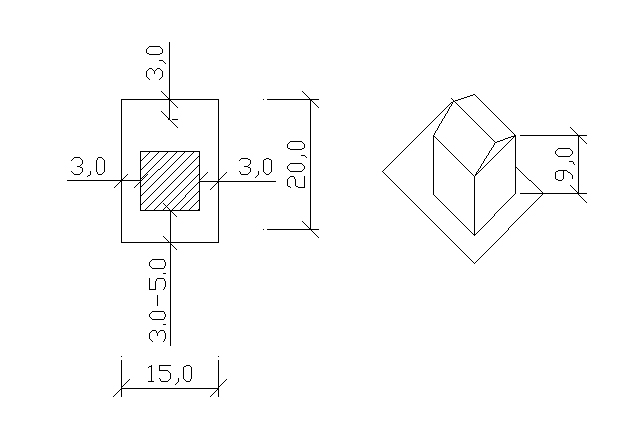 	Таблица 1. Предельные размеры земельных участков для индивидуальных жилых домов, предельные параметры разрешенного строительства, реконструкции объектов капитального строительства на указанных земельных участках в зонах Ж-1, Ж-3.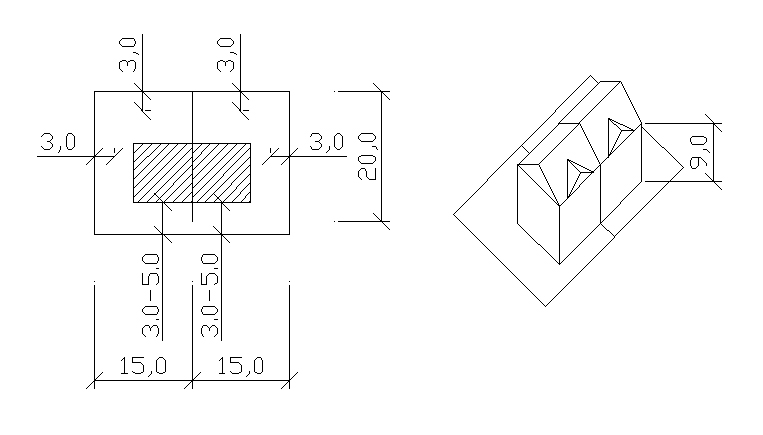 	Таблица 2. Предельные размеры земельных участков для двухквартирных жилых домов, предельные параметры разрешенного строительства, реконструкции объектов капитального строительства на указанных земельных участках в зонах Ж-1, Ж-3.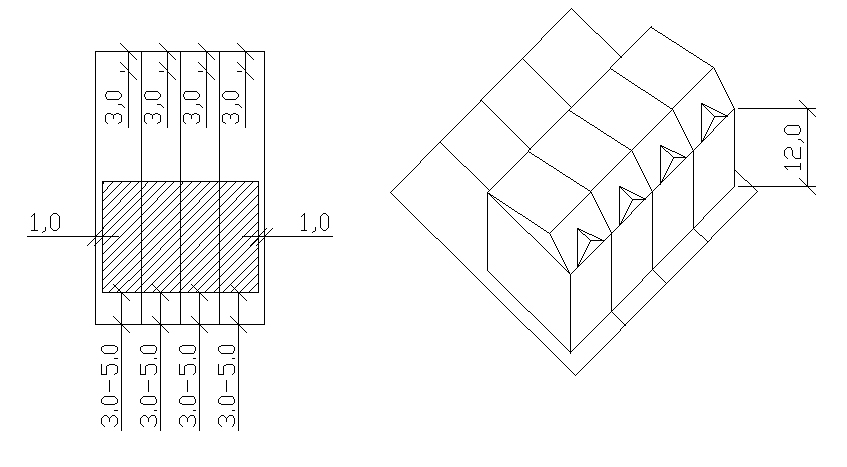 Таблица 3. Предельные размеры земельных участков для блокированных жилых домов, предельные параметры разрешенного строительства, реконструкции объектов капитального строительства на указанных земельных участках в зонах Ж-1, Ж-3.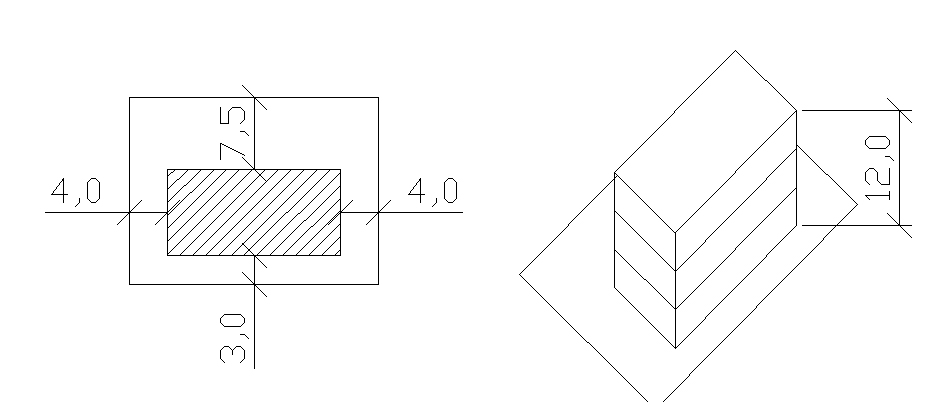 Таблица 4. Предельные размеры земельных участков для малоэтажных многоквартирных жилых домов, предельные параметры разрешенного строительства, реконструкции объектов капитального строительства на указанных земельных участках в зонах Ж-2, Ж-3.	Таблица 5. Максимальная общая площадь нежилых объектов капитального строительства в зонах: Ж-1, Ж-2, Ж-3.          Таблица 6. Максимальная площадь объектов капитального строительства торгового назначения в зонах: Ж-1, Ж-2, Ж-3          Таблица 7. Максимальная общая площадь объектов капитального строительства нежилого назначения в общественно-деловых зонах	Статья 61. Определение этажности объектов капитального строительства1. При определении этажности объектов капитального строительства в целях применения Правил в число этажей включаются все надземные этажи, в том числе технический этаж, мансардный, а также цокольный этаж, если верх его перекрытия находится выше средней планировочной отметки земли не менее чем на 2 м. 2. При определении этажности объектов капитального строительства в соответствии с частью 1 настоящей статьи применяются следующие понятия:1) этаж надземный – этаж с отметкой пола помещений не ниже 
планировочной отметки земли;2) этаж подземный – этаж с отметкой пола помещений ниже    
планировочной отметки земли на всю высоту помещений; 3) этаж первый – нижний надземный этаж здания; 4) этаж цокольный – этаж с отметкой пола помещений ниже    
планировочной отметки земли на высоту не более половины высоты помещений; 5) этаж подвальный – этаж с отметкой пола помещений ниже    
планировочной отметки земли более чем наполовину высоты помещений или первый подземный этаж;6) этаж мансардный  – этаж в чердачном пространстве, фасад которого полностью или частично образован поверхностью (поверхностями) наклонной, ломаной или криволинейной крыши; 7) этаж технический – этаж для размещения инженерного оборудования здания и прокладки коммуникаций, может быть расположен в нижней части здания (техническое подполье), верхней (технический чердак) или между надземными этажами. Междуэтажное пространство высотой 1,8 м и менее, используемое только для прокладки коммуникаций, этажом не является;8) планировочная отметка земли – уровень земли на границе земли и отмостки здания.                        3. Подполье под объектом капитального строительства независимо от его высоты, а также междуэтажное пространство с высотой менее 1,8 м в число надземных этажей не включаются.	Статья 62. Ограничения и особенности использования земельных участков и объектов капитального строительства в территориальных зонах.Ограничения и особенности использования земельных участков и объектов капитального строительства участков в жилых зонах.В жилых зданиях не допускается размещение объектов общественного назначения, оказывающих вредное воздействие на человека. Помещения общественного назначения, встроенные в жилые здания, должны иметь входы, изолированные от жилой части здания. При размещении в жилом здании помещений общественного назначения, инженерного оборудования и коммуникаций следует обеспечивать соблюдение гигиенических нормативов, в том числе по шумозащищенности жилых помещений.В жилых зданиях не допускается размещать:- специализированные магазины москательно-химических и других товаров, эксплуатация которых может вести к загрязнению территории и воздуха жилой застройки;- магазины и другие помещения с наличием в них взрывопожароопасных веществ и материалов (легковоспламеняющихся и горючих жидкостей в аэрозольной упаковке), а также твердых пожароопасных материалов;- магазины по продаже ковровых изделий, автозапчастей, шин и автомобильных масел;- объекты с режимом функционирования после 23 часов;- предприятия бытового обслуживания, в которых применяются легковоспламеняющиеся вещества (кроме парикмахерских и мастерских по ремонту часов общей площадью до 300 кв. м);- мастерские ремонта бытовых машин и приборов;- общественные бани и сауны;- дискотеки;- предприятия питания и досуга с числом мест более 50 и общей площадью более 250 кв. м с режимом функционирования после 23 часов и с музыкальным сопровождением;- рестораны, бары;- прачечные и химчистки (кроме приемных пунктов и прачечных самообслуживания производительностью до 75 кг в смену);- общественные уборные;- склады оптовой (или мелкооптовой) торговли;- производственные помещения (кроме мастерских реставрационных и народных промыслов, помещений для труда инвалидов и престарелых, размещаемых в специализированных квартирных жилых домах, в их числе пункты выдачи работы на дом, мастерские сборочные, монтажные и декоративных работ);- клинико-диагностические и бактериологические лаборатории;- стационары, в том числе диспансеры, дневные стационары и стационары частных клиник;- диспансеры всех типов;- травмпункты;- подстанции скорой и неотложной медицинской помощи;- дерматовенерологические, психиатрические, инфекционные и фтизиатрические кабинеты врачебного приема;- отделения (кабинеты) магниторезонансной томографии;- рентгеновские кабинеты в смежных с жилыми помещениях и под ними, а также помещения с лечебной или диагностической аппаратурой и установками, являющимися источником ионизирующего излучения.Ограничения и особенности использования земельных участков и объектов капитального строительства участков в общественно-деловых зонах.В общественных зданиях и сооружениях следует создаватьравные возможности получения услуг всеми категориями населения, в том числе и маломобильными (согласно СП 31-102-99).Для подъезда к зданиям проезды устраиваются с учетом противопожарных требований (Федеральный закон от 22.07.2008 N 123-ФЗ "Технический регламент о требованиях пожарной безопасности", ст.67).На территории участков общественно-деловых зданий, предприятий обслуживания, торговых центров, предприятий индустрии развлечений и др. следует предусматривать парковки с расчетным количеством машино-мест.Прокладка магистральных инженерных коммуникаций на территории участков школьных, дошкольных и медицинских учреждений допускается в исключительных случаях, при отсутствии другого технического решения.При возведении капитальных зданий требуется проведение дополнительных инженерно-геологических изысканий.Вертикальная планировка территории с организаций отвода поверхностных вод.Ограничения и особенности использования земельных участков и объектов капитального строительства участков в производственных зонах.Размещение и планировку производственных объектов необходимо осуществлять в соответствии со СНиП II-89-80* «Генеральные планы промышленных предприятий».Строительство промышленных предприятий, имеющих вредные выбросы, может быть разрешено только на территориях производственных зон, соответствующих классу вредности намечаемого к строительству объекта.Участки санитарно-защитных зон предприятий не включаются в состав территории предприятий и могут быть предоставлены для размещения объектов, строительство которых допускается на территории этих зон.Со стороны жилых зон необходимо предусматривать полосу древесно-кустарниковых насаждений (согласно СНиП 2.07.01-89* п3.9).С целью снижения вредного влияния на окружающую среду  предусмотреть на промпредприятиях следующие технологические мероприятия: применение бессточной производственной технологии, максимальную утилизацию различных компонентов сырья и побочных продуктов производства, сокращение водопотребления и водоотведения путем внедрения системы оборотного водоснабжения.Все загрязненные воды поверхностного стока с территории промплощадки направляются на очистные сооружения.Все изменения, связанные с процессом основного производства, включая: изменения характера производства, сдачу и аренду помещений и т.п. – должны согласовываться с органами ТО ТУ Роспотребнадзора, охраны окружающей среды и архитектуры и градостроительства.Ограничения и особенности использования земельных участков и объектов капитального строительства участков в зонах инженерной и транспортной инфраструктур.Размещение АЗС в пределах придорожных полос автомобильных дорог общего пользования производить с учетом НПБ 111-98* "Автозаправочные станции. Требования пожарной безопасности".Объекты придорожного сервиса должны быть обустроены площадками для стоянки и остановки автомобилей, рассчитанными в зависимости от вместимости объектов придорожного сервиса, с учетом их возможного одновременного посещения, а также подъездами, съездами и примыканиями, обеспечивающими доступ к ним с автомобильной дороги. При примыкании к автомобильной дороге подъезды и съезды должны быть оборудованы переходно-скоростными полосами и обустроены таким образом, чтобы обеспечить безопасность дорожного движенияПокрытие дорог и тротуаров должно осуществляться с применением долговечных устойчивых материалов, допускающих очистку, уборку и надлежащее сохранение их в процессе эксплуатации в летнее и зимнее время.Обязательному обустройству подлежит бордюрноеобрамление проезжей части улиц, тротуаров, газонов с учетом требований по обеспеченности беспрепятственного передвижения маломобильных групп населения.Вся территория зоны инженерной инфраструктуры должна использоваться в соответствии с видами разрешенного использования, установленными для этой зоны. Размещение на территории зоны инженерной инфраструктуры объектов жилого и общественно-делового назначения не допускается.Прокладка магистральных коммуникаций должна производиться на территориях зон инженерной и транспортной инфраструктуры. Места прокладки коммуникаций по улицам и транспортным магистралям определяются их поперечными профилями. При прокладке коммуникаций в охранных зонах требуется согласование специально уполномоченных государственных органов. Инженерные сети следует размещать преимущественно в пределах поперечных профилей улиц и дорог:под тротуарами или разделительными полосами - инженерные сети в коллекторах, каналах или тоннелях;в разделительных полосах – тепловые сети, водопровод, газопровод, хозяйственная и дождевая канализация;на полосе между красной линией и линией застройки следует размещать газовые сети низкого давления и кабельные сети (силовые, связи, сигнализации идиспетчеризации).При проектировании и строительстве магистральных коммуникаций не допускается их прокладка под проезжей частью улиц.Выбор трасс и проектирование подземных коммуникаций должны производиться с учетом максимального сохранения существующих зеленых насаждений.При прокладке коммуникаций по благоустроенным территориям должны предусматриваться объемы и мероприятия по качественному восстановлению благоустройства в первоначальном объеме, в том числе и озеленению, которые должны быть согласованы с владельцами этих территорий и осуществлены за счет заказчика до ввода в эксплуатацию данного объекта.Автозаправочная станция для заправки грузового и легкового автотранспорта жидким и газовым топливом – санитарно-защитная зона 100 м. Автозаправочные станции для легкового автотранспорта, оборудованные системой закольцовки паров бензина с объектами обслуживания (магазины, кафе) – санитарно-защитная зона 50 м.Защитные зеленые полосы должны состоять из многорядных посадок пыле-, газоустойчивых древесно-кустарниковых пород с полосами газонов.Расстояние от зданий, сооружений и объектов инженерного благоустройства до деревьев и кустарников следуетпринимать согласно СНиП 2.07.01-89* п.4.12.Ограничения и особенности использования земельных участков и объектов капитального строительства участков в рекреационных зонах.Параметры соотношения элементов рекреационных зон.Отношения в области использования и охраны земель лесного фонда регулируются лесным и земельным законодательством Российской Федерации. Лесное законодательство Российской Федерации состоит из Лесного Кодекса, других федеральных законов и иных нормативных правовых актов Российской Федерации, а также законов и иных нормативных правовых актов субъектов Российской Федерации. Законы и иные нормативных правовые акты субъектов Российской Федерации, регулирующие лесные отношения, не могут противоречить Лесному Кодексу и принимаемым в соответствии с ним федеральным законом.Ограничения и особенности использования земельных участков и объектов капитального строительства участков в зонах сельскохозяйственного использования.Предельные (максимальные и минимальные) размеры земельных участков, предоставляемых гражданам в собственность из земель, находящихся в государственной или муниципальной собственности, для ведения личного подсобного хозяйства и индивидуального жилищного строительства, устанавливаются нормативными правовыми актами органов местного самоуправления.Земельный участок для ведения личного подсобного хозяйства может включать в себя приусадебный и полевой земельные участки. Полевой земельный участок размещается за пределами границ населенного пункта и используется исключительно для производства сельскохозяйственной продукции без права возведения на нем зданий и строений.Запрещается распашка земель в прибрежно-защитных полосах водотоков и водоёмов.Запрещено размещение дачных и садово-огородных участков при ширине водоохранных зон водотоков и водоёмов менее 100 метров и склоне прилегающих территорий более 3 градусов.Ограничения и особенности использования земельных участков и объектов капитального строительства участков в зонах специального назначения.Зона специального назначения представлена в Правилах землепользования и застройки Первомайского района зоной озеленения санитарно-защитного назначения (С-1). Отношения в области использования и охраны земель лесного фонда регулируются лесным и земельным законодательством Российской Федерации. Лесное законодательство Российской Федерации состоит из Лесного Кодекса, других федеральных законов и иных нормативных правовых актов Российской Федерации, а также законов и иных нормативных правовых актов субъектов Российской Федерации. Законы и иные нормативных правовые акты субъектов Российской Федерации, регулирующие лесные отношения, не могут противоречить Лесному Кодексу и принимаемым в соответствии с ним федеральным законом.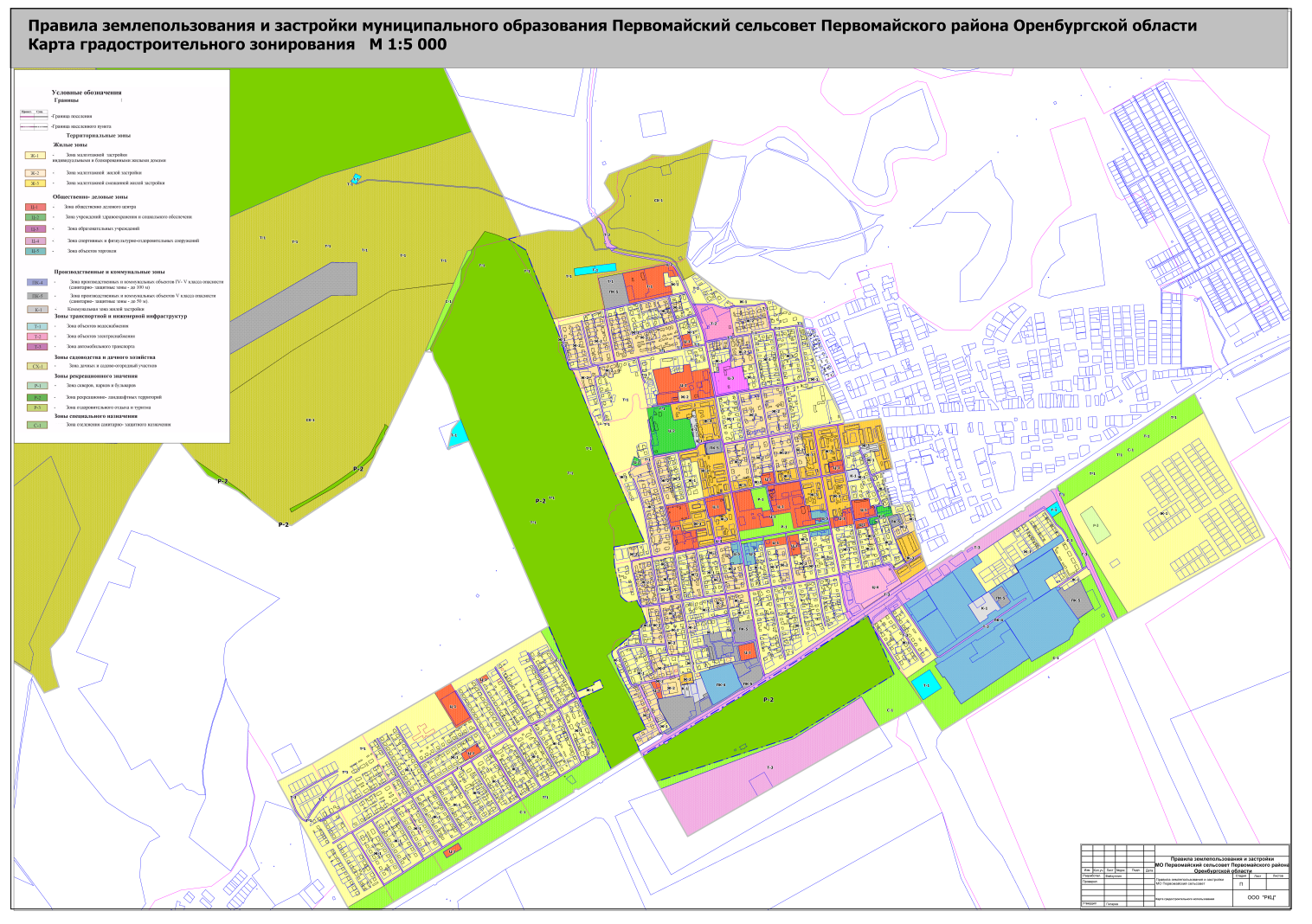 №п№пп/пОбъекты допускаемые для размещения в территориальной зоне   по ст.35 ГрК РФОбъекты допускаемые для размещения в территориальной зоне   по ст.35 ГрК РФВиды разрешенного использованияпо КлассификаторуВиды разрешенного использованияпо КлассификаторуПредельные (минимальные и (или) максимальные) размерыземельных участков и предельные параметры разрешенногостроительства, реконструкции объектов капитальногостроительства№п№пп/пНаименованиеКодНаименованиеКодПредельные (минимальные и (или) максимальные) размерыземельных участков и предельные параметры разрешенногостроительства, реконструкции объектов капитальногостроительстваЗОНА МАЛОЭТАЖНОЙ ЗАСТРОЙКИ ИНДИВИДУАЛЬНЫМИ И БЛОКИРОВАННЫМИ ЖИЛЫМИ ДОМАМИ «Ж-1»ЗОНА МАЛОЭТАЖНОЙ ЗАСТРОЙКИ ИНДИВИДУАЛЬНЫМИ И БЛОКИРОВАННЫМИ ЖИЛЫМИ ДОМАМИ «Ж-1»ЗОНА МАЛОЭТАЖНОЙ ЗАСТРОЙКИ ИНДИВИДУАЛЬНЫМИ И БЛОКИРОВАННЫМИ ЖИЛЫМИ ДОМАМИ «Ж-1»ЗОНА МАЛОЭТАЖНОЙ ЗАСТРОЙКИ ИНДИВИДУАЛЬНЫМИ И БЛОКИРОВАННЫМИ ЖИЛЫМИ ДОМАМИ «Ж-1»ЗОНА МАЛОЭТАЖНОЙ ЗАСТРОЙКИ ИНДИВИДУАЛЬНЫМИ И БЛОКИРОВАННЫМИ ЖИЛЫМИ ДОМАМИ «Ж-1»ЗОНА МАЛОЭТАЖНОЙ ЗАСТРОЙКИ ИНДИВИДУАЛЬНЫМИ И БЛОКИРОВАННЫМИ ЖИЛЫМИ ДОМАМИ «Ж-1»ОСНОВНЫЕ ВИДЫ РАЗРЕШЁННОГО ИСПОЛЬЗОВАНИЯ ЗОНЫ «Ж-1»ОСНОВНЫЕ ВИДЫ РАЗРЕШЁННОГО ИСПОЛЬЗОВАНИЯ ЗОНЫ «Ж-1»ОСНОВНЫЕ ВИДЫ РАЗРЕШЁННОГО ИСПОЛЬЗОВАНИЯ ЗОНЫ «Ж-1»ОСНОВНЫЕ ВИДЫ РАЗРЕШЁННОГО ИСПОЛЬЗОВАНИЯ ЗОНЫ «Ж-1»ОСНОВНЫЕ ВИДЫ РАЗРЕШЁННОГО ИСПОЛЬЗОВАНИЯ ЗОНЫ «Ж-1»ОСНОВНЫЕ ВИДЫ РАЗРЕШЁННОГО ИСПОЛЬЗОВАНИЯ ЗОНЫ «Ж-1»1Для индивидуального жилищногостроительстваЖ-1Размещение индивидуального жилого дома (дом, пригодный для постоянного проживания, высотой не выше трех надземных этажей);выращивание плодовых, ягодных, овощных, бахчевых или иных декоративных или сельскохозяйственных культур;размещение индивидуальных гаражей и подсобных сооружений2.1Предельные (минимальные и (или) максимальные) размеры земельных участков и предельные параметры разрешенного строительства, реконструкции объектов капитального строительства, приведены в Статье 60 настоящих Правил землепользования и застройки.2Блокированная жилая застройкаЖ-1Размещение жилого дома, не предназначенного для раздела на квартиры, имеющего одну или несколько общих стен с соседними жилыми домами (количеством этажей не более чем три, при общем количестве совмещенных домов не более десяти и каждый из которых предназначен для проживания одной семьи, имеет общую стену (общие стены) без проемов с соседним блоком или соседними блоками, расположен на отдельном земельном участке и имеет выход на территорию общего пользования (жилые дома блокированной застройки);разведение декоративных и плодовых деревьев, овощных и ягодных культур;размещение индивидуальных гаражей и иных вспомогательных сооружений;обустройство спортивных и детских площадок, площадок отдыха2.3Предельные (минимальные и (или) максимальные) размеры земельных участков и предельные параметры разрешенного строительства, реконструкции объектов капитального строительства, приведены в Статье 60 настоящих Правил землепользования и застройки.3Обслуживание жилой застройки;Дошкольное, начальное и среднее общее образование.Ж-1Размещение объектов капитального строительства, размещение которых предусмотрено видами разрешенного использования с кодами 3.1, 3.2, 3.3, 3.4, 3.4.1, 3.5.1, 3.6, 3.7, 3.10.1, 4.1, 4.3, 4.4, 4.6, 4.7, 4.9, если их размещение связано с удовлетворением повседневных потребностей жителей, не причиняет вреда окружающей среде и санитарному благополучию, не причиняет существенного неудобства жителям, не требует установления санитарной зоны.Размещение объектов капитального строительства, предназначенных для просвещения, дошкольного, начального и среднего общего образования (детские ясли, детские сады, школы, лицеи, гимназии, художественные, музыкальные школы, образовательные кружки и иные организации, осуществляющие деятельность по воспитанию, образованию и просвещению).2.7; 3.5.1.1. Предельные размеры земельных участков.1.1  Размеры участков  детских  дошкольных  учреждений  принимаются при вместимости яслей-садов, на 1 место: - до 100 мест – 40 кв.м.; - св. 100 – 35 кв.м.- в комплексе яслей-садов св. 500 мест – 30 кв.м.Размеры земельных участков детских дошкольных учреждений могут быть уменьшены: на 30-40 % - в климатических подрайонах IА, IБ, IГ, IД и IIА; на 25 % - в условиях реконструкции; на 15 % - при размещении на рельефе с уклоном более 20 %; на 10% - в поселениях-новостройках (за счет сокращения площади озеленения).1.2 Размеры участков общеобразовательных школ принимаютсяпри вместимости общеобразовательной школы, учащихся:- св. 40 до 400 50 кв.м. на 1 учащегося;- св. 400 до 500 60 кв.м. на 1 учащегося.Размеры земельных участков школ могут быть: уменьшены на 40 % в климатических подрайонах IА, IБ, IГ, IД и IIА, на 20 % - в условиях реконструкции; увеличены: на 30 % - в сельских поселениях, если для организации учебно-опытной работы не предусмотрены специальные участки на землях совхозов и колхозов.2.  Минимальные  отступы  зданий  дошкольных  учреждений  от  границземельных участков: 2.1  Объекты  детского  дошкольного  образования   и общеобразовательные школы следует  размещать  с минимальным  отступом  от  красных  линий  25  м,  на  участках, удалённых от  магистральных  улиц,  коммунальных  и  промышленных  предприятий, автостоянок, на расстоянии, обеспечивающем уровни шума и загрязнения  атмосферного  воздуха  требованиям  санитарных  правил  и  нормативов.  3. Максимальное количество этажей – 3. 4. Максимальный коэффициент застройки земельного участка 40%.ВСПОМОГАТЕЛЬНЫЕ ВИДЫ РАЗРЕШЁННОГО ИСПОЛЬЗОВАНИЯ ЗОНЫ «Ж-1»ВСПОМОГАТЕЛЬНЫЕ ВИДЫ РАЗРЕШЁННОГО ИСПОЛЬЗОВАНИЯ ЗОНЫ «Ж-1»ВСПОМОГАТЕЛЬНЫЕ ВИДЫ РАЗРЕШЁННОГО ИСПОЛЬЗОВАНИЯ ЗОНЫ «Ж-1»ВСПОМОГАТЕЛЬНЫЕ ВИДЫ РАЗРЕШЁННОГО ИСПОЛЬЗОВАНИЯ ЗОНЫ «Ж-1»ВСПОМОГАТЕЛЬНЫЕ ВИДЫ РАЗРЕШЁННОГО ИСПОЛЬЗОВАНИЯ ЗОНЫ «Ж-1»ВСПОМОГАТЕЛЬНЫЕ ВИДЫ РАЗРЕШЁННОГО ИСПОЛЬЗОВАНИЯ ЗОНЫ «Ж-1»1Коммунальное  обслуживаниеЖ-1Размещение объектов капитального строительства в целях обеспечения физических и юридических лиц коммунальными услугами, в частности: поставки воды, тепла, электричества, газа, предоставления услуг связи, отвода канализационных стоков, очистки и уборки объектов недвижимости (котельных, водозаборов, очистных сооружений, насосных станций, водопроводов, линий электропередач, трансформаторных подстанций, газопроводов, линий связи, телефонных станций, канализаций, стоянок, гаражей и мастерских для обслуживания уборочной и аварийной техники, а также зданий или помещений, предназначенных для приема физических и юридических лиц в связи с предоставлением им коммунальных услуг)33.11. Предельные размеры земельных участков, устанавливаются заданием на проектирование в соответствии с параметрами объектов, и с требованиями к размещению таких объектов СНиП, технических регламентов,  СанПиН, и др.2. Минимальный отступ от красной линии составляет:- в существующей  застройке -  в  соответствии  со  сложившейся  линией  застройки  по каждой улице;- в  новой  застройке -  не  менее 5м. 3. Максимальное количество этажей – 2. 4. Максимальный коэффициент застройки земельного участка 80%.2Обслуживание жилой застройки;Обслуживание автотранспортаЖ-1Размещение объектов капитального строительства, размещение которых предусмотрено видами разрешенного использования с кодами 3.1, 3.2, 3.3, 3.4, 3.4.1, 3.5.1, 3.6, 3.7, 3.10.1, 4.1, 4.3, 4.4, 4.6, 4.7, 4.9, если их размещение связано с удовлетворением повседневных потребностей жителей, не причиняет вреда окружающей среде и санитарному благополучию, не причиняет существенного неудобства жителям, не требует установления санитарной зоны.Размещение постоянных или временных гаражей с несколькими стояночными местами, стоянок (парковок), гаражей, в том числе многоярусных, не указанных в коде 2.7.12.7;4.91. Предельные размеры земельных участков, устанавливаются заданием на проектирование, с требованиями к размещению таких объектов СНиП, технических регламентов,  СанПиН, и др.2. Минимальный отступ от красной линии составляет:- в существующей  застройке -  в  соответствии  со  сложившейся  линией  застройки  по каждой улице;- в  новой  застройке -  не  менее 5м.3. Максимальное количество этажей – 2. 4. Максимальный коэффициент застройки земельного участка 80%.УСЛОВНО РАЗРЕШЕННЫЕ ВИДЫ РАЗРЕШЁННОГО ИСПОЛЬЗОВАНИЯ ЗОНЫ «Ж-1»УСЛОВНО РАЗРЕШЕННЫЕ ВИДЫ РАЗРЕШЁННОГО ИСПОЛЬЗОВАНИЯ ЗОНЫ «Ж-1»УСЛОВНО РАЗРЕШЕННЫЕ ВИДЫ РАЗРЕШЁННОГО ИСПОЛЬЗОВАНИЯ ЗОНЫ «Ж-1»УСЛОВНО РАЗРЕШЕННЫЕ ВИДЫ РАЗРЕШЁННОГО ИСПОЛЬЗОВАНИЯ ЗОНЫ «Ж-1»УСЛОВНО РАЗРЕШЕННЫЕ ВИДЫ РАЗРЕШЁННОГО ИСПОЛЬЗОВАНИЯ ЗОНЫ «Ж-1»УСЛОВНО РАЗРЕШЕННЫЕ ВИДЫ РАЗРЕШЁННОГО ИСПОЛЬЗОВАНИЯ ЗОНЫ «Ж-1»1Обслуживание жилой застройки;Амбулаторно-поликлиническое обслуживание.Ж-1Размещение объектов капитального строительства, размещение которых предусмотрено видами разрешенного использования с кодами 3.1, 3.2, 3.3, 3.4, 3.4.1, 3.5.1, 3.6, 3.7, 3.10.1, 4.1, 4.3, 4.4, 4.6, 4.7, 4.9, если их размещение связано с удовлетворением повседневных потребностей жителей, не причиняет вреда окружающей среде и санитарному благополучию, не причиняет существенного неудобства жителям, не требует установления санитарной зоны.Размещение объектов капитального строительства, предназначенных для оказания гражданам амбулаторно-поликлинической медицинской помощи (поликлиники, фельдшерские пункты, пункты здравоохранения, центры матери и ребенка, диагностические центры, молочные кухни, станции донорства крови, клинические лаборатории)2.7; 3.4.1.1. Предельные размеры земельных участков, предельные параметры разрешенного строительства. 1.1 Размеры   земельных  участков принимают  из  расчета:- 0,1 на 100 посещений в смену, не менее 0,3 га на объект;-  фельдшерский или фельдшерско-акушерский пункт - 0,2 га.С площадью самого учреждения не более 600 кв.м.2. Минимальный отступ от красной линии составляет:- в существующей  застройке -  в  соответствии  со  сложившейся  линией  застройки  по каждой улице;- в  новой  застройке -  не  менее 5м. 3. Максимальное количество этажей – 2. 4. Максимальный коэффициент застройки земельного участка 50%.2Стационарное  медицинское  обслуживаниеЖ-1Размещение объектов капитального строительства, предназначенных для оказания гражданам медицинской помощи в стационарах (больницы, родильные дома, научно-медицинские учреждения и прочие объекты, обеспечивающие оказание услуги по лечению в стационаре);размещение станций скорой помощи3.4.21.  Предельные  размеры  земельных  участков  и  предельныепараметры объектов капитального строительства1.1 Размер минимального  участка принимается 0,3 га на объект 2. Минимальный отступ от красных линий:- в существующей застройке -  в  соответствии  со  сложившейся  линией  застройки  по каждой улице;- в  новой  застройке -  не  менее 5м.3. Максимальное количество этажей – 2. 4. Максимальный коэффициент застройки –50%3Обслуживание жилой застройки;Бытовое обслуживание.Ж-1Размещение объектов капитального строительства, размещение которых предусмотрено видами разрешенного использования с кодами 3.1, 3.2, 3.3, 3.4, 3.4.1, 3.5.1, 3.6, 3.7, 3.10.1, 4.1, 4.3, 4.4, 4.6, 4.7, 4.9, если их размещение связано с удовлетворением повседневных потребностей жителей, не причиняет вреда окружающей среде и санитарному благополучию, не причиняет существенного неудобства жителям, не требует установления санитарной зоны.Размещение объектов капитального строительства, предназначенных для оказания населению или организациям бытовых услуг (мастерские мелкого ремонта, ателье, бани, парикмахерские, прачечные, химчистки, похоронные бюро)2.7;3.31. Предельные размеры земельных участков, предельные параметры разрешенного строительства. 1.1 Размеры   земельных участков принимают  из  расчета:-  0,5 - 1,2 га на один объект.1.2 Размеры   земельных участков для аптек принимают из расчета:- аптеки I– II группы – 0,3га или встроенные;- аптеки III– V группы – 0,3га или встроенные;- аптеки VI – VIII группы – 0,3га или встроенные.2. Минимальный отступ от красной линии составляет:- в существующей  застройке -  в  соответствии  со  сложившейся  линией  застройки  по каждой улице;- в  новой  застройке -  не  менее 5м. 3. Максимальное количество этажей – 2. 4. Максимальный коэффициент застройки земельного участка 50%.4Земельные участки (территории) общего  пользованияЖ-1Размещение объектов улично-дорожной сети, автомобильных дорог и пешеходных тротуаров в границах населенных пунктов, пешеходных переходов, набережных, береговых полос водных объектов общего пользования, скверов, бульваров, площадей, проездов, малых архитектурных форм благоустройства12.01. Предельные размеры земельных участков, устанавливаются заданием на проектирование, с требованиями к размещению таких объектов СНиП, технических регламентов, и др.2. Минимальный отступ от красной линии составляет:- в существующей застройке -  в соответствии  со  сложившейся  линией  застройки  по каждой улице;- в  новой  застройке -  не  менее 5м.5Обеспечение внутреннего  правопорядкаЖ-1Размещение объектов капитального строительства, необходимых для подготовки и поддержания в готовности органов внутренних дел и спасательных служб, в которых существует военизированная служба;размещение объектов гражданской обороны, за исключением объектов гражданской обороны, являющихся частями производственных зданий8.31. Предельные размеры земельных участков, предельные параметры разрешенного строительства. 1.1 Размеры земельных участков принимают  из  расчета:-  0,3 - 0,5 га  на  один объект.2. Минимальный отступ от красной линии составляет:- в существующей  застройке -  в  соответствии  со  сложившейся  линией  застройки  по каждой улице;- в  новой  застройке -  не  менее 5м. 3. Максимальное количество этажей – 2. 4. Максимальный коэффициент застройки земельного участка 50%.6СпортЖ-1Размещение объектов капитального строительства в качестве спортивных клубов, спортивных залов, бассейнов, устройство площадок для занятия спортом и физкультурой (беговые дорожки, спортивные сооружения, теннисные корты, поля для спортивной игры, автодромы, мотодромы, трамплины, трассы и спортивные стрельбища), в том числе водным (причалы и сооружения, необходимые для водных видов спорта и хранения соответствующего инвентаря);размещение спортивных баз и лагерей5.11. Предельные размеры земельных участков, устанавливаются заданием на проектирование в соответствии с параметрами объектов, и с требованиями к размещению таких объектов СНиП, технических регламентов,  СанПиН, и др.2. Минимальный отступ от красной линии составляет:- в существующей  застройке -  в  соответствии  со  сложившейся  линией  застройки  по каждой улице;- в  новой  застройке -  не  менее 5м. 3. Максимальное количество этажей – 2. 4. Максимальный коэффициент застройки земельного участка 50%.7Обслуживание жилой застройки;Рынки.Ж-1Размещение объектов капитального строительства, размещение которых предусмотрено видами разрешенного использования с кодами 3.1, 3.2, 3.3, 3.4, 3.4.1, 3.5.1, 3.6, 3.7, 3.10.1, 4.1, 4.3, 4.4, 4.6, 4.7, 4.9, если их размещение связано с удовлетворением повседневных потребностей жителей, не причиняет вреда окружающей среде и санитарному благополучию, не причиняет существенного неудобства жителям, не требует установления санитарной зоны.Размещение объектов капитального строительства, сооружений, предназначенных для организации постоянной или временной торговли (ярмарка, рынок, базар), с учетом того, что каждое из торговых мест не располагает торговой площадью более 200 кв. м;размещение гаражей и (или) стоянок для автомобилей сотрудников и посетителей рынка2.7; 4.3.1. Предельные размеры земельных участков, предельные параметры разрешенного строительства. 1.1. Размеры участков из принимают расчета:- Рыночные комплексы, м2 торговой площади на 1 тыс. чел. – от 7 до 14 м2 на 1 м2 торговой площади рыночного комплекса в зависимости от вместимости: 14 м2 - при торговой площади до 600 м27 м2 - св. 3000 м2.2. Минимальный отступ от красной линии составляет:- в существующей застройке -  в соответствии  со  сложившейся  линией  застройки  по каждой улице;- в новой застройке -  не  менее 5м. 3. Максимальное количество этажей – 2. 4. Максимальный коэффициент застройки земельного участка 50%.8Обслуживание жилой застройки;Магазины.Ж-1Размещение объектов капитального строительства, размещение которых предусмотрено видами разрешенного использования с кодами 3.1, 3.2, 3.3, 3.4, 3.4.1, 3.5.1, 3.6, 3.7, 3.10.1, 4.1, 4.3, 4.4, 4.6, 4.7, 4.9, если их размещение связано с удовлетворением повседневных потребностей жителей, не причиняет вреда окружающей среде и санитарному благополучию, не причиняет существенного неудобства жителям, не требует установления санитарной зоны.Размещение объектов капитального строительства, предназначенных для продажи товаров, торговая площадь которых составляет до 5000 кв. м.2.7;4.4.1. Предельные размеры земельных участков, предельные параметры разрешенного строительства. 1.Размеры участков принимают из расчета:- 300 кв.м. на 1 тыс.чел.2. Минимальный отступ от красной линии составляет:- в существующей  застройке -  в  соответствии  со  сложившейся  линией  застройки  по каждой улице;- в  новой  застройке -  не  менее 5м. 3. Максимальное количество этажей – 2. 4. Максимальный коэффициент застройки земельного участка 50%.9Обслуживание жилой застройки;Культурное развитие.Ж-1Размещение объектов капитального строительства, размещение которых предусмотрено видами разрешенного использования с кодами 3.1, 3.2, 3.3, 3.4, 3.4.1, 3.5.1, 3.6, 3.7, 3.10.1, 4.1, 4.3, 4.4, 4.6, 4.7, 4.9, если их размещение связано с удовлетворением повседневных потребностей жителей, не причиняет вреда окружающей среде и санитарному благополучию, не причиняет существенного неудобства жителям, не требует установления санитарной зоны.Размещение объектов капитального строительства, предназначенных для размещения в них музеев, выставочных залов, художественных галерей, домов культуры, библиотек, кинотеатров и кинозалов, театров, филармоний, планетариев;устройство площадок для празднеств и гуляний;размещение зданий и сооружений для размещения цирков, зверинцев, зоопарков, океанариумов2.7;3.6.1. Предельные размеры земельных участков, устанавливаются заданием на проектирование в соответствии с параметрами объектов, и с требованиями к размещению таких объектов СНиП, технических регламентов,  СанПиН, и др.2. Минимальный отступ от красной линии составляет:- в существующей  застройке -  в  соответствии  со  сложившейся  линией  застройки  по каждой улице;- в  новой  застройке -  не  менее 5м. 3. Максимальное количество этажей – 2. 4. Максимальный коэффициент застройки земельного участка 50%.10Обслуживание жилой застройки;Общественное  питание.Ж-1Размещение объектов капитального строительства, размещение которых предусмотрено видами разрешенного использования с кодами 3.1, 3.2, 3.3, 3.4, 3.4.1, 3.5.1, 3.6, 3.7, 3.10.1, 4.1, 4.3, 4.4, 4.6, 4.7, 4.9, если их размещение связано с удовлетворением повседневных потребностей жителей, не причиняет вреда окружающей среде и санитарному благополучию, не причиняет существенного неудобства жителям, не требует установления санитарной зоны.Размещение объектов капитального строительства в целях устройства мест общественного питания (рестораны, кафе, столовые, закусочные, бары)2.7;4.6.1. Предельные размеры земельных участков, предельные параметры разрешенного строительства. 1.1. Размеры участков принимают из расчета:при числе мест, га на 100 мест:до 50 – 0,2-0,25; от 50 до 150 – 0,15-0,2;свыше 150 – 0,1.2. Минимальный отступ от красной линии составляет:- в существующей застройке -  в соответствии  со  сложившейся  линией  застройки  по каждой улице;- в новой застройке -  не менее 5м. 3. Максимальное количество этажей – 2. 4. Максимальный коэффициент застройки земельного участка 50%.11Амбулаторное  ветеринарное  обслуживаниеЖ-1Размещение объектов капитального строительства, предназначенных для оказания ветеринарных услуг без содержания животных3.10.11. Предельные размеры земельных участков, устанавливаются заданием на проектирование в соответствии с параметрами объектов, и с требованиями к размещению таких объектов СНиП, технических регламентов,  СанПиН, и др.2. Минимальный отступ от красной линии составляет:- в существующей  застройке -  в  соответствии  со  сложившейся  линией  застройки  по каждой улице;- в  новой  застройке -  не  менее 5м. 3. Максимальное количество этажей – 2. 4. Максимальный коэффициент застройки земельного участка 50%.12Социальное  обслуживаниеЖ-1Размещение объектов капитального строительства, предназначенных для оказания гражданам социальной помощи (службы занятости населения, дома престарелых, дома ребенка, детские дома, пункты питания малоимущих граждан, пункты ночлега для бездомных граждан, службы психологической и бесплатной юридической помощи, социальные, пенсионные и иные службы, в которых осуществляется прием граждан по вопросам оказания социальной помощи и назначения социальных или пенсионных выплат);размещение объектов капитального строительства для размещения отделений почты и телеграфа;размещение объектов капитального строительства для размещения общественных некоммерческих организаций: благотворительных организаций, клубов по интересам3.21. Предельные размеры земельных участков  принимаются  по  расчету  в соответствии с параметрамиобъектов   и с требованиями к размещению таких объектов СНиП, технических регламентов,  СанПиН, и др.2. Минимальный отступ от красной линии составляет:- в существующей  застройке -  в  соответствии  со  сложившейся  линией  застройки  по каждой улице;- в  новой  застройке -  не  менее 5м. 3. Максимальное количество этажей – 2. 4. Максимальный коэффициент застройки земельного участка 50%.13Обслуживание жилой застройки;Религиозное  использование.Ж-1Размещение объектов капитального строительства, предназначенных для отправления религиозных обрядов (церкви, соборы, храмы, часовни, монастыри, мечети, молельные дома);размещение объектов капитального строительства, предназначенных для постоянного местонахождения духовных лиц, паломников и послушников в связи с осуществлением ими религиозной службы, а также для осуществления благотворительной и религиозной образовательной деятельности (монастыри, скиты, воскресные школы, семинарии, духовные училища)3.71. Предельные размеры земельных участков, устанавливаются заданием на проектирование в соответствии с параметрамиобъектов, и с требованиями к размещению таких объектов СНиП, технических регламентов,  СанПиН, и др.2. Минимальный отступ от красной линии составляет:- в существующей  застройке -  в  соответствии  со  сложившейся  линией  застройки  по каждой улице;- в  новой  застройке -  не  менее 5м. 3. Максимальное количество этажей – 2. 4. Максимальный коэффициент застройки земельного участка 50%.14Деловое управлениеЖ-1Размещение объектов капитального строительства с целью: размещения объектов управленческой деятельности, не связанной с государственным или муниципальным управлением и оказанием услуг, а также с целью обеспечения совершения сделок, не требующих передачи товара в момент их совершения между организациями, в том числе биржевая деятельность (за исключением банковской и страховой деятельности)4.11. Предельные размеры земельных участков, устанавливаются заданием на проектирование в соответствии с параметрамиобъектов, и с требованиями к размещению таких объектов СНиП, технических регламентов,  СанПиН, и др.2. Минимальный отступ от красной линии составляет:- в существующей  застройке -  в  соответствии  со  сложившейся  линией  застройки  по каждой улице;- в  новой  застройке -  не  менее 5м. 3. Максимальное количество этажей – 2. 4. Максимальный коэффициент застройки земельного участка 50%.15Обслуживание жилой застройки;Гостиничное обслуживаниеЖ-1Размещение объектов капитального строительства, размещение которых предусмотрено видами разрешенного использования с кодами 3.1, 3.2, 3.3, 3.4, 3.4.1, 3.5.1, 3.6, 3.7, 3.10.1, 4.1, 4.3, 4.4, 4.6, 4.7, 4.9, если их размещение связано с удовлетворением повседневных потребностей жителей, не причиняет вреда окружающей среде и санитарному благополучию, не причиняет существенного неудобства жителям, не требует установления санитарной зоны.Размещение гостиниц, а также иных зданий, используемых с целью извлечения предпринимательской выгоды из предоставления жилого помещения для временного проживания в них2.7;4.71. Предельные размеры земельных участков, предельные параметры разрешенного строительства. 1.1 Размеры   земельных  участков принимают  минимальный / максимальный:при числе мест гостиницы, м2 на 1 место:от 25 до -55/100;св. 100 до -30/5002. Минимальный отступ от красной линии составляет:- в существующей  застройке -  в  соответствии  со  сложившейся  линией  застройки  по каждой улице;- в  новой  застройке -  не  менее 5м. 3. Максимальное количество этажей – 2. 4. Максимальный коэффициент застройки земельного участка 50%.16Обслуживание жилой застройки;Объекты гаражного назначенияЖ-1Размещение объектов капитального строительства, размещение которых предусмотрено видами разрешенного использования с кодами 3.1, 3.2, 3.3, 3.4, 3.4.1, 3.5.1, 3.6, 3.7, 3.10.1, 4.1, 4.3, 4.4, 4.6, 4.7, 4.9, если их размещение связано с удовлетворением повседневных потребностей жителей, не причиняет вреда окружающей среде и санитарному благополучию, не причиняет существенного неудобства жителям, не требует установления санитарной зоныРазмещение отдельно стоящих и пристроенных гаражей, в том числе подземных, предназначенных для хранения личного автотранспорта граждан, с возможностью размещения автомобильных моек2.7;2.7.11. Предельные размеры земельных участков, устанавливаются заданием на проектирование, с требованиями к размещению таких объектов СНиП, технических регламентов,  СанПиН, и др.2. Минимальный отступ от красной линии составляет:- в существующей  застройке -  в  соответствии  со  сложившейся  линией  застройки  по каждой улице;- в  новой  застройке -  не  менее 5м.3. Максимальное количество этажей – 2. 4. Максимальный коэффициент застройки земельного участка 80%.17Объекты  придорожного  сервисаЖ-1Размещение автозаправочных станций (бензиновых, газовых);размещение магазинов сопутствующей торговли, зданий для организации общественного питания в качестве объектов придорожного сервиса;предоставление гостиничных услуг в качестве придорожного сервиса;размещение автомобильных моек и прачечных для автомобильных принадлежностей, мастерских, предназначенных для ремонта и обслуживания автомобилей и прочих объектов придорожного сервиса4.9.11. Предельные размеры земельных участков, устанавливаются заданием на проектирование, с требованиями к размещению таких объектов СНиП, технических регламентов, СанПиН, и др.2. Минимальный отступ от красной линии составляет:- в существующей  застройке -  в  соответствии  со  сложившейся  линией  застройки  по каждой улице;- в  новой  застройке -  не  менее 5м.3. Максимальное количество этажей – 2. 4. Максимальный коэффициент застройки земельного участка 80%.№п№пп/пОбъекты допускаемые для размещения в территориальной зоне   по ст.35 ГрК РФОбъекты допускаемые для размещения в территориальной зоне   по ст.35 ГрК РФВиды разрешенного использованияпо КлассификаторуВиды разрешенного использованияпо КлассификаторуПредельные (минимальные и (или) максимальные) размерыземельных участков и предельные параметры разрешенногостроительства, реконструкции объектов капитальногостроительства№п№пп/пНаименованиеКодНаименованиеКодПредельные (минимальные и (или) максимальные) размерыземельных участков и предельные параметры разрешенногостроительства, реконструкции объектов капитальногостроительстваЗОНА МАЛОЭТАЖНОЙ ЖИЛОЙ ЗАСТРОЙКИ «Ж-2»ЗОНА МАЛОЭТАЖНОЙ ЖИЛОЙ ЗАСТРОЙКИ «Ж-2»ЗОНА МАЛОЭТАЖНОЙ ЖИЛОЙ ЗАСТРОЙКИ «Ж-2»ЗОНА МАЛОЭТАЖНОЙ ЖИЛОЙ ЗАСТРОЙКИ «Ж-2»ЗОНА МАЛОЭТАЖНОЙ ЖИЛОЙ ЗАСТРОЙКИ «Ж-2»ЗОНА МАЛОЭТАЖНОЙ ЖИЛОЙ ЗАСТРОЙКИ «Ж-2»ОСНОВНЫЕ ВИДЫ РАЗРЕШЁННОГО ИСПОЛЬЗОВАНИЯ ЗОНЫ«Ж-2»ОСНОВНЫЕ ВИДЫ РАЗРЕШЁННОГО ИСПОЛЬЗОВАНИЯ ЗОНЫ«Ж-2»ОСНОВНЫЕ ВИДЫ РАЗРЕШЁННОГО ИСПОЛЬЗОВАНИЯ ЗОНЫ«Ж-2»ОСНОВНЫЕ ВИДЫ РАЗРЕШЁННОГО ИСПОЛЬЗОВАНИЯ ЗОНЫ«Ж-2»ОСНОВНЫЕ ВИДЫ РАЗРЕШЁННОГО ИСПОЛЬЗОВАНИЯ ЗОНЫ«Ж-2»ОСНОВНЫЕ ВИДЫ РАЗРЕШЁННОГО ИСПОЛЬЗОВАНИЯ ЗОНЫ«Ж-2»1Малоэтажная многоквартирная жилая застройкаЖ-2Размещение малоэтажного многоквартирного жилого дома, (дом, пригодный для постоянного проживания, высотой до 4 этажей, включая мансардный);разведение декоративных и плодовых деревьев, овощных и ягодных культур; размещение индивидуальных гаражей и иных вспомогательных сооружений; обустройство спортивных и детских площадок, площадок отдыха; размещение объектов обслуживания жилой застройки во встроенных, пристроенных и встроенно-пристроенных помещениях малоэтажного многоквартирного дома, если общая площадь таких помещений в малоэтажном многоквартирном доме не составляет более 15% общей площади помещений дома2.1.1Предельные (минимальные и (или) максимальные) размеры земельных участков и предельные параметры разрешенного строительства, реконструкции объектов капитального строительства, приведены в Статье 60 настоящих Правил землепользования и застройки.2Обслуживание жилой застройки;Дошкольное, начальное и среднее общее образование.Ж-2Размещение объектов капитального строительства, размещение которых предусмотрено видами разрешенного использования с кодами 3.1, 3.2, 3.3, 3.4, 3.4.1, 3.5.1, 3.6, 3.7, 3.10.1, 4.1, 4.3, 4.4, 4.6, 4.7, 4.9, если их размещение связано с удовлетворением повседневных потребностей жителей, не причиняет вреда окружающей среде и санитарному благополучию, не причиняет существенного неудобства жителям, не требует установления санитарной зоны.Размещение объектов капитального строительства, предназначенных для просвещения, дошкольного, начального и среднего общего образования (детские ясли, детские сады, школы, лицеи, гимназии, художественные, музыкальные школы, образовательные кружки и иные организации, осуществляющие деятельность по воспитанию, образованию и просвещению).2.7; 3.5.1.1. Предельные размеры земельных участков.1.1  Размеры участков  детских  дошкольных  учреждений  принимаются при вместимости яслей-садов, на 1 место: - до 100 мест – 40 кв.м.; - св. 100 – 35 кв.м.- в комплексе яслей-садов св. 500 мест – 30 кв.м.Размеры земельных участков детских дошкольных учреждений могут быть уменьшены: на 30-40 % - в климатических подрайонах IА, IБ, IГ, IД и IIА; на 25 % - в условиях реконструкции; на 15 % - при размещении на рельефе с уклоном более 20 %; на 10% - в поселениях-новостройках (за счет сокращения площади озеленения).1.2 Размеры участков общеобразовательных школ принимаютсяпри вместимости общеобразовательной школы, учащихся:- св. 40 до 400 50 кв.м. на 1 учащегося;- св. 400 до 500 60 кв.м. на 1 учащегося.Размеры земельных участков школ могут быть: уменьшены на 40 % в климатических подрайонах IА, IБ, IГ, IД и IIА, на 20 % - в условиях реконструкции; увеличены: на 30 % - в сельских поселениях, если для организации учебно-опытной работы не предусмотрены специальные участки на землях совхозов и колхозов.2.  Минимальные  отступы  зданий  дошкольных  учреждений  от  границземельных участков: 2.1  Объекты  детского  дошкольного  образования   и общеобразовательные школы следует  размещать  с минимальным  отступом  от  красных  линий  25  м,  на  участках, удалённых от  магистральных  улиц,  коммунальных  и  промышленных  предприятий, автостоянок, на расстоянии, обеспечивающем уровни шума и загрязнения  атмосферного  воздуха  требованиям  санитарных  правил  и  нормативов.  3. Максимальное количество этажей – 3. 4. Максимальный коэффициент застройки земельного участка 40%.ВСПОМОГАТЕЛЬНЫЕ ВИДЫ РАЗРЕШЁННОГО ИСПОЛЬЗОВАНИЯ ЗОНЫ «Ж-2»ВСПОМОГАТЕЛЬНЫЕ ВИДЫ РАЗРЕШЁННОГО ИСПОЛЬЗОВАНИЯ ЗОНЫ «Ж-2»ВСПОМОГАТЕЛЬНЫЕ ВИДЫ РАЗРЕШЁННОГО ИСПОЛЬЗОВАНИЯ ЗОНЫ «Ж-2»ВСПОМОГАТЕЛЬНЫЕ ВИДЫ РАЗРЕШЁННОГО ИСПОЛЬЗОВАНИЯ ЗОНЫ «Ж-2»ВСПОМОГАТЕЛЬНЫЕ ВИДЫ РАЗРЕШЁННОГО ИСПОЛЬЗОВАНИЯ ЗОНЫ «Ж-2»ВСПОМОГАТЕЛЬНЫЕ ВИДЫ РАЗРЕШЁННОГО ИСПОЛЬЗОВАНИЯ ЗОНЫ «Ж-2»1Коммунальное  обслуживаниеЖ-2Размещение объектов капитального строительства в целях обеспечения физических и юридических лиц коммунальными услугами, в частности: поставки воды, тепла, электричества, газа, предоставления услуг связи, отвода канализационных стоков, очистки и уборки объектов недвижимости (котельных, водозаборов, очистных сооружений, насосных станций, водопроводов, линий электропередач, трансформаторных подстанций, газопроводов, линий связи, телефонных станций, канализаций, стоянок, гаражей и мастерских для обслуживания уборочной и аварийной техники, а также зданий или помещений, предназначенных для приема физических и юридических лиц в связи с предоставлением им коммунальных услуг)33.11. Предельные размеры земельных участков, устанавливаются заданием на проектирование в соответствии с параметрами объектов, и с требованиями к размещению таких объектов СНиП, технических регламентов,  СанПиН, и др.2. Минимальный отступ от красной линии составляет:- в существующей  застройке -  в  соответствии  со  сложившейся  линией  застройки  по каждой улице;- в  новой  застройке -  не  менее 5м. 3. Максимальное количество этажей – 2. 4. Максимальный коэффициент застройки земельного участка 80%.2Обслуживание жилой застройки;Обслуживание автотранспортаЖ-2Размещение объектов капитального строительства, размещение которых предусмотрено видами разрешенного использования с кодами 3.1, 3.2, 3.3, 3.4, 3.4.1, 3.5.1, 3.6, 3.7, 3.10.1, 4.1, 4.3, 4.4, 4.6, 4.7, 4.9, если их размещение связано с удовлетворением повседневных потребностей жителей, не причиняет вреда окружающей среде и санитарному благополучию, не причиняет существенного неудобства жителям, не требует установления санитарной зоны.Размещение постоянных или временных гаражей с несколькими стояночными местами, стоянок (парковок), гаражей, в том числе многоярусных, не указанных в коде 2.7.12.7;4.91. Предельные размеры земельных участков, устанавливаются заданием на проектирование, с требованиями к размещению таких объектов СНиП, технических регламентов,  СанПиН, и др.2. Минимальный отступ от красной линии составляет:- в существующей  застройке -  в  соответствии  со  сложившейся  линией  застройки  по каждой улице;- в  новой  застройке -  не  менее 5м.3. Максимальное количество этажей – 2. 4. Максимальный коэффициент застройки земельного участка 80%.УСЛОВНО РАЗРЕШЕННЫЕ ВИДЫ РАЗРЕШЁННОГО ИСПОЛЬЗОВАНИЯ ЗОНЫ «Ж-2»УСЛОВНО РАЗРЕШЕННЫЕ ВИДЫ РАЗРЕШЁННОГО ИСПОЛЬЗОВАНИЯ ЗОНЫ «Ж-2»УСЛОВНО РАЗРЕШЕННЫЕ ВИДЫ РАЗРЕШЁННОГО ИСПОЛЬЗОВАНИЯ ЗОНЫ «Ж-2»УСЛОВНО РАЗРЕШЕННЫЕ ВИДЫ РАЗРЕШЁННОГО ИСПОЛЬЗОВАНИЯ ЗОНЫ «Ж-2»УСЛОВНО РАЗРЕШЕННЫЕ ВИДЫ РАЗРЕШЁННОГО ИСПОЛЬЗОВАНИЯ ЗОНЫ «Ж-2»УСЛОВНО РАЗРЕШЕННЫЕ ВИДЫ РАЗРЕШЁННОГО ИСПОЛЬЗОВАНИЯ ЗОНЫ «Ж-2»1Обслуживание жилой застройки;Амбулаторно-поликлиническое обслуживание.Ж-2Размещение объектов капитального строительства, размещение которых предусмотрено видами разрешенного использования с кодами 3.1, 3.2, 3.3, 3.4, 3.4.1, 3.5.1, 3.6, 3.7, 3.10.1, 4.1, 4.3, 4.4, 4.6, 4.7, 4.9, если их размещение связано с удовлетворением повседневных потребностей жителей, не причиняет вреда окружающей среде и санитарному благополучию, не причиняет существенного неудобства жителям, не требует установления санитарной зоны.Размещение объектов капитального строительства, предназначенных для оказания гражданам амбулаторно-поликлинической медицинской помощи (поликлиники, фельдшерские пункты, пункты здравоохранения, центры матери и ребенка, диагностические центры, молочные кухни, станции донорства крови, клинические лаборатории)2.7; 3.4.1.1. Предельные размеры земельных участков, предельные параметры разрешенного строительства. 1.1 Размеры   земельных  участков принимают  из  расчета:- 0,1 на 100 посещений в смену, не менее 0,3 га на объект;-  фельдшерский или фельдшерско-акушерский пункт - 0,2 га.С площадью самого учреждения не более 600 кв.м.2. Минимальный отступ от красной линии составляет:- в существующей  застройке -  в  соответствии  со  сложившейся  линией  застройки  по каждой улице;- в  новой  застройке -  не  менее 5м. 3. Максимальное количество этажей – 2. 4. Максимальный коэффициент застройки земельного участка 50%.2Стационарное  медицинское  обслуживаниеЖ-2Размещение объектов капитального строительства, предназначенных для оказания гражданам медицинской помощи в стационарах (больницы, родильные дома, научно-медицинские учреждения и прочие объекты, обеспечивающие оказание услуги по лечению в стационаре);размещение станций скорой помощи3.4.21.  Предельные  размеры  земельных  участков  и  предельныепараметры объектов капитального строительства1.1 Размер минимального  участка принимается 0,3 га на объект 2. Минимальный отступ от красных линий:- в существующей застройке -  в  соответствии  со  сложившейся  линией  застройки  по каждой улице;- в  новой  застройке -  не  менее 5м.3. Максимальное количество этажей – 2. 4. Максимальный коэффициент застройки –50%3Обслуживание жилой застройки;Бытовое обслуживание.Ж-2Размещение объектов капитального строительства, размещение которых предусмотрено видами разрешенного использования с кодами 3.1, 3.2, 3.3, 3.4, 3.4.1, 3.5.1, 3.6, 3.7, 3.10.1, 4.1, 4.3, 4.4, 4.6, 4.7, 4.9, если их размещение связано с удовлетворением повседневных потребностей жителей, не причиняет вреда окружающей среде и санитарному благополучию, не причиняет существенного неудобства жителям, не требует установления санитарной зоны.Размещение объектов капитального строительства, предназначенных для оказания населению или организациям бытовых услуг (мастерские мелкого ремонта, ателье, бани, парикмахерские, прачечные, химчистки, похоронные бюро)2.7;3.31. Предельные размеры земельных участков, предельные параметры разрешенного строительства. 1.1 Размеры   земельных участков принимают  из  расчета:-  0,5 - 1,2 га на один объект.1.2 Размеры   земельных участков для аптек принимают из расчета:- аптеки I– II группы – 0,3га или встроенные;- аптеки III– V группы – 0,3га или встроенные;- аптеки VI – VIII группы – 0,3га или встроенные.2. Минимальный отступ от красной линии составляет:- в существующей  застройке -  в  соответствии  со  сложившейся  линией  застройки  по каждой улице;- в  новой  застройке -  не  менее 5м. 3. Максимальное количество этажей – 2. 4. Максимальный коэффициент застройки земельного участка 50%.4Земельные участки (территории) общего  пользованияЖ-2Размещение объектов улично-дорожной сети, автомобильных дорог и пешеходных тротуаров в границах населенных пунктов, пешеходных переходов, набережных, береговых полос водных объектов общего пользования, скверов, бульваров, площадей, проездов, малых архитектурных форм благоустройства12.01. Предельные размеры земельных участков, устанавливаются заданием на проектирование, с требованиями к размещению таких объектов СНиП, технических регламентов, и др.2. Минимальный отступ от красной линии составляет:- в существующей застройке -  в соответствии  со  сложившейся  линией  застройки  по каждой улице;- в  новой  застройке -  не  менее 5м.5Обеспечение внутреннего  правопорядкаЖ-2Размещение объектов капитального строительства, необходимых для подготовки и поддержания в готовности органов внутренних дел и спасательных служб, в которых существует военизированная служба;размещение объектов гражданской обороны, за исключением объектов гражданской обороны, являющихся частями производственных зданий8.31. Предельные размеры земельных участков, предельные параметры разрешенного строительства. 1.1 Размеры земельных участков принимают  из  расчета:-  0,3 - 0,5 га  на  один объект.2. Минимальный отступ от красной линии составляет:- в существующей  застройке -  в  соответствии  со  сложившейся  линией  застройки  по каждой улице;- в  новой  застройке -  не  менее 5м. 3. Максимальное количество этажей – 2. 4. Максимальный коэффициент застройки земельного участка 50%.6СпортЖ-2Размещение объектов капитального строительства в качестве спортивных клубов, спортивных залов, бассейнов, устройство площадок для занятия спортом и физкультурой (беговые дорожки, спортивные сооружения, теннисные корты, поля для спортивной игры, автодромы, мотодромы, трамплины, трассы и спортивные стрельбища), в том числе водным (причалы и сооружения, необходимые для водных видов спорта и хранения соответствующего инвентаря);размещение спортивных баз и лагерей5.11. Предельные размеры земельных участков, устанавливаются заданием на проектирование в соответствии с параметрами объектов, и с требованиями к размещению таких объектов СНиП, технических регламентов,  СанПиН, и др.2. Минимальный отступ от красной линии составляет:- в существующей  застройке -  в  соответствии  со  сложившейся  линией  застройки  по каждой улице;- в  новой  застройке -  не  менее 5м. 3. Максимальное количество этажей – 2. 4. Максимальный коэффициент застройки земельного участка 50%.7Обслуживание жилой застройки;Рынки.Ж-2Размещение объектов капитального строительства, размещение которых предусмотрено видами разрешенного использования с кодами 3.1, 3.2, 3.3, 3.4, 3.4.1, 3.5.1, 3.6, 3.7, 3.10.1, 4.1, 4.3, 4.4, 4.6, 4.7, 4.9, если их размещение связано с удовлетворением повседневных потребностей жителей, не причиняет вреда окружающей среде и санитарному благополучию, не причиняет существенного неудобства жителям, не требует установления санитарной зоны.Размещение объектов капитального строительства, сооружений, предназначенных для организации постоянной или временной торговли (ярмарка, рынок, базар), с учетом того, что каждое из торговых мест не располагает торговой площадью более 200 кв. м;размещение гаражей и (или) стоянок для автомобилей сотрудников и посетителей рынка2.7; 4.3.1. Предельные размеры земельных участков, предельные параметры разрешенного строительства. 1.1. Размеры участков из принимают расчета:- Рыночные комплексы, м2 торговой площади на 1 тыс. чел. – от 7 до 14 м2 на 1 м2 торговой площади рыночного комплекса в зависимости от вместимости: 14 м2 - при торговой площади до 600 м27 м2 - св. 3000 м2.2. Минимальный отступ от красной линии составляет:- в существующей застройке -  в соответствии  со  сложившейся  линией  застройки  по каждой улице;- в новой застройке -  не  менее 5м. 3. Максимальное количество этажей – 2. 4. Максимальный коэффициент застройки земельного участка 50%.8Обслуживание жилой застройки;Магазины.Ж-2Размещение объектов капитального строительства, размещение которых предусмотрено видами разрешенного использования с кодами 3.1, 3.2, 3.3, 3.4, 3.4.1, 3.5.1, 3.6, 3.7, 3.10.1, 4.1, 4.3, 4.4, 4.6, 4.7, 4.9, если их размещение связано с удовлетворением повседневных потребностей жителей, не причиняет вреда окружающей среде и санитарному благополучию, не причиняет существенного неудобства жителям, не требует установления санитарной зоны.Размещение объектов капитального строительства, предназначенных для продажи товаров, торговая площадь которых составляет до 5000 кв. м.2.7;4.4.1. Предельные размеры земельных участков, предельные параметры разрешенного строительства. 1.Размеры участков принимают из расчета:- 300 кв.м. на 1 тыс.чел.2. Минимальный отступ от красной линии составляет:- в существующей  застройке -  в  соответствии  со  сложившейся  линией  застройки  по каждой улице;- в  новой  застройке -  не  менее 5м. 3. Максимальное количество этажей – 2. 4. Максимальный коэффициент застройки земельного участка 50%.9Обслуживание жилой застройки;Культурное развитие.Ж-2Размещение объектов капитального строительства, размещение которых предусмотрено видами разрешенного использования с кодами 3.1, 3.2, 3.3, 3.4, 3.4.1, 3.5.1, 3.6, 3.7, 3.10.1, 4.1, 4.3, 4.4, 4.6, 4.7, 4.9, если их размещение связано с удовлетворением повседневных потребностей жителей, не причиняет вреда окружающей среде и санитарному благополучию, не причиняет существенного неудобства жителям, не требует установления санитарной зоны.Размещение объектов капитального строительства, предназначенных для размещения в них музеев, выставочных залов, художественных галерей, домов культуры, библиотек, кинотеатров и кинозалов, театров, филармоний, планетариев;устройство площадок для празднеств и гуляний;размещение зданий и сооружений для размещения цирков, зверинцев, зоопарков, океанариумов2.7;3.6.1. Предельные размеры земельных участков, устанавливаются заданием на проектирование в соответствии с параметрами объектов, и с требованиями к размещению таких объектов СНиП, технических регламентов,  СанПиН, и др.2. Минимальный отступ от красной линии составляет:- в существующей  застройке -  в  соответствии  со  сложившейся  линией  застройки  по каждой улице;- в  новой  застройке -  не  менее 5м. 3. Максимальное количество этажей – 2. 4. Максимальный коэффициент застройки земельного участка 50%.10Обслуживание жилой застройки;Общественное  питание.Ж-2Размещение объектов капитального строительства, размещение которых предусмотрено видами разрешенного использования с кодами 3.1, 3.2, 3.3, 3.4, 3.4.1, 3.5.1, 3.6, 3.7, 3.10.1, 4.1, 4.3, 4.4, 4.6, 4.7, 4.9, если их размещение связано с удовлетворением повседневных потребностей жителей, не причиняет вреда окружающей среде и санитарному благополучию, не причиняет существенного неудобства жителям, не требует установления санитарной зоны.Размещение объектов капитального строительства в целях устройства мест общественного питания (рестораны, кафе, столовые, закусочные, бары)2.7;4.6.1. Предельные размеры земельных участков, предельные параметры разрешенного строительства. 1.1. Размеры участков принимают из расчета:при числе мест, га на 100 мест:до 50 – 0,2-0,25; от 50 до 150 – 0,15-0,2;свыше 150 – 0,1.2. Минимальный отступ от красной линии составляет:- в существующей застройке -  в соответствии  со  сложившейся  линией  застройки  по каждой улице;- в новой застройке -  не менее 5м. 3. Максимальное количество этажей – 2. 4. Максимальный коэффициент застройки земельного участка 50%.11Амбулаторное  ветеринарное  обслуживаниеЖ-2Размещение объектов капитального строительства, предназначенных для оказания ветеринарных услуг без содержания животных3.10.11. Предельные размеры земельных участков, устанавливаются заданием на проектирование в соответствии с параметрами объектов, и с требованиями к размещению таких объектов СНиП, технических регламентов,  СанПиН, и др.2. Минимальный отступ от красной линии составляет:- в существующей  застройке -  в  соответствии  со  сложившейся  линией  застройки  по каждой улице;- в  новой  застройке -  не  менее 5м. 3. Максимальное количество этажей – 2. 4. Максимальный коэффициент застройки земельного участка 50%.12Социальное  обслуживаниеЖ-2Размещение объектов капитального строительства, предназначенных для оказания гражданам социальной помощи (службы занятости населения, дома престарелых, дома ребенка, детские дома, пункты питания малоимущих граждан, пункты ночлега для бездомных граждан, службы психологической и бесплатной юридической помощи, социальные, пенсионные и иные службы, в которых осуществляется прием граждан по вопросам оказания социальной помощи и назначения социальных или пенсионных выплат);размещение объектов капитального строительства для размещения отделений почты и телеграфа;размещение объектов капитального строительства для размещения общественных некоммерческих организаций: благотворительных организаций, клубов по интересам3.21. Предельные размеры земельных участков  принимаются  по  расчету  в соответствии с параметрамиобъектов   и с требованиями к размещению таких объектов СНиП, технических регламентов,  СанПиН, и др.2. Минимальный отступ от красной линии составляет:- в существующей  застройке -  в  соответствии  со  сложившейся  линией  застройки  по каждой улице;- в  новой  застройке -  не  менее 5м. 3. Максимальное количество этажей – 2. 4. Максимальный коэффициент застройки земельного участка 50%.13Обслуживание жилой застройки;Религиозное  использование.Ж-2Размещение объектов капитального строительства, предназначенных для отправления религиозных обрядов (церкви, соборы, храмы, часовни, монастыри, мечети, молельные дома);размещение объектов капитального строительства, предназначенных для постоянного местонахождения духовных лиц, паломников и послушников в связи с осуществлением ими религиозной службы, а также для осуществления благотворительной и религиозной образовательной деятельности (монастыри, скиты, воскресные школы, семинарии, духовные училища)3.71. Предельные размеры земельных участков, устанавливаются заданием на проектирование в соответствии с параметрамиобъектов, и с требованиями к размещению таких объектов СНиП, технических регламентов,  СанПиН, и др.2. Минимальный отступ от красной линии составляет:- в существующей  застройке -  в  соответствии  со  сложившейся  линией  застройки  по каждой улице;- в  новой  застройке -  не  менее 5м. 3. Максимальное количество этажей – 2. 4. Максимальный коэффициент застройки земельного участка 50%.14Деловое управлениеЖ-2Размещение объектов капитального строительства с целью: размещения объектов управленческой деятельности, не связанной с государственным или муниципальным управлением и оказанием услуг, а также с целью обеспечения совершения сделок, не требующих передачи товара в момент их совершения между организациями, в том числе биржевая деятельность (за исключением банковской и страховой деятельности)4.11. Предельные размеры земельных участков, устанавливаются заданием на проектирование в соответствии с параметрамиобъектов, и с требованиями к размещению таких объектов СНиП, технических регламентов,  СанПиН, и др.2. Минимальный отступ от красной линии составляет:- в существующей  застройке -  в  соответствии  со  сложившейся  линией  застройки  по каждой улице;- в  новой  застройке -  не  менее 5м. 3. Максимальное количество этажей – 2. 4. Максимальный коэффициент застройки земельного участка 50%.15Обслуживание жилой застройки;Гостиничное обслуживаниеЖ-2Размещение объектов капитального строительства, размещение которых предусмотрено видами разрешенного использования с кодами 3.1, 3.2, 3.3, 3.4, 3.4.1, 3.5.1, 3.6, 3.7, 3.10.1, 4.1, 4.3, 4.4, 4.6, 4.7, 4.9, если их размещение связано с удовлетворением повседневных потребностей жителей, не причиняет вреда окружающей среде и санитарному благополучию, не причиняет существенного неудобства жителям, не требует установления санитарной зоны.Размещение гостиниц, а также иных зданий, используемых с целью извлечения предпринимательской выгоды из предоставления жилого помещения для временного проживания в них2.7;4.71. Предельные размеры земельных участков, предельные параметры разрешенного строительства. 1.1 Размеры   земельных  участков принимают  минимальный / максимальный:при числе мест гостиницы, м2 на 1 место:от 25 до -55/100;св. 100 до -30/5002. Минимальный отступ от красной линии составляет:- в существующей  застройке -  в  соответствии  со  сложившейся  линией  застройки  по каждой улице;- в  новой  застройке -  не  менее 5м. 3. Максимальное количество этажей – 2. 4. Максимальный коэффициент застройки земельного участка 50%.16Обслуживание жилой застройки;Объекты гаражного назначенияЖ-2Размещение объектов капитального строительства, размещение которых предусмотрено видами разрешенного использования с кодами 3.1, 3.2, 3.3, 3.4, 3.4.1, 3.5.1, 3.6, 3.7, 3.10.1, 4.1, 4.3, 4.4, 4.6, 4.7, 4.9, если их размещение связано с удовлетворением повседневных потребностей жителей, не причиняет вреда окружающей среде и санитарному благополучию, не причиняет существенного неудобства жителям, не требует установления санитарной зоныРазмещение отдельно стоящих и пристроенных гаражей, в том числе подземных, предназначенных для хранения личного автотранспорта граждан, с возможностью размещения автомобильных моек2.7;2.7.11. Предельные размеры земельных участков, устанавливаются заданием на проектирование, с требованиями к размещению таких объектов СНиП, технических регламентов,  СанПиН, и др.2. Минимальный отступ от красной линии составляет:- в существующей  застройке -  в  соответствии  со  сложившейся  линией  застройки  по каждой улице;- в  новой  застройке -  не  менее 5м.3. Максимальное количество этажей – 2. 4. Максимальный коэффициент застройки земельного участка 80%.№п№пп/пОбъекты допускаемые для размещения в территориальной зоне   по ст.35 ГрК РФОбъекты допускаемые для размещения в территориальной зоне   по ст.35 ГрК РФВиды разрешенного использованияпо КлассификаторуВиды разрешенного использованияпо КлассификаторуПредельные (минимальные и (или) максимальные) размерыземельных участков и предельные параметры разрешенногостроительства, реконструкции объектов капитальногостроительства№п№пп/пНаименованиеКодНаименованиеКодПредельные (минимальные и (или) максимальные) размерыземельных участков и предельные параметры разрешенногостроительства, реконструкции объектов капитальногостроительстваЗОНА МАЛОЭТАЖНОЙ СМЕШАННОЙ ЖИЛОЙ ЗАСТРОЙКИ «Ж-3»ЗОНА МАЛОЭТАЖНОЙ СМЕШАННОЙ ЖИЛОЙ ЗАСТРОЙКИ «Ж-3»ЗОНА МАЛОЭТАЖНОЙ СМЕШАННОЙ ЖИЛОЙ ЗАСТРОЙКИ «Ж-3»ЗОНА МАЛОЭТАЖНОЙ СМЕШАННОЙ ЖИЛОЙ ЗАСТРОЙКИ «Ж-3»ЗОНА МАЛОЭТАЖНОЙ СМЕШАННОЙ ЖИЛОЙ ЗАСТРОЙКИ «Ж-3»ЗОНА МАЛОЭТАЖНОЙ СМЕШАННОЙ ЖИЛОЙ ЗАСТРОЙКИ «Ж-3»ОСНОВНЫЕ ВИДЫ РАЗРЕШЁННОГО ИСПОЛЬЗОВАНИЯ ЗОНЫ«Ж-3»ОСНОВНЫЕ ВИДЫ РАЗРЕШЁННОГО ИСПОЛЬЗОВАНИЯ ЗОНЫ«Ж-3»ОСНОВНЫЕ ВИДЫ РАЗРЕШЁННОГО ИСПОЛЬЗОВАНИЯ ЗОНЫ«Ж-3»ОСНОВНЫЕ ВИДЫ РАЗРЕШЁННОГО ИСПОЛЬЗОВАНИЯ ЗОНЫ«Ж-3»ОСНОВНЫЕ ВИДЫ РАЗРЕШЁННОГО ИСПОЛЬЗОВАНИЯ ЗОНЫ«Ж-3»ОСНОВНЫЕ ВИДЫ РАЗРЕШЁННОГО ИСПОЛЬЗОВАНИЯ ЗОНЫ«Ж-3»1Малоэтажная многоквартирная жилая застройкаЖ-3Размещение малоэтажного многоквартирного жилого дома, (дом, пригодный для постоянного проживания, высотой до 4 этажей, включая мансардный);разведение декоративных и плодовых деревьев, овощных и ягодных культур; размещение индивидуальных гаражей и иных вспомогательных сооружений; обустройство спортивных и детских площадок, площадок отдыха; размещение объектов обслуживания жилой застройки во встроенных, пристроенных и встроенно-пристроенных помещениях малоэтажного многоквартирного дома, если общая площадь таких помещений в малоэтажном многоквартирном доме не составляет более 15% общей площади помещений дома2.1.1Предельные (минимальные и (или) максимальные) размеры земельных участков и предельные параметры разрешенного строительства, реконструкции объектов капитального строительства, приведены в Статье 60 настоящих Правил землепользования и застройки.2Для индивидуального жилищногостроительстваЖ-3Размещение индивидуального жилого дома (дом, пригодный для постоянного проживания, высотой не выше трех надземных этажей);выращивание плодовых, ягодных, овощных, бахчевых или иных декоративных или сельскохозяйственных культур;размещение индивидуальных гаражей и подсобных сооружений2.1Предельные (минимальные и (или) максимальные) размеры земельных участков и предельные параметры разрешенного строительства, реконструкции объектов капитального строительства, приведены в Статье 60 настоящих Правил землепользования и застройки.3Блокированная жилая застройкаЖ-3Размещение жилого дома, не предназначенного для раздела на квартиры, имеющего одну или несколько общих стен с соседними жилыми домами (количеством этажей не более чем три, при общем количестве совмещенных домов не более десяти и каждый из которых предназначен для проживания одной семьи, имеет общую стену (общие стены) без проемов с соседним блоком или соседними блоками, расположен на отдельном земельном участке и имеет выход на территорию общего пользования (жилые дома блокированной застройки);разведение декоративных и плодовых деревьев, овощных и ягодных культур;размещение индивидуальных гаражей и иных вспомогательных сооружений;обустройство спортивных и детских площадок, площадок отдыха2.3Предельные (минимальные и (или) максимальные) размеры земельных участков и предельные параметры разрешенного строительства, реконструкции объектов капитального строительства, приведены в Статье 60 настоящих Правил землепользования и застройки.4Обслуживание жилой застройки;Дошкольное, начальное и среднее общее образование.Ж-3Размещение объектов капитального строительства, размещение которых предусмотрено видами разрешенного использования с кодами 3.1, 3.2, 3.3, 3.4, 3.4.1, 3.5.1, 3.6, 3.7, 3.10.1, 4.1, 4.3, 4.4, 4.6, 4.7, 4.9, если их размещение связано с удовлетворением повседневных потребностей жителей, не причиняет вреда окружающей среде и санитарному благополучию, не причиняет существенного неудобства жителям, не требует установления санитарной зоны.Размещение объектов капитального строительства, предназначенных для просвещения, дошкольного, начального и среднего общего образования (детские ясли, детские сады, школы, лицеи, гимназии, художественные, музыкальные школы, образовательные кружки и иные организации, осуществляющие деятельность по воспитанию, образованию и просвещению).2.7; 3.5.1.1. Предельные размеры земельных участков.1.1  Размеры участков  детских  дошкольных  учреждений  принимаются при вместимости яслей-садов, на 1 место: - до 100 мест – 40 кв.м.; - св. 100 – 35 кв.м.- в комплексе яслей-садов св. 500 мест – 30 кв.м.Размеры земельных участков детских дошкольных учреждений могут быть уменьшены: на 30-40 % - в климатических подрайонах IА, IБ, IГ, IД и IIА; на 25 % - в условиях реконструкции; на 15 % - при размещении на рельефе с уклоном более 20 %; на 10% - в поселениях-новостройках (за счет сокращения площади озеленения).1.2 Размеры участков общеобразовательных школ принимаютсяпри вместимости общеобразовательной школы, учащихся:- св. 40 до 400 50 кв.м. на 1 учащегося;- св. 400 до 500 60 кв.м. на 1 учащегося.Размеры земельных участков школ могут быть: уменьшены на 40 % в климатических подрайонах IА, IБ, IГ, IД и IIА, на 20 % - в условиях реконструкции; увеличены: на 30 % - в сельских поселениях, если для организации учебно-опытной работы не предусмотрены специальные участки на землях совхозов и колхозов.2.  Минимальные  отступы  зданий  дошкольных  учреждений  от  границземельных участков: 2.1  Объекты  детского  дошкольного  образования   и общеобразовательные школы следует  размещать  с минимальным  отступом  от  красных  линий  25  м,  на  участках, удалённых от  магистральных  улиц,  коммунальных  и  промышленных  предприятий, автостоянок, на расстоянии, обеспечивающем уровни шума и загрязнения  атмосферного  воздуха  требованиям  санитарных  правил  и  нормативов.  3. Максимальное количество этажей – 3. 4. Максимальный коэффициент застройки земельного участка 40%.5Обслуживание жилой застройки;Бытовое обслуживание.Ж-3Размещение объектов капитального строительства, размещение которых предусмотрено видами разрешенного использования с кодами 3.1, 3.2, 3.3, 3.4, 3.4.1, 3.5.1, 3.6, 3.7, 3.10.1, 4.1, 4.3, 4.4, 4.6, 4.7, 4.9, если их размещение связано с удовлетворением повседневных потребностей жителей, не причиняет вреда окружающей среде и санитарному благополучию, не причиняет существенного неудобства жителям, не требует установления санитарной зоны.Размещение объектов капитального строительства, предназначенных для оказания населению или организациям бытовых услуг (мастерские мелкого ремонта, ателье, бани, парикмахерские, прачечные, химчистки, похоронные бюро)2.7;3.31. Предельные размеры земельных участков, предельные параметры разрешенного строительства. 1.1 Размеры   земельных участков принимают  из  расчета:-  0,5 - 1,2 га на один объект.1.2 Размеры   земельных участков для аптек принимают из расчета:- аптеки I– II группы – 0,3га или встроенные;- аптеки III– V группы – 0,3га или встроенные;- аптеки VI – VIII группы – 0,3га или встроенные.2. Минимальный отступ от красной линии составляет:- в существующей  застройке -  в  соответствии  со  сложившейся  линией  застройки  по каждой улице;- в  новой  застройке -  не  менее 5м. 3. Максимальное количество этажей – 2. 4. Максимальный коэффициент застройки земельного участка 50%.6Обслуживание жилой застройки;Магазины.Ж-3Размещение объектов капитального строительства, размещение которых предусмотрено видами разрешенного использования с кодами 3.1, 3.2, 3.3, 3.4, 3.4.1, 3.5.1, 3.6, 3.7, 3.10.1, 4.1, 4.3, 4.4, 4.6, 4.7, 4.9, если их размещение связано с удовлетворением повседневных потребностей жителей, не причиняет вреда окружающей среде и санитарному благополучию, не причиняет существенного неудобства жителям, не требует установления санитарной зоны.Размещение объектов капитального строительства, предназначенных для продажи товаров, торговая площадь которых составляет до 5000 кв. м.2.7;4.4.1. Предельные размеры земельных участков, предельные параметры разрешенного строительства. 1.Размеры участков принимают из расчета:- 300 кв.м. на 1 тыс.чел.2. Минимальный отступ от красной линии составляет:- в существующей  застройке -  в  соответствии  со  сложившейся  линией  застройки  по каждой улице;- в  новой  застройке -  не  менее 5м. 3. Максимальное количество этажей – 2. 4. Максимальный коэффициент застройки земельного участка 50%.7Обслуживание жилой застройки;Общественное  питание.Ж-3Размещение объектов капитального строительства, размещение которых предусмотрено видами разрешенного использования с кодами 3.1, 3.2, 3.3, 3.4, 3.4.1, 3.5.1, 3.6, 3.7, 3.10.1, 4.1, 4.3, 4.4, 4.6, 4.7, 4.9, если их размещение связано с удовлетворением повседневных потребностей жителей, не причиняет вреда окружающей среде и санитарному благополучию, не причиняет существенного неудобства жителям, не требует установления санитарной зоны.Размещение объектов капитального строительства в целях устройства мест общественного питания (рестораны, кафе, столовые, закусочные, бары)2.7;4.6.1. Предельные размеры земельных участков, предельные параметры разрешенного строительства. 1.1. Размеры участков принимают из расчета:при числе мест, га на 100 мест:до 50 – 0,2-0,25; от 50 до 150 – 0,15-0,2;свыше 150 – 0,1.2. Минимальный отступ от красной линии составляет:- в существующей застройке -  в соответствии  со  сложившейся  линией  застройки  по каждой улице;- в новой застройке -  не менее 5м. 3. Максимальное количество этажей – 2. 4. Максимальный коэффициент застройки земельного участка 50%.8Социальное  обслуживаниеЖ-3Размещение объектов капитального строительства, предназначенных для оказания гражданам социальной помощи (службы занятости населения, дома престарелых, дома ребенка, детские дома, пункты питания малоимущих граждан, пункты ночлега для бездомных граждан, службы психологической и бесплатной юридической помощи, социальные, пенсионные и иные службы, в которых осуществляется прием граждан по вопросам оказания социальной помощи и назначения социальных или пенсионных выплат);размещение объектов капитального строительства для размещения отделений почты и телеграфа;размещение объектов капитального строительства для размещения общественных некоммерческих организаций: благотворительных организаций, клубов по интересам3.21. Предельные размеры земельных участков  принимаются  по  расчету  в соответствии с параметрамиобъектов   и с требованиями к размещению таких объектов СНиП, технических регламентов,  СанПиН, и др.2. Минимальный отступ от красной линии составляет:- в существующей  застройке -  в  соответствии  со  сложившейся  линией  застройки  по каждой улице;- в  новой  застройке -  не  менее 5м. 3. Максимальное количество этажей – 2. 4. Максимальный коэффициент застройки земельного участка 50%.9СпортЖ-3Размещение объектов капитального строительства в качестве спортивных клубов, спортивных залов, бассейнов, устройство площадок для занятия спортом и физкультурой (беговые дорожки, спортивные сооружения, теннисные корты, поля для спортивной игры, автодромы, мотодромы, трамплины, трассы и спортивные стрельбища), в том числе водным (причалы и сооружения, необходимые для водных видов спорта и хранения соответствующего инвентаря);размещение спортивных баз и лагерей5.11. Предельные размеры земельных участков, устанавливаются заданием на проектирование в соответствии с параметрами объектов, и с требованиями к размещению таких объектов СНиП, технических регламентов,  СанПиН, и др.2. Минимальный отступ от красной линии составляет:- в существующей  застройке -  в  соответствии  со  сложившейся  линией  застройки  по каждой улице;- в  новой  застройке -  не  менее 5м. 3. Максимальное количество этажей – 2. 4. Максимальный коэффициент застройки земельного участка 50%.ВСПОМОГАТЕЛЬНЫЕ ВИДЫ РАЗРЕШЁННОГО ИСПОЛЬЗОВАНИЯ ЗОНЫ «Ж-3»ВСПОМОГАТЕЛЬНЫЕ ВИДЫ РАЗРЕШЁННОГО ИСПОЛЬЗОВАНИЯ ЗОНЫ «Ж-3»ВСПОМОГАТЕЛЬНЫЕ ВИДЫ РАЗРЕШЁННОГО ИСПОЛЬЗОВАНИЯ ЗОНЫ «Ж-3»ВСПОМОГАТЕЛЬНЫЕ ВИДЫ РАЗРЕШЁННОГО ИСПОЛЬЗОВАНИЯ ЗОНЫ «Ж-3»ВСПОМОГАТЕЛЬНЫЕ ВИДЫ РАЗРЕШЁННОГО ИСПОЛЬЗОВАНИЯ ЗОНЫ «Ж-3»ВСПОМОГАТЕЛЬНЫЕ ВИДЫ РАЗРЕШЁННОГО ИСПОЛЬЗОВАНИЯ ЗОНЫ «Ж-3»1Коммунальное  обслуживаниеЖ-3Размещение объектов капитального строительства в целях обеспечения физических и юридических лиц коммунальными услугами, в частности: поставки воды, тепла, электричества, газа, предоставления услуг связи, отвода канализационных стоков, очистки и уборки объектов недвижимости (котельных, водозаборов, очистных сооружений, насосных станций, водопроводов, линий электропередач, трансформаторных подстанций, газопроводов, линий связи, телефонных станций, канализаций, стоянок, гаражей и мастерских для обслуживания уборочной и аварийной техники, а также зданий или помещений, предназначенных для приема физических и юридических лиц в связи с предоставлением им коммунальных услуг)33.11. Предельные размеры земельных участков, устанавливаются заданием на проектирование в соответствии с параметрами объектов, и с требованиями к размещению таких объектов СНиП, технических регламентов,  СанПиН, и др.2. Минимальный отступ от красной линии составляет:- в существующей  застройке -  в  соответствии  со  сложившейся  линией  застройки  по каждой улице;- в  новой  застройке -  не  менее 5м. 3. Максимальное количество этажей – 2. 4. Максимальный коэффициент застройки земельного участка 80%.2Обслуживание жилой застройки;Обслуживание автотранспортаЖ-3Размещение объектов капитального строительства, размещение которых предусмотрено видами разрешенного использования с кодами 3.1, 3.2, 3.3, 3.4, 3.4.1, 3.5.1, 3.6, 3.7, 3.10.1, 4.1, 4.3, 4.4, 4.6, 4.7, 4.9, если их размещение связано с удовлетворением повседневных потребностей жителей, не причиняет вреда окружающей среде и санитарному благополучию, не причиняет существенного неудобства жителям, не требует установления санитарной зоны.Размещение постоянных или временных гаражей с несколькими стояночными местами, стоянок (парковок), гаражей, в том числе многоярусных, не указанных в коде 2.7.12.7;4.91. Предельные размеры земельных участков, устанавливаются заданием на проектирование, с требованиями к размещению таких объектов СНиП, технических регламентов,  СанПиН, и др.2. Минимальный отступ от красной линии составляет:- в существующей  застройке -  в  соответствии  со  сложившейся  линией  застройки  по каждой улице;- в  новой  застройке -  не  менее 5м.3. Максимальное количество этажей – 2. 4. Максимальный коэффициент застройки земельного участка 80%.3Обслуживание жилой застройки;Амбулаторно-поликлиническое обслуживание.Ж-3Размещение объектов капитального строительства, размещение которых предусмотрено видами разрешенного использования с кодами 3.1, 3.2, 3.3, 3.4, 3.4.1, 3.5.1, 3.6, 3.7, 3.10.1, 4.1, 4.3, 4.4, 4.6, 4.7, 4.9, если их размещение связано с удовлетворением повседневных потребностей жителей, не причиняет вреда окружающей среде и санитарному благополучию, не причиняет существенного неудобства жителям, не требует установления санитарной зоны.Размещение объектов капитального строительства, предназначенных для оказания гражданам амбулаторно-поликлинической медицинской помощи (поликлиники, фельдшерские пункты, пункты здравоохранения, центры матери и ребенка, диагностические центры, молочные кухни, станции донорства крови, клинические лаборатории)2.7; 3.4.1.1. Предельные размеры земельных участков, предельные параметры разрешенного строительства. 1.1 Размеры   земельных  участков принимают  из  расчета:- 0,1 на 100 посещений в смену, не менее 0,3 га на объект;-  фельдшерский или фельдшерско-акушерский пункт - 0,2 га.С площадью самого учреждения не более 600 кв.м.2. Минимальный отступ от красной линии составляет:- в существующей  застройке -  в  соответствии  со  сложившейся  линией  застройки  по каждой улице;- в  новой  застройке -  не  менее 5м. 3. Максимальное количество этажей – 2. 4. Максимальный коэффициент застройки земельного участка 50%.УСЛОВНО РАЗРЕШЕННЫЕ ВИДЫ РАЗРЕШЁННОГО ИСПОЛЬЗОВАНИЯ ЗОНЫ «Ж-3»УСЛОВНО РАЗРЕШЕННЫЕ ВИДЫ РАЗРЕШЁННОГО ИСПОЛЬЗОВАНИЯ ЗОНЫ «Ж-3»УСЛОВНО РАЗРЕШЕННЫЕ ВИДЫ РАЗРЕШЁННОГО ИСПОЛЬЗОВАНИЯ ЗОНЫ «Ж-3»УСЛОВНО РАЗРЕШЕННЫЕ ВИДЫ РАЗРЕШЁННОГО ИСПОЛЬЗОВАНИЯ ЗОНЫ «Ж-3»УСЛОВНО РАЗРЕШЕННЫЕ ВИДЫ РАЗРЕШЁННОГО ИСПОЛЬЗОВАНИЯ ЗОНЫ «Ж-3»УСЛОВНО РАЗРЕШЕННЫЕ ВИДЫ РАЗРЕШЁННОГО ИСПОЛЬЗОВАНИЯ ЗОНЫ «Ж-3»1Стационарное  медицинское  обслуживаниеЖ-3Размещение объектов капитального строительства, предназначенных для оказания гражданам медицинской помощи в стационарах (больницы, родильные дома, научно-медицинские учреждения и прочие объекты, обеспечивающие оказание услуги по лечению в стационаре);размещение станций скорой помощи3.4.21.  Предельные  размеры  земельных  участков  и  предельныепараметры объектов капитального строительства1.1 Размер минимального  участка принимается 0,3 га на объект 2. Минимальный отступ от красных линий:- в существующей застройке -  в  соответствии  со  сложившейся  линией  застройки  по каждой улице;- в  новой  застройке -  не  менее 5м.3. Максимальное количество этажей – 2. 4. Максимальный коэффициент застройки –50%2Земельные участки (территории) общего  пользованияЖ-3Размещение объектов улично-дорожной сети, автомобильных дорог и пешеходных тротуаров в границах населенных пунктов, пешеходных переходов, набережных, береговых полос водных объектов общего пользования, скверов, бульваров, площадей, проездов, малых архитектурных форм благоустройства12.01. Предельные размеры земельных участков, устанавливаются заданием на проектирование, с требованиями к размещению таких объектов СНиП, технических регламентов, и др.2. Минимальный отступ от красной линии составляет:- в существующей застройке -  в соответствии  со  сложившейся  линией  застройки  по каждой улице;- в  новой  застройке -  не  менее 5м.3Обеспечение внутреннего  правопорядкаЖ-3Размещение объектов капитального строительства, необходимых для подготовки и поддержания в готовности органов внутренних дел и спасательных служб, в которых существует военизированная служба;размещение объектов гражданской обороны, за исключением объектов гражданской обороны, являющихся частями производственных зданий8.31. Предельные размеры земельных участков, предельные параметры разрешенного строительства. 1.1 Размеры земельных участков принимают  из  расчета:-  0,3 - 0,5 га  на  один объект.2. Минимальный отступ от красной линии составляет:- в существующей  застройке -  в  соответствии  со  сложившейся  линией  застройки  по каждой улице;- в  новой  застройке -  не  менее 5м. 3. Максимальное количество этажей – 2. 4. Максимальный коэффициент застройки земельного участка 50%.4Обслуживание жилой застройки;Рынки.Ж-3Размещение объектов капитального строительства, размещение которых предусмотрено видами разрешенного использования с кодами 3.1, 3.2, 3.3, 3.4, 3.4.1, 3.5.1, 3.6, 3.7, 3.10.1, 4.1, 4.3, 4.4, 4.6, 4.7, 4.9, если их размещение связано с удовлетворением повседневных потребностей жителей, не причиняет вреда окружающей среде и санитарному благополучию, не причиняет существенного неудобства жителям, не требует установления санитарной зоны.Размещение объектов капитального строительства, сооружений, предназначенных для организации постоянной или временной торговли (ярмарка, рынок, базар), с учетом того, что каждое из торговых мест не располагает торговой площадью более 200 кв. м;размещение гаражей и (или) стоянок для автомобилей сотрудников и посетителей рынка2.7; 4.3.1. Предельные размеры земельных участков, предельные параметры разрешенного строительства. 1.1. Размеры участков из принимают расчета:- Рыночные комплексы, м2 торговой площади на 1 тыс. чел. – от 7 до 14 м2 на 1 м2 торговой площади рыночного комплекса в зависимости от вместимости: 14 м2 - при торговой площади до 600 м27 м2 - св. 3000 м2.2. Минимальный отступ от красной линии составляет:- в существующей застройке -  в соответствии  со  сложившейся  линией  застройки  по каждой улице;- в новой застройке -  не  менее 5м. 3. Максимальное количество этажей – 2. 4. Максимальный коэффициент застройки земельного участка 50%.5Объекты торговли (торговые центры, торгово-развлекательные центры (комплексы)Ж-3Размещение объектов капитального строительства, общей площадью свыше 5000 кв. м с целью размещения одной или нескольких организаций, осуществляющих продажу товаров, и (или) оказание услуг в соответствии с содержанием видов разрешенного использования с кодами 4.5-4.9;размещение гаражей и (или) стоянок для автомобилей сотрудников и посетителей торгового центра4.21. Предельные размеры земельных участков, предельные параметры разрешенного строительства. 1.1. Размеры участков принимают из расчета:Торговые центры местного значения с числом обслуживаемого населения, тыс. чел.:продовольственных товаров, объект:от 4 до 6 0,4-0,6 га на объект:св. 6 до 10 0,6-0,8 га на объектсв. 10 до 15 0,8-1,1 га на объектсв. 15 до 20 1,1-1,3 га на объектТорговые центры малых городов и сельских поселений с числом жителей, тыс. чел.:непродовольственных товаров, объект:до 1 0,1-0,2 гасв. 1 до 3 0,2-0,4 гасв. 3 до 4 0,4-0,6 гасв. 5 до 6 0,6-1,0 гасв. 7 до 10 1,0-1,2 га2. Минимальный отступ от красной линии составляет:- в существующей застройке -  в соответствии  со  сложившейся  линией  застройки  по каждой улице;- в новой застройке - не  менее 5м. 3. Максимальное количество этажей – 2. 4. Максимальный коэффициент застройки земельного участка 50%.6Обслуживание жилой застройки;Культурное развитие.Ж-3Размещение объектов капитального строительства, размещение которых предусмотрено видами разрешенного использования с кодами 3.1, 3.2, 3.3, 3.4, 3.4.1, 3.5.1, 3.6, 3.7, 3.10.1, 4.1, 4.3, 4.4, 4.6, 4.7, 4.9, если их размещение связано с удовлетворением повседневных потребностей жителей, не причиняет вреда окружающей среде и санитарному благополучию, не причиняет существенного неудобства жителям, не требует установления санитарной зоны.Размещение объектов капитального строительства, предназначенных для размещения в них музеев, выставочных залов, художественных галерей, домов культуры, библиотек, кинотеатров и кинозалов, театров, филармоний, планетариев;устройство площадок для празднеств и гуляний;размещение зданий и сооружений для размещения цирков, зверинцев, зоопарков, океанариумов2.7;3.6.1. Предельные размеры земельных участков, устанавливаются заданием на проектирование в соответствии с параметрами объектов, и с требованиями к размещению таких объектов СНиП, технических регламентов,  СанПиН, и др.2. Минимальный отступ от красной линии составляет:- в существующей  застройке -  в  соответствии  со  сложившейся  линией  застройки  по каждой улице;- в  новой  застройке -  не  менее 5м. 3. Максимальное количество этажей – 2. 4. Максимальный коэффициент застройки земельного участка 50%.7РазвлеченияЖ-3Размещение объектов капитального строительства, предназначенных для размещения: дискотек и танцевальных площадок, ночных клубов, аквапарков, боулинга, аттракционов, ипподромов, игровых автоматов (кроме игрового оборудования, используемого для проведения азартных игр) и игровых площадок;в игорных зонах также допускается размещение игорных заведений, залов игровых автоматов, используемых для проведения азартных игр, и игровых столов, а также размещение гостиниц и заведений общественного питания для посетителей игорных зон4.81. Предельные размеры земельных участков, устанавливаются заданием на проектирование, и с требованиями к размещению таких объектов СНиП, технических регламентов,  СанПиН, и др.2. Минимальный отступ от красной линии составляет:- в существующей  застройке -  в  соответствии  со  сложившейся  линией  застройки  по каждой улице;- в  новой  застройке -  не  менее 5м. 3. Максимальное количество этажей – 2. 4. Максимальный коэффициент застройки земельного участка 50%.8Амбулаторное  ветеринарное  обслуживаниеЖ-3Размещение объектов капитального строительства, предназначенных для оказания ветеринарных услуг без содержания животных3.10.11. Предельные размеры земельных участков, устанавливаются заданием на проектирование в соответствии с параметрами объектов, и с требованиями к размещению таких объектов СНиП, технических регламентов,  СанПиН, и др.2. Минимальный отступ от красной линии составляет:- в существующей  застройке -  в  соответствии  со  сложившейся  линией  застройки  по каждой улице;- в  новой  застройке -  не  менее 5м. 3. Максимальное количество этажей – 2. 4. Максимальный коэффициент застройки земельного участка 50%.9Обслуживание жилой застройки;Религиозное  использование.Ж-3Размещение объектов капитального строительства, предназначенных для отправления религиозных обрядов (церкви, соборы, храмы, часовни, монастыри, мечети, молельные дома);размещение объектов капитального строительства, предназначенных для постоянного местонахождения духовных лиц, паломников и послушников в связи с осуществлением ими религиозной службы, а также для осуществления благотворительной и религиозной образовательной деятельности (монастыри, скиты, воскресные школы, семинарии, духовные училища)3.71. Предельные размеры земельных участков, устанавливаются заданием на проектирование в соответствии с параметрамиобъектов, и с требованиями к размещению таких объектов СНиП, технических регламентов,  СанПиН, и др.2. Минимальный отступ от красной линии составляет:- в существующей  застройке -  в  соответствии  со  сложившейся  линией  застройки  по каждой улице;- в  новой  застройке -  не  менее 5м. 3. Максимальное количество этажей – 2. 4. Максимальный коэффициент застройки земельного участка 50%.10Деловое управлениеЖ-3Размещение объектов капитального строительства с целью: размещения объектов управленческой деятельности, не связанной с государственным или муниципальным управлением и оказанием услуг, а также с целью обеспечения совершения сделок, не требующих передачи товара в момент их совершения между организациями, в том числе биржевая деятельность (за исключением банковской и страховой деятельности)4.11. Предельные размеры земельных участков, устанавливаются заданием на проектирование в соответствии с параметрамиобъектов, и с требованиями к размещению таких объектов СНиП, технических регламентов,  СанПиН, и др.2. Минимальный отступ от красной линии составляет:- в существующей  застройке -  в  соответствии  со  сложившейся  линией  застройки  по каждой улице;- в  новой  застройке -  не  менее 5м. 3. Максимальное количество этажей – 2. 4. Максимальный коэффициент застройки земельного участка 50%.11Обслуживание жилой застройки;Гостиничное обслуживаниеЖ-3Размещение объектов капитального строительства, размещение которых предусмотрено видами разрешенного использования с кодами 3.1, 3.2, 3.3, 3.4, 3.4.1, 3.5.1, 3.6, 3.7, 3.10.1, 4.1, 4.3, 4.4, 4.6, 4.7, 4.9, если их размещение связано с удовлетворением повседневных потребностей жителей, не причиняет вреда окружающей среде и санитарному благополучию, не причиняет существенного неудобства жителям, не требует установления санитарной зоны.Размещение гостиниц, а также иных зданий, используемых с целью извлечения предпринимательской выгоды из предоставления жилого помещения для временного проживания в них2.7;4.71. Предельные размеры земельных участков, предельные параметры разрешенного строительства. 1.1 Размеры   земельных  участков принимают  минимальный / максимальный:при числе мест гостиницы, м2 на 1 место:от 25 до -55/100;св. 100 до -30/5002. Минимальный отступ от красной линии составляет:- в существующей  застройке -  в  соответствии  со  сложившейся  линией  застройки  по каждой улице;- в  новой  застройке -  не  менее 5м. 3. Максимальное количество этажей – 2. 4. Максимальный коэффициент застройки земельного участка 50%.12Обслуживание жилой застройки;Объекты гаражного назначенияЖ-3Размещение объектов капитального строительства, размещение которых предусмотрено видами разрешенного использования с кодами 3.1, 3.2, 3.3, 3.4, 3.4.1, 3.5.1, 3.6, 3.7, 3.10.1, 4.1, 4.3, 4.4, 4.6, 4.7, 4.9, если их размещение связано с удовлетворением повседневных потребностей жителей, не причиняет вреда окружающей среде и санитарному благополучию, не причиняет существенного неудобства жителям, не требует установления санитарной зоныРазмещение отдельно стоящих и пристроенных гаражей, в том числе подземных, предназначенных для хранения личного автотранспорта граждан, с возможностью размещения автомобильных моек2.7;2.7.11. Предельные размеры земельных участков, устанавливаются заданием на проектирование, с требованиями к размещению таких объектов СНиП, технических регламентов,  СанПиН, и др.2. Минимальный отступ от красной линии составляет:- в существующей  застройке -  в  соответствии  со  сложившейся  линией  застройки  по каждой улице;- в  новой  застройке -  не  менее 5м.3. Максимальное количество этажей – 2. 4. Максимальный коэффициент застройки земельного участка 80%.13Объекты  придорожного  сервисаЖ-3Размещение автозаправочных станций (бензиновых, газовых);размещение магазинов сопутствующей торговли, зданий для организации общественного питания в качестве объектов придорожного сервиса;предоставление гостиничных услуг в качестве придорожного сервиса;размещение автомобильных моек и прачечных для автомобильных принадлежностей, мастерских, предназначенных для ремонта и обслуживания автомобилей и прочих объектов придорожного сервиса4.9.11. Предельные размеры земельных участков, устанавливаются заданием на проектирование, с требованиями к размещению таких объектов СНиП, технических регламентов, СанПиН, и др.2. Минимальный отступ от красной линии составляет:- в существующей  застройке -  в  соответствии  со  сложившейся  линией  застройки  по каждой улице;- в  новой  застройке -  не  менее 5м.3. Максимальное количество этажей – 2. 4. Максимальный коэффициент застройки земельного участка 80%.№п/пОбъекты допускаемые для размещения в территориальной зоне   по ст.35 ГрК РФОбъекты допускаемые для размещения в территориальной зоне   по ст.35 ГрК РФВиды разрешенного использованияпо КлассификаторуВиды разрешенного использованияпо КлассификаторуПредельные (минимальные и (или) максимальные) размерыземельных участков и предельные параметры разрешенногостроительства, реконструкции объектов капитальногостроительства№п/пНаименованиеКодНаименованиеКодПредельные (минимальные и (или) максимальные) размерыземельных участков и предельные параметры разрешенногостроительства, реконструкции объектов капитальногостроительстваЗОНА ОБЩЕСТВЕННО-ДЕЛОВОГО ЦЕНТРА «Ц-1»ЗОНА ОБЩЕСТВЕННО-ДЕЛОВОГО ЦЕНТРА «Ц-1»ЗОНА ОБЩЕСТВЕННО-ДЕЛОВОГО ЦЕНТРА «Ц-1»ЗОНА ОБЩЕСТВЕННО-ДЕЛОВОГО ЦЕНТРА «Ц-1»ЗОНА ОБЩЕСТВЕННО-ДЕЛОВОГО ЦЕНТРА «Ц-1»ЗОНА ОБЩЕСТВЕННО-ДЕЛОВОГО ЦЕНТРА «Ц-1»ОСНОВНЫЕ ВИДЫ РАЗРЕШЁННОГО ИСПОЛЬЗОВАНИЯ ЗОНЫ «Ц-1»ОСНОВНЫЕ ВИДЫ РАЗРЕШЁННОГО ИСПОЛЬЗОВАНИЯ ЗОНЫ «Ц-1»ОСНОВНЫЕ ВИДЫ РАЗРЕШЁННОГО ИСПОЛЬЗОВАНИЯ ЗОНЫ «Ц-1»ОСНОВНЫЕ ВИДЫ РАЗРЕШЁННОГО ИСПОЛЬЗОВАНИЯ ЗОНЫ «Ц-1»ОСНОВНЫЕ ВИДЫ РАЗРЕШЁННОГО ИСПОЛЬЗОВАНИЯ ЗОНЫ «Ц-1»ОСНОВНЫЕ ВИДЫ РАЗРЕШЁННОГО ИСПОЛЬЗОВАНИЯ ЗОНЫ «Ц-1»1Гостиничное обслуживаниеЦ-1Размещение гостиниц, а также иных зданий, используемых с целью извлечения предпринимательской выгоды из предоставления жилого помещения для временного проживания в них4.71. Предельные размеры земельных участков, предельные параметры разрешенного строительства. 1.1 Размеры   земельных  участков принимают  минимальный / максимальный:при числе мест гостиницы, м2 на 1 место:от 25 до -55/100;св. 100 до -30/5002. Минимальный отступ от красной линии составляет:- в существующей  застройке -  в  соответствии  со  сложившейся  линией  застройки  по каждой улице;- в  новой  застройке -  не  менее 5м. 3. Максимальное количество этажей – 2. 4. Максимальный коэффициент застройки земельного участка 50%.2РынкиЦ-1Размещение объектов капитального строительства, сооружений, предназначенных для организации постоянной или временной торговли (ярмарка, рынок, базар), с учетом того, что каждое из торговых мест не располагает торговой площадью более 200 кв. м;размещение гаражей и (или) стоянок для автомобилей сотрудников и посетителей рынка4.31. Предельные размеры земельных участков, предельные параметры разрешенного строительства. 1.Размеры участков из принимают расчета:- Рыночные комплексы, м2 торговой площади на 1 тыс. чел. – от 7 до 14 м2 на 1 м2 торговой площади рыночного комплекса в зависимости от вместимости: 14 м2 - при торговой площади до 600 м27 м2 - св. 3000 м2.2. Минимальный отступ от красной линии составляет:- в существующей застройке -  в  соответствии  со  сложившейся  линией  застройки  по каждой улице;- в новой застройке -  не  менее 5м. 3. Максимальное количество этажей – 2. 4. Максимальный коэффициент застройки земельного участка 50%.3Объекты торговли (торговые центры, торгово-развлекательные центры (комплексы)Ц-1Размещение объектов капитального строительства, общей площадью свыше 5000 кв. м с целью размещения одной или нескольких организаций, осуществляющих продажу товаров, и (или) оказание услуг в соответствии с содержанием видов разрешенного использования с кодами 4.5-4.9;размещение гаражей и (или) стоянок для автомобилей сотрудников и посетителей торгового центра4.21. Предельные размеры земельных участков, предельные параметры разрешенного строительства. 1.1. Размеры участков принимают из расчета:Торговые центры местного значения с числом обслуживаемого населения, тыс. чел.:продовольственных товаров, объект:от 4 до 6 0,4-0,6 га на объект:св. 6 до 10 0,6-0,8 га на объектсв. 10 до 15 0,8-1,1 га на объектсв. 15 до 20 1,1-1,3 га на объектТорговые центры малых городов и сельских поселений с числом жителей, тыс. чел.:непродовольственных товаров, объект:до 1 0,1-0,2 гасв. 1 до 3 0,2-0,4 гасв. 3 до 4 0,4-0,6 гасв. 5 до 6 0,6-1,0 гасв. 7 до 10 1,0-1,2 га2. Минимальный отступ от красной линии составляет:- в существующей застройке -  в соответствии  со  сложившейся  линией  застройки  по каждой улице;- в новой застройке - не  менее 5м. 3. Максимальное количество этажей – 2. 4. Максимальный коэффициент застройки земельного участка 50%.4МагазиныЦ-1Размещение объектов капитального строительства, предназначенных для продажи товаров, торговая площадь которых составляет до 5000 кв. м4.41. Предельные размеры земельных участков, предельные параметры разрешенного строительства. 1.Размеры участков принимают из расчета:- 300 кв.м. на 1 тыс.чел.2. Минимальный отступ от красной линии составляет:- в существующей  застройке -  в  соответствии  со  сложившейся  линией  застройки  по каждой улице;- в  новой  застройке -  не  менее 5м. 3. Максимальное количество этажей – 2. 4. Максимальный коэффициент застройки земельного участка 50%.5Выставочно-ярмарочная  деятельностьЦ-1Размещение объектов капитального строительства, сооружений, предназначенных для осуществления выставочно-ярмарочной и конгрессной деятельности, включая деятельность, необходимую для обслуживания указанных мероприятий (застройка экспозиционной площади, организация питания участников мероприятий)4.101. Предельные размеры земельных участков, предельные параметры разрешенного строительства. 1.1. Размеры участков из принимают расчета:- Рыночные комплексы, м2 торговой площади на 1 тыс. чел. – от 7 до 14 м2 на 1 м2 торговой площади рыночного комплекса в зависимости от вместимости: 14 м2 - при торговой площади до 600 м27 м2 - св. 3000 м2.2. Минимальный отступ от красной линии составляет:- в существующей застройке -  в соответствии  со  сложившейся  линией  застройки  по каждой улице;- в новой застройке -  не менее 5м. 3. Максимальное количество этажей – 2. 4. Максимальный коэффициент застройки земельного участка 50%.6Общественное питаниеЦ-1Размещение объектов капитального строительства в целях устройства мест общественного питания (рестораны, кафе, столовые, закусочные, бары)4.61. Предельные размеры земельных участков, предельные параметры разрешенного строительства. 1.1. Размеры участков принимают из расчета:при числе мест, га на 100 мест:до 50 – 0,2-0,25; от 50 до 150 – 0,15-0,2;свыше 150 – 0,1.2. Минимальный отступ от красной линии составляет:- в существующей застройке -  в соответствии  со  сложившейся  линией  застройки  по каждой улице;- в новой застройке -  не менее 5м. 3. Максимальное количество этажей – 2. 4. Максимальный коэффициент застройки земельного участка 50%.7Культурное развитиеЦ-1Размещение объектов капитального строительства, предназначенных для размещения в них музеев, выставочных залов, художественных галерей, домов культуры, библиотек, кинотеатров и кинозалов, театров, филармоний, планетариев;устройство площадок для празднеств и гуляний;размещение зданий и сооружений для размещения цирков, зверинцев, зоопарков, океанариумов3.61. Предельные размеры земельных участков, устанавливаются заданием на проектирование в соответствии с параметрами объектов, и с требованиями к размещению таких объектов СНиП, технических регламентов,  СанПиН, и др.2. Минимальный отступ от красной линии составляет:- в существующей  застройке -  в  соответствии  со  сложившейся  линией  застройки  по каждой улице;- в  новой  застройке -  не  менее 5м. 3. Максимальное количество этажей – 2. 4. Максимальный коэффициент застройки земельного участка 50%.8РазвлеченияЦ-1Размещение объектов капитального строительства, предназначенных для размещения: дискотек и танцевальных площадок, ночных клубов, аквапарков, боулинга, аттракционов, ипподромов, игровых автоматов (кроме игрового оборудования, используемого для проведения азартных игр) и игровых площадок;в игорных зонах также допускается размещение игорных заведений, залов игровых автоматов, используемых для проведения азартных игр, и игровых столов, а также размещение гостиниц и заведений общественного питания для посетителей игорных зон4.81. Предельные размеры земельных участков, устанавливаются заданием на проектирование, и с требованиями к размещению таких объектов СНиП, технических регламентов,  СанПиН, и др.2. Минимальный отступ от красной линии составляет:- в существующей  застройке -  в  соответствии  со  сложившейся  линией  застройки  по каждой улице;- в  новой  застройке -  не  менее 5м. 3. Максимальное количество этажей – 2. 4. Максимальный коэффициент застройки земельного участка 50%.9Бытовое обслуживаниеЦ-1Размещение объектов капитального строительства, предназначенных для оказания населению или организациям бытовых услуг (мастерские мелкого ремонта, ателье, бани, парикмахерские, прачечные, химчистки, похоронные бюро)3.31. Предельные размеры земельных участков, предельные параметры разрешенного строительства. 1.1 Размеры   земельных участков принимают  из  расчета:-  0,5 - 1,2 га на один объект.2. Минимальный отступ от красной линии составляет:- в существующей  застройке -  в  соответствии  со  сложившейся  линией  застройки  по каждой улице;- в  новой  застройке -  не  менее 5м. 3. Максимальное количество этажей – 2. 4. Максимальный коэффициент застройки земельного участка 50%.10СпортЦ-1Размещение объектов капитального строительства в качестве спортивных клубов, спортивных залов, бассейнов, устройство площадок для занятия спортом и физкультурой (беговые дорожки, спортивные сооружения, теннисные корты, поля для спортивной игры, автодромы, мотодромы, трамплины, трассы и спортивные стрельбища), в том числе водным (причалы и сооружения, необходимые для водных видов спорта и хранения соответствующего инвентаря);размещение спортивных баз и лагерей5.11. Предельные размеры земельных участков, устанавливаются заданием на проектирование в соответствии с параметрами объектов, и с требованиями к размещению таких объектов СНиП, технических регламентов,  СанПиН, и др.2. Минимальный отступ от красной линии составляет:- в существующей  застройке -  в  соответствии  со  сложившейся  линией  застройки  по каждой улице;- в  новой  застройке -  не  менее 5м. 3. Максимальное количество этажей – 2. 4. Максимальный коэффициент застройки земельного участка 50%.11Амбулаторно-поликлиническое обслуживаниеЦ-1Размещение объектов капитального строительства, предназначенных для оказания гражданам амбулаторно-поликлинической медицинской помощи (поликлиники, фельдшерские пункты, пункты здравоохранения, центры матери и ребенка, диагностические центры, молочные кухни, станции донорства крови, клинические лаборатории)3.4.11.  Предельные  размеры  земельных  участков  и  предельныепараметры объектов капитального строительства1.1 Размер минимального участка принимается 0,3 га на объект 3. Минимальный отступ от красных линий:- в существующей застройке -  в  соответствии  со  сложившейся  линией  застройки  по каждой улице;- в  новой  застройке -  не  менее 5м.4. Максимальное количество этажей – 2. 5. Максимальный коэффициент застройки – 50%.12Стационарное  медицинское  обслуживаниеЦ-1Размещение объектов капитального строительства, предназначенных для оказания гражданам медицинской помощи в стационарах (больницы, родильные дома, научно-медицинские учреждения и прочие объекты, обеспечивающие оказание услуги по лечению в стационаре);размещение станций скорой помощи3.4.21.  Предельные  размеры  земельных  участков  и  предельныепараметры объектов капитального строительства1.1 Размер минимального  участка принимается 0,3 га на объект 2. Минимальный отступ от красных линий:- в существующей застройке -  в  соответствии  со  сложившейся  линией  застройки  по каждой улице;- в  новой  застройке -  не  менее 5м.3. Максимальное количество этажей – 2. 4. Максимальный коэффициент застройки –50%13Общественное  управлениеЦ-1Размещение объектов капитального строительства, предназначенных для размещения органов государственной власти, органов местного самоуправления, судов, а также организаций, непосредственно обеспечивающих их деятельность;размещение объектов капитального строительства, предназначенных для размещения органов управления политических партий, профессиональных и отраслевых союзов, творческих союзов и иных общественных объединений граждан по отраслевому или политическому признаку;размещение объектов капитального строительства для дипломатических представительства иностранных государств и консульских учреждений в Российской Федерации3.81. Предельные размеры земельных участков, предельные параметры разрешенного строительства. 1.1 Размеры   земельных  участков принимают  минимальный / максимальный:при этажности 2-3 этажа принимаются  - 40/60  м2  на 1 сотрудника. 2. Минимальный отступ от красной линии составляет:- в существующей  застройке -  в  соответствии  со  сложившейся  линией  застройки  по каждой улице;- в  новой  застройке -  не  менее 5м. 3. Максимальное количество этажей – 2. 4. Максимальный коэффициент застройки земельного участка 50%.14Обеспечение внутреннего  правопорядкаЦ-1Размещение объектов капитального строительства, необходимых для подготовки и поддержания в готовности органов внутренних дел и спасательных служб, в которых существует военизированная служба;размещение объектов гражданской обороны, за исключением объектов гражданской обороны, являющихся частями производственных зданий8.31. Предельные размеры земельных участков, предельные параметры разрешенного строительства. 1.1 Размеры земельных участков принимают  из  расчета:-  0,3 - 0,5 га  на  один объект.2. Минимальный отступ от красной линии составляет:- в существующей  застройке -  в  соответствии  со  сложившейся  линией  застройки  по каждой улице;- в  новой  застройке -  не  менее 5м. 3. Максимальное количество этажей – 2. 4. Максимальный коэффициент застройки земельного участка 50%.15Деловое управлениеЦ-1Размещение объектов капитального строительства с целью: размещения объектов управленческой деятельности, не связанной с государственным или муниципальным управлением и оказанием услуг, а также с целью обеспечения совершения сделок, не требующих передачи товара в момент их совершения между организациями, в том числе биржевая деятельность (за исключением банковской и страховой деятельности)4.11. Предельные размеры земельных участков, устанавливаются заданием на проектирование в соответствии с параметрами объектов, и с требованиями к размещению таких объектов СНиП, технических регламентов,  СанПиН, и др.2. Минимальный отступ от красной линии составляет:- в существующей  застройке -  в  соответствии  со  сложившейся  линией  застройки  по каждой улице;- в  новой  застройке -  не  менее 5м.  3. Максимальное количество этажей – 2. 4. Максимальный коэффициент застройки земельного участка 50%.16Социальное  обслуживаниеЦ-1Размещение объектов капитального строительства, предназначенных для оказания гражданам социальной помощи (службы занятости населения, дома престарелых, дома ребенка, детские дома, пункты питания малоимущих граждан, пункты ночлега для бездомных граждан, службы психологической и бесплатной юридической помощи, социальные, пенсионные и иные службы, в которых осуществляется прием граждан по вопросам оказания социальной помощи и назначения социальных или пенсионных выплат);размещение объектов капитального строительства для размещения отделений почты и телеграфа;размещение объектов капитального строительства для размещения общественных некоммерческих организаций: благотворительных организаций, клубов по интересам3.21. Предельные размеры земельных участков  принимаются  по  расчету  в соответствии с параметрами объектов   и с требованиями к размещению таких объектов СНиП, технических регламентов,  СанПиН, и др.2. Минимальный отступ от красной линии составляет:- в существующей  застройке -  в  соответствии  со  сложившейся  линией  застройки  по каждой улице;- в  новой  застройке -  не  менее 5м. 3. Максимальное количество этажей – 2. 4. Максимальный коэффициент застройки земельного участка 50%.17Образование и просвещение;Среднее и высшее профессиональное  образование.Ц-1Размещение объектов капитального строительства, предназначенных для профессионального образования и просвещения (профессиональные технические училища, колледжи, художественные, музыкальные училища, общества знаний, институты, университеты, организации по переподготовке и повышению квалификации специалистов и иные организации, осуществляющие деятельность по образованию и просвещению)3.5;3.5.21. Предельные размеры земельных участков, устанавливаются заданием на проектирование, и с требованиями к размещению таких объектов СНиП, технических регламентов,  СанПиН, и др.2. Минимальный отступ от красной линии составляет:- в существующей  застройке -  в  соответствии  со  сложившейся  линией  застройки  по каждой улице;- в  новой  застройке -  не  менее 5м. 3. Максимальное количество этажей – 2. 4. Максимальный коэффициент застройки земельного участка 50%.18Обеспечение  научной  деятельностиЦ-1Размещение объектов капитального строительства для проведения научных исследований и изысканий, испытаний опытных промышленных образцов, для размещения организаций, осуществляющих научные изыскания, исследования и разработки (научно-исследовательские институты, проектные институты, научные центры, опытно-конструкторские центры, государственные академии наук, в том числе отраслевые), проведения научной и селекционной работы, ведения сельского и лесного хозяйства для получения ценных с научной точки зрения образцов растительного и животного мира3.91. Предельные размеры земельных участков, устанавливаются заданием на проектирование в соответствии с параметрами объектов, и с требованиями к размещению таких объектов СНиП, технических регламентов,  СанПиН, и др.2. Минимальный отступ от красной линии составляет:- в существующей  застройке -  в  соответствии  со  сложившейся  линией  застройки  по каждой улице;- в  новой  застройке -  не  менее 5м. 3. Максимальное количество этажей – 2. 4. Максимальный коэффициент застройки земельного участка 50%.19Банковская и страховая деятельностьЦ-1Размещение объектов капитального строительства, предназначенных для размещения организаций, оказывающих банковские и страховые4.51. Предельные размеры земельных участков, устанавливаются заданием на проектирование в соответствии с параметрами объектов, и с требованиями к размещению таких объектов СНиП, технических регламентов,  СанПиН, и др.2. Минимальный отступ от красной линии составляет:- в существующей  застройке -  в  соответствии  со  сложившейся  линией  застройки  по каждой улице;- в  новой  застройке -  не  менее 5м. 3. Максимальное количество этажей – 2. 4. Максимальный коэффициент застройки земельного участка 50%.ВСПОМОГАТЕЛЬНЫЕ ВИДЫ РАЗРЕШЁННОГО ИСПОЛЬЗОВАНИЯ ЗОНЫ «Ц-1»ВСПОМОГАТЕЛЬНЫЕ ВИДЫ РАЗРЕШЁННОГО ИСПОЛЬЗОВАНИЯ ЗОНЫ «Ц-1»ВСПОМОГАТЕЛЬНЫЕ ВИДЫ РАЗРЕШЁННОГО ИСПОЛЬЗОВАНИЯ ЗОНЫ «Ц-1»ВСПОМОГАТЕЛЬНЫЕ ВИДЫ РАЗРЕШЁННОГО ИСПОЛЬЗОВАНИЯ ЗОНЫ «Ц-1»ВСПОМОГАТЕЛЬНЫЕ ВИДЫ РАЗРЕШЁННОГО ИСПОЛЬЗОВАНИЯ ЗОНЫ «Ц-1»ВСПОМОГАТЕЛЬНЫЕ ВИДЫ РАЗРЕШЁННОГО ИСПОЛЬЗОВАНИЯ ЗОНЫ «Ц-1»1Коммунальное  обслуживаниеЦ-1Размещение объектов капитального строительства в целях обеспечения физических и юридических лиц коммунальными услугами, в частности: поставки воды, тепла, электричества, газа, предоставления услуг связи, отвода канализационных стоков, очистки и уборки объектов недвижимости (котельных, водозаборов, очистных сооружений, насосных станций, водопроводов, линий электропередач, трансформаторных подстанций, газопроводов, линий связи, телефонных станций, канализаций, стоянок, гаражей и мастерских для обслуживания уборочной и аварийной техники, а также зданий или помещений, предназначенных для приема физических и юридических лиц в связи с предоставлением им коммунальных услуг)3.11. Предельные размеры земельных участков, устанавливаются заданием на проектирование в соответствии с параметрами объектов, и с требованиями к размещению таких объектов СНиП, технических регламентов,  СанПиН, и др.2. Минимальный отступ от красной линии составляет:- в существующей  застройке -  в  соответствии  со  сложившейся  линией  застройки  по каждой улице;- в  новой  застройке -  не  менее 5м. 3. Максимальное количество этажей – 2. 4. Максимальный коэффициент застройки земельного участка 80%.2Обслуживание автотранспортаЦ-1Размещение постоянных или временных гаражей с несколькими стояночными местами, стоянок (парковок), гаражей, в том числе многоярусных, не указанных в коде 2.7.14.91. Предельные размеры земельных участков, устанавливаются заданием на проектирование, с требованиями к размещению таких объектов СНиП, технических регламентов, СанПиН, и др.2. Минимальный отступ от красной линии составляет:- в существующей  застройке -  в  соответствии  со  сложившейся  линией  застройки  по каждой улице;- в  новой  застройке -  не  менее 5м.3. Максимальное количество этажей – 2. 4. Максимальный коэффициент застройки земельного участка 80%.3Земельные участки (территории) общего  пользованияЦ-1Размещение объектов улично-дорожной сети, автомобильных дорог и пешеходных тротуаров в границах населенных пунктов, пешеходных переходов, набережных, береговых полос водных объектов общего пользования, скверов, бульваров, площадей, проездов, малых архитектурных форм благоустройства12.01. Предельные размеры земельных участков, устанавливаются заданием на проектирование, с требованиями к размещению таких объектов СНиП, технических регламентов, и др.2. Минимальный отступ от красной линии составляет:- в существующей застройке -  в соответствии  со  сложившейся  линией  застройки  по каждой улице;- в  новой  застройке -  не  менее 5м.4СвязьЦ-1Размещение объектов связи, радиовещания, телевидения, включая воздушные радиорелейные, надземные и подземные кабельные линии связи, линии радиофикации, антенные поля, усилительные пункты на кабельных линиях связи, инфраструктуру спутниковой связи и телерадиовещания, за исключением объектов связи, размещение которых предусмотрено содержанием вида разрешенного использования с кодом 3.16.81. Предельные размеры земельных участков  принимаются  по  расчету  в соответствии с параметрами  объектов, и с требованиями к размещению таких объектов СНиП, технических регламентов,  СанПиН, и др.2. Максимальный коэффициент застройки земельного участка 80%.УСЛОВНО РАЗРЕШЕННЫЕ ВИДЫ РАЗРЕШЁННОГО ИСПОЛЬЗОВАНИЯ ЗОНЫ «Ц-1»УСЛОВНО РАЗРЕШЕННЫЕ ВИДЫ РАЗРЕШЁННОГО ИСПОЛЬЗОВАНИЯ ЗОНЫ «Ц-1»УСЛОВНО РАЗРЕШЕННЫЕ ВИДЫ РАЗРЕШЁННОГО ИСПОЛЬЗОВАНИЯ ЗОНЫ «Ц-1»УСЛОВНО РАЗРЕШЕННЫЕ ВИДЫ РАЗРЕШЁННОГО ИСПОЛЬЗОВАНИЯ ЗОНЫ «Ц-1»УСЛОВНО РАЗРЕШЕННЫЕ ВИДЫ РАЗРЕШЁННОГО ИСПОЛЬЗОВАНИЯ ЗОНЫ «Ц-1»УСЛОВНО РАЗРЕШЕННЫЕ ВИДЫ РАЗРЕШЁННОГО ИСПОЛЬЗОВАНИЯ ЗОНЫ «Ц-1»1Малоэтажная многоквартирная жилая застройкаЦ-1Размещение малоэтажного многоквартирного жилого дома, (дом, пригодный для постоянного проживания, высотой до 4 этажей, включая мансардный);                                              разведение декоративных и плодовых деревьев, овощных и ягодных культур; размещение индивидуальных гаражей и иных вспомогательных сооружений; обустройство спортивных и детских площадок, площадок отдыха; размещение объектов обслуживания жилой застройки во встроенных, пристроенных и встроенно-пристроенных помещениях малоэтажного многоквартирного дома, если общая площадь таких помещений в малоэтажном многоквартирном доме не составляет более 15% общей площади помещений дома2.1.11. Предельные (минимальные и (или) максимальные) размеры земельных участков и предельные параметры разрешенного строительства, реконструкции объектов капитального строительства, соответствуют размерам и параметрам, приведенным в Таблице 4, Статьи 60 настоящих Правил землепользования и застройки.2Образование и просвещение;Дошкольное, начальное и среднее общее образование.Ц-1Размещение объектов капитального строительства, предназначенных для просвещения, дошкольного, начального и среднего общего образования (детские ясли, детские сады, школы, лицеи, гимназии, художественные, музыкальные школы, образовательные кружки и иные организации, осуществляющие деятельность по воспитанию, образованию и просвещению)3.5;3.5.11. Предельные размеры земельных участков.1.1  Размеры участков  детских  дошкольных  учреждений  принимаются при вместимости яслей-садов, на 1 место: - до 100 мест – 40 кв.м.; - св. 100 – 35 кв.м.;- в комплексе яслей-садов св. 500 мест – 30 кв.м.Размеры земельных участков детских дошкольных учреждений могут быть уменьшены: на 30-40 % - в климатических подрайонах IА, IБ, IГ, IД и IIА; на 25 % - в условиях реконструкции; на 15 % - при размещении на рельефе с уклоном более 20 %; на 10% - в поселениях-новостройках (за счет сокращения площади озеленения).1.2 Размеры участков общеобразовательных школ принимаютсяпри вместимости общеобразовательной школы, учащихся:- св. 40 до 400 50 кв.м. на 1 учащегося;- св. 400 до 500 60 кв.м. на 1 учащегося.Размеры земельных участков школ могут быть: уменьшены на 40 % в климатических подрайонах IА, IБ, IГ, IД и IIА, на 20 % - в условиях реконструкции; увеличены: на 30 % - в сельских поселениях, если для организации учебно-опытной работы не предусмотрены специальные участки на землях совхозов и колхозов.2.  Минимальные  отступы  зданий  дошкольных  учреждений  от  границземельных участков: 2.1  Объекты  детского  дошкольного  образования   и общеобразовательные школы следует  размещать  с минимальным  отступом  от  красных  линий  25  м,  на  участках, удалённых от  магистральных  улиц,  коммунальных  и  промышленных  предприятий, автостоянок, на расстоянии, обеспечивающем уровни шума и загрязнения  атмосферного  воздуха  требованиям  санитарных  правил  и  нормативов.  3. Максимальное количество этажей – 3. 4. Максимальный коэффициент застройки земельного участка 40%.3Религиозное  использование.Ц-1Размещение объектов капитального строительства, предназначенных для отправления религиозных обрядов (церкви, соборы, храмы, часовни, монастыри, мечети, молельные дома);размещение объектов капитального строительства, предназначенных для постоянного местонахождения духовных лиц, паломников и послушников в связи с осуществлением ими религиозной службы, а также для осуществления благотворительной и религиозной образовательной деятельности (монастыри, скиты, воскресные школы, семинарии, духовные училища)3.71. Предельные размеры земельных участков, устанавливаются заданием на проектирование в соответствии с параметрами объектов, и с требованиями к размещению таких объектов СНиП, технических регламентов,  СанПиН, и др.2. Минимальный отступ от красной линии составляет:- в существующей  застройке -  в  соответствии  со  сложившейся  линией  застройки  по каждой улице;- в  новой  застройке -  не  менее 5м. 3. Максимальное количество этажей – 2. 4. Максимальный коэффициент застройки земельного участка 50%.4Амбулаторное  ветеринарное  обслуживаниеЦ-1Размещение объектов капитального строительства, предназначенных для оказания ветеринарных услуг без содержания животных3.10.11. Предельные размеры земельных участков, устанавливаются заданием на проектирование в соответствии с параметрами объектов, и с требованиями к размещению таких объектов СНиП, технических регламентов,  СанПиН, и др.2. Минимальный отступ от красной линии составляет:- в существующей  застройке -  в  соответствии  со  сложившейся  линией  застройки  по каждой улице;- в  новой  застройке -  не  менее 5м. 3. Максимальное количество этажей – 2. 4. Максимальный коэффициент застройки земельного участка 50%.5Обслуживание жилой застройки;Объекты гаражного назначенияЦ-1Размещение отдельно стоящих и пристроенных гаражей, в том числе подземных, предназначенных для хранения личного автотранспорта граждан, с возможностью размещения автомобильных моек2.7.11. Предельные размеры земельных участков, устанавливаются заданием на проектирование, с требованиями к размещению таких объектов СНиП, технических регламентов,  СанПиН, и др.2. Минимальный отступ от красной линии составляет:- в существующей  застройке -  в  соответствии  со  сложившейся  линией  застройки  по каждой улице;- в  новой  застройке -  не  менее 5м.3. Максимальное количество этажей – 2. 4. Максимальный коэффициент застройки земельного участка 80%.6Объекты  придорожного  сервисаЦ-1Размещение автозаправочных станций (бензиновых, газовых);размещение магазинов сопутствующей торговли, зданий для организации общественного питания в качестве объектов придорожного сервиса;предоставление гостиничных услуг в качестве придорожного сервиса;размещение автомобильных моек и прачечных для автомобильных принадлежностей, мастерских, предназначенных для ремонта и обслуживания автомобилей и прочих объектов придорожного сервиса4.9.11. Предельные размеры земельных участков, устанавливаются заданием на проектирование, с требованиями к размещению таких объектов СНиП, технических регламентов, СанПиН, и др.2. Минимальный отступ от красной линии составляет:- в существующей  застройке -  в  соответствии  со  сложившейся  линией  застройки  по каждой улице;- в  новой  застройке -  не  менее 5м.3. Максимальное количество этажей – 2. 4. Максимальный коэффициент застройки земельного участка 80%.№п/пОбъекты допускаемые для размещения в территориальной зоне   по ст.35 ГрК РФОбъекты допускаемые для размещения в территориальной зоне   по ст.35 ГрК РФВиды разрешенного использованияпо КлассификаторуВиды разрешенного использованияпо КлассификаторуПредельные (минимальные и (или) максимальные) размерыземельных участков и предельные параметры разрешенногостроительства, реконструкции объектов капитальногостроительства№п/пНаименованиеКодНаименованиеКодПредельные (минимальные и (или) максимальные) размерыземельных участков и предельные параметры разрешенногостроительства, реконструкции объектов капитальногостроительстваЗОНА УЧРЕЖДЕНИЙ ЗДРАВООХРАНЕНИЯ И СОЦИАЛЬНОГО ОБЕСПЕЧЕНИЯ «Ц-2»ЗОНА УЧРЕЖДЕНИЙ ЗДРАВООХРАНЕНИЯ И СОЦИАЛЬНОГО ОБЕСПЕЧЕНИЯ «Ц-2»ЗОНА УЧРЕЖДЕНИЙ ЗДРАВООХРАНЕНИЯ И СОЦИАЛЬНОГО ОБЕСПЕЧЕНИЯ «Ц-2»ЗОНА УЧРЕЖДЕНИЙ ЗДРАВООХРАНЕНИЯ И СОЦИАЛЬНОГО ОБЕСПЕЧЕНИЯ «Ц-2»ЗОНА УЧРЕЖДЕНИЙ ЗДРАВООХРАНЕНИЯ И СОЦИАЛЬНОГО ОБЕСПЕЧЕНИЯ «Ц-2»ЗОНА УЧРЕЖДЕНИЙ ЗДРАВООХРАНЕНИЯ И СОЦИАЛЬНОГО ОБЕСПЕЧЕНИЯ «Ц-2»ОСНОВНЫЕ ВИДЫ РАЗРЕШЁННОГО ИСПОЛЬЗОВАНИЯ ЗОНЫ «Ц-2»ОСНОВНЫЕ ВИДЫ РАЗРЕШЁННОГО ИСПОЛЬЗОВАНИЯ ЗОНЫ «Ц-2»ОСНОВНЫЕ ВИДЫ РАЗРЕШЁННОГО ИСПОЛЬЗОВАНИЯ ЗОНЫ «Ц-2»ОСНОВНЫЕ ВИДЫ РАЗРЕШЁННОГО ИСПОЛЬЗОВАНИЯ ЗОНЫ «Ц-2»ОСНОВНЫЕ ВИДЫ РАЗРЕШЁННОГО ИСПОЛЬЗОВАНИЯ ЗОНЫ «Ц-2»ОСНОВНЫЕ ВИДЫ РАЗРЕШЁННОГО ИСПОЛЬЗОВАНИЯ ЗОНЫ «Ц-2»1Амбулаторно-поликлиническое обслуживаниеЦ-2Размещение объектов капитального строительства, предназначенных для оказания гражданам амбулаторно-поликлинической медицинской помощи (поликлиники, фельдшерские пункты, пункты здравоохранения, центры матери и ребенка, диагностические центры, молочные кухни, станции донорства крови, клинические лаборатории)3.4.11.  Предельные  размеры  земельных  участков  и  предельныепараметры объектов капитального строительства1.1 Размер минимального участка принимается 0,3 га на объект 3. Минимальный отступ от красных линий:- в существующей застройке -  в  соответствии  со  сложившейся  линией  застройки  по каждой улице;- в  новой  застройке -  не  менее 5м.4. Максимальное количество этажей – 2. 5. Максимальный коэффициент застройки – 50%.2Стационарное  медицинское  обслуживаниеЦ-2Размещение объектов капитального строительства, предназначенных для оказания гражданам медицинской помощи в стационарах (больницы, родильные дома, научно-медицинские учреждения и прочие объекты, обеспечивающие оказание услуги по лечению в стационаре);размещение станций скорой помощи3.4.21.  Предельные  размеры  земельных  участков  и  предельныепараметры объектов капитального строительства1.1 Размер минимального  участка принимается 0,3 га на объект 2. Минимальный отступ от красных линий:- в существующей застройке -  в  соответствии  со  сложившейся  линией  застройки  по каждой улице;- в  новой  застройке -  не  менее 5м.3. Максимальное количество этажей – 2. 4. Максимальный коэффициент застройки –50%3Социальное  обслуживаниеЦ-2Размещение объектов капитального строительства, предназначенных для оказания гражданам социальной помощи (службы занятости населения, дома престарелых, дома ребенка, детские дома, пункты питания малоимущих граждан, пункты ночлега для бездомных граждан, службы психологической и бесплатной юридической помощи, социальные, пенсионные и иные службы, в которых осуществляется прием граждан по вопросам оказания социальной помощи и назначения социальных или пенсионных выплат);размещение объектов капитального строительства для размещения отделений почты и телеграфа;размещение объектов капитального строительства для размещения общественных некоммерческих организаций: благотворительных организаций, клубов по интересам3.21. Предельные размеры земельных участков  принимаются  по  расчету  в соответствии с параметрами объектов   и с требованиями к размещению таких объектов СНиП, технических регламентов,  СанПиН, и др.2. Минимальный отступ от красной линии составляет:- в существующей  застройке -  в  соответствии  со  сложившейся  линией  застройки  по каждой улице;- в  новой  застройке -  не  менее 5м. 3. Максимальное количество этажей – 2. 4. Максимальный коэффициент застройки земельного участка 50%.4Санаторная деятельностьЦ-2Размещение санаториев и профилакториев, обеспечивающих оказание услуги по лечению и оздоровлению населения;обустройство лечебно-оздоровительных местностей (пляжи, бюветы, места добычи целебной грязи);размещение лечебно-оздоровительных лагерей9.2.11. Предельные размеры земельных участков  принимаются  по  расчету  в соответствии с параметрамиобъектов, и с требованиями к размещению таких объектов СНиП, технических регламентов,  СанПиН, и др.2. Максимальный коэффициент застройки –50%ВСПОМОГАТЕЛЬНЫЕ ВИДЫ РАЗРЕШЁННОГО ИСПОЛЬЗОВАНИЯ ЗОНЫ «Ц-2»ВСПОМОГАТЕЛЬНЫЕ ВИДЫ РАЗРЕШЁННОГО ИСПОЛЬЗОВАНИЯ ЗОНЫ «Ц-2»ВСПОМОГАТЕЛЬНЫЕ ВИДЫ РАЗРЕШЁННОГО ИСПОЛЬЗОВАНИЯ ЗОНЫ «Ц-2»ВСПОМОГАТЕЛЬНЫЕ ВИДЫ РАЗРЕШЁННОГО ИСПОЛЬЗОВАНИЯ ЗОНЫ «Ц-2»ВСПОМОГАТЕЛЬНЫЕ ВИДЫ РАЗРЕШЁННОГО ИСПОЛЬЗОВАНИЯ ЗОНЫ «Ц-2»ВСПОМОГАТЕЛЬНЫЕ ВИДЫ РАЗРЕШЁННОГО ИСПОЛЬЗОВАНИЯ ЗОНЫ «Ц-2»1Коммунальное  обслуживаниеЦ-2Размещение объектов капитального строительства в целях обеспечения физических и юридических лиц коммунальными услугами, в частности: поставки воды, тепла, электричества, газа, предоставления услуг связи, отвода канализационных стоков, очистки и уборки объектов недвижимости (котельных, водозаборов, очистных сооружений, насосных станций, водопроводов, линий электропередач, трансформаторных подстанций, газопроводов, линий связи, телефонных станций, канализаций, стоянок, гаражей и мастерских для обслуживания уборочной и аварийной техники, а также зданий или помещений, предназначенных для приема физических и юридических лиц в связи с предоставлением им коммунальных услуг)3.11. Предельные размеры земельных участков, устанавливаются заданием на проектирование в соответствии с параметрами объектов, и с требованиями к размещению таких объектов СНиП, технических регламентов,  СанПиН, и др.2. Минимальный отступ от красной линии составляет:- в существующей  застройке -  в  соответствии  со  сложившейся  линией  застройки  по каждой улице;- в  новой  застройке -  не  менее 5м. 3. Максимальное количество этажей – 2. 4. Максимальный коэффициент застройки земельного участка 80%.2Обслуживание автотранспортаЦ-2Размещение постоянных или временных гаражей с несколькими стояночными местами, стоянок (парковок), гаражей, в том числе многоярусных, не указанных в коде 2.7.14.91. Предельные размеры земельных участков, устанавливаются заданием на проектирование, с требованиями к размещению таких объектов СНиП, технических регламентов, СанПиН, и др.2. Минимальный отступ от красной линии составляет:- в существующей  застройке -  в  соответствии  со  сложившейся  линией  застройки  по каждой улице;- в  новой  застройке -  не  менее 5м.3. Максимальное количество этажей – 2. 4. Максимальный коэффициент застройки земельного участка 80%.3Земельные участки (территории) общего  пользованияЦ-2Размещение объектов улично-дорожной сети, автомобильных дорог и пешеходных тротуаров в границах населенных пунктов, пешеходных переходов, набережных, береговых полос водных объектов общего пользования, скверов, бульваров, площадей, проездов, малых архитектурных форм благоустройства12.01. Предельные размеры земельных участков, устанавливаются заданием на проектирование, с требованиями к размещению таких объектов СНиП, технических регламентов, и др.2. Минимальный отступ от красной линии составляет:- в существующей застройке -  в соответствии  со  сложившейся  линией  застройки  по каждой улице;- в  новой  застройке -  не  менее 5м.4СпортЦ-2Размещение объектов капитального строительства в качестве спортивных клубов, спортивных залов, бассейнов, устройство площадок для занятия спортом и физкультурой (беговые дорожки, спортивные сооружения, теннисные корты, поля для спортивной игры, автодромы, мотодромы, трамплины, трассы и спортивные стрельбища), в том числе водным (причалы и сооружения, необходимые для водных видов спорта и хранения соответствующего инвентаря);размещение спортивных баз и лагерей5.11. Предельные размеры земельных участков, устанавливаются заданием на проектирование в соответствии с параметрами объектов, и с требованиями к размещению таких объектов СНиП, технических регламентов,  СанПиН, и др.2. Минимальный отступ от красной линии составляет:- в существующей  застройке -  в  соответствии  со  сложившейся  линией  застройки  по каждой улице;- в  новой  застройке -  не  менее 5м. 3. Максимальное количество этажей – 2. 4. Максимальный коэффициент застройки земельного участка 50%.УСЛОВНО РАЗРЕШЕННЫЕ ВИДЫ РАЗРЕШЁННОГО ИСПОЛЬЗОВАНИЯ ЗОНЫ «Ц-2»УСЛОВНО РАЗРЕШЕННЫЕ ВИДЫ РАЗРЕШЁННОГО ИСПОЛЬЗОВАНИЯ ЗОНЫ «Ц-2»УСЛОВНО РАЗРЕШЕННЫЕ ВИДЫ РАЗРЕШЁННОГО ИСПОЛЬЗОВАНИЯ ЗОНЫ «Ц-2»УСЛОВНО РАЗРЕШЕННЫЕ ВИДЫ РАЗРЕШЁННОГО ИСПОЛЬЗОВАНИЯ ЗОНЫ «Ц-2»УСЛОВНО РАЗРЕШЕННЫЕ ВИДЫ РАЗРЕШЁННОГО ИСПОЛЬЗОВАНИЯ ЗОНЫ «Ц-2»УСЛОВНО РАЗРЕШЕННЫЕ ВИДЫ РАЗРЕШЁННОГО ИСПОЛЬЗОВАНИЯ ЗОНЫ «Ц-2»1Для индивидуального жилищногостроительстваЦ-2Размещение индивидуального жилого дома (дом, пригодный для постоянного проживания, высотой не выше трех надземных этажей);выращивание плодовых, ягодных, овощных, бахчевых или иных декоративных или сельскохозяйственных культур;размещение индивидуальных гаражей и подсобных сооружений2.11. Предельные (минимальные и (или) максимальные) размеры земельных участков и предельные параметры разрешенного строительства, реконструкции объектов капитального строительства, соответствуют размерам и параметрам, приведенным в Таблице 1, Статьи 60 настоящих Правил землепользования и застройки.2. В зоне Ц-2 возможно строительство жилых домов только для медицинского и обслуживающего персонала.2Гостиничное обслуживаниеЦ-2Размещение гостиниц, а также иных зданий, используемых с целью извлечения предпринимательской выгоды из предоставления жилого помещения для временного проживания в них4.71. Предельные размеры земельных участков, предельные параметры разрешенного строительства. 1.1 Размеры   земельных  участков принимают  минимальный / максимальный:при числе мест гостиницы, м2 на 1 место:от 25 до -55/100;св. 100 до -30/5002. Минимальный отступ от красной линии составляет:- в существующей  застройке -  в  соответствии  со  сложившейся  линией  застройки  по каждой улице;- в  новой  застройке -  не  менее 5м. 3. Максимальное количество этажей – 2. 4. Максимальный коэффициент застройки земельного участка 50%.3РынкиЦ-2Размещение объектов капитального строительства, сооружений, предназначенных для организации постоянной или временной торговли (ярмарка, рынок, базар), с учетом того, что каждое из торговых мест не располагает торговой площадью более 200 кв. м;размещение гаражей и (или) стоянок для автомобилей сотрудников и посетителей рынка4.31. Предельные размеры земельных участков, предельные параметры разрешенного строительства. 1.Размеры участков из принимают расчета:- Рыночные комплексы, м2 торговой площади на 1 тыс. чел. – от 7 до 14 м2 на 1 м2 торговой площади рыночного комплекса в зависимости от вместимости: 14 м2 - при торговой площади до 600 м27 м2 - св. 3000 м2.2. Минимальный отступ от красной линии составляет:- в существующей застройке -  в  соответствии  со  сложившейся  линией  застройки  по каждой улице;- в новой застройке -  не  менее 5м. 3. Максимальное количество этажей – 2. 4. Максимальный коэффициент застройки земельного участка 50%.4Объекты торговли (торговые центры, торгово-развлекательные центры (комплексы)Ц-2Размещение объектов капитального строительства, общей площадью свыше 5000 кв. м с целью размещения одной или нескольких организаций, осуществляющих продажу товаров, и (или) оказание услуг в соответствии с содержанием видов разрешенного использования с кодами 4.5-4.9;размещение гаражей и (или) стоянок для автомобилей сотрудников и посетителей торгового центра4.21. Предельные размеры земельных участков, предельные параметры разрешенного строительства. 1.1. Размеры участков принимают из расчета:Торговые центры местного значения с числом обслуживаемого населения, тыс. чел.:продовольственных товаров, объект:от 4 до 6 0,4-0,6 га на объект:св. 6 до 10 0,6-0,8 га на объектсв. 10 до 15 0,8-1,1 га на объектсв. 15 до 20 1,1-1,3 га на объектТорговые центры малых городов и сельских поселений с числом жителей, тыс. чел.:непродовольственных товаров, объект:до 1 0,1-0,2 гасв. 1 до 3 0,2-0,4 гасв. 3 до 4 0,4-0,6 гасв. 5 до 6 0,6-1,0 гасв. 7 до 10 1,0-1,2 га2. Минимальный отступ от красной линии составляет:- в существующей застройке -  в соответствии  со  сложившейся  линией  застройки  по каждой улице;- в новой застройке - не  менее 5м. 3. Максимальное количество этажей – 2. 4. Максимальный коэффициент застройки земельного участка 50%.5МагазиныЦ-2Размещение объектов капитального строительства, предназначенных для продажи товаров, торговая площадь которых составляет до 5000 кв. м4.41. Предельные размеры земельных участков, предельные параметры разрешенного строительства. 1.Размеры участков принимают из расчета:- 300 кв.м. на 1 тыс.чел.2. Минимальный отступ от красной линии составляет:- в существующей  застройке -  в  соответствии  со  сложившейся  линией  застройки  по каждой улице;- в  новой  застройке -  не  менее 5м. 3. Максимальное количество этажей – 2. 4. Максимальный коэффициент застройки земельного участка 50%.6Выставочно-ярмарочная  деятельностьЦ-2Размещение объектов капитального строительства, сооружений, предназначенных для осуществления выставочно-ярмарочной и конгрессной деятельности, включая деятельность, необходимую для обслуживания указанных мероприятий (застройка экспозиционной площади, организация питания участников мероприятий)4.101. Предельные размеры земельных участков, предельные параметры разрешенного строительства. 1.1. Размеры участков из принимают расчета:- Рыночные комплексы, м2 торговой площади на 1 тыс. чел. – от 7 до 14 м2 на 1 м2 торговой площади рыночного комплекса в зависимости от вместимости: 14 м2 - при торговой площади до 600 м27 м2 - св. 3000 м2.2. Минимальный отступ от красной линии составляет:- в существующей застройке -  в соответствии  со  сложившейся  линией  застройки  по каждой улице;- в новой застройке -  не менее 5м. 3. Максимальное количество этажей – 2. 4. Максимальный коэффициент застройки земельного участка 50%.7Общественное питаниеЦ-2Размещение объектов капитального строительства в целях устройства мест общественного питания (рестораны, кафе, столовые, закусочные, бары)4.61. Предельные размеры земельных участков, предельные параметры разрешенного строительства. 1.1. Размеры участков принимают из расчета:при числе мест, га на 100 мест:до 50 – 0,2-0,25; от 50 до 150 – 0,15-0,2;свыше 150 – 0,1.2. Минимальный отступ от красной линии составляет:- в существующей застройке -  в соответствии  со  сложившейся  линией  застройки  по каждой улице;- в новой застройке -  не менее 5м. 3. Максимальное количество этажей – 2. 4. Максимальный коэффициент застройки земельного участка 50%.8Бытовое обслуживаниеЦ-2Размещение объектов капитального строительства, предназначенных для оказания населению или организациям бытовых услуг (мастерские мелкого ремонта, ателье, бани, парикмахерские, прачечные, химчистки, похоронные бюро)3.31. Предельные размеры земельных участков, предельные параметры разрешенного строительства. 1.1 Размеры   земельных участков принимают  из  расчета:-  0,5 - 1,2 га на один объект.2. Минимальный отступ от красной линии составляет:- в существующей  застройке -  в  соответствии  со  сложившейся  линией  застройки  по каждой улице;- в  новой  застройке -  не  менее 5м. 3. Максимальное количество этажей – 2. 4. Максимальный коэффициент застройки земельного участка 50%.9Религиозное  использованиеЦ-2Размещение объектов капитального строительства, предназначенных для отправления религиозных обрядов (церкви, соборы, храмы, часовни, монастыри, мечети, молельные дома);размещение объектов капитального строительства, предназначенных для постоянного местонахождения духовных лиц, паломников и послушников в связи с осуществлением ими религиозной службы, а также для осуществления благотворительной и религиозной образовательной деятельности (монастыри, скиты, воскресные школы, семинарии, духовные училища)3.71. Предельные размеры земельных участков, устанавливаются заданием на проектирование в соответствии с параметрами объектов, и с требованиями к размещению таких объектов СНиП, технических регламентов,  СанПиН, и др.2. Минимальный отступ от красной линии составляет:- в существующей  застройке -  в  соответствии  со  сложившейся  линией  застройки  по каждой улице;- в  новой  застройке -  не  менее 5м. 3. Максимальное количество этажей – 2. 4. Максимальный коэффициент застройки земельного участка 50%.10Обеспечение  научной  деятельностиЦ-2Размещение объектов капитального строительства для проведения научных исследований и изысканий, испытаний опытных промышленных образцов, для размещения организаций, осуществляющих научные изыскания, исследования и разработки (научно-исследовательские институты, проектные институты, научные центры, опытно-конструкторские центры, государственные академии наук, в том числе отраслевые), проведения научной и селекционной работы, ведения сельского и лесного хозяйства для получения ценных с научной точки зрения образцов растительного и животного мира3.91. Предельные размеры земельных участков, устанавливаются заданием на проектирование в соответствии с параметрами объектов, и с требованиями к размещению таких объектов СНиП, технических регламентов,  СанПиН, и др.2. Минимальный отступ от красной линии составляет:- в существующей  застройке -  в  соответствии  со  сложившейся  линией  застройки  по каждой улице;- в  новой  застройке -  не  менее 5м. 3. Максимальное количество этажей – 2. 4. Максимальный коэффициент застройки земельного участка 50%.№п/пОбъекты допускаемые для размещения в территориальной зоне   по ст.35 ГрК РФОбъекты допускаемые для размещения в территориальной зоне   по ст.35 ГрК РФВиды разрешенного использованияпо КлассификаторуВиды разрешенного использованияпо КлассификаторуПредельные (минимальные и (или) максимальные) размерыземельных участков и предельные параметры разрешенногостроительства, реконструкции объектов капитальногостроительства№п/пНаименованиеКодНаименованиеКодПредельные (минимальные и (или) максимальные) размерыземельных участков и предельные параметры разрешенногостроительства, реконструкции объектов капитальногостроительстваЗОНА ОБРАЗОВАТЕЛЬНЫХ УЧРЕЖДЕНИЙ «Ц-3»ЗОНА ОБРАЗОВАТЕЛЬНЫХ УЧРЕЖДЕНИЙ «Ц-3»ЗОНА ОБРАЗОВАТЕЛЬНЫХ УЧРЕЖДЕНИЙ «Ц-3»ЗОНА ОБРАЗОВАТЕЛЬНЫХ УЧРЕЖДЕНИЙ «Ц-3»ЗОНА ОБРАЗОВАТЕЛЬНЫХ УЧРЕЖДЕНИЙ «Ц-3»ЗОНА ОБРАЗОВАТЕЛЬНЫХ УЧРЕЖДЕНИЙ «Ц-3»ОСНОВНЫЕ ВИДЫ РАЗРЕШЁННОГО ИСПОЛЬЗОВАНИЯ ЗОНЫ «Ц-3»ОСНОВНЫЕ ВИДЫ РАЗРЕШЁННОГО ИСПОЛЬЗОВАНИЯ ЗОНЫ «Ц-3»ОСНОВНЫЕ ВИДЫ РАЗРЕШЁННОГО ИСПОЛЬЗОВАНИЯ ЗОНЫ «Ц-3»ОСНОВНЫЕ ВИДЫ РАЗРЕШЁННОГО ИСПОЛЬЗОВАНИЯ ЗОНЫ «Ц-3»ОСНОВНЫЕ ВИДЫ РАЗРЕШЁННОГО ИСПОЛЬЗОВАНИЯ ЗОНЫ «Ц-3»ОСНОВНЫЕ ВИДЫ РАЗРЕШЁННОГО ИСПОЛЬЗОВАНИЯ ЗОНЫ «Ц-3»1Образование и просвещение;Дошкольное, начальное и среднее общее образование.Ц-3Размещение объектов капитального строительства, предназначенных для просвещения, дошкольного, начального и среднего общего образования (детские ясли, детские сады, школы, лицеи, гимназии, художественные, музыкальные школы, образовательные кружки и иные организации, осуществляющие деятельность по воспитанию, образованию и просвещению)3.5; 3.5.11. Предельные размеры земельных участков.1.1  Размеры участков  детских  дошкольных  учреждений  принимаются при вместимости яслей-садов, на 1 место: - до 100 мест – 40 кв.м.; - св. 100 – 35 кв.м.;- в комплексе яслей-садов св. 500 мест – 30 кв.м.Размеры земельных участков детских дошкольных учреждений могут быть уменьшены: на 30-40 % - в климатических подрайонах IА, IБ, IГ, IД и IIА; на 25 % - в условиях реконструкции; на 15 % - при размещении на рельефе с уклоном более 20 %; на 10% - в поселениях-новостройках (за счет сокращения площади озеленения).1.2 Размеры участков общеобразовательных школ принимаютсяпри вместимости общеобразовательной школы, учащихся:- св. 40 до 400 50 кв.м. на 1 учащегося;- св. 400 до 500 60 кв.м. на 1 учащегося.Размеры земельных участков школ могут быть: уменьшены на 40 % в климатических подрайонах IА, IБ, IГ, IД и IIА, на 20 % - в условиях реконструкции; увеличены: на 30 % - в сельских поселениях, если для организации учебно-опытной работы не предусмотрены специальные участки на землях совхозов и колхозов.2.  Минимальные  отступы  зданий  дошкольных  учреждений  от  границземельных участков: 2.1  Объекты  детского  дошкольного  образования   и общеобразовательные школы следует  размещать  с минимальным  отступом  от  красных  линий  25  м,  на  участках, удалённых от  магистральных  улиц,  коммунальных  и  промышленных  предприятий, автостоянок, на расстоянии, обеспечивающем уровни шума и загрязнения  атмосферного  воздуха  требованиям  санитарных  правил  и  нормативов.  3. Максимальное количество этажей – 3. 4. Максимальный коэффициент застройки земельного участка 40%.2Образование и просвещение;Среднее и высшее профессиональное  образование.Ц-3Размещение объектов капитального строительства, предназначенных для профессионального образования и просвещения (профессиональные технические училища, колледжи, художественные, музыкальные училища, общества знаний, институты, университеты, организации по переподготовке и повышению квалификации специалистов и иные организации, осуществляющие деятельность по образованию и просвещению)3.5; 3.5.21. Предельные размеры земельных участков, устанавливаются заданием на проектирование, и с требованиями к размещению таких объектов СНиП, технических регламентов,  СанПиН, и др.2. Минимальный отступ от красной линии составляет:- в существующей  застройке -  в  соответствии  со  сложившейся  линией  застройки  по каждой улице;- в  новой  застройке -  не  менее 5м. 3. Максимальное количество этажей – 2. 4. Максимальный коэффициент застройки земельного участка 50%.3Обеспечение  научной  деятельностиЦ-3Размещение объектов капитального строительства для проведения научных исследований и изысканий, испытаний опытных промышленных образцов, для размещения организаций, осуществляющих научные изыскания, исследования и разработки (научно-исследовательские институты, проектные институты, научные центры, опытно-конструкторские центры, государственные академии наук, в том числе отраслевые), проведения научной и селекционной работы, ведения сельского и лесного хозяйства для получения ценных с научной точки зрения образцов растительного и животного мира3.91. Предельные размеры земельных участков, устанавливаются заданием на проектирование в соответствии с параметрами объектов, и с требованиями к размещению таких объектов СНиП, технических регламентов,  СанПиН, и др.2. Минимальный отступ от красной линии составляет:- в существующей  застройке -  в  соответствии  со  сложившейся  линией  застройки  по каждой улице;- в  новой  застройке -  не  менее 5м. 3. Максимальное количество этажей – 2. 4. Максимальный коэффициент застройки земельного участка 50%.4Культурное развитиеЦ-3Размещение объектов капитального строительства, предназначенных для размещения в них музеев, выставочных залов, художественных галерей, домов культуры, библиотек, кинотеатров и кинозалов, театров, филармоний, планетариев;устройство площадок для празднеств и гуляний;размещение зданий и сооружений для размещения цирков, зверинцев, зоопарков, океанариумов3.61. Предельные размеры земельных участков, устанавливаются заданием на проектирование в соответствии с параметрамиобъектов, и с требованиями к размещению таких объектов СНиП, технических регламентов,  СанПиН, и др.2. Минимальный отступ от красной линии составляет:- в существующей  застройке -  в  соответствии  со  сложившейся  линией  застройки  по каждой улице;- в  новой  застройке -  не  менее 5м. 3. Максимальное количество этажей – 2. 4. Максимальный коэффициент застройки земельного участка 50%.ВСПОМОГАТЕЛЬНЫЕ ВИДЫ РАЗРЕШЁННОГО ИСПОЛЬЗОВАНИЯ ЗОНЫ «Ц-3»ВСПОМОГАТЕЛЬНЫЕ ВИДЫ РАЗРЕШЁННОГО ИСПОЛЬЗОВАНИЯ ЗОНЫ «Ц-3»ВСПОМОГАТЕЛЬНЫЕ ВИДЫ РАЗРЕШЁННОГО ИСПОЛЬЗОВАНИЯ ЗОНЫ «Ц-3»ВСПОМОГАТЕЛЬНЫЕ ВИДЫ РАЗРЕШЁННОГО ИСПОЛЬЗОВАНИЯ ЗОНЫ «Ц-3»ВСПОМОГАТЕЛЬНЫЕ ВИДЫ РАЗРЕШЁННОГО ИСПОЛЬЗОВАНИЯ ЗОНЫ «Ц-3»ВСПОМОГАТЕЛЬНЫЕ ВИДЫ РАЗРЕШЁННОГО ИСПОЛЬЗОВАНИЯ ЗОНЫ «Ц-3»1Коммунальное  обслуживаниеЦ-3Размещение объектов капитального строительства в целях обеспечения физических и юридических лиц коммунальными услугами, в частности: поставки воды, тепла, электричества, газа, предоставления услуг связи, отвода канализационных стоков, очистки и уборки объектов недвижимости (котельных, водозаборов, очистных сооружений, насосных станций, водопроводов, линий электропередач, трансформаторных подстанций, газопроводов, линий связи, телефонных станций, канализаций, стоянок, гаражей и мастерских для обслуживания уборочной и аварийной техники, а также зданий или помещений, предназначенных для приема физических и юридических лиц в связи с предоставлением им коммунальных услуг)3.11. Предельные размеры земельных участков, устанавливаются заданием на проектирование в соответствии с параметрами объектов, и с требованиями к размещению таких объектов СНиП, технических регламентов,  СанПиН, и др.2. Минимальный отступ от красной линии составляет:- в существующей  застройке -  в  соответствии  со  сложившейся  линией  застройки  по каждой улице;- в  новой  застройке -  не  менее 5м. 3. Максимальное количество этажей – 2. 4. Максимальный коэффициент застройки земельного участка 80%.2Обслуживание автотранспортаЦ-3Размещение постоянных или временных гаражей с несколькими стояночными местами, стоянок (парковок), гаражей, в том числе многоярусных, не указанных в коде 2.7.14.91. Предельные размеры земельных участков, устанавливаются заданием на проектирование, с требованиями к размещению таких объектов СНиП, технических регламентов, СанПиН, и др.2. Минимальный отступ от красной линии составляет:- в существующей  застройке -  в  соответствии  со  сложившейся  линией  застройки  по каждой улице;- в  новой  застройке -  не  менее 5м.3. Максимальное количество этажей – 2. 4. Максимальный коэффициент застройки земельного участка 80%.3Земельные участки (территории) общего  пользованияЦ-3Размещение объектов улично-дорожной сети, автомобильных дорог и пешеходных тротуаров в границах населенных пунктов, пешеходных переходов, набережных, береговых полос водных объектов общего пользования, скверов, бульваров, площадей, проездов, малых архитектурных форм благоустройства12.01. Предельные размеры земельных участков, устанавливаются заданием на проектирование, с требованиями к размещению таких объектов СНиП, технических регламентов, и др.2. Минимальный отступ от красной линии составляет:- в существующей застройке -  в соответствии  со  сложившейся  линией  застройки  по каждой улице;- в  новой  застройке -  не  менее 5м.4СпортЦ-3Размещение объектов капитального строительства в качестве спортивных клубов, спортивных залов, бассейнов, устройство площадок для занятия спортом и физкультурой (беговые дорожки, спортивные сооружения, теннисные корты, поля для спортивной игры, автодромы, мотодромы, трамплины, трассы и спортивные стрельбища), в том числе водным (причалы и сооружения, необходимые для водных видов спорта и хранения соответствующего инвентаря);размещение спортивных баз и лагерей5.11. Предельные размеры земельных участков, устанавливаются заданием на проектирование в соответствии с параметрами объектов, и с требованиями к размещению таких объектов СНиП, технических регламентов,  СанПиН, и др.2. Минимальный отступ от красной линии составляет:- в существующей  застройке -  в  соответствии  со  сложившейся  линией  застройки  по каждой улице;- в  новой  застройке -  не  менее 5м. 3. Максимальное количество этажей – 2. 4. Максимальный коэффициент застройки земельного участка 50%.5СвязьЦ-3Размещение объектов связи, радиовещания, телевидения, включая воздушные радиорелейные, надземные и подземные кабельные линии связи, линии радиофикации, антенные поля, усилительные пункты на кабельных линиях связи, инфраструктуру спутниковой связи и телерадиовещания, за исключением объектов связи, размещение которых предусмотрено содержанием вида разрешенного использования с кодом 3.16.81. Предельные размеры земельных участков  принимаются  по  расчету  в соответствии с параметрами  объектов, и с требованиями к размещению таких объектов СНиП, технических регламентов,  СанПиН, и др.2. Максимальный коэффициент застройки земельного участка 80%.УСЛОВНО РАЗРЕШЕННЫЕ ВИДЫ РАЗРЕШЁННОГО ИСПОЛЬЗОВАНИЯ ЗОНЫ «Ц-3»УСЛОВНО РАЗРЕШЕННЫЕ ВИДЫ РАЗРЕШЁННОГО ИСПОЛЬЗОВАНИЯ ЗОНЫ «Ц-3»УСЛОВНО РАЗРЕШЕННЫЕ ВИДЫ РАЗРЕШЁННОГО ИСПОЛЬЗОВАНИЯ ЗОНЫ «Ц-3»УСЛОВНО РАЗРЕШЕННЫЕ ВИДЫ РАЗРЕШЁННОГО ИСПОЛЬЗОВАНИЯ ЗОНЫ «Ц-3»УСЛОВНО РАЗРЕШЕННЫЕ ВИДЫ РАЗРЕШЁННОГО ИСПОЛЬЗОВАНИЯ ЗОНЫ «Ц-3»УСЛОВНО РАЗРЕШЕННЫЕ ВИДЫ РАЗРЕШЁННОГО ИСПОЛЬЗОВАНИЯ ЗОНЫ «Ц-3»1Деловое управлениеЦ-3Размещение объектов капитального строительства с целью: размещения объектов управленческой деятельности, не связанной с государственным или муниципальным управлением и оказанием услуг, а также с целью обеспечения совершения сделок, не требующих передачи товара в момент их совершения между организациями, в том числе биржевая деятельность (за исключением банковской и страховой деятельности)4.11. Предельные размеры земельных участков, устанавливаются заданием на проектирование в соответствии с параметрами объектов, и с требованиями к размещению таких объектов СНиП, технических регламентов,  СанПиН, и др.2. Минимальный отступ от красной линии составляет:- в существующей  застройке -  в  соответствии  со  сложившейся  линией  застройки  по каждой улице;- в  новой  застройке -  не  менее 5м. 3. Максимальное количество этажей – 2. 4. Максимальный коэффициент застройки земельного участка 50%.2РынкиЦ-3Размещение объектов капитального строительства, сооружений, предназначенных для организации постоянной или временной торговли (ярмарка, рынок, базар), с учетом того, что каждое из торговых мест не располагает торговой площадью более 200 кв. м;размещение гаражей и (или) стоянок для автомобилей сотрудников и посетителей рынка4.31. Предельные размеры земельных участков, предельные параметры разрешенного строительства. 1.Размеры участков из принимают расчета:- Рыночные комплексы, м2 торговой площади на 1 тыс. чел. – от 7 до 14 м2 на 1 м2 торговой площади рыночного комплекса в зависимости от вместимости: 14 м2 - при торговой площади до 600 м27 м2 - св. 3000 м2.2. Минимальный отступ от красной линии составляет:- в существующей застройке -  в  соответствии  со  сложившейся  линией  застройки  по каждой улице;- в новой застройке -  не  менее 5м. 3. Максимальное количество этажей – 2. 4. Максимальный коэффициент застройки земельного участка 50%.3Объекты торговли (торговые центры, торгово-развлекательные центры (комплексы)Ц-3Размещение объектов капитального строительства, общей площадью свыше 5000 кв. м с целью размещения одной или нескольких организаций, осуществляющих продажу товаров, и (или) оказание услуг в соответствии с содержанием видов разрешенного использования с кодами 4.5-4.9;размещение гаражей и (или) стоянок для автомобилей сотрудников и посетителей торгового центра4.21. Предельные размеры земельных участков, предельные параметры разрешенного строительства. 1.1. Размеры участков принимают из расчета:Торговые центры местного значения с числом обслуживаемого населения, тыс. чел.:продовольственных товаров, объект:от 4 до 6 0,4-0,6 га на объект:св. 6 до 10 0,6-0,8 га на объектсв. 10 до 15 0,8-1,1 га на объектсв. 15 до 20 1,1-1,3 га на объектТорговые центры малых городов и сельских поселений с числом жителей, тыс. чел.:непродовольственных товаров, объект:до 1 0,1-0,2 гасв. 1 до 3 0,2-0,4 гасв. 3 до 4 0,4-0,6 гасв. 5 до 6 0,6-1,0 гасв. 7 до 10 1,0-1,2 га2. Минимальный отступ от красной линии составляет:- в существующей застройке -  в соответствии  со  сложившейся  линией  застройки  по каждой улице;- в новой застройке - не  менее 5м. 3. Максимальное количество этажей – 2. 4. Максимальный коэффициент застройки земельного участка 50%.4МагазиныЦ-3Размещение объектов капитального строительства, предназначенных для продажи товаров, торговая площадь которых составляет до 5000 кв. м.4.41. Предельные размеры земельных участков, предельные параметры разрешенного строительства. 1.Размеры участков принимают из расчета:- 300 кв.м. на 1 тыс.чел.2. Минимальный отступ от красной линии составляет:- в существующей  застройке -  в  соответствии  со  сложившейся  линией  застройки  по каждой улице;- в  новой  застройке -  не  менее 5м. 3. Максимальное количество этажей – 2. 4. Максимальный коэффициент застройки земельного участка 50%.5Выставочно-ярмарочная  деятельностьЦ-3Размещение объектов капитального строительства, сооружений, предназначенных для осуществления выставочно-ярмарочной и конгрессной деятельности, включая деятельность, необходимую для обслуживания указанных мероприятий (застройка экспозиционной площади, организация питания участников мероприятий)4.101. Предельные размеры земельных участков, предельные параметры разрешенного строительства. 1.1. Размеры участков из принимают расчета:- Рыночные комплексы, м2 торговой площади на 1 тыс. чел. – от 7 до 14 м2 на 1 м2 торговой площади рыночного комплекса в зависимости от вместимости: 14 м2 - при торговой площади до 600 м27 м2 - св. 3000 м2.2. Минимальный отступ от красной линии составляет:- в существующей застройке -  в соответствии  со  сложившейся  линией  застройки  по каждой улице;- в новой застройке -  не менее 5м. 3. Максимальное количество этажей – 2. 4. Максимальный коэффициент застройки земельного участка 50%.6Общественное питаниеЦ-3Размещение объектов капитального строительства в целях устройства мест общественного питания (рестораны, кафе, столовые, закусочные, бары)4.61. Предельные размеры земельных участков, предельные параметры разрешенного строительства. 1.1. Размеры участков принимают из расчета:при числе мест, га на 100 мест:до 50 – 0,2-0,25; от 50 до 150 – 0,15-0,2;свыше 150 – 0,1.2. Минимальный отступ от красной линии составляет:- в существующей застройке -  в соответствии  со  сложившейся  линией  застройки  по каждой улице;- в новой застройке -  не менее 5м. 3. Максимальное количество этажей – 2. 4. Максимальный коэффициент застройки земельного участка 50%.7РазвлеченияЦ-3Размещение объектов капитального строительства, предназначенных для размещения: дискотек и танцевальных площадок, ночных клубов, аквапарков, боулинга, аттракционов, ипподромов, игровых автоматов (кроме игрового оборудования, используемого для проведения азартных игр) и игровых площадок;в игорных зонах также допускается размещение игорных заведений, залов игровых автоматов, используемых для проведения азартных игр, и игровых столов, а также размещение гостиниц и заведений общественного питания для посетителей игорных зон4.81. Предельные размеры земельных участков, устанавливаются заданием на проектирование, и с требованиями к размещению таких объектов СНиП, технических регламентов,  СанПиН, и др.2. Минимальный отступ от красной линии составляет:- в существующей  застройке -  в  соответствии  со  сложившейся  линией  застройки  по каждой улице;- в  новой  застройке -  не  менее 5м. 3. Максимальное количество этажей – 2. 4. Максимальный коэффициент застройки земельного участка 50%.8Бытовое обслуживаниеЦ-3Размещение объектов капитального строительства, предназначенных для оказания населению или организациям бытовых услуг (мастерские мелкого ремонта, ателье, бани, парикмахерские, прачечные, химчистки, похоронные бюро)3.31. Предельные размеры земельных участков, предельные параметры разрешенного строительства. 1.1 Размеры   земельных участков принимают  из  расчета:-  0,5 - 1,2 га на один объект.2. Минимальный отступ от красной линии составляет:- в существующей  застройке -  в  соответствии  со  сложившейся  линией  застройки  по каждой улице;- в  новой  застройке -  не  менее 5м. 3. Максимальное количество этажей – 2. 4. Максимальный коэффициент застройки земельного участка 50%.9Социальное  обслуживаниеЦ-3Размещение объектов капитального строительства, предназначенных для оказания гражданам социальной помощи (службы занятости населения, дома престарелых, дома ребенка, детские дома, пункты питания малоимущих граждан, пункты ночлега для бездомных граждан, службы психологической и бесплатной юридической помощи, социальные, пенсионные и иные службы, в которых осуществляется прием граждан по вопросам оказания социальной помощи и назначения социальных или пенсионных выплат);размещение объектов капитального строительства для размещения отделений почты и телеграфа;размещение объектов капитального строительства для размещения общественных некоммерческих организаций: благотворительных организаций, клубов по интересам3.21. Предельные размеры земельных участков  принимаются  по  расчету  в соответствии с параметрамиобъектови с требованиями к размещению таких объектов СНиП, технических регламентов,  СанПиН, и др.2. Минимальный отступ от красной линии составляет:- в существующей  застройке -  в  соответствии  со  сложившейся  линией  застройки  по каждой улице;- в  новой  застройке -  не  менее 5м. 3. Максимальное количество этажей – 2. 4. Максимальный коэффициент застройки земельного участка 50%.10Амбулаторно-поликлиническое обслуживаниеЦ-3Размещение объектов капитального строительства, предназначенных для оказания гражданам амбулаторно-поликлинической медицинской помощи (поликлиники, фельдшерские пункты, пункты здравоохранения, центры матери и ребенка, диагностические центры, молочные кухни, станции донорства крови, клинические лаборатории)3.4.11.  Предельные  размеры  земельных  участков  и  предельныепараметры объектов капитального строительства1.1 Размер минимального участка принимается 0,3 га на объект 3. Минимальный отступ от красных линий:- в существующей застройке -  в  соответствии  со  сложившейся  линией  застройки  по каждой улице;- в  новой  застройке -  не  менее 5м.4. Максимальное количество этажей – 2. 5. Максимальный коэффициент застройки – 50%.11Стационарное  медицинское  обслуживаниеЦ-3Размещение объектов капитального строительства, предназначенных для оказания гражданам медицинской помощи в стационарах (больницы, родильные дома, научно-медицинские учреждения и прочие объекты, обеспечивающие оказание услуги по лечению в стационаре);размещение станций скорой помощи3.4.21.  Предельные  размеры  земельных  участков  и  предельныепараметры объектов капитального строительства1.1 Размер минимального  участка принимается 0,3 га на объект 2. Минимальный отступ от красных линий:- в существующей застройке -  в  соответствии  со  сложившейся  линией  застройки  по каждой улице;- в  новой  застройке -  не  менее 5м.3. Максимальное количество этажей – 2. 4. Максимальный коэффициент застройки –50%12Обеспечение внутреннего  правопорядкаЦ-3Размещение объектов капитального строительства, необходимых для подготовки и поддержания в готовности органов внутренних дел и спасательных служб, в которых существует военизированная служба;размещение объектов гражданской обороны, за исключением объектов гражданской обороны, являющихся частями производственных зданий8.31. Предельные размеры земельных участков, предельные параметры разрешенного строительства. 1.1 Размеры земельных участков принимают  из  расчета:-  0,3 - 0,5 га  на  один объект.2. Минимальный отступ от красной линии составляет:- в существующей  застройке -  в  соответствии  со  сложившейся  линией  застройки  по каждой улице;- в  новой  застройке -  не  менее 5м. 3. Максимальное количество этажей – 2. 4. Максимальный коэффициент застройки земельного участка 50%.13Религиозное  использование.Ц-3Размещение объектов капитального строительства, предназначенных для отправления религиозных обрядов (церкви, соборы, храмы, часовни, монастыри, мечети, молельные дома);размещение объектов капитального строительства, предназначенных для постоянного местонахождения духовных лиц, паломников и послушников в связи с осуществлением ими религиозной службы, а также для осуществления благотворительной и религиозной образовательной деятельности (монастыри, скиты, воскресные школы, семинарии, духовные училища)3.71. Предельные размеры земельных участков, устанавливаются заданием на проектирование в соответствии с параметрами объектов, и с требованиями к размещению таких объектов СНиП, технических регламентов,  СанПиН, и др.2. Минимальный отступ от красной линии составляет:- в существующей  застройке -  в  соответствии  со  сложившейся  линией  застройки  по каждой улице;- в  новой  застройке -  не  менее 5м. 3. Максимальное количество этажей – 2. 4. Максимальный коэффициент застройки земельного участка 50%.№п/пОбъекты допускаемые для размещения в территориальной зоне   по ст.35 ГрК РФОбъекты допускаемые для размещения в территориальной зоне   по ст.35 ГрК РФВиды разрешенного использованияпо КлассификаторуВиды разрешенного использованияпо КлассификаторуПредельные (минимальные и (или) максимальные) размерыземельных участков и предельные параметры разрешенногостроительства, реконструкции объектов капитальногостроительства№п/пНаименованиеКодНаименованиеКодПредельные (минимальные и (или) максимальные) размерыземельных участков и предельные параметры разрешенногостроительства, реконструкции объектов капитальногостроительстваЗОНА СПОРТИВНЫХ И ФИЗКУЛЬТУРНО-ОЗДОРОВИТЕЛЬНЫХ СООРУЖЕНИЙ «Ц-4»ЗОНА СПОРТИВНЫХ И ФИЗКУЛЬТУРНО-ОЗДОРОВИТЕЛЬНЫХ СООРУЖЕНИЙ «Ц-4»ЗОНА СПОРТИВНЫХ И ФИЗКУЛЬТУРНО-ОЗДОРОВИТЕЛЬНЫХ СООРУЖЕНИЙ «Ц-4»ЗОНА СПОРТИВНЫХ И ФИЗКУЛЬТУРНО-ОЗДОРОВИТЕЛЬНЫХ СООРУЖЕНИЙ «Ц-4»ЗОНА СПОРТИВНЫХ И ФИЗКУЛЬТУРНО-ОЗДОРОВИТЕЛЬНЫХ СООРУЖЕНИЙ «Ц-4»ЗОНА СПОРТИВНЫХ И ФИЗКУЛЬТУРНО-ОЗДОРОВИТЕЛЬНЫХ СООРУЖЕНИЙ «Ц-4»ОСНОВНЫЕ ВИДЫ РАЗРЕШЁННОГО ИСПОЛЬЗОВАНИЯ ЗОНЫ «Ц-4»ОСНОВНЫЕ ВИДЫ РАЗРЕШЁННОГО ИСПОЛЬЗОВАНИЯ ЗОНЫ «Ц-4»ОСНОВНЫЕ ВИДЫ РАЗРЕШЁННОГО ИСПОЛЬЗОВАНИЯ ЗОНЫ «Ц-4»ОСНОВНЫЕ ВИДЫ РАЗРЕШЁННОГО ИСПОЛЬЗОВАНИЯ ЗОНЫ «Ц-4»ОСНОВНЫЕ ВИДЫ РАЗРЕШЁННОГО ИСПОЛЬЗОВАНИЯ ЗОНЫ «Ц-4»ОСНОВНЫЕ ВИДЫ РАЗРЕШЁННОГО ИСПОЛЬЗОВАНИЯ ЗОНЫ «Ц-4»1СпортЦ-4Размещение объектов капитального строительства в качестве спортивных клубов, спортивных залов, бассейнов, устройство площадок для занятия спортом и физкультурой (беговые дорожки, спортивные сооружения, теннисные корты, поля для спортивной игры, автодромы, мотодромы, трамплины, трассы и спортивные стрельбища), в том числе водным (причалы и сооружения, необходимые для водных видов спорта и хранения соответствующего инвентаря);размещение спортивных баз и лагерей5.11. Предельные размеры земельных участков, устанавливаются заданием на проектирование в соответствии с параметрами объектов, и с требованиями к размещению таких объектов СНиП, технических регламентов,  СанПиН, и др.2. Минимальный отступ от красной линии составляет:- в существующей  застройке -  в  соответствии  со  сложившейся  линией  застройки  по каждой улице;- в  новой  застройке -  не  менее 5м. 3. Максимальное количество этажей – 2. 4. Максимальный коэффициент застройки земельного участка 50%.2Культурное развитиеЦ-4Размещение объектов капитального строительства, предназначенных для размещения в них музеев, выставочных залов, художественных галерей, домов культуры, библиотек, кинотеатров и кинозалов, театров, филармоний, планетариев;устройство площадок для празднеств и гуляний;размещение зданий и сооружений для размещения цирков, зверинцев, зоопарков, океанариумов3.61. Предельные размеры земельных участков, устанавливаются заданием на проектирование в соответствии с параметрамиобъектов, и с требованиями к размещению таких объектов СНиП, технических регламентов,  СанПиН, и др.2. Минимальный отступ от красной линии составляет:- в существующей  застройке -  в  соответствии  со  сложившейся  линией  застройки  по каждой улице;- в  новой  застройке -  не  менее 5м. 3. Максимальное количество этажей – 2. 4. Максимальный коэффициент застройки земельного участка 50%.3РазвлеченияЦ-4Размещение объектов капитального строительства, предназначенных для размещения: дискотек и танцевальных площадок, ночных клубов, аквапарков, боулинга, аттракционов, ипподромов, игровых автоматов (кроме игрового оборудования, используемого для проведения азартных игр) и игровых площадок;в игорных зонах также допускается размещение игорных заведений, залов игровых автоматов, используемых для проведения азартных игр, и игровых столов, а также размещение гостиниц и заведений общественного питания для посетителей игорных зон4.81. Предельные размеры земельных участков, устанавливаются заданием на проектирование, и с требованиями к размещению таких объектов СНиП, технических регламентов,  СанПиН, и др.2. Минимальный отступ от красной линии составляет:- в существующей  застройке -  в  соответствии  со  сложившейся  линией  застройки  по каждой улице;- в  новой  застройке -  не  менее 5м. 3. Максимальное количество этажей – 2. 4. Максимальный коэффициент застройки земельного участка 50%.ВСПОМОГАТЕЛЬНЫЕ ВИДЫ РАЗРЕШЁННОГО ИСПОЛЬЗОВАНИЯ ЗОНЫ «Ц-4»ВСПОМОГАТЕЛЬНЫЕ ВИДЫ РАЗРЕШЁННОГО ИСПОЛЬЗОВАНИЯ ЗОНЫ «Ц-4»ВСПОМОГАТЕЛЬНЫЕ ВИДЫ РАЗРЕШЁННОГО ИСПОЛЬЗОВАНИЯ ЗОНЫ «Ц-4»ВСПОМОГАТЕЛЬНЫЕ ВИДЫ РАЗРЕШЁННОГО ИСПОЛЬЗОВАНИЯ ЗОНЫ «Ц-4»ВСПОМОГАТЕЛЬНЫЕ ВИДЫ РАЗРЕШЁННОГО ИСПОЛЬЗОВАНИЯ ЗОНЫ «Ц-4»ВСПОМОГАТЕЛЬНЫЕ ВИДЫ РАЗРЕШЁННОГО ИСПОЛЬЗОВАНИЯ ЗОНЫ «Ц-4»1Коммунальное  обслуживаниеЦ-4Размещение объектов капитального строительства в целях обеспечения физических и юридических лиц коммунальными услугами, в частности: поставки воды, тепла, электричества, газа, предоставления услуг связи, отвода канализационных стоков, очистки и уборки объектов недвижимости (котельных, водозаборов, очистных сооружений, насосных станций, водопроводов, линий электропередач, трансформаторных подстанций, газопроводов, линий связи, телефонных станций, канализаций, стоянок, гаражей и мастерских для обслуживания уборочной и аварийной техники, а также зданий или помещений, предназначенных для приема физических и юридических лиц в связи с предоставлением им коммунальных услуг)3.11. Предельные размеры земельных участков, устанавливаются заданием на проектирование в соответствии с параметрами объектов, и с требованиями к размещению таких объектов СНиП, технических регламентов,  СанПиН, и др.2. Минимальный отступ от красной линии составляет:- в существующей  застройке -  в  соответствии  со  сложившейся  линией  застройки  по каждой улице;- в  новой  застройке -  не  менее 5м. 3. Максимальное количество этажей – 2. 4. Максимальный коэффициент застройки земельного участка 80%.2Обслуживание автотранспортаЦ-4Размещение постоянных или временных гаражей с несколькими стояночными местами, стоянок (парковок), гаражей, в том числе многоярусных, не указанных в коде 2.7.14.91. Предельные размеры земельных участков, устанавливаются заданием на проектирование, с требованиями к размещению таких объектов СНиП, технических регламентов, СанПиН, и др.2. Минимальный отступ от красной линии составляет:- в существующей  застройке -  в  соответствии  со  сложившейся  линией  застройки  по каждой улице;- в  новой  застройке -  не  менее 5м.3. Максимальное количество этажей – 2. 4. Максимальный коэффициент застройки земельного участка 80%.3Земельные участки (территории) общего  пользованияЦ-4Размещение объектов улично-дорожной сети, автомобильных дорог и пешеходных тротуаров в границах населенных пунктов, пешеходных переходов, набережных, береговых полос водных объектов общего пользования, скверов, бульваров, площадей, проездов, малых архитектурных форм благоустройства12.01. Предельные размеры земельных участков, устанавливаются заданием на проектирование, с требованиями к размещению таких объектов СНиП, технических регламентов, и др.2. Минимальный отступ от красной линии составляет:- в существующей застройке -  в соответствии  со  сложившейся  линией  застройки  по каждой улице;- в  новой  застройке -  не  менее 5м.4Деловое управлениеЦ-4Размещение объектов капитального строительства с целью: размещения объектов управленческой деятельности, не связанной с государственным или муниципальным управлением и оказанием услуг, а также с целью обеспечения совершения сделок, не требующих передачи товара в момент их совершения между организациями, в том числе биржевая деятельность (за исключением банковской и страховой деятельности)4.11. Предельные размеры земельных участков, устанавливаются заданием на проектирование в соответствии с параметрами объектов, и с требованиями к размещению таких объектов СНиП, технических регламентов,  СанПиН, и др.2. Минимальный отступ от красной линии составляет:- в существующей  застройке -  в  соответствии  со  сложившейся  линией  застройки  по каждой улице;- в  новой  застройке -  не  менее 5м. 3. Максимальное количество этажей – 2. 4. Максимальный коэффициент застройки земельного участка 50%.5СвязьЦ-4Размещение объектов связи, радиовещания, телевидения, включая воздушные радиорелейные, надземные и подземные кабельные линии связи, линии радиофикации, антенные поля, усилительные пункты на кабельных линиях связи, инфраструктуру спутниковой связи и телерадиовещания, за исключением объектов связи, размещение которых предусмотрено содержанием вида разрешенного использования с кодом 3.16.81. Предельные размеры земельных участков  принимаются  по  расчету  в соответствии с параметрами  объектов, и с требованиями к размещению таких объектов СНиП, технических регламентов,  СанПиН, и др.2. Максимальный коэффициент застройки земельного участка 80%.УСЛОВНО РАЗРЕШЕННЫЕ ВИДЫ РАЗРЕШЁННОГО ИСПОЛЬЗОВАНИЯ ЗОНЫ «Ц-4»УСЛОВНО РАЗРЕШЕННЫЕ ВИДЫ РАЗРЕШЁННОГО ИСПОЛЬЗОВАНИЯ ЗОНЫ «Ц-4»УСЛОВНО РАЗРЕШЕННЫЕ ВИДЫ РАЗРЕШЁННОГО ИСПОЛЬЗОВАНИЯ ЗОНЫ «Ц-4»УСЛОВНО РАЗРЕШЕННЫЕ ВИДЫ РАЗРЕШЁННОГО ИСПОЛЬЗОВАНИЯ ЗОНЫ «Ц-4»УСЛОВНО РАЗРЕШЕННЫЕ ВИДЫ РАЗРЕШЁННОГО ИСПОЛЬЗОВАНИЯ ЗОНЫ «Ц-4»УСЛОВНО РАЗРЕШЕННЫЕ ВИДЫ РАЗРЕШЁННОГО ИСПОЛЬЗОВАНИЯ ЗОНЫ «Ц-4»1Общественное  питаниеЦ-4Размещение объектов капитального строительства в целях устройства мест общественного питания (рестораны, кафе, столовые, закусочные, бары)4.61. Предельные размеры земельных участков, предельные параметры разрешенного строительства. 1.1. Размеры участков принимают из расчета:при числе мест, га на 100 мест:до 50 – 0,2-0,25; от 50 до 150 – 0,15-0,2;свыше 150 – 0,1.2. Минимальный отступ от красной линии составляет:- в существующей застройке -  в соответствии  со  сложившейся  линией  застройки  по каждой улице;- в новой застройке -  не менее 5м. 3. Максимальное количество этажей – 2. 4. Максимальный коэффициент застройки земельного участка 50%.2Бытовое обслуживаниеЦ-4Размещение объектов капитального строительства, предназначенных для оказания населению или организациям бытовых услуг (мастерские мелкого ремонта, ателье, бани, парикмахерские, прачечные, химчистки, похоронные бюро)3.31. Предельные размеры земельных участков, предельные параметры разрешенного строительства. 1.1 Размеры   земельных участков принимают  из  расчета:-  0,5 - 1,2 га на один объект.1.2 Размеры   земельных участков для аптек принимают из расчета:- аптеки I– II группы – 0,3га или встроенные;- аптеки III– V группы – 0,3га или встроенные;- аптеки VI – VIII группы – 0,3га или встроенные.2. Минимальный отступ от красной линии составляет:- в существующей  застройке -  в  соответствии  со  сложившейся  линией  застройки  по каждой улице;- в  новой  застройке -  не  менее 5м. 3. Максимальное количество этажей – 2. 4. Максимальный коэффициент застройки земельного участка 50%.3РынкиЦ-4Размещение объектов капитального строительства, сооружений, предназначенных для организации постоянной или временной торговли (ярмарка, рынок, базар), с учетом того, что каждое из торговых мест не располагает торговой площадью более 200 кв. м;размещение гаражей и (или) стоянок для автомобилей сотрудников и посетителей рынка4.31. Предельные размеры земельных участков, предельные параметры разрешенного строительства. 1.1. Размеры участков из принимают расчета:- Рыночные комплексы, м2 торговой площади на 1 тыс. чел. – от 7 до 14 м2 на 1 м2 торговой площади рыночного комплекса в зависимости от вместимости: 14 м2 - при торговой площади до 600 м27 м2 - св. 3000 м2.2. Минимальный отступ от красной линии составляет:- в существующей застройке -  в  соответствии  со  сложившейся  линией  застройки  по каждой улице;- в новой застройке -  не  менее 5м. 3. Максимальное количество этажей – 2. 4. Максимальный коэффициент застройки земельного участка 50%.4МагазиныЦ-4Размещение объектов капитального строительства, предназначенных для продажи товаров, торговая площадь которых составляет до 5000 кв. м.4.41. Предельные размеры земельных участков, предельные параметры разрешенного строительства. 1.Размеры участков принимают из расчета:- 300 кв.м. на 1 тыс.чел.2. Минимальный отступ от красной линии составляет:- в существующей  застройке -  в  соответствии  со  сложившейся  линией  застройки  по каждой улице;- в  новой  застройке -  не  менее 5м. 3. Максимальное количество этажей – 2. 4. Максимальный коэффициент застройки земельного участка 50%.№п/пОбъекты допускаемые для размещения в территориальной зоне   по ст.35 ГрК РФОбъекты допускаемые для размещения в территориальной зоне   по ст.35 ГрК РФВиды разрешенного использованияпо КлассификаторуВиды разрешенного использованияпо КлассификаторуПредельные (минимальные и (или) максимальные) размерыземельных участков и предельные параметры разрешенногостроительства, реконструкции объектов капитальногостроительства№п/пНаименованиеКодНаименованиеКодПредельные (минимальные и (или) максимальные) размерыземельных участков и предельные параметры разрешенногостроительства, реконструкции объектов капитальногостроительстваЗОНА ОБЩЕСТВЕННО-ДЕЛОВОГО ЦЕНТРА «Ц-5»ЗОНА ОБЩЕСТВЕННО-ДЕЛОВОГО ЦЕНТРА «Ц-5»ЗОНА ОБЩЕСТВЕННО-ДЕЛОВОГО ЦЕНТРА «Ц-5»ЗОНА ОБЩЕСТВЕННО-ДЕЛОВОГО ЦЕНТРА «Ц-5»ЗОНА ОБЩЕСТВЕННО-ДЕЛОВОГО ЦЕНТРА «Ц-5»ЗОНА ОБЩЕСТВЕННО-ДЕЛОВОГО ЦЕНТРА «Ц-5»ОСНОВНЫЕ ВИДЫ РАЗРЕШЁННОГО ИСПОЛЬЗОВАНИЯ ЗОНЫ «Ц-5»ОСНОВНЫЕ ВИДЫ РАЗРЕШЁННОГО ИСПОЛЬЗОВАНИЯ ЗОНЫ «Ц-5»ОСНОВНЫЕ ВИДЫ РАЗРЕШЁННОГО ИСПОЛЬЗОВАНИЯ ЗОНЫ «Ц-5»ОСНОВНЫЕ ВИДЫ РАЗРЕШЁННОГО ИСПОЛЬЗОВАНИЯ ЗОНЫ «Ц-5»ОСНОВНЫЕ ВИДЫ РАЗРЕШЁННОГО ИСПОЛЬЗОВАНИЯ ЗОНЫ «Ц-5»ОСНОВНЫЕ ВИДЫ РАЗРЕШЁННОГО ИСПОЛЬЗОВАНИЯ ЗОНЫ «Ц-5»1РынкиЦ-5Размещение объектов капитального строительства, сооружений, предназначенных для организации постоянной или временной торговли (ярмарка, рынок, базар), с учетом того, что каждое из торговых мест не располагает торговой площадью более 200 кв. м;размещение гаражей и (или) стоянок для автомобилей сотрудников и посетителей рынка4.31. Предельные размеры земельных участков, предельные параметры разрешенного строительства. 1.Размеры участков из принимают расчета:- Рыночные комплексы, м2 торговой площади на 1 тыс. чел. – от 7 до 14 м2 на 1 м2 торговой площади рыночного комплекса в зависимости от вместимости: 14 м2 - при торговой площади до 600 м27 м2 - св. 3000 м2.2. Минимальный отступ от красной линии составляет:- в существующей застройке -  в  соответствии  со  сложившейся  линией  застройки  по каждой улице;- в новой застройке -  не  менее 5м. 3. Максимальное количество этажей – 2. 4. Максимальный коэффициент застройки земельного участка 50%.2Объекты торговли (торговые центры, торгово-развлекательные центры (комплексы)Ц-5Размещение объектов капитального строительства, общей площадью свыше 5000 кв. м с целью размещения одной или нескольких организаций, осуществляющих продажу товаров, и (или) оказание услуг в соответствии с содержанием видов разрешенного использования с кодами 4.5-4.9;размещение гаражей и (или) стоянок для автомобилей сотрудников и посетителей торгового центра4.21. Предельные размеры земельных участков, предельные параметры разрешенного строительства. 1.1. Размеры участков принимают из расчета:Торговые центры местного значения с числом обслуживаемого населения, тыс. чел.:продовольственных товаров, объект:от 4 до 6 0,4-0,6 га на объект:св. 6 до 10 0,6-0,8 га на объектсв. 10 до 15 0,8-1,1 га на объектсв. 15 до 20 1,1-1,3 га на объектТорговые центры малых городов и сельских поселений с числом жителей, тыс. чел.:непродовольственных товаров, объект:до 1 0,1-0,2 гасв. 1 до 3 0,2-0,4 гасв. 3 до 4 0,4-0,6 гасв. 5 до 6 0,6-1,0 гасв. 7 до 10 1,0-1,2 га2. Минимальный отступ от красной линии составляет:- в существующей застройке -  в соответствии  со  сложившейся  линией  застройки  по каждой улице;- в новой застройке - не  менее 5м. 3. Максимальное количество этажей – 2. 4. Максимальный коэффициент застройки земельного участка 50%.3МагазиныЦ-5Размещение объектов капитального строительства, предназначенных для продажи товаров, торговая площадь которых составляет до 5000 кв. м4.41. Предельные размеры земельных участков, предельные параметры разрешенного строительства. 1.Размеры участков принимают из расчета:- 300 кв.м. на 1 тыс.чел.2. Минимальный отступ от красной линии составляет:- в существующей  застройке -  в  соответствии  со  сложившейся  линией  застройки  по каждой улице;- в  новой  застройке -  не  менее 5м. 3. Максимальное количество этажей – 2. 4. Максимальный коэффициент застройки земельного участка 50%.4Выставочно-ярмарочная  деятельностьЦ-5Размещение объектов капитального строительства, сооружений, предназначенных для осуществления выставочно-ярмарочной и конгрессной деятельности, включая деятельность, необходимую для обслуживания указанных мероприятий (застройка экспозиционной площади, организация питания участников мероприятий)4.101. Предельные размеры земельных участков, предельные параметры разрешенного строительства. 1.1. Размеры участков из принимают расчета:- Рыночные комплексы, м2 торговой площади на 1 тыс. чел. – от 7 до 14 м2 на 1 м2 торговой площади рыночного комплекса в зависимости от вместимости: 14 м2 - при торговой площади до 600 м27 м2 - св. 3000 м2.2. Минимальный отступ от красной линии составляет:- в существующей застройке -  в соответствии  со  сложившейся  линией  застройки  по каждой улице;- в новой застройке -  не менее 5м. 3. Максимальное количество этажей – 2. 4. Максимальный коэффициент застройки земельного участка 50%.5Общественное питаниеЦ-5Размещение объектов капитального строительства в целях устройства мест общественного питания (рестораны, кафе, столовые, закусочные, бары)4.61. Предельные размеры земельных участков, предельные параметры разрешенного строительства. 1.1. Размеры участков принимают из расчета:при числе мест, га на 100 мест:до 50 – 0,2-0,25; от 50 до 150 – 0,15-0,2;свыше 150 – 0,1.2. Минимальный отступ от красной линии составляет:- в существующей застройке -  в соответствии  со  сложившейся  линией  застройки  по каждой улице;- в новой застройке -  не менее 5м. 3. Максимальное количество этажей – 2. 4. Максимальный коэффициент застройки земельного участка 50%.6Бытовое обслуживаниеЦ-5Размещение объектов капитального строительства, предназначенных для оказания населению или организациям бытовых услуг (мастерские мелкого ремонта, ателье, бани, парикмахерские, прачечные, химчистки, похоронные бюро)3.31. Предельные размеры земельных участков, предельные параметры разрешенного строительства. 1.1 Размеры   земельных участков принимают  из  расчета:-  0,5 - 1,2 га на один объект.2. Минимальный отступ от красной линии составляет:- в существующей  застройке -  в  соответствии  со  сложившейся  линией  застройки  по каждой улице;- в  новой  застройке -  не  менее 5м. 3. Максимальное количество этажей – 2. 4. Максимальный коэффициент застройки земельного участка 50%.7Амбулаторно-поликлиническое обслуживаниеЦ-5Размещение объектов капитального строительства, предназначенных для оказания гражданам амбулаторно-поликлинической медицинской помощи (поликлиники, фельдшерские пункты, пункты здравоохранения, центры матери и ребенка, диагностические центры, молочные кухни, станции донорства крови, клинические лаборатории)3.4.11.  Предельные  размеры  земельных  участков  и  предельныепараметры объектов капитального строительства1.1 Размер минимального участка принимается 0,3 га на объект 3. Минимальный отступ от красных линий:- в существующей застройке -  в  соответствии  со  сложившейся  линией  застройки  по каждой улице;- в  новой  застройке -  не  менее 5м.4. Максимальное количество этажей – 2. 5. Максимальный коэффициент застройки – 50%.8Обеспечение внутреннего  правопорядкаЦ-5Размещение объектов капитального строительства, необходимых для подготовки и поддержания в готовности органов внутренних дел и спасательных служб, в которых существует военизированная служба;размещение объектов гражданской обороны, за исключением объектов гражданской обороны, являющихся частями производственных зданий8.31. Предельные размеры земельных участков, предельные параметры разрешенного строительства. 1.1 Размеры земельных участков принимают  из  расчета:-  0,3 - 0,5 га  на  один объект.2. Минимальный отступ от красной линии составляет:- в существующей  застройке -  в  соответствии  со  сложившейся  линией  застройки  по каждой улице;- в  новой  застройке -  не  менее 5м. 3. Максимальное количество этажей – 2. 4. Максимальный коэффициент застройки земельного участка 50%.ВСПОМОГАТЕЛЬНЫЕ ВИДЫ РАЗРЕШЁННОГО ИСПОЛЬЗОВАНИЯ ЗОНЫ «Ц-5»ВСПОМОГАТЕЛЬНЫЕ ВИДЫ РАЗРЕШЁННОГО ИСПОЛЬЗОВАНИЯ ЗОНЫ «Ц-5»ВСПОМОГАТЕЛЬНЫЕ ВИДЫ РАЗРЕШЁННОГО ИСПОЛЬЗОВАНИЯ ЗОНЫ «Ц-5»ВСПОМОГАТЕЛЬНЫЕ ВИДЫ РАЗРЕШЁННОГО ИСПОЛЬЗОВАНИЯ ЗОНЫ «Ц-5»ВСПОМОГАТЕЛЬНЫЕ ВИДЫ РАЗРЕШЁННОГО ИСПОЛЬЗОВАНИЯ ЗОНЫ «Ц-5»ВСПОМОГАТЕЛЬНЫЕ ВИДЫ РАЗРЕШЁННОГО ИСПОЛЬЗОВАНИЯ ЗОНЫ «Ц-5»1Коммунальное  обслуживаниеЦ-5Размещение объектов капитального строительства в целях обеспечения физических и юридических лиц коммунальными услугами, в частности: поставки воды, тепла, электричества, газа, предоставления услуг связи, отвода канализационных стоков, очистки и уборки объектов недвижимости (котельных, водозаборов, очистных сооружений, насосных станций, водопроводов, линий электропередач, трансформаторных подстанций, газопроводов, линий связи, телефонных станций, канализаций, стоянок, гаражей и мастерских для обслуживания уборочной и аварийной техники, а также зданий или помещений, предназначенных для приема физических и юридических лиц в связи с предоставлением им коммунальных услуг)3.11. Предельные размеры земельных участков, устанавливаются заданием на проектирование в соответствии с параметрами объектов, и с требованиями к размещению таких объектов СНиП, технических регламентов,  СанПиН, и др.2. Минимальный отступ от красной линии составляет:- в существующей  застройке -  в  соответствии  со  сложившейся  линией  застройки  по каждой улице;- в  новой  застройке -  не  менее 5м. 3. Максимальное количество этажей – 2. 4. Максимальный коэффициент застройки земельного участка 80%.2Деловое управлениеЦ-5Размещение объектов капитального строительства с целью: размещения объектов управленческой деятельности, не связанной с государственным или муниципальным управлением и оказанием услуг, а также с целью обеспечения совершения сделок, не требующих передачи товара в момент их совершения между организациями, в том числе биржевая деятельность (за исключением банковской и страховой деятельности)4.11. Предельные размеры земельных участков, устанавливаются заданием на проектирование в соответствии с параметрами объектов, и с требованиями к размещению таких объектов СНиП, технических регламентов,  СанПиН, и др.2. Минимальный отступ от красной линии составляет:- в существующей  застройке -  в  соответствии  со  сложившейся  линией  застройки  по каждой улице;- в  новой  застройке -  не  менее 5м.  3. Максимальное количество этажей – 2. 4. Максимальный коэффициент застройки земельного участка 50%.3Земельные участки (территории) общего  пользованияЦ-5Размещение объектов улично-дорожной сети, автомобильных дорог и пешеходных тротуаров в границах населенных пунктов, пешеходных переходов, набережных, береговых полос водных объектов общего пользования, скверов, бульваров, площадей, проездов, малых архитектурных форм благоустройства12.01. Предельные размеры земельных участков, устанавливаются заданием на проектирование, с требованиями к размещению таких объектов СНиП, технических регламентов, и др.2. Минимальный отступ от красной линии составляет:- в существующей застройке -  в соответствии  со  сложившейся  линией  застройки  по каждой улице;- в  новой  застройке -  не  менее 5м.УСЛОВНО РАЗРЕШЕННЫЕ ВИДЫ РАЗРЕШЁННОГО ИСПОЛЬЗОВАНИЯ ЗОНЫ «Ц-5»УСЛОВНО РАЗРЕШЕННЫЕ ВИДЫ РАЗРЕШЁННОГО ИСПОЛЬЗОВАНИЯ ЗОНЫ «Ц-5»УСЛОВНО РАЗРЕШЕННЫЕ ВИДЫ РАЗРЕШЁННОГО ИСПОЛЬЗОВАНИЯ ЗОНЫ «Ц-5»УСЛОВНО РАЗРЕШЕННЫЕ ВИДЫ РАЗРЕШЁННОГО ИСПОЛЬЗОВАНИЯ ЗОНЫ «Ц-5»УСЛОВНО РАЗРЕШЕННЫЕ ВИДЫ РАЗРЕШЁННОГО ИСПОЛЬЗОВАНИЯ ЗОНЫ «Ц-5»УСЛОВНО РАЗРЕШЕННЫЕ ВИДЫ РАЗРЕШЁННОГО ИСПОЛЬЗОВАНИЯ ЗОНЫ «Ц-5»1Гостиничное обслуживаниеЦ-5Размещение гостиниц, а также иных зданий, используемых с целью извлечения предпринимательской выгоды из предоставления жилого помещения для временного проживания в них4.71. Предельные размеры земельных участков, предельные параметры разрешенного строительства. 1.1 Размеры   земельных  участков принимают  минимальный / максимальный:при числе мест гостиницы, м2 на 1 место:от 25 до -55/100;св. 100 до -30/5002. Минимальный отступ от красной линии составляет:- в существующей  застройке -  в  соответствии  со  сложившейся  линией  застройки  по каждой улице;- в  новой  застройке -  не  менее 5м. 3. Максимальное количество этажей – 2. 4. Максимальный коэффициент застройки земельного участка 50%.2Культурное развитиеЦ-5Размещение объектов капитального строительства, предназначенных для размещения в них музеев, выставочных залов, художественных галерей, домов культуры, библиотек, кинотеатров и кинозалов, театров, филармоний, планетариев;устройство площадок для празднеств и гуляний;размещение зданий и сооружений для размещения цирков, зверинцев, зоопарков, океанариумов3.61. Предельные размеры земельных участков, устанавливаются заданием на проектирование в соответствии с параметрами объектов, и с требованиями к размещению таких объектов СНиП, технических регламентов,  СанПиН, и др.2. Минимальный отступ от красной линии составляет:- в существующей  застройке -  в  соответствии  со  сложившейся  линией  застройки  по каждой улице;- в  новой  застройке -  не  менее 5м. 3. Максимальное количество этажей – 2. 4. Максимальный коэффициент застройки земельного участка 50%.3РазвлеченияЦ-5Размещение объектов капитального строительства, предназначенных для размещения: дискотек и танцевальных площадок, ночных клубов, аквапарков, боулинга, аттракционов, ипподромов, игровых автоматов (кроме игрового оборудования, используемого для проведения азартных игр) и игровых площадок;в игорных зонах также допускается размещение игорных заведений, залов игровых автоматов, используемых для проведения азартных игр, и игровых столов, а также размещение гостиниц и заведений общественного питания для посетителей игорных зон4.81. Предельные размеры земельных участков, устанавливаются заданием на проектирование, и с требованиями к размещению таких объектов СНиП, технических регламентов,  СанПиН, и др.2. Минимальный отступ от красной линии составляет:- в существующей  застройке -  в  соответствии  со  сложившейся  линией  застройки  по каждой улице;- в  новой  застройке -  не  менее 5м. 3. Максимальное количество этажей – 2. 4. Максимальный коэффициент застройки земельного участка 50%.4Социальное  обслуживаниеЦ-5Размещение объектов капитального строительства, предназначенных для оказания гражданам социальной помощи (службы занятости населения, дома престарелых, дома ребенка, детские дома, пункты питания малоимущих граждан, пункты ночлега для бездомных граждан, службы психологической и бесплатной юридической помощи, социальные, пенсионные и иные службы, в которых осуществляется прием граждан по вопросам оказания социальной помощи и назначения социальных или пенсионных выплат);размещение объектов капитального строительства для размещения отделений почты и телеграфа;размещение объектов капитального строительства для размещения общественных некоммерческих организаций: благотворительных организаций, клубов по интересам3.21. Предельные размеры земельных участков  принимаются  по  расчету  в соответствии с параметрами объектов   и с требованиями к размещению таких объектов СНиП, технических регламентов,  СанПиН, и др.2. Минимальный отступ от красной линии составляет:- в существующей  застройке -  в  соответствии  со  сложившейся  линией  застройки  по каждой улице;- в  новой  застройке -  не  менее 5м. 3. Максимальное количество этажей – 2. 4. Максимальный коэффициент застройки земельного участка 50%.5Религиозное  использование.Ц-5Размещение объектов капитального строительства, предназначенных для отправления религиозных обрядов (церкви, соборы, храмы, часовни, монастыри, мечети, молельные дома);размещение объектов капитального строительства, предназначенных для постоянного местонахождения духовных лиц, паломников и послушников в связи с осуществлением ими религиозной службы, а также для осуществления благотворительной и религиозной образовательной деятельности (монастыри, скиты, воскресные школы, семинарии, духовные училища)3.71. Предельные размеры земельных участков, устанавливаются заданием на проектирование в соответствии с параметрами объектов, и с требованиями к размещению таких объектов СНиП, технических регламентов,  СанПиН, и др.2. Минимальный отступ от красной линии составляет:- в существующей  застройке -  в  соответствии  со  сложившейся  линией  застройки  по каждой улице;- в  новой  застройке -  не  менее 5м. 3. Максимальное количество этажей – 2. 4. Максимальный коэффициент застройки земельного участка 50%.6Амбулаторное  ветеринарное  обслуживаниеЦ-5Размещение объектов капитального строительства, предназначенных для оказания ветеринарных услуг без содержания животных3.10.11. Предельные размеры земельных участков, устанавливаются заданием на проектирование в соответствии с параметрами объектов, и с требованиями к размещению таких объектов СНиП, технических регламентов,  СанПиН, и др.2. Минимальный отступ от красной линии составляет:- в существующей  застройке -  в  соответствии  со  сложившейся  линией  застройки  по каждой улице;- в  новой  застройке -  не  менее 5м. 3. Максимальное количество этажей – 2. 4. Максимальный коэффициент застройки земельного участка 50%.7Обслуживание автотранспортаЦ-5Размещение постоянных или временных гаражей с несколькими стояночными местами, стоянок (парковок), гаражей, в том числе многоярусных, не указанных в коде 2.7.14.91. Предельные размеры земельных участков, устанавливаются заданием на проектирование, с требованиями к размещению таких объектов СНиП, технических регламентов, СанПиН, и др.2. Минимальный отступ от красной линии составляет:- в существующей  застройке -  в  соответствии  со  сложившейся  линией  застройки  по каждой улице;- в  новой  застройке -  не  менее 5м.3. Максимальное количество этажей – 2. 4. Максимальный коэффициент застройки земельного участка 80%.8СвязьЦ-5Размещение объектов связи, радиовещания, телевидения, включая воздушные радиорелейные, надземные и подземные кабельные линии связи, линии радиофикации, антенные поля, усилительные пункты на кабельных линиях связи, инфраструктуру спутниковой связи и телерадиовещания, за исключением объектов связи, размещение которых предусмотрено содержанием вида разрешенного использования с кодом 3.16.81. Предельные размеры земельных участков  принимаются  по  расчету  в соответствии с параметрами  объектов, и с требованиями к размещению таких объектов СНиП, технических регламентов,  СанПиН, и др.2. Максимальный коэффициент застройки земельного участка 80%.№п/пОбъекты допускаемые для размещения в территориальной зоне   по ст.35 ГрК РФОбъекты допускаемые для размещения в территориальной зоне   по ст.35 ГрК РФВиды разрешенного использованияпо КлассификаторуВиды разрешенного использованияпо КлассификаторуПредельные (минимальные и (или) максимальные) размерыземельных участков и предельные параметры разрешенногостроительства, реконструкции объектов капитальногостроительства№п/пНаименованиеКодНаименованиеКодПредельные (минимальные и (или) максимальные) размерыземельных участков и предельные параметры разрешенногостроительства, реконструкции объектов капитальногостроительстваЗОНА ПРОИЗВОДСТВЕННЫХ И КОММУНАЛЬНЫХ ОБЪЕКТОВ IV-V КЛАССА ОПАСНОСТИ «ПК-4»ЗОНА ПРОИЗВОДСТВЕННЫХ И КОММУНАЛЬНЫХ ОБЪЕКТОВ IV-V КЛАССА ОПАСНОСТИ «ПК-4»ЗОНА ПРОИЗВОДСТВЕННЫХ И КОММУНАЛЬНЫХ ОБЪЕКТОВ IV-V КЛАССА ОПАСНОСТИ «ПК-4»ЗОНА ПРОИЗВОДСТВЕННЫХ И КОММУНАЛЬНЫХ ОБЪЕКТОВ IV-V КЛАССА ОПАСНОСТИ «ПК-4»ЗОНА ПРОИЗВОДСТВЕННЫХ И КОММУНАЛЬНЫХ ОБЪЕКТОВ IV-V КЛАССА ОПАСНОСТИ «ПК-4»ЗОНА ПРОИЗВОДСТВЕННЫХ И КОММУНАЛЬНЫХ ОБЪЕКТОВ IV-V КЛАССА ОПАСНОСТИ «ПК-4»ОСНОВНЫЕ ВИДЫ РАЗРЕШЁННОГО ИСПОЛЬЗОВАНИЯ ЗОНЫ «ПК-4»ОСНОВНЫЕ ВИДЫ РАЗРЕШЁННОГО ИСПОЛЬЗОВАНИЯ ЗОНЫ «ПК-4»ОСНОВНЫЕ ВИДЫ РАЗРЕШЁННОГО ИСПОЛЬЗОВАНИЯ ЗОНЫ «ПК-4»ОСНОВНЫЕ ВИДЫ РАЗРЕШЁННОГО ИСПОЛЬЗОВАНИЯ ЗОНЫ «ПК-4»ОСНОВНЫЕ ВИДЫ РАЗРЕШЁННОГО ИСПОЛЬЗОВАНИЯ ЗОНЫ «ПК-4»ОСНОВНЫЕ ВИДЫ РАЗРЕШЁННОГО ИСПОЛЬЗОВАНИЯ ЗОНЫ «ПК-4»1ЖивотноводствоПК-4Осуществление хозяйственной деятельности, связанной с производством продукции животноводства, в том числе сенокошение, выпас сельскохозяйственных животных, разведение племенных животных, производство и использование племенной продукции (материала), размещение зданий, сооружений, используемых для содержания и разведения сельскохозяйственных животных, производства, хранения и первичной переработки сельскохозяйственной продукции.Содержание данного вида разрешенного использования включает в себя содержание видов разрешенного использования с кодами 1.8 - 1.111.71. Предельные размеры земельных участков  принимаются  по  расчету  в соответствии с параметрами объектов, и с требованиями к размещению таких объектов СНиП, технических регламентов,  СанПиН, и др.2. Максимальный коэффициент застройки земельного участка 75%.2СкотоводствоПК-4Осуществление хозяйственной деятельности, в том числе на сельскохозяйственных угодьях, связанной с разведением сельскохозяйственных животных (крупного рогатого скота, овец, коз, лошадей, верблюдов, оленей);                             сенокошение, выпас сельскохозяйственных животных, производство кормов, размещение зданий, сооружений, используемых для содержания и разведения сельскохозяйственных животных; разведение племенных животных, производство и использование племенной продукции (материала)1.81. Предельные размеры земельных участков  принимаются  по  расчету  в соответствии с параметрами объектов, и с требованиями к размещению таких объектов СНиП, технических регламентов,  СанПиН, и др.2. Максимальный коэффициент застройки земельного участка 75%.3ЗвероводствоПК-4Осуществление хозяйственной деятельности, связанной с разведением в неволе ценных пушных зверей;                   размещение зданий, сооружений, используемых для содержания и разведения животных, производства, хранения и первичной переработки продукции;                                     разведение племенных животных, производство и использование племенной продукции (материала)1.91. Предельные размеры земельных участков  принимаются  по  расчету  в соответствии с параметрами  объектов, и с требованиями к размещению таких объектов СНиП, технических регламентов,  СанПиН, и др.2. Максимальный коэффициент застройки земельного участка 75%.4ПтицеводствоПК-4Осуществление хозяйственной деятельности, связанной с разведением домашних пород птиц, в том числе водоплавающих;                                                                                    размещение зданий, сооружений, используемых для содержания и разведения животных, производства, хранения и первичной переработки продукции птицеводства;                 разведение племенных животных, производство и использование племенной продукции (материала)1.101. Предельные размеры земельных участков  принимаются  по  расчету  в соответствии с параметрами  объектов, и с требованиями к размещению таких объектов СНиП, технических регламентов,  СанПиН, и др.2. Максимальный коэффициент застройки земельного участка 75%.5СвиноводствоПК-4Осуществление хозяйственной деятельности, связанной с разведением свиней;                                                               размещение зданий, сооружений, используемых для содержания и разведения животных, производства, хранения и первичной переработки продукции;                                          разведение племенных животных, производство и использование племенной продукции (материала)1.111. Предельные размеры земельных участков  принимаются  по  расчету  в соответствии с параметрами  объектов, и с требованиями к размещению таких объектов СНиП, технических регламентов,  СанПиН, и др.2. Максимальный коэффициент застройки земельного участка 75%.6ПчеловодствоПК-4Осуществление хозяйственной деятельности, в том числе на сельскохозяйственных угодьях, по разведению, содержанию и использованию пчел и иных полезных насекомых;                       размещение ульев, иных объектов и оборудования, необходимого для пчеловодства и разведениях иных полезных насекомых;                                                                                       размещение сооружений используемых для хранения и первичной переработки продукции пчеловодства1.121. Предельные размеры земельных участков  принимаются  по  расчету  в соответствии с параметрами  объектов, и с требованиями к размещению таких объектов СНиП, технических регламентов,  СанПиН, и др.2. Максимальный коэффициент застройки земельного участка 75%.7РыбоводствоПК-4Осуществление хозяйственной деятельности, связанной с разведением и (или) содержанием, выращиванием объектов рыбоводства (аквакультуры); размещение зданий, сооружений, оборудования, необходимых для осуществления рыбоводства (аквакультуры)1.131. Предельные размеры земельных участков  принимаются  по  расчету  в соответствии с параметрами  объектов, и с требованиями к размещению таких объектов СНиП, технических регламентов,  СанПиН, и др.2. Максимальный коэффициент застройки земельного участка 75%.8ЭнергетикаПК-4Размещение объектов гидроэнергетики, тепловых станций и других электростанций, размещение обслуживающих и вспомогательных для электростанций сооружений (золоотвалов, гидротехнических сооружений);размещение объектов электросетевого хозяйства, за исключением объектов энергетики, размещение которых предусмотрено содержанием вида разрешенного использования с кодом 3.16.71. Предельные размеры земельных участков  принимаются  по  расчету  в соответствии с параметрами  объектов, и с требованиями к размещению таких объектов СНиП, технических регламентов,  СанПиН, и др.2. Максимальный коэффициент застройки земельного участка 80%.9НедропользованиеПК-4Осуществление геологических изысканий;                         добыча недр открытым (карьеры, отвалы) и закрытым (шахты, скважины) способами;                                                     размещение объектов капитального строительства, в том числе подземных, в целях добычи недр;                                  размещение объектов капитального строительства, необходимых для подготовки сырья к транспортировке и (или) промышленной переработке;                                                размещение объектов капитального строительства, предназначенных для проживания в них сотрудников, осуществляющих обслуживание зданий и сооружений, необходимых для целей недропользования, если добыча недр происходит на межселенной территории6.11. Предельные размеры земельных участков принимаются  по  расчету  в соответствии с параметрами  объектов, и с требованиями к размещению таких объектов СНиП, технических регламентов,  СанПиН, и др.2. Максимальный коэффициент застройки земельного участка 75%.10Тяжелая промышленностьПК-4Размещение объектов капитального строительства горно-обогатительной и горно-перерабатывающей, металлургической, машиностроительной промышленности, а также изготовления и ремонта продукции судостроения, авиастроения, вагоностроения, машиностроения, станкостроения, а также другие подобные промышленные предприятия, для эксплуатации которых предусматривается установление охранных или санитарно-защитных зон, за исключением случаев, когда объект промышленности отнесен к иному виду разрешенного использования6.21. Предельные размеры земельных участков принимаются  по  расчету  в соответствии с параметрами  объектов, и с требованиями к размещению таких объектов СНиП, технических регламентов,  СанПиН, и др.2. Максимальный коэффициент застройки земельного участка 75%.11Автомобилестроительная промышленностьПК-4Размещение объектов капитального строительства, предназначенных для производства транспортных средств и оборудования, производства автомобилей, производства автомобильных кузовов, производства прицепов, полуприцепов и контейнеров, предназначенных для перевозки одним или несколькими видами транспорта, производства частей и принадлежностей автомобилей и их двигателей6.2.11. Предельные размеры земельных участков принимаются  по  расчету  в соответствии с параметрами  объектов, и с требованиями к размещению таких объектов СНиП, технических регламентов,  СанПиН, и др.2. Максимальный коэффициент застройки земельного участка 75%.12Легкая промышленностьПК-4Размещение объектов капитального строительства, предназначенных для текстильной, фарфоро-фаянсовой, электронной промышленности6.31. Предельные размеры земельных участков принимаются  по  расчету  в соответствии с параметрами  объектов, и с требованиями к размещению таких объектов СНиП, технических регламентов,  СанПиН, и др.2. Максимальный коэффициент застройки земельного участка 75%.13Фармацевтическая промышленностьПК-4Размещение объектов капитального строительства, предназначенных для фармацевтического производства, в том числе объектов, в отношении которых предусматривается установление охранных или санитарно-защитных зон6.3.11. Предельные размеры земельных участков принимаются  по  расчету  в соответствии с параметрами  объектов, и с требованиями к размещению таких объектов СНиП, технических регламентов,  СанПиН, и др.2. Максимальный коэффициент застройки земельного участка 75%.14Пищевая промышленностьПК-4Размещение объектов пищевой промышленности, по переработке сельскохозяйственной продукции способом, приводящим к их переработке в иную продукцию (консервирование, копчение, хлебопечение), в том числе для производства напитков, алкогольных напитков и табачных изделий6.41. Предельные размеры земельных участков принимаются  по  расчету  в соответствии с параметрами  объектов, и с требованиями к размещению таких объектов СНиП, технических регламентов,  СанПиН, и др.2. Максимальный коэффициент застройки земельного участка 75%.15Нефтехимическая промышленностьПК-4Размещение объектов капитального строительства, предназначенных для переработки углеводородного сырья, изготовления удобрений, полимеров, химической продукции бытового назначения и подобной продукции, а также другие подобные промышленные предприятия6.51. Предельные размеры земельных участков принимаются  по  расчету  в соответствии с параметрами  объектов, и с требованиями к размещению таких объектов СНиП, технических регламентов,  СанПиН, и др.2. Максимальный коэффициент застройки земельного участка 75%.16Строительная  промышленностьПК-4Размещение объектов капитального строительства, предназначенных для производства: строительных материалов (кирпичей, пиломатериалов, цемента, крепежных материалов), бытового и строительного газового и сантехнического оборудования, лифтов и подъемников, столярной продукции, сборных домов или их частей и тому подобной продукции6.61. Предельные размеры земельных участков принимаются  по  расчету  в соответствии с параметрами  объектов, и с требованиями к размещению таких объектов СНиП, технических регламентов,  СанПиН, и др.2. Максимальный коэффициент застройки земельного участка 75%.17Целлюлозно-бумажная промышленностьПК-4Размещение объектов капитального строительства, предназначенных для целлюлозно-бумажного производства, производства целлюлозы, древесной массы, бумаги, картона и изделий из них, издательской и полиграфической деятельности, тиражирования записанных носителей информации6.111. Предельные размеры земельных участков принимаются  по  расчету  в соответствии с параметрами  объектов, и с требованиями к размещению таких объектов СНиП, технических регламентов,  СанПиН, и др.2. Максимальный коэффициент застройки земельного участка 75%.18Автомобильный транспортПК-4Размещение автомобильных дорог и технически связанных с ними сооружений; размещение зданий и сооружений, предназначенных для обслуживания пассажиров, а также обеспечивающие работу транспортных средств, размещение объектов, предназначенных для размещения постов органов внутренних дел, ответственных за безопасность дорожного движения;                                                                                       оборудование земельных участков для стоянок автомобильного транспорта, а также для размещения депо (устройства мест стоянок) автомобильного транспорта, осуществляющего перевозки людей по установленному маршруту7.21. Предельные размеры земельных участков, устанавливаются заданием на проектирование, с требованиями к размещению таких объектов СНиП, технических регламентов, СанПиН, и др.2. Минимальный отступ от красной линии составляет:- в существующей  застройке -  в  соответствии  со  сложившейся  линией  застройки  по каждой улице;- в  новой  застройке -  не  менее 5м.3. Максимальное количество этажей – 2. 4. Максимальный коэффициент застройки земельного участка 80%.19Обслуживание автотранспортаПК-4Размещение постоянных или временных гаражей с несколькими стояночными местами, стоянок (парковок), гаражей, в том числе многоярусных, не указанных в коде 2.7.14.91. Предельные размеры земельных участков, устанавливаются заданием на проектирование, с требованиями к размещению таких объектов СНиП, технических регламентов, СанПиН, и др.2. Минимальный отступ от красной линии составляет:- в существующей  застройке -  в  соответствии  со  сложившейся  линией  застройки  по каждой улице;- в  новой  застройке -  не  менее 5м.3. Максимальное количество этажей – 2. 4. Максимальный коэффициент застройки земельного участка 80%.20Объекты  придорожного  сервисаПК-4Размещение автозаправочных станций (бензиновых, газовых);размещение магазинов сопутствующей торговли, зданий для организации общественного питания в качестве объектов придорожного сервиса;предоставление гостиничных услуг в качестве придорожного сервиса;размещение автомобильных моек и прачечных для автомобильных принадлежностей, мастерских, предназначенных для ремонта и обслуживания автомобилей и прочих объектов придорожного сервиса4.9.11. Предельные размеры земельных участков, устанавливаются заданием на проектирование, с требованиями к размещению таких объектов СНиП, технических регламентов, СанПиН, и др.2. Минимальный отступ от красной линии составляет:- в существующей  застройке -  в  соответствии  со  сложившейся  линией  застройки  по каждой улице;- в  новой  застройке -  не  менее 5м.3. Максимальное количество этажей – 2. 4. Максимальный коэффициент застройки земельного участка 80%.21Коммунальное  обслуживаниеПК-4Размещение объектов капитального строительства в целях обеспечения физических и юридических лиц коммунальными услугами, в частности: поставки воды, тепла, электричества, газа, предоставления услуг связи, отвода канализационных стоков, очистки и уборки объектов недвижимости (котельных, водозаборов, очистных сооружений, насосных станций, водопроводов, линий электропередач, трансформаторных подстанций, газопроводов, линий связи, телефонных станций, канализаций, стоянок, гаражей и мастерских для обслуживания уборочной и аварийной техники, а также зданий или помещений, предназначенных для приема физических и юридических лиц в связи с предоставлением им коммунальных услуг)3.11. Предельные размеры земельных участков, устанавливаются заданием на проектирование в соответствии с параметрами объектов, и с требованиями к размещению таких объектов СНиП, технических регламентов,  СанПиН, и др.2. Минимальный отступ от красной линии составляет:- в существующей  застройке -  в  соответствии  со  сложившейся  линией  застройки  по каждой улице;- в  новой  застройке -  не  менее 5м. 3. Максимальное количество этажей – 2. 4. Максимальный коэффициент застройки земельного участка 80%.22Хранение и переработкасельскохозяйственнойпродукцииПК-4Размещение зданий, сооружений, используемых для производства, хранения, первичной и глубокой переработки сельскохозяйственной продукции1.151. Предельные размеры земельных участков  принимаются  по  расчету  в соответствии с параметрами  объектов, и с требованиями к размещению таких объектов СНиП, технических регламентов,  СанПиН, и др.2. Максимальный коэффициент застройки земельного участка 75%.23ПитомникиПК-4Выращивание и реализация подроста деревьев и кустарников, используемых в сельском хозяйстве, а также иных сельскохозяйственных культур для получения рассады и семян;          размещение сооружений, необходимых для указанных видов сельскохозяйственного производства1.171. Предельные размеры земельных участков  принимаются  по  расчету  в соответствии с параметрами  объектов, и с требованиями к размещению таких объектов СНиП, технических регламентов, СанПиН, и др.2. Максимальный коэффициент застройки земельного участка 75%.24Обеспечение  сельскохозяйственного  производстваПК-4Размещение машинно-транспортных и ремонтных станций, ангаров и гаражей для сельскохозяйственной техники, амбаров, водонапорных башен, трансформаторных станций и иного технического оборудования, используемого для ведения сельского хозяйства1.181. Предельные размеры земельных участков  принимаются  по  расчету  в соответствии с параметрами  объектов, и с требованиями к размещению таких объектов СНиП, технических регламентов,  СанПиН, и др.2. Максимальный коэффициент застройки земельного участка 75%.25СкладыПК-4Размещение сооружений, имеющих назначение по временному хранению, распределению и перевалке грузов (за исключением хранения стратегических запасов), не являющихся частями производственных комплексов, на которых был создан груз: промышленные базы, склады, погрузочные терминалы и доки, нефтехранилища и нефтеналивные станции, газовые хранилища и обслуживающие их газоконденсатные и газоперекачивающие станции, элеваторы и продовольственные склады, за исключением железнодорожных перевалочных складов6.91. Предельные размеры земельных участков  принимаются  по  расчету  в соответствии с параметрами  объектов, и с требованиями к размещению таких объектов СНиП, технических регламентов,  СанПиН, и др.2. Максимальный коэффициент застройки земельного участка 75%.26Трубопроводный транспортПК-4Размещение нефтепроводов, водопроводов, газопроводов и иных трубопроводов, а также иных зданий и сооружений, необходимых для эксплуатации названных трубопроводов7.51. Предельные размеры земельных участков, устанавливаются заданием на проектирование, и с требованиями к размещению таких объектов СНиП, технических регламентов,  СанПиН, и др.2. Минимальный отступ от красной линии составляет:- в существующей  застройке -  в  соответствии  со  сложившейся  линией  застройки  по каждой улице;- в  новой  застройке -  не  менее 5м. 3. Максимальное количество этажей – 2. 4. Максимальный коэффициент застройки земельного участка 80%.27Деловое  управлениеПК-4Размещение объектов капитального строительства с целью: размещения объектов управленческой деятельности, не связанной с государственным или муниципальным управлением и оказанием услуг, а также с целью обеспечения совершения сделок, не требующих передачи товара в момент их совершения между организациями, в том числе биржевая деятельность (за исключением банковской и страховой деятельности)4.11. Предельные размеры земельных участков, устанавливаются заданием на проектирование в соответствии с параметрами объектов, и с требованиями к размещению таких объектов СНиП, технических регламентов,  СанПиН, и др.2. Минимальный отступ от красной линии составляет:- в существующей  застройке -  в  соответствии  со  сложившейся  линией  застройки  по каждой улице;- в  новой  застройке -  не  менее 5м. 3. Максимальное количество этажей – 2. 4. Максимальный коэффициент застройки земельного участка 50%.28Общественное  управлениеПК-4Размещение объектов капитального строительства, предназначенных для размещения органов государственной власти, органов местного самоуправления, судов, а также организаций, непосредственно обеспечивающих их деятельность;размещение объектов капитального строительства, предназначенных для размещения органов управления политических партий, профессиональных и отраслевых союзов, творческих союзов и иных общественных объединений граждан по отраслевому или политическому признаку.размещение объектов капитального строительства для дипломатических представительства иностранных государств и консульских учреждений в Российской Федерации3.81. Предельные размеры земельных участков, предельные параметры разрешенного строительства. 1.1 Размеры   земельных  участков принимают  минимальный / максимальный:при этажности 2-3 этажа принимаются  - 40/60  м2  на 1 сотрудника. 2. Минимальный отступ от красной линии составляет:- в существующей  застройке -  в  соответствии  со  сложившейся  линией  застройки  по каждой улице;- в  новой  застройке -  не  менее 5м. 3. Максимальное количество этажей – 2. 4. Максимальный коэффициент застройки земельного участка 50%.29Обеспечение внутреннего  правопорядкаПК-4Размещение объектов капитального строительства, необходимых для подготовки и поддержания в готовности органов внутренних дел и спасательных служб, в которых существует военизированная служба;размещение объектов гражданской обороны, за исключением объектов гражданской обороны, являющихся частями производственных зданий8.31. Предельные размеры земельных участков, предельные параметры разрешенного строительства. 1.1 Размеры   земельных  участков принимают  минимальный / максимальный:-  0,3 / 0,5 га  на  один объект. 2. Минимальный отступ от красной линии составляет:- в существующей  застройке -  в  соответствии  со  сложившейся  линией  застройки  по каждой улице;- в  новой  застройке -  не  менее 5м. 3. Максимальное количество этажей – 2. 4. Максимальный коэффициент застройки земельного участка 50%.ВСПОМОГАТЕЛЬНЫЕ  ВИДЫ РАЗРЕШЁННОГО ИСПОЛЬЗОВАНИЯ ЗОНЫ «ПК-4»ВСПОМОГАТЕЛЬНЫЕ  ВИДЫ РАЗРЕШЁННОГО ИСПОЛЬЗОВАНИЯ ЗОНЫ «ПК-4»ВСПОМОГАТЕЛЬНЫЕ  ВИДЫ РАЗРЕШЁННОГО ИСПОЛЬЗОВАНИЯ ЗОНЫ «ПК-4»ВСПОМОГАТЕЛЬНЫЕ  ВИДЫ РАЗРЕШЁННОГО ИСПОЛЬЗОВАНИЯ ЗОНЫ «ПК-4»ВСПОМОГАТЕЛЬНЫЕ  ВИДЫ РАЗРЕШЁННОГО ИСПОЛЬЗОВАНИЯ ЗОНЫ «ПК-4»ВСПОМОГАТЕЛЬНЫЕ  ВИДЫ РАЗРЕШЁННОГО ИСПОЛЬЗОВАНИЯ ЗОНЫ «ПК-4»1Бытовое обслуживаниеПК-4Размещение объектов капитального строительства, предназначенных для оказания населению или организациям бытовых услуг (мастерские мелкого ремонта, ателье, бани, парикмахерские, прачечные, химчистки, похоронные бюро)3.31. Предельные размеры земельных участков, предельные параметры разрешенного строительства. 1.1 Размеры   земельных участков принимают  из  расчета:-  0,5 - 1,2 га на один объект.2. Минимальный отступ от красной линии составляет:- в существующей  застройке -  в  соответствии  со  сложившейся  линией  застройки  по каждой улице;- в  новой  застройке -  не  менее 5м. 3. Максимальное количество этажей – 2. 4. Максимальный коэффициент застройки земельного участка 50%.2Общественное  питаниеПК-4Размещение объектов капитального строительства в целях устройства мест общественного питания (рестораны, кафе, столовые, закусочные, бары)4.61. Предельные размеры земельных участков, предельные параметры разрешенного строительства. 1.1. Размеры участков принимают из расчета:при числе мест, га на 100 мест:до 50 – 0,2-0,25; от 50 до 150 – 0,15-0,2;свыше 150 – 0,1.2. Минимальный отступ от красной линии составляет:- в существующей застройке -  в соответствии  со  сложившейся  линией  застройки  по каждой улице;- в новой застройке -  не менее 5м. 3. Максимальное количество этажей – 2. 4. Максимальный коэффициент застройки земельного участка 50%.3Амбулаторно-поликлиническое обслуживаниеПК-4Размещение объектов капитального строительства, предназначенных для оказания гражданам амбулаторно-поликлинической медицинской помощи (поликлиники, фельдшерские пункты, пункты здравоохранения, центры матери и ребенка, диагностические центры, молочные кухни, станции донорства крови, клинические лаборатории)3.4.11.  Предельные  размеры  земельных  участков  и  предельныепараметры объектов капитального строительства1.1 Размер минимального  участка принимается 0,3 га на объект 3. Минимальный отступ от красных линий:- в существующей застройке -  в  соответствии  со  сложившейся  линией  застройки  по каждой улице;- в  новой  застройке -  не  менее 5м. 4. Максимальное количество этажей – 2. 5. Максимальный коэффициент застройки –50%4РынкиПК-4Размещение объектов капитального строительства, сооружений, предназначенных для организации постоянной или временной торговли (ярмарка, рынок, базар), с учетом того, что каждое из торговых мест не располагает торговой площадью более 200 кв. м;размещение гаражей и (или) стоянок для автомобилей сотрудников и посетителей рынка4.31. Предельные размеры земельных участков, предельные параметры разрешенного строительства. 1.1. Размеры участков из принимают расчета:- Рыночные комплексы, м2 торговой площади на 1 тыс. чел. – от 7 до 14 м2 на 1 м2 торговой площади рыночного комплекса в зависимости от вместимости: 14 м2 - при торговой площади до 600 м27 м2 - св. 3000 м2.2. Минимальный отступ от красной линии составляет:- в существующей застройке -  в  соответствии  со  сложившейся  линией  застройки  по каждой улице;- в новой застройке -  не  менее 5м. 3. Максимальное количество этажей – 2. 4. Максимальный коэффициент застройки земельного участка 50%.5МагазиныПК-4Размещение объектов капитального строительства, предназначенных для продажи товаров, торговая площадь которых составляет до 5000 кв. м.4.41. Предельные размеры земельных участков, предельные параметры разрешенного строительства. 1.Размеры участков принимают из расчета:- 300 кв.м. на 1 тыс.чел.2. Минимальный отступ от красной линии составляет:- в существующей  застройке -  в  соответствии  со  сложившейся  линией  застройки  по каждой улице;- в  новой  застройке -  не  менее 5м. 3. Максимальное количество этажей – 2. 4. Максимальный коэффициент застройки земельного участка 50%.6Выставочно-ярмарочная  деятельностьПК-4Размещение объектов капитального строительства, сооружений, предназначенных для осуществления выставочно-ярмарочной и конгрессной деятельности, включая деятельность, необходимую для обслуживания указанных мероприятий (застройка экспозиционной площади, организация питания участников мероприятий)4.101. Предельные размеры земельных участков, предельные параметры разрешенного строительства. 1.1. Размеры участков из принимают расчета:- Рыночные комплексы, м2 торговой площади на 1 тыс. чел. – от 7 до 14 м2 на 1 м2 торговой площади рыночного комплекса в зависимости от вместимости: 14 м2 - при торговой площади до 600 м27 м2 - св. 3000 м2.2. Минимальный отступ от красной линии составляет:- в существующей застройке -  в соответствии  со  сложившейся  линией  застройки  по каждой улице;- в новой застройке -  не менее 5м. 3. Максимальное количество этажей – 2. 4. Максимальный коэффициент застройки земельного участка 50%.УСЛОВНО РАЗРЕШЕННЫЕ  ВИДЫ РАЗРЕШЕННОГО ИСПОЛЬЗОВАНИЯ  ЗОНЫ  «ПК-4»УСЛОВНО РАЗРЕШЕННЫЕ  ВИДЫ РАЗРЕШЕННОГО ИСПОЛЬЗОВАНИЯ  ЗОНЫ  «ПК-4»УСЛОВНО РАЗРЕШЕННЫЕ  ВИДЫ РАЗРЕШЕННОГО ИСПОЛЬЗОВАНИЯ  ЗОНЫ  «ПК-4»УСЛОВНО РАЗРЕШЕННЫЕ  ВИДЫ РАЗРЕШЕННОГО ИСПОЛЬЗОВАНИЯ  ЗОНЫ  «ПК-4»УСЛОВНО РАЗРЕШЕННЫЕ  ВИДЫ РАЗРЕШЕННОГО ИСПОЛЬЗОВАНИЯ  ЗОНЫ  «ПК-4»УСЛОВНО РАЗРЕШЕННЫЕ  ВИДЫ РАЗРЕШЕННОГО ИСПОЛЬЗОВАНИЯ  ЗОНЫ  «ПК-4»1Научное обеспечение сельского хозяйстваПК-4Осуществление научной и селекционной работы, ведения сельского хозяйства для получения ценных с научной точки зрения образцов растительного и животного мира;размещение коллекций генетических ресурсов растений1.141. Предельные размеры земельных участков, устанавливаются заданием на проектирование в соответствии с параметрами объектов, и с требованиями к размещению таких объектов СНиП, технических регламентов,  СанПиН, и др.2. Минимальный отступ от красной линии составляет:- в существующей  застройке -  в  соответствии  со  сложившейся  линией  застройки  по каждой улице;- в  новой  застройке -  не  менее 5м. 3. Максимальное количество этажей – 2. 4. Максимальный коэффициент застройки земельного участка 50%.2Обеспечение  научной  деятельностиПК-4Размещение объектов капитального строительства для проведения научных исследований и изысканий, испытаний опытных промышленных образцов, для размещения организаций, осуществляющих научные изыскания, исследования и разработки (научно-исследовательские институты, проектные институты, научные центры, опытно-конструкторские центры, государственные академии наук, в том числе отраслевые), проведения научной и селекционной работы, ведения сельского и лесного хозяйства для получения ценных с научной точки зрения образцов растительного и животного мира3.91. Предельные размеры земельных участков, устанавливаются заданием на проектирование в соответствии с параметрами объектов, и с требованиями к размещению таких объектов СНиП, технических регламентов,  СанПиН, и др.2. Минимальный отступ от красной линии составляет:- в существующей  застройке -  в  соответствии  со  сложившейся  линией  застройки  по каждой улице;- в  новой  застройке -  не  менее 5м. 3. Максимальное количество этажей – 2. 4. Максимальный коэффициент застройки земельного участка 50%.3СвязьПК-4Размещение объектов связи, радиовещания, телевидения, включая воздушные радиорелейные, надземные и подземные кабельные линии связи, линии радиофикации, антенные поля, усилительные пункты на кабельных линиях связи, инфраструктуру спутниковой связи и телерадиовещания, за исключением объектов связи, размещение которых предусмотрено содержанием вида разрешенного использования с кодом 3.16.81. Предельные размеры земельных участков  принимаются  по  расчету  в соответствии с параметрами  объектов, и с требованиями к размещению таких объектов СНиП, технических регламентов,  СанПиН, и др.2. Максимальный коэффициент застройки земельного участка 80%.№п/пОбъекты допускаемые для размещения в территориальной зоне   по ст.35 ГрК РФОбъекты допускаемые для размещения в территориальной зоне   по ст.35 ГрК РФВиды разрешенного использованияпо КлассификаторуВиды разрешенного использованияпо КлассификаторуПредельные (минимальные и (или) максимальные) размерыземельных участков и предельные параметры разрешенногостроительства, реконструкции объектов капитальногостроительства№п/пНаименованиеКодНаименованиеКодПредельные (минимальные и (или) максимальные) размерыземельных участков и предельные параметры разрешенногостроительства, реконструкции объектов капитальногостроительстваЗОНА ПРОИЗВОДСТВЕННЫХ И КОММУНАЛЬНЫХ ОБЪЕКТОВ V КЛАССА ОПАСНОСТИ «ПК-5»ЗОНА ПРОИЗВОДСТВЕННЫХ И КОММУНАЛЬНЫХ ОБЪЕКТОВ V КЛАССА ОПАСНОСТИ «ПК-5»ЗОНА ПРОИЗВОДСТВЕННЫХ И КОММУНАЛЬНЫХ ОБЪЕКТОВ V КЛАССА ОПАСНОСТИ «ПК-5»ЗОНА ПРОИЗВОДСТВЕННЫХ И КОММУНАЛЬНЫХ ОБЪЕКТОВ V КЛАССА ОПАСНОСТИ «ПК-5»ЗОНА ПРОИЗВОДСТВЕННЫХ И КОММУНАЛЬНЫХ ОБЪЕКТОВ V КЛАССА ОПАСНОСТИ «ПК-5»ЗОНА ПРОИЗВОДСТВЕННЫХ И КОММУНАЛЬНЫХ ОБЪЕКТОВ V КЛАССА ОПАСНОСТИ «ПК-5»ОСНОВНЫЕ ВИДЫ РАЗРЕШЁННОГО ИСПОЛЬЗОВАНИЯ ЗОНЫ «ПК-5»ОСНОВНЫЕ ВИДЫ РАЗРЕШЁННОГО ИСПОЛЬЗОВАНИЯ ЗОНЫ «ПК-5»ОСНОВНЫЕ ВИДЫ РАЗРЕШЁННОГО ИСПОЛЬЗОВАНИЯ ЗОНЫ «ПК-5»ОСНОВНЫЕ ВИДЫ РАЗРЕШЁННОГО ИСПОЛЬЗОВАНИЯ ЗОНЫ «ПК-5»ОСНОВНЫЕ ВИДЫ РАЗРЕШЁННОГО ИСПОЛЬЗОВАНИЯ ЗОНЫ «ПК-5»ОСНОВНЫЕ ВИДЫ РАЗРЕШЁННОГО ИСПОЛЬЗОВАНИЯ ЗОНЫ «ПК-5»1ЖивотноводствоПК-5Осуществление хозяйственной деятельности, связанной с производством продукции животноводства, в том числе сенокошение, выпас сельскохозяйственных животных, разведение племенных животных, производство и использование племенной продукции (материала), размещение зданий, сооружений, используемых для содержания и разведения сельскохозяйственных животных, производства, хранения и первичной переработки сельскохозяйственной продукции.Содержание данного вида разрешенного использования включает в себя содержание видов разрешенного использования с кодами 1.8 - 1.111.71. Предельные размеры земельных участков  принимаются  по  расчету  в соответствии с параметрами объектов, и с требованиями к размещению таких объектов СНиП, технических регламентов,  СанПиН, и др.2. Максимальный коэффициент застройки земельного участка 75%.2СкотоводствоПК-5Осуществление хозяйственной деятельности, в том числе на сельскохозяйственных угодьях, связанной с разведением сельскохозяйственных животных (крупного рогатого скота, овец, коз, лошадей, верблюдов, оленей);                             сенокошение, выпас сельскохозяйственных животных, производство кормов, размещение зданий, сооружений, используемых для содержания и разведения сельскохозяйственных животных; разведение племенных животных, производство и использование племенной продукции (материала)1.81. Предельные размеры земельных участков  принимаются  по  расчету  в соответствии с параметрами объектов, и с требованиями к размещению таких объектов СНиП, технических регламентов,  СанПиН, и др.2. Максимальный коэффициент застройки земельного участка 75%.3ЗвероводствоПК-5Осуществление хозяйственной деятельности, связанной с разведением в неволе ценных пушных зверей;                   размещение зданий, сооружений, используемых для содержания и разведения животных, производства, хранения и первичной переработки продукции;                                     разведение племенных животных, производство и использование племенной продукции (материала)1.91. Предельные размеры земельных участков  принимаются  по  расчету  в соответствии с параметрами  объектов, и с требованиями к размещению таких объектов СНиП, технических регламентов,  СанПиН, и др.2. Максимальный коэффициент застройки земельного участка 75%.4ПтицеводствоПК-5Осуществление хозяйственной деятельности, связанной с разведением домашних пород птиц, в том числе водоплавающих;                                                                                    размещение зданий, сооружений, используемых для содержания и разведения животных, производства, хранения и первичной переработки продукции птицеводства;                 разведение племенных животных, производство и использование племенной продукции (материала)1.101. Предельные размеры земельных участков  принимаются  по  расчету  в соответствии с параметрами  объектов, и с требованиями к размещению таких объектов СНиП, технических регламентов,  СанПиН, и др.2. Максимальный коэффициент застройки земельного участка 75%.5СвиноводствоПК-5Осуществление хозяйственной деятельности, связанной с разведением свиней;                                                               размещение зданий, сооружений, используемых для содержания и разведения животных, производства, хранения и первичной переработки продукции;                                          разведение племенных животных, производство и использование племенной продукции (материала)1.111. Предельные размеры земельных участков  принимаются  по  расчету  в соответствии с параметрами  объектов, и с требованиями к размещению таких объектов СНиП, технических регламентов,  СанПиН, и др.2. Максимальный коэффициент застройки земельного участка 75%.6ПчеловодствоПК-5Осуществление хозяйственной деятельности, в том числе на сельскохозяйственных угодьях, по разведению, содержанию и использованию пчел и иных полезных насекомых;                       размещение ульев, иных объектов и оборудования, необходимого для пчеловодства и разведениях иных полезных насекомых;                                                                                       размещение сооружений используемых для хранения и первичной переработки продукции пчеловодства1.121. Предельные размеры земельных участков  принимаются  по  расчету  в соответствии с параметрами  объектов, и с требованиями к размещению таких объектов СНиП, технических регламентов,  СанПиН, и др.2. Максимальный коэффициент застройки земельного участка 75%.7РыбоводствоПК-5Осуществление хозяйственной деятельности, связанной с разведением и (или) содержанием, выращиванием объектов рыбоводства (аквакультуры); размещение зданий, сооружений, оборудования, необходимых для осуществления рыбоводства (аквакультуры)1.131. Предельные размеры земельных участков  принимаются  по  расчету  в соответствии с параметрами  объектов, и с требованиями к размещению таких объектов СНиП, технических регламентов,  СанПиН, и др.2. Максимальный коэффициент застройки земельного участка 75%.8ЭнергетикаПК-5Размещение объектов гидроэнергетики, тепловых станций и других электростанций, размещение обслуживающих и вспомогательных для электростанций сооружений (золоотвалов, гидротехнических сооружений);размещение объектов электросетевого хозяйства, за исключением объектов энергетики, размещение которых предусмотрено содержанием вида разрешенного использования с кодом 3.16.71. Предельные размеры земельных участков  принимаются  по  расчету  в соответствии с параметрами  объектов, и с требованиями к размещению таких объектов СНиП, технических регламентов,  СанПиН, и др.2. Максимальный коэффициент застройки земельного участка 80%.9НедропользованиеПК-5Осуществление геологических изысканий;                         добыча недр открытым (карьеры, отвалы) и закрытым (шахты, скважины) способами;                                                     размещение объектов капитального строительства, в том числе подземных, в целях добычи недр;                                  размещение объектов капитального строительства, необходимых для подготовки сырья к транспортировке и (или) промышленной переработке;                                                размещение объектов капитального строительства, предназначенных для проживания в них сотрудников, осуществляющих обслуживание зданий и сооружений, необходимых для целей недропользования, если добыча недр происходит на межселенной территории6.11. Предельные размеры земельных участков принимаются  по  расчету  в соответствии с параметрами  объектов, и с требованиями к размещению таких объектов СНиП, технических регламентов,  СанПиН, и др.2. Максимальный коэффициент застройки земельного участка 75%.10Тяжелая промышленностьПК-5Размещение объектов капитального строительства горно-обогатительной и горно-перерабатывающей, металлургической, машиностроительной промышленности, а также изготовления и ремонта продукции судостроения, авиастроения, вагоностроения, машиностроения, станкостроения, а также другие подобные промышленные предприятия, для эксплуатации которых предусматривается установление охранных или санитарно-защитных зон, за исключением случаев, когда объект промышленности отнесен к иному виду разрешенного использования6.21. Предельные размеры земельных участков принимаются  по  расчету  в соответствии с параметрами  объектов, и с требованиями к размещению таких объектов СНиП, технических регламентов,  СанПиН, и др.2. Максимальный коэффициент застройки земельного участка 75%.11Автомобилестроительная промышленностьПК-5Размещение объектов капитального строительства, предназначенных для производства транспортных средств и оборудования, производства автомобилей, производства автомобильных кузовов, производства прицепов, полуприцепов и контейнеров, предназначенных для перевозки одним или несколькими видами транспорта, производства частей и принадлежностей автомобилей и их двигателей6.2.11. Предельные размеры земельных участков принимаются  по  расчету  в соответствии с параметрами  объектов, и с требованиями к размещению таких объектов СНиП, технических регламентов,  СанПиН, и др.2. Максимальный коэффициент застройки земельного участка 75%.12Легкая промышленностьПК-5Размещение объектов капитального строительства, предназначенных для текстильной, фарфоро-фаянсовой, электронной промышленности6.31. Предельные размеры земельных участков принимаются  по  расчету  в соответствии с параметрами  объектов, и с требованиями к размещению таких объектов СНиП, технических регламентов,  СанПиН, и др.2. Максимальный коэффициент застройки земельного участка 75%.13Фармацевтическая промышленностьПК-5Размещение объектов капитального строительства, предназначенных для фармацевтического производства, в том числе объектов, в отношении которых предусматривается установление охранных или санитарно-защитных зон6.3.11. Предельные размеры земельных участков принимаются  по  расчету  в соответствии с параметрами  объектов, и с требованиями к размещению таких объектов СНиП, технических регламентов,  СанПиН, и др.2. Максимальный коэффициент застройки земельного участка 75%.14Пищевая промышленностьПК-5Размещение объектов пищевой промышленности, по переработке сельскохозяйственной продукции способом, приводящим к их переработке в иную продукцию (консервирование, копчение, хлебопечение), в том числе для производства напитков, алкогольных напитков и табачных изделий6.41. Предельные размеры земельных участков принимаются  по  расчету  в соответствии с параметрами  объектов, и с требованиями к размещению таких объектов СНиП, технических регламентов,  СанПиН, и др.2. Максимальный коэффициент застройки земельного участка 75%.15Нефтехимическая промышленностьПК-5Размещение объектов капитального строительства, предназначенных для переработки углеводородного сырья, изготовления удобрений, полимеров, химической продукции бытового назначения и подобной продукции, а также другие подобные промышленные предприятия6.51. Предельные размеры земельных участков принимаются  по  расчету  в соответствии с параметрами  объектов, и с требованиями к размещению таких объектов СНиП, технических регламентов,  СанПиН, и др.2. Максимальный коэффициент застройки земельного участка 75%.16Строительная  промышленностьПК-5Размещение объектов капитального строительства, предназначенных для производства: строительных материалов (кирпичей, пиломатериалов, цемента, крепежных материалов), бытового и строительного газового и сантехнического оборудования, лифтов и подъемников, столярной продукции, сборных домов или их частей и тому подобной продукции6.61. Предельные размеры земельных участков принимаются  по  расчету  в соответствии с параметрами  объектов, и с требованиями к размещению таких объектов СНиП, технических регламентов,  СанПиН, и др.2. Максимальный коэффициент застройки земельного участка 75%.17Целлюлозно-бумажная промышленностьПК-5Размещение объектов капитального строительства, предназначенных для целлюлозно-бумажного производства, производства целлюлозы, древесной массы, бумаги, картона и изделий из них, издательской и полиграфической деятельности, тиражирования записанных носителей информации6.111. Предельные размеры земельных участков принимаются  по  расчету  в соответствии с параметрами  объектов, и с требованиями к размещению таких объектов СНиП, технических регламентов,  СанПиН, и др.2. Максимальный коэффициент застройки земельного участка 75%.18Автомобильный транспортПК-5Размещение автомобильных дорог и технически связанных с ними сооружений; размещение зданий и сооружений, предназначенных для обслуживания пассажиров, а также обеспечивающие работу транспортных средств, размещение объектов, предназначенных для размещения постов органов внутренних дел, ответственных за безопасность дорожного движения;                                                                                       оборудование земельных участков для стоянок автомобильного транспорта, а также для размещения депо (устройства мест стоянок) автомобильного транспорта, осуществляющего перевозки людей по установленному маршруту7.21. Предельные размеры земельных участков, устанавливаются заданием на проектирование, с требованиями к размещению таких объектов СНиП, технических регламентов, СанПиН, и др.2. Минимальный отступ от красной линии составляет:- в существующей  застройке -  в  соответствии  со  сложившейся  линией  застройки  по каждой улице;- в  новой  застройке -  не  менее 5м.3. Максимальное количество этажей – 2. 4. Максимальный коэффициент застройки земельного участка 80%.19Обслуживание автотранспортаПК-5Размещение постоянных или временных гаражей с несколькими стояночными местами, стоянок (парковок), гаражей, в том числе многоярусных, не указанных в коде 2.7.14.91. Предельные размеры земельных участков, устанавливаются заданием на проектирование, с требованиями к размещению таких объектов СНиП, технических регламентов, СанПиН, и др.2. Минимальный отступ от красной линии составляет:- в существующей  застройке -  в  соответствии  со  сложившейся  линией  застройки  по каждой улице;- в  новой  застройке -  не  менее 5м.3. Максимальное количество этажей – 2. 4. Максимальный коэффициент застройки земельного участка 80%.20Объекты  придорожного  сервисаПК-5Размещение автозаправочных станций (бензиновых, газовых);размещение магазинов сопутствующей торговли, зданий для организации общественного питания в качестве объектов придорожного сервиса;предоставление гостиничных услуг в качестве придорожного сервиса;размещение автомобильных моек и прачечных для автомобильных принадлежностей, мастерских, предназначенных для ремонта и обслуживания автомобилей и прочих объектов придорожного сервиса4.9.11. Предельные размеры земельных участков, устанавливаются заданием на проектирование, с требованиями к размещению таких объектов СНиП, технических регламентов, СанПиН, и др.2. Минимальный отступ от красной линии составляет:- в существующей  застройке -  в  соответствии  со  сложившейся  линией  застройки  по каждой улице;- в  новой  застройке -  не  менее 5м.3. Максимальное количество этажей – 2. 4. Максимальный коэффициент застройки земельного участка 80%.21Коммунальное  обслуживаниеПК-5Размещение объектов капитального строительства в целях обеспечения физических и юридических лиц коммунальными услугами, в частности: поставки воды, тепла, электричества, газа, предоставления услуг связи, отвода канализационных стоков, очистки и уборки объектов недвижимости (котельных, водозаборов, очистных сооружений, насосных станций, водопроводов, линий электропередач, трансформаторных подстанций, газопроводов, линий связи, телефонных станций, канализаций, стоянок, гаражей и мастерских для обслуживания уборочной и аварийной техники, а также зданий или помещений, предназначенных для приема физических и юридических лиц в связи с предоставлением им коммунальных услуг)3.11. Предельные размеры земельных участков, устанавливаются заданием на проектирование в соответствии с параметрами объектов, и с требованиями к размещению таких объектов СНиП, технических регламентов,  СанПиН, и др.2. Минимальный отступ от красной линии составляет:- в существующей  застройке -  в  соответствии  со  сложившейся  линией  застройки  по каждой улице;- в  новой  застройке -  не  менее 5м. 3. Максимальное количество этажей – 2. 4. Максимальный коэффициент застройки земельного участка 80%.22Хранение и переработкасельскохозяйственнойпродукцииПК-5Размещение зданий, сооружений, используемых для производства, хранения, первичной и глубокой переработки сельскохозяйственной продукции1.151. Предельные размеры земельных участков  принимаются  по  расчету  в соответствии с параметрами  объектов, и с требованиями к размещению таких объектов СНиП, технических регламентов,  СанПиН, и др.2. Максимальный коэффициент застройки земельного участка 75%.23ПитомникиПК-5Выращивание и реализация подроста деревьев и кустарников, используемых в сельском хозяйстве, а также иных сельскохозяйственных культур для получения рассады и семян;          размещение сооружений, необходимых для указанных видов сельскохозяйственного производства1.171. Предельные размеры земельных участков  принимаются  по  расчету  в соответствии с параметрами  объектов, и с требованиями к размещению таких объектов СНиП, технических регламентов, СанПиН, и др.2. Максимальный коэффициент застройки земельного участка 75%.24Обеспечение  сельскохозяйственного  производстваПК-5Размещение машинно-транспортных и ремонтных станций, ангаров и гаражей для сельскохозяйственной техники, амбаров, водонапорных башен, трансформаторных станций и иного технического оборудования, используемого для ведения сельского хозяйства1.181. Предельные размеры земельных участков  принимаются  по  расчету  в соответствии с параметрами  объектов, и с требованиями к размещению таких объектов СНиП, технических регламентов,  СанПиН, и др.2. Максимальный коэффициент застройки земельного участка 75%.25СкладыПК-5Размещение сооружений, имеющих назначение по временному хранению, распределению и перевалке грузов (за исключением хранения стратегических запасов), не являющихся частями производственных комплексов, на которых был создан груз: промышленные базы, склады, погрузочные терминалы и доки, нефтехранилища и нефтеналивные станции, газовые хранилища и обслуживающие их газоконденсатные и газоперекачивающие станции, элеваторы и продовольственные склады, за исключением железнодорожных перевалочных складов6.91. Предельные размеры земельных участков  принимаются  по  расчету  в соответствии с параметрами  объектов, и с требованиями к размещению таких объектов СНиП, технических регламентов,  СанПиН, и др.2. Максимальный коэффициент застройки земельного участка 75%.26Трубопроводный транспортПК-5Размещение нефтепроводов, водопроводов, газопроводов и иных трубопроводов, а также иных зданий и сооружений, необходимых для эксплуатации названных трубопроводов7.51. Предельные размеры земельных участков, устанавливаются заданием на проектирование, и с требованиями к размещению таких объектов СНиП, технических регламентов,  СанПиН, и др.2. Минимальный отступ от красной линии составляет:- в существующей  застройке -  в  соответствии  со  сложившейся  линией  застройки  по каждой улице;- в  новой  застройке -  не  менее 5м. 3. Максимальное количество этажей – 2. 4. Максимальный коэффициент застройки земельного участка 80%.27Деловое  управлениеПК-5Размещение объектов капитального строительства с целью: размещения объектов управленческой деятельности, не связанной с государственным или муниципальным управлением и оказанием услуг, а также с целью обеспечения совершения сделок, не требующих передачи товара в момент их совершения между организациями, в том числе биржевая деятельность (за исключением банковской и страховой деятельности)4.11. Предельные размеры земельных участков, устанавливаются заданием на проектирование в соответствии с параметрами объектов, и с требованиями к размещению таких объектов СНиП, технических регламентов,  СанПиН, и др.2. Минимальный отступ от красной линии составляет:- в существующей  застройке -  в  соответствии  со  сложившейся  линией  застройки  по каждой улице;- в  новой  застройке -  не  менее 5м. 3. Максимальное количество этажей – 2. 4. Максимальный коэффициент застройки земельного участка 50%.28Общественное  управлениеПК-5Размещение объектов капитального строительства, предназначенных для размещения органов государственной власти, органов местного самоуправления, судов, а также организаций, непосредственно обеспечивающих их деятельность;размещение объектов капитального строительства, предназначенных для размещения органов управления политических партий, профессиональных и отраслевых союзов, творческих союзов и иных общественных объединений граждан по отраслевому или политическому признаку.размещение объектов капитального строительства для дипломатических представительства иностранных государств и консульских учреждений в Российской Федерации3.81. Предельные размеры земельных участков, предельные параметры разрешенного строительства. 1.1 Размеры   земельных  участков принимают  минимальный / максимальный:при этажности 2-3 этажа принимаются  - 40/60  м2  на 1 сотрудника. 2. Минимальный отступ от красной линии составляет:- в существующей  застройке -  в  соответствии  со  сложившейся  линией  застройки  по каждой улице;- в  новой  застройке -  не  менее 5м. 3. Максимальное количество этажей – 2. 4. Максимальный коэффициент застройки земельного участка 50%.29Обеспечение внутреннего  правопорядкаПК-5Размещение объектов капитального строительства, необходимых для подготовки и поддержания в готовности органов внутренних дел и спасательных служб, в которых существует военизированная служба;размещение объектов гражданской обороны, за исключением объектов гражданской обороны, являющихся частями производственных зданий8.31. Предельные размеры земельных участков, предельные параметры разрешенного строительства. 1.1 Размеры   земельных  участков принимают  минимальный / максимальный:-  0,3 / 0,5 га  на  один объект. 2. Минимальный отступ от красной линии составляет:- в существующей  застройке -  в  соответствии  со  сложившейся  линией  застройки  по каждой улице;- в  новой  застройке -  не  менее 5м. 3. Максимальное количество этажей – 2. 4. Максимальный коэффициент застройки земельного участка 50%.ВСПОМОГАТЕЛЬНЫЕ  ВИДЫ РАЗРЕШЁННОГО ИСПОЛЬЗОВАНИЯ ЗОНЫ «ПК-4»ВСПОМОГАТЕЛЬНЫЕ  ВИДЫ РАЗРЕШЁННОГО ИСПОЛЬЗОВАНИЯ ЗОНЫ «ПК-4»ВСПОМОГАТЕЛЬНЫЕ  ВИДЫ РАЗРЕШЁННОГО ИСПОЛЬЗОВАНИЯ ЗОНЫ «ПК-4»ВСПОМОГАТЕЛЬНЫЕ  ВИДЫ РАЗРЕШЁННОГО ИСПОЛЬЗОВАНИЯ ЗОНЫ «ПК-4»ВСПОМОГАТЕЛЬНЫЕ  ВИДЫ РАЗРЕШЁННОГО ИСПОЛЬЗОВАНИЯ ЗОНЫ «ПК-4»ВСПОМОГАТЕЛЬНЫЕ  ВИДЫ РАЗРЕШЁННОГО ИСПОЛЬЗОВАНИЯ ЗОНЫ «ПК-4»1Бытовое обслуживаниеПК-5Размещение объектов капитального строительства, предназначенных для оказания населению или организациям бытовых услуг (мастерские мелкого ремонта, ателье, бани, парикмахерские, прачечные, химчистки, похоронные бюро)3.31. Предельные размеры земельных участков, предельные параметры разрешенного строительства. 1.1 Размеры   земельных участков принимают  из  расчета:-  0,5 - 1,2 га на один объект.2. Минимальный отступ от красной линии составляет:- в существующей  застройке -  в  соответствии  со  сложившейся  линией  застройки  по каждой улице;- в  новой  застройке -  не  менее 5м. 3. Максимальное количество этажей – 2. 4. Максимальный коэффициент застройки земельного участка 50%.2Общественное  питаниеПК-5Размещение объектов капитального строительства в целях устройства мест общественного питания (рестораны, кафе, столовые, закусочные, бары)4.61. Предельные размеры земельных участков, предельные параметры разрешенного строительства. 1.1. Размеры участков принимают из расчета:при числе мест, га на 100 мест:до 50 – 0,2-0,25; от 50 до 150 – 0,15-0,2;свыше 150 – 0,1.2. Минимальный отступ от красной линии составляет:- в существующей застройке -  в соответствии  со  сложившейся  линией  застройки  по каждой улице;- в новой застройке -  не менее 5м. 3. Максимальное количество этажей – 2. 4. Максимальный коэффициент застройки земельного участка 50%.3Амбулаторно-поликлиническое обслуживаниеПК-5Размещение объектов капитального строительства, предназначенных для оказания гражданам амбулаторно-поликлинической медицинской помощи (поликлиники, фельдшерские пункты, пункты здравоохранения, центры матери и ребенка, диагностические центры, молочные кухни, станции донорства крови, клинические лаборатории)3.4.11.  Предельные  размеры  земельных  участков  и  предельныепараметры объектов капитального строительства1.1 Размер минимального  участка принимается 0,3 га на объект 3. Минимальный отступ от красных линий:- в существующей застройке -  в  соответствии  со  сложившейся  линией  застройки  по каждой улице;- в  новой  застройке -  не  менее 5м. 4. Максимальное количество этажей – 2. 5. Максимальный коэффициент застройки –50%4РынкиПК-5Размещение объектов капитального строительства, сооружений, предназначенных для организации постоянной или временной торговли (ярмарка, рынок, базар), с учетом того, что каждое из торговых мест не располагает торговой площадью более 200 кв. м;размещение гаражей и (или) стоянок для автомобилей сотрудников и посетителей рынка4.31. Предельные размеры земельных участков, предельные параметры разрешенного строительства. 1.1. Размеры участков из принимают расчета:- Рыночные комплексы, м2 торговой площади на 1 тыс. чел. – от 7 до 14 м2 на 1 м2 торговой площади рыночного комплекса в зависимости от вместимости: 14 м2 - при торговой площади до 600 м27 м2 - св. 3000 м2.2. Минимальный отступ от красной линии составляет:- в существующей застройке -  в  соответствии  со  сложившейся  линией  застройки  по каждой улице;- в новой застройке -  не  менее 5м. 3. Максимальное количество этажей – 2. 4. Максимальный коэффициент застройки земельного участка 50%.5МагазиныПК-5Размещение объектов капитального строительства, предназначенных для продажи товаров, торговая площадь которых составляет до 5000 кв. м.4.41. Предельные размеры земельных участков, предельные параметры разрешенного строительства. 1.Размеры участков принимают из расчета:- 300 кв.м. на 1 тыс.чел.2. Минимальный отступ от красной линии составляет:- в существующей  застройке -  в  соответствии  со  сложившейся  линией  застройки  по каждой улице;- в  новой  застройке -  не  менее 5м. 3. Максимальное количество этажей – 2. 4. Максимальный коэффициент застройки земельного участка 50%.6Выставочно-ярмарочная  деятельностьПК-5Размещение объектов капитального строительства, сооружений, предназначенных для осуществления выставочно-ярмарочной и конгрессной деятельности, включая деятельность, необходимую для обслуживания указанных мероприятий (застройка экспозиционной площади, организация питания участников мероприятий)4.101. Предельные размеры земельных участков, предельные параметры разрешенного строительства. 1.1. Размеры участков из принимают расчета:- Рыночные комплексы, м2 торговой площади на 1 тыс. чел. – от 7 до 14 м2 на 1 м2 торговой площади рыночного комплекса в зависимости от вместимости: 14 м2 - при торговой площади до 600 м27 м2 - св. 3000 м2.2. Минимальный отступ от красной линии составляет:- в существующей застройке -  в соответствии  со  сложившейся  линией  застройки  по каждой улице;- в новой застройке -  не менее 5м. 3. Максимальное количество этажей – 2. 4. Максимальный коэффициент застройки земельного участка 50%.УСЛОВНО РАЗРЕШЕННЫЕ  ВИДЫ РАЗРЕШЕННОГО ИСПОЛЬЗОВАНИЯ  ЗОНЫ  «ПК-4»УСЛОВНО РАЗРЕШЕННЫЕ  ВИДЫ РАЗРЕШЕННОГО ИСПОЛЬЗОВАНИЯ  ЗОНЫ  «ПК-4»УСЛОВНО РАЗРЕШЕННЫЕ  ВИДЫ РАЗРЕШЕННОГО ИСПОЛЬЗОВАНИЯ  ЗОНЫ  «ПК-4»УСЛОВНО РАЗРЕШЕННЫЕ  ВИДЫ РАЗРЕШЕННОГО ИСПОЛЬЗОВАНИЯ  ЗОНЫ  «ПК-4»УСЛОВНО РАЗРЕШЕННЫЕ  ВИДЫ РАЗРЕШЕННОГО ИСПОЛЬЗОВАНИЯ  ЗОНЫ  «ПК-4»УСЛОВНО РАЗРЕШЕННЫЕ  ВИДЫ РАЗРЕШЕННОГО ИСПОЛЬЗОВАНИЯ  ЗОНЫ  «ПК-4»1Научное обеспечение сельского хозяйстваПК-5Осуществление научной и селекционной работы, ведения сельского хозяйства для получения ценных с научной точки зрения образцов растительного и животного мира;размещение коллекций генетических ресурсов растений1.141. Предельные размеры земельных участков, устанавливаются заданием на проектирование в соответствии с параметрами объектов, и с требованиями к размещению таких объектов СНиП, технических регламентов,  СанПиН, и др.2. Минимальный отступ от красной линии составляет:- в существующей  застройке -  в  соответствии  со  сложившейся  линией  застройки  по каждой улице;- в  новой  застройке -  не  менее 5м. 3. Максимальное количество этажей – 2. 4. Максимальный коэффициент застройки земельного участка 50%.2Обеспечение  научной  деятельностиПК-5Размещение объектов капитального строительства для проведения научных исследований и изысканий, испытаний опытных промышленных образцов, для размещения организаций, осуществляющих научные изыскания, исследования и разработки (научно-исследовательские институты, проектные институты, научные центры, опытно-конструкторские центры, государственные академии наук, в том числе отраслевые), проведения научной и селекционной работы, ведения сельского и лесного хозяйства для получения ценных с научной точки зрения образцов растительного и животного мира3.91. Предельные размеры земельных участков, устанавливаются заданием на проектирование в соответствии с параметрами объектов, и с требованиями к размещению таких объектов СНиП, технических регламентов,  СанПиН, и др.2. Минимальный отступ от красной линии составляет:- в существующей  застройке -  в  соответствии  со  сложившейся  линией  застройки  по каждой улице;- в  новой  застройке -  не  менее 5м. 3. Максимальное количество этажей – 2. 4. Максимальный коэффициент застройки земельного участка 50%.3СвязьПК-5Размещение объектов связи, радиовещания, телевидения, включая воздушные радиорелейные, надземные и подземные кабельные линии связи, линии радиофикации, антенные поля, усилительные пункты на кабельных линиях связи, инфраструктуру спутниковой связи и телерадиовещания, за исключением объектов связи, размещение которых предусмотрено содержанием вида разрешенного использования с кодом 3.16.81. Предельные размеры земельных участков  принимаются  по  расчету  в соответствии с параметрами  объектов, и с требованиями к размещению таких объектов СНиП, технических регламентов,  СанПиН, и др.2. Максимальный коэффициент застройки земельного участка 80%.№п/пОбъекты допускаемые для размещения в территориальной зоне   по ст.35 ГрК РФОбъекты допускаемые для размещения в территориальной зоне   по ст.35 ГрК РФВиды разрешенного использованияпо КлассификаторуВиды разрешенного использованияпо КлассификаторуПредельные (минимальные и (или) максимальные) размерыземельных участков и предельные параметры разрешенногостроительства, реконструкции объектов капитальногостроительства№п/пНаименованиеКодНаименованиеКодПредельные (минимальные и (или) максимальные) размерыземельных участков и предельные параметры разрешенногостроительства, реконструкции объектов капитальногостроительстваКОММУНАЛЬНАЯ ЗОНА ЖИЛОЙ ЗАСТРОЙКИ «К-1»КОММУНАЛЬНАЯ ЗОНА ЖИЛОЙ ЗАСТРОЙКИ «К-1»КОММУНАЛЬНАЯ ЗОНА ЖИЛОЙ ЗАСТРОЙКИ «К-1»КОММУНАЛЬНАЯ ЗОНА ЖИЛОЙ ЗАСТРОЙКИ «К-1»КОММУНАЛЬНАЯ ЗОНА ЖИЛОЙ ЗАСТРОЙКИ «К-1»КОММУНАЛЬНАЯ ЗОНА ЖИЛОЙ ЗАСТРОЙКИ «К-1»ОСНОВНЫЕ ВИДЫ РАЗРЕШЁННОГО ИСПОЛЬЗОВАНИЯ ЗОНЫ «К-1»ОСНОВНЫЕ ВИДЫ РАЗРЕШЁННОГО ИСПОЛЬЗОВАНИЯ ЗОНЫ «К-1»ОСНОВНЫЕ ВИДЫ РАЗРЕШЁННОГО ИСПОЛЬЗОВАНИЯ ЗОНЫ «К-1»ОСНОВНЫЕ ВИДЫ РАЗРЕШЁННОГО ИСПОЛЬЗОВАНИЯ ЗОНЫ «К-1»ОСНОВНЫЕ ВИДЫ РАЗРЕШЁННОГО ИСПОЛЬЗОВАНИЯ ЗОНЫ «К-1»ОСНОВНЫЕ ВИДЫ РАЗРЕШЁННОГО ИСПОЛЬЗОВАНИЯ ЗОНЫ «К-1»1Обслуживание жилой застройки;Объекты гаражного назначенияК-1Размещение объектов капитального строительства, размещение которых предусмотрено видами разрешенного использования с кодами 3.1, 3.2, 3.3, 3.4, 3.4.1, 3.5.1, 3.6, 3.7, 3.10.1, 4.1, 4.3, 4.4, 4.6, 4.7, 4.9, если их размещение связано с удовлетворением повседневных потребностей жителей, не причиняет вреда окружающей среде и санитарному благополучию, не причиняет существенного неудобства жителям, не требует установления санитарной зоныРазмещение отдельно стоящих и пристроенных гаражей, в том числе подземных, предназначенных для хранения личного автотранспорта граждан, с возможностью размещения автомобильных моек2.7;2.7.11. Предельные размеры земельных участков, устанавливаются заданием на проектирование, с требованиями к размещению таких объектов СНиП, технических регламентов,  СанПиН, и др.2. Минимальный отступ от красной линии составляет:- в существующей  застройке -  в  соответствии  со  сложившейся  линией  застройки  по каждой улице;- в  новой  застройке -  не  менее 5м.3. Максимальное количество этажей – 2. 4. Максимальный коэффициент застройки земельного участка 80%.2Обслуживание автотранспортаК-1Размещение постоянных или временных гаражей с несколькими стояночными местами, стоянок (парковок), гаражей, в том числе многоярусных, не указанных в коде 2.7.14.91. Предельные размеры земельных участков, устанавливаются заданием на проектирование, с требованиями к размещению таких объектов СНиП, технических регламентов, СанПиН, и др.2. Минимальный отступ от красной линии составляет:- в существующей  застройке -  в  соответствии  со  сложившейся  линией  застройки  по каждой улице;- в  новой  застройке -  не  менее 5м.3. Максимальное количество этажей – 2. 4. Максимальный коэффициент застройки земельного участка 80%.3Коммунальное  обслуживаниеК-1Размещение объектов капитального строительства в целях обеспечения физических и юридических лиц коммунальными услугами, в частности: поставки воды, тепла, электричества, газа, предоставления услуг связи, отвода канализационных стоков, очистки и уборки объектов недвижимости (котельных, водозаборов, очистных сооружений, насосных станций, водопроводов, линий электропередач, трансформаторных подстанций, газопроводов, линий связи, телефонных станций, канализаций, стоянок, гаражей и мастерских для обслуживания уборочной и аварийной техники, а также зданий или помещений, предназначенных для приема физических и юридических лиц в связи с предоставлением им коммунальных услуг)3.11. Предельные размеры земельных участков, устанавливаются заданием на проектирование в соответствии с параметрами объектов, и с требованиями к размещению таких объектов СНиП, технических регламентов,  СанПиН, и др.2. Минимальный отступ от красной линии составляет:- в существующей  застройке -  в  соответствии  со  сложившейся  линией  застройки  по каждой улице;- в  новой  застройке -  не  менее 5м. 3. Максимальное количество этажей – 2. 4. Максимальный коэффициент застройки земельного участка 80%.ВСПОМОГАТЕЛЬНЫЕ ВИДЫ РАЗРЕШЁННОГО ИСПОЛЬЗОВАНИЯ ЗОНЫ «К-1»ВСПОМОГАТЕЛЬНЫЕ ВИДЫ РАЗРЕШЁННОГО ИСПОЛЬЗОВАНИЯ ЗОНЫ «К-1»ВСПОМОГАТЕЛЬНЫЕ ВИДЫ РАЗРЕШЁННОГО ИСПОЛЬЗОВАНИЯ ЗОНЫ «К-1»ВСПОМОГАТЕЛЬНЫЕ ВИДЫ РАЗРЕШЁННОГО ИСПОЛЬЗОВАНИЯ ЗОНЫ «К-1»ВСПОМОГАТЕЛЬНЫЕ ВИДЫ РАЗРЕШЁННОГО ИСПОЛЬЗОВАНИЯ ЗОНЫ «К-1»ВСПОМОГАТЕЛЬНЫЕ ВИДЫ РАЗРЕШЁННОГО ИСПОЛЬЗОВАНИЯ ЗОНЫ «К-1»Не устанавливаютсяНе устанавливаютсяНе устанавливаютсяНе устанавливаютсяНе устанавливаютсяНе устанавливаютсяУСЛОВНО РАЗРЕШЕННЫЕ ВИДЫ РАЗРЕШЁННОГО ИСПОЛЬЗОВАНИЯ ЗОНЫ «К-1»УСЛОВНО РАЗРЕШЕННЫЕ ВИДЫ РАЗРЕШЁННОГО ИСПОЛЬЗОВАНИЯ ЗОНЫ «К-1»УСЛОВНО РАЗРЕШЕННЫЕ ВИДЫ РАЗРЕШЁННОГО ИСПОЛЬЗОВАНИЯ ЗОНЫ «К-1»УСЛОВНО РАЗРЕШЕННЫЕ ВИДЫ РАЗРЕШЁННОГО ИСПОЛЬЗОВАНИЯ ЗОНЫ «К-1»УСЛОВНО РАЗРЕШЕННЫЕ ВИДЫ РАЗРЕШЁННОГО ИСПОЛЬЗОВАНИЯ ЗОНЫ «К-1»УСЛОВНО РАЗРЕШЕННЫЕ ВИДЫ РАЗРЕШЁННОГО ИСПОЛЬЗОВАНИЯ ЗОНЫ «К-1»Не устанавливаютсяНе устанавливаютсяНе устанавливаютсяНе устанавливаютсяНе устанавливаютсяНе устанавливаются№п/пОбъекты допускаемые для размещения в территориальной зоне   по ст.35 ГрК РФОбъекты допускаемые для размещения в территориальной зоне   по ст.35 ГрК РФВиды разрешенного использованияпо КлассификаторуВиды разрешенного использованияпо КлассификаторуПредельные (минимальные и (или) максимальные) размерыземельных участков и предельные параметры разрешенногостроительства, реконструкции объектов капитальногостроительства№п/пНаименованиеКодНаименованиеКодПредельные (минимальные и (или) максимальные) размерыземельных участков и предельные параметры разрешенногостроительства, реконструкции объектов капитальногостроительстваЗОНА ОБЪЕКТОВ ВОДОСНАБЖЕНИЯ«Т-1»ЗОНА ОБЪЕКТОВ ВОДОСНАБЖЕНИЯ«Т-1»ЗОНА ОБЪЕКТОВ ВОДОСНАБЖЕНИЯ«Т-1»ЗОНА ОБЪЕКТОВ ВОДОСНАБЖЕНИЯ«Т-1»ЗОНА ОБЪЕКТОВ ВОДОСНАБЖЕНИЯ«Т-1»ЗОНА ОБЪЕКТОВ ВОДОСНАБЖЕНИЯ«Т-1»ОСНОВНЫЕ ВИДЫ РАЗРЕШЁННОГО ИСПОЛЬЗОВАНИЯ ЗОНЫ «Т-1»ОСНОВНЫЕ ВИДЫ РАЗРЕШЁННОГО ИСПОЛЬЗОВАНИЯ ЗОНЫ «Т-1»ОСНОВНЫЕ ВИДЫ РАЗРЕШЁННОГО ИСПОЛЬЗОВАНИЯ ЗОНЫ «Т-1»ОСНОВНЫЕ ВИДЫ РАЗРЕШЁННОГО ИСПОЛЬЗОВАНИЯ ЗОНЫ «Т-1»ОСНОВНЫЕ ВИДЫ РАЗРЕШЁННОГО ИСПОЛЬЗОВАНИЯ ЗОНЫ «Т-1»ОСНОВНЫЕ ВИДЫ РАЗРЕШЁННОГО ИСПОЛЬЗОВАНИЯ ЗОНЫ «Т-1»1Коммунальное  обслуживаниеТ-1Размещение объектов капитального строительства в целях обеспечения физических и юридических лиц коммунальными услугами, в частности: поставки воды, тепла, электричества, газа, предоставления услуг связи, отвода канализационных стоков, очистки и уборки объектов недвижимости (котельных, водозаборов, очистных сооружений, насосных станций, водопроводов, линий электропередач, трансформаторных подстанций, газопроводов, линий связи, телефонных станций, канализаций, стоянок, гаражей и мастерских для обслуживания уборочной и аварийной техники, а также зданий или помещений, предназначенных для приема физических и юридических лиц в связи с предоставлением им коммунальных услуг)3.11. Предельные размеры земельных участков, устанавливаются заданием на проектирование, и с требованиями к размещению таких объектов СНиП, технических регламентов,  СанПиН, и др.2. Минимальный отступ от красной линии составляет:- в существующей  застройке -  в  соответствии  со  сложившейся  линией  застройки  по каждой улице;- в  новой  застройке -  не  менее 5м. 3. Максимальное количество этажей – 2. 4. Максимальный коэффициент застройки земельного участка 80%.ВСПОМОГАТЕЛЬНЫЕ  ВИДЫ РАЗРЕШЁННОГО ИСПОЛЬЗОВАНИЯ ЗОНЫ «Т-1»ВСПОМОГАТЕЛЬНЫЕ  ВИДЫ РАЗРЕШЁННОГО ИСПОЛЬЗОВАНИЯ ЗОНЫ «Т-1»ВСПОМОГАТЕЛЬНЫЕ  ВИДЫ РАЗРЕШЁННОГО ИСПОЛЬЗОВАНИЯ ЗОНЫ «Т-1»ВСПОМОГАТЕЛЬНЫЕ  ВИДЫ РАЗРЕШЁННОГО ИСПОЛЬЗОВАНИЯ ЗОНЫ «Т-1»ВСПОМОГАТЕЛЬНЫЕ  ВИДЫ РАЗРЕШЁННОГО ИСПОЛЬЗОВАНИЯ ЗОНЫ «Т-1»ВСПОМОГАТЕЛЬНЫЕ  ВИДЫ РАЗРЕШЁННОГО ИСПОЛЬЗОВАНИЯ ЗОНЫ «Т-1»Не устанавливаетсяНе устанавливаетсяНе устанавливаетсяНе устанавливаетсяНе устанавливаетсяНе устанавливаетсяУСЛОВНО РАЗРЕШЕННЫЕ  ВИДЫ РАЗРЕШЕННОГО ИСПОЛЬЗОВАНИЯ  ЗОНЫ  «Т-1»УСЛОВНО РАЗРЕШЕННЫЕ  ВИДЫ РАЗРЕШЕННОГО ИСПОЛЬЗОВАНИЯ  ЗОНЫ  «Т-1»УСЛОВНО РАЗРЕШЕННЫЕ  ВИДЫ РАЗРЕШЕННОГО ИСПОЛЬЗОВАНИЯ  ЗОНЫ  «Т-1»УСЛОВНО РАЗРЕШЕННЫЕ  ВИДЫ РАЗРЕШЕННОГО ИСПОЛЬЗОВАНИЯ  ЗОНЫ  «Т-1»УСЛОВНО РАЗРЕШЕННЫЕ  ВИДЫ РАЗРЕШЕННОГО ИСПОЛЬЗОВАНИЯ  ЗОНЫ  «Т-1»УСЛОВНО РАЗРЕШЕННЫЕ  ВИДЫ РАЗРЕШЕННОГО ИСПОЛЬЗОВАНИЯ  ЗОНЫ  «Т-1»Не устанавливаетсяНе устанавливаетсяНе устанавливаетсяНе устанавливаетсяНе устанавливаетсяНе устанавливается№п/пОбъекты допускаемые для размещения в территориальной зоне   по ст.35 ГрК РФОбъекты допускаемые для размещения в территориальной зоне   по ст.35 ГрК РФОбъекты допускаемые для размещения в территориальной зоне   по ст.35 ГрК РФВиды разрешенного использованияпо КлассификаторуВиды разрешенного использованияпо КлассификаторуПредельные (минимальные и (или) максимальные) размерыземельных участков и предельные параметры разрешенногостроительства, реконструкции объектов капитальногостроительства№п/пНаименованиеКодКодНаименованиеКодПредельные (минимальные и (или) максимальные) размерыземельных участков и предельные параметры разрешенногостроительства, реконструкции объектов капитальногостроительстваЗОНА ОБЪЕКТОВ ЭЛЕКТРОСНАБЖЕНИЯ«Т-2»ЗОНА ОБЪЕКТОВ ЭЛЕКТРОСНАБЖЕНИЯ«Т-2»ЗОНА ОБЪЕКТОВ ЭЛЕКТРОСНАБЖЕНИЯ«Т-2»ЗОНА ОБЪЕКТОВ ЭЛЕКТРОСНАБЖЕНИЯ«Т-2»ЗОНА ОБЪЕКТОВ ЭЛЕКТРОСНАБЖЕНИЯ«Т-2»ЗОНА ОБЪЕКТОВ ЭЛЕКТРОСНАБЖЕНИЯ«Т-2»ЗОНА ОБЪЕКТОВ ЭЛЕКТРОСНАБЖЕНИЯ«Т-2»ОСНОВНЫЕ ВИДЫ РАЗРЕШЁННОГО ИСПОЛЬЗОВАНИЯ ЗОНЫ «Т-2»ОСНОВНЫЕ ВИДЫ РАЗРЕШЁННОГО ИСПОЛЬЗОВАНИЯ ЗОНЫ «Т-2»ОСНОВНЫЕ ВИДЫ РАЗРЕШЁННОГО ИСПОЛЬЗОВАНИЯ ЗОНЫ «Т-2»ОСНОВНЫЕ ВИДЫ РАЗРЕШЁННОГО ИСПОЛЬЗОВАНИЯ ЗОНЫ «Т-2»ОСНОВНЫЕ ВИДЫ РАЗРЕШЁННОГО ИСПОЛЬЗОВАНИЯ ЗОНЫ «Т-2»ОСНОВНЫЕ ВИДЫ РАЗРЕШЁННОГО ИСПОЛЬЗОВАНИЯ ЗОНЫ «Т-2»ОСНОВНЫЕ ВИДЫ РАЗРЕШЁННОГО ИСПОЛЬЗОВАНИЯ ЗОНЫ «Т-2»1ЭнергетикаЭнергетикаТ-2Размещение объектов гидроэнергетики, тепловых станций и других электростанций, размещение обслуживающих и вспомогательных для электростанций сооружений (золоотвалов, гидротехнических сооружений);размещение объектов электросетевого хозяйства, за исключением объектов энергетики, размещение которых предусмотрено содержанием вида разрешенного использования с кодом 3.16.71. Предельные размеры земельных участков  принимаются  по  расчету  в соответствии с параметрами  объектов, и с требованиями к размещению таких объектов СНиП, технических регламентов,  СанПиН, и др.2. Максимальный  коэффициент застройки земельного участка 80%.2Коммунальное  обслуживаниеКоммунальное  обслуживаниеТ-2Размещение объектов капитального строительства в целях обеспечения физических и юридических лиц коммунальными услугами, в частности: поставки воды, тепла, электричества, газа, предоставления услуг связи, отвода канализационных стоков, очистки и уборки объектов недвижимости (котельных, водозаборов, очистных сооружений, насосных станций, водопроводов, линий электропередач, трансформаторных подстанций, газопроводов, линий связи, телефонных станций, канализаций, стоянок, гаражей и мастерских для обслуживания уборочной и аварийной техники, а также зданий или помещений, предназначенных для приема физических и юридических лиц в связи с предоставлением им коммунальных услуг)3.11. Предельные размеры земельных участков, устанавливаются заданием на проектирование, и с требованиями к размещению таких объектов СНиП, технических регламентов,  СанПиН, и др.2. Минимальный отступ от красной линии составляет:- в существующей  застройке -  в  соответствии  со  сложившейся  линией  застройки  по каждой улице;- в  новой  застройке -  не  менее 5м. 3. Максимальное количество этажей – 2. 4. Максимальный коэффициент застройки земельного участка 80%.ВСПОМОГАТЕЛЬНЫЕ  ВИДЫ РАЗРЕШЁННОГО ИСПОЛЬЗОВАНИЯ ЗОНЫ «Т-2»ВСПОМОГАТЕЛЬНЫЕ  ВИДЫ РАЗРЕШЁННОГО ИСПОЛЬЗОВАНИЯ ЗОНЫ «Т-2»ВСПОМОГАТЕЛЬНЫЕ  ВИДЫ РАЗРЕШЁННОГО ИСПОЛЬЗОВАНИЯ ЗОНЫ «Т-2»ВСПОМОГАТЕЛЬНЫЕ  ВИДЫ РАЗРЕШЁННОГО ИСПОЛЬЗОВАНИЯ ЗОНЫ «Т-2»ВСПОМОГАТЕЛЬНЫЕ  ВИДЫ РАЗРЕШЁННОГО ИСПОЛЬЗОВАНИЯ ЗОНЫ «Т-2»ВСПОМОГАТЕЛЬНЫЕ  ВИДЫ РАЗРЕШЁННОГО ИСПОЛЬЗОВАНИЯ ЗОНЫ «Т-2»ВСПОМОГАТЕЛЬНЫЕ  ВИДЫ РАЗРЕШЁННОГО ИСПОЛЬЗОВАНИЯ ЗОНЫ «Т-2»Не устанавливаетсяНе устанавливаетсяНе устанавливаетсяНе устанавливаетсяНе устанавливаетсяНе устанавливаетсяНе устанавливаетсяУСЛОВНО РАЗРЕШЕННЫЕ  ВИДЫ РАЗРЕШЕННОГО ИСПОЛЬЗОВАНИЯ  ЗОНЫ  «Т-2»УСЛОВНО РАЗРЕШЕННЫЕ  ВИДЫ РАЗРЕШЕННОГО ИСПОЛЬЗОВАНИЯ  ЗОНЫ  «Т-2»УСЛОВНО РАЗРЕШЕННЫЕ  ВИДЫ РАЗРЕШЕННОГО ИСПОЛЬЗОВАНИЯ  ЗОНЫ  «Т-2»УСЛОВНО РАЗРЕШЕННЫЕ  ВИДЫ РАЗРЕШЕННОГО ИСПОЛЬЗОВАНИЯ  ЗОНЫ  «Т-2»УСЛОВНО РАЗРЕШЕННЫЕ  ВИДЫ РАЗРЕШЕННОГО ИСПОЛЬЗОВАНИЯ  ЗОНЫ  «Т-2»УСЛОВНО РАЗРЕШЕННЫЕ  ВИДЫ РАЗРЕШЕННОГО ИСПОЛЬЗОВАНИЯ  ЗОНЫ  «Т-2»УСЛОВНО РАЗРЕШЕННЫЕ  ВИДЫ РАЗРЕШЕННОГО ИСПОЛЬЗОВАНИЯ  ЗОНЫ  «Т-2»Не устанавливаетсяНе устанавливаетсяНе устанавливаетсяНе устанавливаетсяНе устанавливаетсяНе устанавливаетсяНе устанавливается№п/пОбъекты допускаемые для размещения в территориальной зоне   по ст.35 ГрК РФОбъекты допускаемые для размещения в территориальной зоне   по ст.35 ГрК РФВиды разрешенного использованияпо КлассификаторуВиды разрешенного использованияпо КлассификаторуПредельные (минимальные и (или) максимальные) размерыземельных участков и предельные параметры разрешенногостроительства, реконструкции объектов капитальногостроительства№п/пНаименованиеКодНаименованиеКодПредельные (минимальные и (или) максимальные) размерыземельных участков и предельные параметры разрешенногостроительства, реконструкции объектов капитальногостроительстваЗОНА ТРАНСПОРТА «Т-3»ЗОНА ТРАНСПОРТА «Т-3»ЗОНА ТРАНСПОРТА «Т-3»ЗОНА ТРАНСПОРТА «Т-3»ЗОНА ТРАНСПОРТА «Т-3»ЗОНА ТРАНСПОРТА «Т-3»ОСНОВНЫЕ ВИДЫ РАЗРЕШЁННОГО ИСПОЛЬЗОВАНИЯ ЗОНЫ «Т-3»ОСНОВНЫЕ ВИДЫ РАЗРЕШЁННОГО ИСПОЛЬЗОВАНИЯ ЗОНЫ «Т-3»ОСНОВНЫЕ ВИДЫ РАЗРЕШЁННОГО ИСПОЛЬЗОВАНИЯ ЗОНЫ «Т-3»ОСНОВНЫЕ ВИДЫ РАЗРЕШЁННОГО ИСПОЛЬЗОВАНИЯ ЗОНЫ «Т-3»ОСНОВНЫЕ ВИДЫ РАЗРЕШЁННОГО ИСПОЛЬЗОВАНИЯ ЗОНЫ «Т-3»ОСНОВНЫЕ ВИДЫ РАЗРЕШЁННОГО ИСПОЛЬЗОВАНИЯ ЗОНЫ «Т-3»1Автомобильный транспортТ-3Размещение автомобильных дорог и технически связанных с ними сооружений; размещение зданий и сооружений, предназначенных для обслуживания пассажиров, а также обеспечивающие работу транспортных средств, размещение объектов, предназначенных для размещения постов органов внутренних дел, ответственных за безопасность дорожного движения;                                                                                      оборудование земельных участков для стоянок автомобильного транспорта, а также для размещения депо (устройства мест стоянок) автомобильного транспорта, осуществляющего перевозки людей по установленному маршруту7.21. Предельные размеры земельных участков, устанавливаются заданием на проектирование в соответствии с параметрами объектов, и с требованиями к размещению таких объектов СНиП, технических регламентов,  СанПиН, и др.2. Минимальный отступ от красной линии составляет:- в существующей  застройке -  в  соответствии  со  сложившейся  линией  застройки  по каждой улице;- в  новой  застройке -  не  менее 5м.3. Максимальное количество этажей – 2. 4. Максимальный коэффициент застройки земельного участка 80%.2Обслуживание автотранспортаТ-3Размещение постоянных или временных гаражей с несколькими стояночными местами, стоянок (парковок), гаражей, в том числе многоярусных, не указанных в коде 2.7.14.91. Предельные размеры земельных участков, устанавливаются заданием на проектирование, с требованиями к размещению таких объектов СНиП, технических регламентов, СанПиН, и др.2. Минимальный отступ от красной линии составляет:- в существующей  застройке -  в  соответствии  со  сложившейся  линией  застройки  по каждой улице;- в  новой  застройке -  не  менее 5м.3. Максимальное количество этажей – 2. 4. Максимальный коэффициент застройки земельного участка 80%.3Объекты  придорожного  сервисаТ-3Размещение автозаправочных станций (бензиновых, газовых);размещение магазинов сопутствующей торговли, зданий для организации общественного питания в качестве объектов придорожного сервиса;предоставление гостиничных услуг в качестве придорожного сервиса;размещение автомобильных моек и прачечных для автомобильных принадлежностей, мастерских, предназначенных для ремонта и обслуживания автомобилей и прочих объектов придорожного сервиса4.9.11. Предельные размеры земельных участков, устанавливаются заданием на проектирование, с требованиями к размещению таких объектов СНиП, технических регламентов, СанПиН, и др.2. Минимальный отступ от красной линии составляет:- в существующей  застройке -  в  соответствии  со  сложившейся  линией  застройки  по каждой улице;- в  новой  застройке -  не  менее 5м.3. Максимальное количество этажей – 2. 4. Максимальный коэффициент застройки земельного участка 80%.4МагазиныТ-3Размещение объектов капитального строительства, предназначенных для продажи товаров, торговая площадь которых составляет до 5000 кв. м.4.41. Предельные размеры земельных участков, предельные параметры разрешенного строительства. 1.Размеры участков принимают из расчета:- 300 кв.м. на 1 тыс.чел.2. Минимальный отступ от красной линии составляет:- в существующей  застройке -  в  соответствии  со  сложившейся  линией  застройки  по каждой улице;- в  новой  застройке -  не  менее 5м. 3. Максимальное количество этажей – 2. 4. Максимальный коэффициент застройки земельного участка 50%.5РынкиТ-3Размещение объектов капитального строительства, сооружений, предназначенных для организации постоянной или временной торговли (ярмарка, рынок, базар), с учетом того, что каждое из торговых мест не располагает торговой площадью более 200 кв. м;размещение гаражей и (или) стоянок для автомобилей сотрудников и посетителей рынка4.31. Предельные размеры земельных участков, предельные параметры разрешенного строительства. 1.1. Размеры участков из принимают расчета:- Рыночные комплексы, м2 торговой площади на 1 тыс. чел. – от 7 до 14 м2 на 1 м2 торговой площади рыночного комплекса в зависимости от вместимости: 14 м2 - при торговой площади до 600 м27 м2 - св. 3000 м2.2. Минимальный отступ от красной линии составляет:- в существующей застройке -  в  соответствии  со  сложившейся  линией  застройки  по каждой улице;- в новой застройке -  не  менее 5м. 3. Максимальное количество этажей – 2. 4. Максимальный коэффициент застройки земельного участка 50%.6Общественное  питаниеТ-3Размещение объектов капитального строительства в целях устройства мест общественного питания (рестораны, кафе, столовые, закусочные, бары)4.61. Предельные размеры земельных участков, предельные параметры разрешенного строительства. 1.1. Размеры участков принимают из расчета:при числе мест, га на 100 мест:до 50 – 0,2-0,25; от 50 до 150 – 0,15-0,2;свыше 150 – 0,1.2. Минимальный отступ от красной линии составляет:- в существующей застройке -  в соответствии  со  сложившейся  линией  застройки  по каждой улице;- в новой застройке -  не менее 5м. 3. Максимальное количество этажей – 2. 4. Максимальный коэффициент застройки земельного участка 50%.7Гостиничное обслуживаниеТ-3Размещение гостиниц, а также иных зданий, используемых с целью извлечения предпринимательской выгоды из предоставления жилого помещения для временного проживания в них4.71. Предельные размеры земельных участков, предельные параметры разрешенного строительства. 1.1 Размеры   земельных  участков принимают  минимальный/ максимальный:при числе мест гостиницы, м2 на 1 место:от 25 до -55/100;св. 100 до -30/5002. Минимальный отступ от красной линии составляет:- в существующей  застройке -  в  соответствии  со  сложившейся  линией  застройки  по каждой улице;- в  новой  застройке -  не  менее 5м. 3. Максимальное количество этажей определяется таким образом, чтобы высота зданий составляла не более 25м.4. Максимальный коэффициент застройки земельного участка 50%.8Обеспечение внутреннего  правопорядкаТ-3Размещение объектов капитального строительства, необходимых для подготовки и поддержания в готовности органов внутренних дел и спасательных служб, в которых существует военизированная служба;размещение объектов гражданской обороны, за исключением объектов гражданской обороны, являющихся частями производственных зданий8.31. Предельные размеры земельных участков, предельные параметры разрешенного строительства. 1.1 Размеры земельных участков принимают  из  расчета:-  0,3 - 0,5 га  на  один объект.2. Минимальный отступ от красной линии составляет:- в существующей  застройке -  в  соответствии  со  сложившейся  линией  застройки  по каждой улице;- в  новой  застройке -  не  менее 5м. 3. Максимальное количество этажей – 2. 4. Максимальный коэффициент застройки земельного участка 50%.9Воздушный транспортТ-3Размещение аэродромов, вертолетных площадок (вертодромов), обустройство мест для приводнения и причаливания гидросамолетов, размещение радиотехнического обеспечения полетов и прочих объектов, необходимых для взлета и приземления (приводнения) воздушных судов, размещение аэропортов (аэровокзалов) и иных объектов, необходимых для посадки и высадки пассажиров и их сопутствующего обслуживания и обеспечения их безопасности, а также размещение объектов, необходимых для погрузки, разгрузки и хранения грузов, перемещаемых воздушным путем; размещение объектов, предназначенных для технического обслуживания и ремонта воздушных судов7.41. Предельные размеры земельных участков, устанавливаются заданием на проектирование в соответствии с параметрами объектов, и с требованиями к размещению таких объектов СНиП, технических регламентов,  СанПиН, и др.2. Максимальный коэффициент застройки земельного участка 80%.ВСПОМОГАТЕЛЬНЫЕ  ВИДЫ РАЗРЕШЁННОГО ИСПОЛЬЗОВАНИЯ ЗОНЫ «Т-3»ВСПОМОГАТЕЛЬНЫЕ  ВИДЫ РАЗРЕШЁННОГО ИСПОЛЬЗОВАНИЯ ЗОНЫ «Т-3»ВСПОМОГАТЕЛЬНЫЕ  ВИДЫ РАЗРЕШЁННОГО ИСПОЛЬЗОВАНИЯ ЗОНЫ «Т-3»ВСПОМОГАТЕЛЬНЫЕ  ВИДЫ РАЗРЕШЁННОГО ИСПОЛЬЗОВАНИЯ ЗОНЫ «Т-3»ВСПОМОГАТЕЛЬНЫЕ  ВИДЫ РАЗРЕШЁННОГО ИСПОЛЬЗОВАНИЯ ЗОНЫ «Т-3»ВСПОМОГАТЕЛЬНЫЕ  ВИДЫ РАЗРЕШЁННОГО ИСПОЛЬЗОВАНИЯ ЗОНЫ «Т-3»1Амбулаторно-поликлиническое обслуживаниеТ-3Размещение объектов капитального строительства, предназначенных для оказания гражданам амбулаторно-поликлинической медицинской помощи (поликлиники, фельдшерские пункты, пункты здравоохранения, центры матери и ребенка, диагностические центры, молочные кухни, станции донорства крови, клинические лаборатории)3.4.11.  Предельные  размеры  земельных  участков  и  предельныепараметры объектов капитального строительства1.1 Размер минимального участка принимается 0,3 га на объект 3. Минимальный отступ от красных линий:- в существующей застройке -  в  соответствии  со  сложившейся  линией  застройки  по каждой улице;- в  новой  застройке -  не  менее 5м.4. Максимальное количество этажей – 2. 5. Максимальный коэффициент застройки – 50%.2Выставочно-ярмарочная  деятельностьТ-3Размещение объектов капитального строительства, сооружений, предназначенных для осуществления выставочно-ярмарочной и конгрессной деятельности, включая деятельность, необходимую для обслуживания указанных мероприятий (застройка экспозиционной площади, организация питания участников мероприятий)4.101. Предельные размеры земельных участков, предельные параметры разрешенного строительства. 1.1. Размеры участков из принимают расчета:- Рыночные комплексы, м2 торговой площади на 1 тыс. чел. – от 7 до 14 м2 на 1 м2 торговой площади рыночного комплекса в зависимости от вместимости: 14 м2 - при торговой площади до 600 м27 м2 - св. 3000 м2.2. Минимальный отступ от красной линии составляет:- в существующей застройке -  в соответствии  со  сложившейся  линией  застройки  по каждой улице;- в новой застройке -  не менее 5м. 3. Максимальное количество этажей – 2. 4. Максимальный коэффициент застройки земельного участка 50%.УСЛОВНО РАЗРЕШЕННЫЕ ВИДЫ РАЗРЕШЁННОГО ИСПОЛЬЗОВАНИЯ ЗОНЫ «Т-3»УСЛОВНО РАЗРЕШЕННЫЕ ВИДЫ РАЗРЕШЁННОГО ИСПОЛЬЗОВАНИЯ ЗОНЫ «Т-3»УСЛОВНО РАЗРЕШЕННЫЕ ВИДЫ РАЗРЕШЁННОГО ИСПОЛЬЗОВАНИЯ ЗОНЫ «Т-3»УСЛОВНО РАЗРЕШЕННЫЕ ВИДЫ РАЗРЕШЁННОГО ИСПОЛЬЗОВАНИЯ ЗОНЫ «Т-3»УСЛОВНО РАЗРЕШЕННЫЕ ВИДЫ РАЗРЕШЁННОГО ИСПОЛЬЗОВАНИЯ ЗОНЫ «Т-3»УСЛОВНО РАЗРЕШЕННЫЕ ВИДЫ РАЗРЕШЁННОГО ИСПОЛЬЗОВАНИЯ ЗОНЫ «Т-3»1Коммунальное  обслуживаниеТ-3Размещение объектов капитального строительства в целях обеспечения физических и юридических лиц коммунальными услугами, в частности: поставки воды, тепла, электричества, газа, предоставления услуг связи, отвода канализационных стоков, очистки и уборки объектов недвижимости (котельных, водозаборов, очистных сооружений, насосных станций, водопроводов, линий электропередач, трансформаторных подстанций, газопроводов, линий связи, телефонных станций, канализаций, стоянок, гаражей и мастерских для обслуживания уборочной и аварийной техники, а также зданий или помещений, предназначенных для приема физических и юридических лиц в связи с предоставлением им коммунальных услуг)3.11. Предельные размеры земельных участков, устанавливаются заданием на проектирование, и с требованиями к размещению таких объектов СНиП, технических регламентов,  СанПиН, и др.2. Минимальный отступ от красной линии составляет:- в существующей  застройке -  в  соответствии  со  сложившейся  линией  застройки  по каждой улице;- в  новой  застройке -  не  менее 5м. 3. Максимальное количество этажей – 2. 4. Максимальный коэффициент застройки земельного участка 80%.2СкладыТ-3Размещение сооружений, имеющих назначение по временному хранению, распределению и перевалке грузов (за исключением хранения стратегических запасов), не являющихся частями производственных комплексов, на которых был создан груз: промышленные базы, склады, погрузочные терминалы и доки, нефтехранилища и нефтеналивные станции, газовые хранилища и обслуживающие их газоконденсатные и газоперекачивающие станции, элеваторы и продовольственные склады, за исключением железнодорожных перевалочных складов6.91. Предельные размеры земельных участков  принимаются  по  расчету  в соответствии с параметрами  объектов, и с требованиями к размещению таких объектов СНиП, технических регламентов,  СанПиН, и др.2. Максимальный коэффициент застройки земельного участка 75%.3СвязьТ-3Размещение объектов связи, радиовещания, телевидения, включая воздушные радиорелейные, надземные и подземные кабельные линии связи, линии радиофикации, антенные поля, усилительные пункты на кабельных линиях связи, инфраструктуру спутниковой связи и телерадиовещания, за исключением объектов связи, размещение которых предусмотрено содержанием вида разрешенного использования с кодом 3.16.81. Предельные размеры земельных участков, устанавливаются заданием на проектирование, и с требованиями к размещению таких объектов СНиП, технических регламентов,  СанПиН, и др.2. Минимальный отступ от красной линии составляет:- в существующей  застройке -  в  соответствии  со  сложившейся  линией  застройки  по каждой улице;- в  новой  застройке -  не  менее 5м. 3. Максимальное количество этажей – 2. 4. Максимальный коэффициент застройки земельного участка 80%.№п/пВиды разрешенного использованияпо КлассификаторуВиды разрешенного использованияпо КлассификаторуОписание вида разрешенного использования земельного участкаОписание вида разрешенного использования земельного участкаПредельные (минимальные и (или) максимальные) размерыземельных участков и предельные параметры разрешенногостроительства, реконструкции объектов капитальногостроительства№п/пНаименованиеКодНаименованиеКодПредельные (минимальные и (или) максимальные) размерыземельных участков и предельные параметры разрешенногостроительства, реконструкции объектов капитальногостроительстваЗОНА ДАЧНЫХ И САДОВО-ОГОРОДНЫХ УЧАСТКОВ «СХ-1»ЗОНА ДАЧНЫХ И САДОВО-ОГОРОДНЫХ УЧАСТКОВ «СХ-1»ЗОНА ДАЧНЫХ И САДОВО-ОГОРОДНЫХ УЧАСТКОВ «СХ-1»ЗОНА ДАЧНЫХ И САДОВО-ОГОРОДНЫХ УЧАСТКОВ «СХ-1»ЗОНА ДАЧНЫХ И САДОВО-ОГОРОДНЫХ УЧАСТКОВ «СХ-1»ЗОНА ДАЧНЫХ И САДОВО-ОГОРОДНЫХ УЧАСТКОВ «СХ-1»ОСНОВНЫЕ ВИДЫ РАЗРЕШЁННОГО ИСПОЛЬЗОВАНИЯ ЗОНЫ «СХ-1»ОСНОВНЫЕ ВИДЫ РАЗРЕШЁННОГО ИСПОЛЬЗОВАНИЯ ЗОНЫ «СХ-1»ОСНОВНЫЕ ВИДЫ РАЗРЕШЁННОГО ИСПОЛЬЗОВАНИЯ ЗОНЫ «СХ-1»ОСНОВНЫЕ ВИДЫ РАЗРЕШЁННОГО ИСПОЛЬЗОВАНИЯ ЗОНЫ «СХ-1»ОСНОВНЫЕ ВИДЫ РАЗРЕШЁННОГО ИСПОЛЬЗОВАНИЯ ЗОНЫ «СХ-1»ОСНОВНЫЕ ВИДЫ РАЗРЕШЁННОГО ИСПОЛЬЗОВАНИЯ ЗОНЫ «СХ-1»1Ведение огородничестваСХ-1Осуществление деятельности, связанной с выращиванием ягодных, овощных, бахчевых или иных сельскохозяйственных культур и картофеля;размещение некапитального жилого строения и хозяйственных строений и сооружений, предназначенных для хранения сельскохозяйственных орудий труда и выращенной сельскохозяйственной продукции13.11.  Предельные размеры земельных участков и  предельныепараметры объектов капитального строительства.1.1 Минимальная площадь земельного участка принимается 1 га. 2.  Не допускается  возведение  капитальных  зданий,  строений  исооружений.2Ведение садоводстваСХ-1Осуществление деятельности, связанной с выращиванием плодовых, ягодных, овощных, бахчевых или иных сельскохозяйственных культур и картофеля;              размещение садового дома, предназначенного для отдыха и не подлежащего разделу на квартиры;            размещение хозяйственных строений и сооружений13.21. Минимальные  и(или)  максимальные  размеры  земельногоучастка: -  минимальный  размер  земельного  участка  для  веденияогородничества– 0,15 га; -  максимальный  размер  земельного  участка  для  веденияогородничества– 1,0 га. 3Ведение дачного хозяйстваСХ-1Размещение жилого дачного дома (не предназначенного для раздела на квартиры, пригодного для отдыха и проживания, высотой не выше трех надземных этажей);                                               осуществление деятельности, связанной с выращиванием плодовых, ягодных, овощных, бахчевых или иных сельскохозяйственных культур и картофеля;                размещение хозяйственных строений и сооружений13.31. Минимальные  и(или)  максимальные  размеры  земельногоучастка: -  минимальный  размер  земельного  участка  для  веденияогородничества– 0,15 га; -  максимальный  размер  земельного  участка  для  веденияогородничества– 1,0 га. 4Научное обеспечение сельского хозяйстваСХ-1Осуществление научной и селекционной работы, ведения сельского хозяйства для получения ценных с научной точки зрения образцов растительного и животного мира;размещение коллекций генетических ресурсов растений1.141. Предельные размеры земельных участков, устанавливаются заданием на проектирование в соответствии с параметрами объектов, и с требованиями к размещению таких объектов СНиП, технических регламентов,  СанПиН, и др.2. Минимальный отступ от красной линии составляет:- в существующей  застройке -  в  соответствии  со  сложившейся  линией  застройки  по каждой улице;- в  новой  застройке -  не  менее 5м. 3. Максимальное количество этажей – 2. 4. Максимальный коэффициент застройки земельного участка 50%.5ПитомникиСХ-1Выращивание и реализация подроста деревьев и кустарников, используемых в сельском хозяйстве, а также иных сельскохозяйственных культур для получения рассады и семян;          размещение сооружений, необходимых для указанных видов сельскохозяйственного производства1.171. Предельные размеры земельных участков  принимаются  по  расчету  в соответствии с параметрами  объектов, и с требованиями к размещению таких объектов СНиП, технических регламентов, СанПиН, и др.2. Максимальный коэффициент застройки земельного участка 75%.6Обеспечение  сельскохозяйственного  производстваСХ-1Размещение машинно-транспортных и ремонтных станций, ангаров и гаражей для сельскохозяйственной техники, амбаров, водонапорных башен, трансформаторных станций и иного технического оборудования, используемого для ведения сельского хозяйства1.181. Предельные размеры земельных участков  принимаются  по  расчету  в соответствии с параметрами объектов, и с требованиями к размещению таких объектов СНиП, технических регламентов,  СанПиН, и др.2. Максимальный коэффициент застройки земельного участка 75%.7МагазиныСХ-1Размещение объектов капитального строительства, предназначенных для продажи товаров, торговая площадь которых составляет до 5000 кв. м.4.41. Предельные размеры земельных участков, предельные параметры разрешенного строительства. 1.Размеры участков принимают из расчета:- 300 кв.м. на 1 тыс.чел.2. Минимальный отступ от красной линии составляет:- в существующей  застройке -  в  соответствии  со  сложившейся  линией  застройки  по каждой улице;- в  новой  застройке -  не  менее 5м. 3. Максимальное количество этажей – 2. 4. Максимальный коэффициент застройки земельного участка 50%.8РынкиСХ-1Размещение объектов капитального строительства, сооружений, предназначенных для организации постоянной или временной торговли (ярмарка, рынок, базар), с учетом того, что каждое из торговых мест не располагает торговой площадью более 200 кв. м;размещение гаражей и (или) стоянок для автомобилей сотрудников и посетителей рынка4.31. Предельные размеры земельных участков, предельные параметры разрешенного строительства. 1.Размеры участков из принимают расчета:- Рыночные комплексы, м2 торговой площади на 1 тыс. чел. – от 7 до 14 м2 на 1 м2 торговой площади рыночного комплекса в зависимости от вместимости: 14 м2 - при торговой площади до 600 м27 м2 - св. 3000 м2.2. Минимальный отступ от красной линии составляет:- в существующей застройке -  в  соответствии  со  сложившейся  линией  застройки  по каждой улице;- в новой застройке -  не  менее 5м. 3. Максимальное количество этажей – 2. 4. Максимальный коэффициент застройки земельного участка 50%.9Бытовое обслуживаниеСХ-1Размещение объектов капитального строительства, предназначенных для оказания населению или организациям бытовых услуг (мастерские мелкого ремонта, ателье, бани, парикмахерские, прачечные, химчистки, похоронные бюро)3.3.1. Предельные размеры земельных участков, предельные параметры разрешенного строительства. 1.1 Размеры   земельных участков принимают  из  расчета:-  0,5 - 1,2 га на один объект.1.2 Размеры   земельных участков для аптек принимают из расчета:- аптеки I– II группы – 0,3га или встроенные;- аптеки III– V группы – 0,3га или встроенные;- аптеки VI – VIII группы – 0,3га или встроенные.2. Минимальный отступ от красной линии составляет:- в существующей  застройке -  в  соответствии  со  сложившейся  линией  застройки  по каждой улице;- в  новой  застройке -  не  менее 5м. 3. Максимальное количество этажей – 2. 4. Максимальный коэффициент застройки земельного участка 50%.10Общественное питаниеСХ-1Размещение объектов капитального строительства в целях устройства мест общественного питания (рестораны, кафе, столовые, закусочные, бары)4.61. Предельные размеры земельных участков, предельные параметры разрешенного строительства. 1.1. Размеры участков принимают из расчета:при числе мест, га на 100 мест:до 50 – 0,2-0,25; от 50 до 150 – 0,15-0,2;свыше 150 – 0,1.2. Минимальный отступ от красной линии составляет:- в существующей застройке -  в соответствии  со  сложившейся  линией  застройки  по каждой улице;- в новой застройке -  не менее 5м. 3. Максимальное количество этажей – 2. 4. Максимальный коэффициент застройки земельного участка 50%.ВСПОМОГАТЕЛЬНЫЕ ВИДЫ РАЗРЕШЁННОГО ИСПОЛЬЗОВАНИЯ ЗОНЫ «СХ-1»ВСПОМОГАТЕЛЬНЫЕ ВИДЫ РАЗРЕШЁННОГО ИСПОЛЬЗОВАНИЯ ЗОНЫ «СХ-1»ВСПОМОГАТЕЛЬНЫЕ ВИДЫ РАЗРЕШЁННОГО ИСПОЛЬЗОВАНИЯ ЗОНЫ «СХ-1»ВСПОМОГАТЕЛЬНЫЕ ВИДЫ РАЗРЕШЁННОГО ИСПОЛЬЗОВАНИЯ ЗОНЫ «СХ-1»ВСПОМОГАТЕЛЬНЫЕ ВИДЫ РАЗРЕШЁННОГО ИСПОЛЬЗОВАНИЯ ЗОНЫ «СХ-1»ВСПОМОГАТЕЛЬНЫЕ ВИДЫ РАЗРЕШЁННОГО ИСПОЛЬЗОВАНИЯ ЗОНЫ «СХ-1»1Коммунальное  обслуживаниеСХ-1Размещение объектов капитального строительства в целях обеспечения физических и юридических лиц коммунальными услугами, в частности: поставки воды, тепла, электричества, газа, предоставления услуг связи, отвода канализационных стоков, очистки и уборки объектов недвижимости (котельных, водозаборов, очистных сооружений, насосных станций, водопроводов, линий электропередач, трансформаторных подстанций, газопроводов, линий связи, телефонных станций, канализаций, стоянок, гаражей и мастерских для обслуживания уборочной и аварийной техники, а также зданий или помещений, предназначенных для приема физических и юридических лиц в связи с предоставлением им коммунальных услуг)3.11. Предельные размеры земельных участков, устанавливаются заданием на проектирование в соответствии с параметрами объектов, и с требованиями к размещению таких объектов СНиП, технических регламентов,  СанПиН, и др.2. Минимальный отступ от красной линии составляет:- в существующей  застройке -  в  соответствии  со  сложившейся  линией  застройки  по каждой улице;- в  новой  застройке -  не  менее 5м.  3. Максимальное количество этажей – 2. 4. Максимальный коэффициент застройки земельного участка80%.2Обслуживание автотранспортаСХ-1Размещение постоянных или временных гаражей с несколькими стояночными местами, стоянок (парковок), гаражей, в том числе многоярусных, не указанных в коде 2.7.14.91. Предельные размеры земельных участков, устанавливаются заданием на проектирование, с требованиями к размещению таких объектов СНиП, технических регламентов, СанПиН, и др.2. Минимальный отступ от красной линии составляет:- в существующей  застройке -  в  соответствии  со  сложившейся  линией  застройки  по каждой улице;- в  новой  застройке -  не  менее 5м.3. Максимальное количество этажей – 2. 4. Максимальный коэффициент застройки земельного участка 80%.3Амбулаторно-поликлиническое обслуживаниеСХ-1Размещение объектов капитального строительства, предназначенных для оказания гражданам амбулаторно-поликлинической медицинской помощи (поликлиники, фельдшерские пункты, пункты здравоохранения, центры матери и ребенка, диагностические центры, молочные кухни, станции донорства крови, клинические лаборатории)3.4.11.  Предельные  размеры  земельных  участков  и  предельныепараметры объектов капитального строительства1.1 Размер минимального участка принимается 0,3 га на объект 3. Минимальный отступ от красных линий:- в существующей застройке -  в  соответствии  со  сложившейся  линией  застройки  по каждой улице;- в  новой  застройке -  не  менее 5м.4. Максимальное количество этажей – 2. 5. Максимальный коэффициент застройки – 50%.УСЛОВНО РАЗРЕШЕННЫЕ  ВИДЫ ИСПОЛЬЗОВАНИЯ  ЗОНЫ  «СХ-1»УСЛОВНО РАЗРЕШЕННЫЕ  ВИДЫ ИСПОЛЬЗОВАНИЯ  ЗОНЫ  «СХ-1»УСЛОВНО РАЗРЕШЕННЫЕ  ВИДЫ ИСПОЛЬЗОВАНИЯ  ЗОНЫ  «СХ-1»УСЛОВНО РАЗРЕШЕННЫЕ  ВИДЫ ИСПОЛЬЗОВАНИЯ  ЗОНЫ  «СХ-1»УСЛОВНО РАЗРЕШЕННЫЕ  ВИДЫ ИСПОЛЬЗОВАНИЯ  ЗОНЫ  «СХ-1»УСЛОВНО РАЗРЕШЕННЫЕ  ВИДЫ ИСПОЛЬЗОВАНИЯ  ЗОНЫ  «СХ-1»1Хранение и переработкасельскохозяйственнойпродукцииСХ-1Размещение зданий, сооружений, используемых для производства, хранения, первичной и глубокой переработки сельскохозяйственной продукции1.151. Предельные размеры земельных участков  принимаются  по  расчету  в соответствии с параметрами  объектов, и с требованиями к размещению таких объектов СНиП, технических регламентов,  СанПиН, и др.2. Максимальный коэффициент застройки земельного участка 75%.2Амбулаторное ветеринарное обслуживаниеСХ-1Размещение объектов капитального строительства, предназначенных для оказания ветеринарных услуг без содержания животных3.10.11. Предельные размеры земельных участков, устанавливаются заданием на проектирование в соответствии с параметрами объектов, и с требованиями к размещению таких объектов СНиП, технических регламентов,  СанПиН, и др.2. Минимальный отступ от красной линии составляет:- в существующей  застройке -  в  соответствии  со  сложившейся  линией  застройки  по каждой улице;- в  новой  застройке -  не  менее 5м.  3. Максимальное количество этажей – 2. 4. Максимальный коэффициент застройки земельного участка 50%.3ЖивотноводствоСХ-1Осуществление хозяйственной деятельности, связанной с производством продукции животноводства, в том числе сенокошение, выпас сельскохозяйственных животных, разведение племенных животных, производство и использование племенной продукции (материала), размещение зданий, сооружений, используемых для содержания и разведения сельскохозяйственных животных, производства, хранения и первичной переработки сельскохозяйственной продукции.Содержание данного вида разрешенного использования включает в себя содержание видов разрешенного использования с кодами 1.8 - 1.111.71. Предельные размеры земельных участков  принимаются  по  расчету  в соответствии с параметрами объектов, и с требованиями к размещению таких объектов СНиП, технических регламентов,  СанПиН, и др.2. Максимальный коэффициент застройки земельного участка 75%.4СкотоводствоСХ-1Осуществление хозяйственной деятельности, в том числе на сельскохозяйственных угодьях, связанной с разведением сельскохозяйственных животных (крупного рогатого скота, овец, коз, лошадей, верблюдов, оленей);                             сенокошение, выпас сельскохозяйственных животных, производство кормов, размещение зданий, сооружений, используемых для содержания и разведения сельскохозяйственных животных; разведение племенных животных, производство и использование племенной продукции (материала)1.81. Предельные размеры земельных участков  принимаются  по  расчету  в соответствии с параметрами объектов, и с требованиями к размещению таких объектов СНиП, технических регламентов,  СанПиН, и др.2. Максимальный коэффициент застройки земельного участка 75%.5ЗвероводствоСХ-1Осуществление хозяйственной деятельности, связанной с разведением в неволе ценных пушных зверей;                   размещение зданий, сооружений, используемых для содержания и разведения животных, производства, хранения и первичной переработки продукции;                                     разведение племенных животных, производство и использование племенной продукции (материала)1.91. Предельные размеры земельных участков  принимаются  по  расчету  в соответствии с параметрами  объектов, и с требованиями к размещению таких объектов СНиП, технических регламентов,  СанПиН, и др.2. Максимальный коэффициент застройки земельного участка 75%.6ПтицеводствоСХ-1Осуществление хозяйственной деятельности, связанной с разведением домашних пород птиц, в том числе водоплавающих;                                                                                    размещение зданий, сооружений, используемых для содержания и разведения животных, производства, хранения и первичной переработки продукции птицеводства;                 разведение племенных животных, производство и использование племенной продукции (материала)1.101. Предельные размеры земельных участков  принимаются  по  расчету  в соответствии с параметрами  объектов, и с требованиями к размещению таких объектов СНиП, технических регламентов,  СанПиН, и др.2. Максимальный коэффициент застройки земельного участка 75%.7СвиноводствоСХ-1Осуществление хозяйственной деятельности, связанной с разведением свиней;                                                               размещение зданий, сооружений, используемых для содержания и разведения животных, производства, хранения и первичной переработки продукции;                                          разведение племенных животных, производство и использование племенной продукции (материала)1.111. Предельные размеры земельных участков  принимаются  по  расчету  в соответствии с параметрами  объектов, и с требованиями к размещению таких объектов СНиП, технических регламентов,  СанПиН, и др.2. Максимальный коэффициент застройки земельного участка 75%.8ПчеловодствоСХ-1Осуществление хозяйственной деятельности, в том числе на сельскохозяйственных угодьях, по разведению, содержанию и использованию пчел и иных полезных насекомых;                       размещение ульев, иных объектов и оборудования, необходимого для пчеловодства и разведениях иных полезных насекомых;                                                                                       размещение сооружений используемых для хранения и первичной переработки продукции пчеловодства1.121. Предельные размеры земельных участков  принимаются  по  расчету  в соответствии с параметрами  объектов, и с требованиями к размещению таких объектов СНиП, технических регламентов,  СанПиН, и др.2. Максимальный коэффициент застройки земельного участка 75%.9РыбоводствоСХ-1Осуществление хозяйственной деятельности, связанной с разведением и (или) содержанием, выращиванием объектов рыбоводства (аквакультуры); размещение зданий, сооружений, оборудования, необходимых для осуществления рыбоводства (аквакультуры)1.131. Предельные размеры земельных участков  принимаются  по  расчету  в соответствии с параметрами  объектов, и с требованиями к размещению таких объектов СНиП, технических регламентов,  СанПиН, и др.2. Максимальный коэффициент застройки земельного участка 75%.10Природно-познавательный туризмСХ-1Размещение баз и палаточных лагерей для проведения походов и экскурсий по ознакомлению с природой, пеших и конных прогулок, устройство троп и дорожек, размещение щитов с познавательными сведениями об окружающей природной среде;осуществление необходимых природоохранных и природовосстановительных мероприятий5.21. Предельные размеры земельных участков  принимаются  по  расчету  в соответствии с параметрами  объектов, и с требованиями к размещению таких объектов СНиП, технических регламентов,  СанПиН, и др.11Социальное  обслуживаниеСХ-1Размещение объектов капитального строительства, предназначенных для оказания гражданам социальной помощи (службы занятости населения, дома престарелых, дома ребенка, детские дома, пункты питания малоимущих граждан, пункты ночлега для бездомных граждан, службы психологической и бесплатной юридической помощи, социальные, пенсионные и иные службы, в которых осуществляется прием граждан по вопросам оказания социальной помощи и назначения социальных или пенсионных выплат);размещение объектов капитального строительства для размещения отделений почты и телеграфа;размещение объектов капитального строительства для размещения общественных некоммерческих организаций: благотворительных организаций, клубов по интересам3.21. Предельные размеры земельных участков  принимаются  по  расчету  в соответствии с параметрамиобъектов   и с требованиями к размещению таких объектов СНиП, технических регламентов,  СанПиН, и др.2. Минимальный отступ от красной линии составляет:- в существующей  застройке -  в  соответствии  со  сложившейся  линией  застройки  по каждой улице;- в  новой  застройке -  не  менее 5м. 3. Максимальное количество этажей – 2. 4. Максимальный коэффициент застройки земельного участка 50%.12Стационарное  медицинское  обслуживаниеСХ-1Размещение объектов капитального строительства, предназначенных для оказания гражданам медицинской помощи в стационарах (больницы, родильные дома, научно-медицинские учреждения и прочие объекты, обеспечивающие оказание услуги по лечению в стационаре);размещение станций скорой помощи3.4.21.  Предельные  размеры  земельных  участков  и  предельныепараметры объектов капитального строительства1.1 Размер минимального  участка принимается 0,3 га на объект 2. Минимальный отступ от красных линий:- в существующей застройке -  в  соответствии  со  сложившейся  линией  застройки  по каждой улице;- в  новой  застройке -  не  менее 5м.3. Максимальное количество этажей – 2. 4. Максимальный коэффициент застройки –50%13Санаторная деятельностьСХ-1Размещение санаториев и профилакториев, обеспечивающих оказание услуги по лечению и оздоровлению населения;обустройство лечебно-оздоровительных местностей (пляжи, бюветы, места добычи целебной грязи);размещение лечебно-оздоровительных лагерей9.2.11. Предельные размеры земельных участков  принимаются  по  расчету  в соответствии с параметрамиобъектов, и с требованиями к размещению таких объектов СНиП, технических регламентов,  СанПиН, и др.2. Максимальный коэффициент застройки –50%14СпортСХ-1Размещение объектов капитального строительства в качестве спортивных клубов, спортивных залов, бассейнов, устройство площадок для занятия спортом и физкультурой (беговые дорожки, спортивные сооружения, теннисные корты, поля для спортивной игры, автодромы, мотодромы, трамплины, трассы и спортивные стрельбища), в том числе водным (причалы и сооружения, необходимые для водных видов спорта и хранения соответствующего инвентаря);размещение спортивных баз и лагерей5.11. Предельные размеры земельных участков, устанавливаются заданием на проектирование в соответствии с параметрами объектов, и с требованиями к размещению таких объектов СНиП, технических регламентов,  СанПиН, и др.2. Минимальный отступ от красной линии составляет:- в существующей  застройке -  в  соответствии  со  сложившейся  линией  застройки  по каждой улице;- в  новой  застройке -  не  менее 5м. 3. Максимальное количество этажей – 2. 4. Максимальный коэффициент застройки земельного участка 50%.15Объекты  придорожного  сервисаСХ-1Размещение автозаправочных станций (бензиновых, газовых);размещение магазинов сопутствующей торговли, зданий для организации общественного питания в качестве объектов придорожного сервиса;предоставление гостиничных услуг в качестве придорожного сервиса;размещение автомобильных моек и прачечных для автомобильных принадлежностей, мастерских, предназначенных для ремонта и обслуживания автомобилей и прочих объектов придорожного сервиса4.9.11. Предельные размеры земельных участков, устанавливаются заданием на проектирование, с требованиями к размещению таких объектов СНиП, технических регламентов, СанПиН, и др.2. Минимальный отступ от красной линии составляет:- в существующей  застройке -  в  соответствии  со  сложившейся  линией  застройки  по каждой улице;- в  новой  застройке -  не  менее 5м.3. Максимальное количество этажей – 2. 4. Максимальный коэффициент застройки земельного участка 80%.№п/пОбъекты допускаемые для размещения в территориальной зоне   по ст.35 ГрК РФОбъекты допускаемые для размещения в территориальной зоне   по ст.35 ГрК РФВиды разрешенного использованияпо КлассификаторуВиды разрешенного использованияпо КлассификаторуПредельные (минимальные и (или) максимальные) размерыземельных участков и предельные параметры разрешенногостроительства, реконструкции объектов капитальногостроительства№п/пНаименованиеКодНаименованиеКодПредельные (минимальные и (или) максимальные) размерыземельных участков и предельные параметры разрешенногостроительства, реконструкции объектов капитальногостроительстваЗОНА СКВЕРОВ, ПАРКОВ И БУЛЬВАРОВ «Р-1»ЗОНА СКВЕРОВ, ПАРКОВ И БУЛЬВАРОВ «Р-1»ЗОНА СКВЕРОВ, ПАРКОВ И БУЛЬВАРОВ «Р-1»ЗОНА СКВЕРОВ, ПАРКОВ И БУЛЬВАРОВ «Р-1»ЗОНА СКВЕРОВ, ПАРКОВ И БУЛЬВАРОВ «Р-1»ЗОНА СКВЕРОВ, ПАРКОВ И БУЛЬВАРОВ «Р-1»ОСНОВНЫЕ ВИДЫ РАЗРЕШЁННОГО ИСПОЛЬЗОВАНИЯ ЗОНЫ «Р-1»ОСНОВНЫЕ ВИДЫ РАЗРЕШЁННОГО ИСПОЛЬЗОВАНИЯ ЗОНЫ «Р-1»ОСНОВНЫЕ ВИДЫ РАЗРЕШЁННОГО ИСПОЛЬЗОВАНИЯ ЗОНЫ «Р-1»ОСНОВНЫЕ ВИДЫ РАЗРЕШЁННОГО ИСПОЛЬЗОВАНИЯ ЗОНЫ «Р-1»ОСНОВНЫЕ ВИДЫ РАЗРЕШЁННОГО ИСПОЛЬЗОВАНИЯ ЗОНЫ «Р-1»ОСНОВНЫЕ ВИДЫ РАЗРЕШЁННОГО ИСПОЛЬЗОВАНИЯ ЗОНЫ «Р-1»1Земельные участки (территории) общего  пользованияР-1Размещение объектов улично-дорожной сети, автомобильных дорог и пешеходных тротуаров в границах населенных пунктов, пешеходных переходов, набережных, береговых полос водных объектов общего пользования, скверов, бульваров, площадей, проездов, малых архитектурных форм благоустройства12.01. Предельные размеры земельных участков, устанавливаются заданием на проектирование, с требованиями к размещению таких объектов СНиП, технических регламентов, и др.2. Минимальный отступ от красной линии составляет:- в существующей застройке -  в соответствии  со  сложившейся  линией  застройки  по каждой улице;- в  новой  застройке -  не  менее 5м.ВСПОМОГАТЕЛЬНЫЕ ВИДЫ РАЗРЕШЁННОГО ИСПОЛЬЗОВАНИЯ ЗОНЫ «Р-1»ВСПОМОГАТЕЛЬНЫЕ ВИДЫ РАЗРЕШЁННОГО ИСПОЛЬЗОВАНИЯ ЗОНЫ «Р-1»ВСПОМОГАТЕЛЬНЫЕ ВИДЫ РАЗРЕШЁННОГО ИСПОЛЬЗОВАНИЯ ЗОНЫ «Р-1»ВСПОМОГАТЕЛЬНЫЕ ВИДЫ РАЗРЕШЁННОГО ИСПОЛЬЗОВАНИЯ ЗОНЫ «Р-1»ВСПОМОГАТЕЛЬНЫЕ ВИДЫ РАЗРЕШЁННОГО ИСПОЛЬЗОВАНИЯ ЗОНЫ «Р-1»ВСПОМОГАТЕЛЬНЫЕ ВИДЫ РАЗРЕШЁННОГО ИСПОЛЬЗОВАНИЯ ЗОНЫ «Р-1»1Коммунальное  обслуживаниеР-1Размещение объектов капитального строительства в целях обеспечения физических и юридических лиц коммунальными услугами, в частности: поставки воды, тепла, электричества, газа, предоставления услуг связи, отвода канализационных стоков, очистки и уборки объектов недвижимости (котельных, водозаборов, очистных сооружений, насосных станций, водопроводов, линий электропередач, трансформаторных подстанций, газопроводов, линий связи, телефонных станций, канализаций, стоянок, гаражей и мастерских для обслуживания уборочной и аварийной техники, а также зданий или помещений, предназначенных для приема физических и юридических лиц в связи с предоставлением им коммунальных услуг)3.11. Предельные размеры земельных участков, устанавливаются заданием на проектирование в соответствии с параметрамиобъектов, и с требованиями к размещению таких объектов СНиП, технических регламентов,  СанПиН, и др.2. Минимальный отступ от красной линии составляет:- в существующей  застройке -  в  соответствии  со  сложившейся  линией  застройки  по каждой улице;- в  новой  застройке -  не  менее 5м. 3. Максимальное количество этажей – 2. 4. Максимальный коэффициент застройки земельного участка 80%.2Обслуживание автотранспортаР-1Размещение постоянных или временных гаражей с несколькими стояночными местами, стоянок (парковок), гаражей, в том числе многоярусных, не указанных в коде 2.7.14.91. Предельные размеры земельных участков, устанавливаются заданием на проектирование, с требованиями к размещению таких объектов СНиП, технических регламентов, СанПиН, и др.2. Минимальный отступ от красной линии составляет:- в существующей  застройке -  в  соответствии  со  сложившейся  линией  застройки  по каждой улице;- в  новой  застройке -  не  менее 5м.3. Максимальное количество этажей – 2. 4. Максимальный коэффициент застройки земельного участка 80%.3Культурное развитиеР-1Размещение объектов капитального строительства, предназначенных для размещения в них музеев, выставочных залов, художественных галерей, домов культуры, библиотек, кинотеатров и кинозалов, театров, филармоний, планетариев;устройство площадок для празднеств и гуляний;размещение зданий и сооружений для размещения цирков, зверинцев, зоопарков, океанариумов3.61. Предельные размеры земельных участков, устанавливаются заданием на проектирование в соответствии с параметрамиобъектов, и с требованиями к размещению таких объектов СНиП, технических регламентов,  СанПиН, и др.2. Минимальный отступ от красной линии составляет:- в существующей  застройке -  в  соответствии  со  сложившейся  линией  застройки  по каждой улице;- в  новой  застройке -  не  менее 5м. 3. Максимальное количество этажей – 2. 4. Максимальный коэффициент застройки земельного участка 50%.4РазвлеченияР-1Размещение объектов капитального строительства, предназначенных для размещения: дискотек и танцевальных площадок, ночных клубов, аквапарков, боулинга, аттракционов, ипподромов, игровых автоматов (кроме игрового оборудования, используемого для проведения азартных игр) и игровых площадок;в игорных зонах также допускается размещение игорных заведений, залов игровых автоматов, используемых для проведения азартных игр, и игровых столов, а также размещение гостиниц и заведений общественного питания для посетителей игорных зон4.81. Предельные размеры земельных участков, устанавливаются заданием на проектирование, и с требованиями к размещению таких объектов СНиП, технических регламентов,  СанПиН, и др.2. Минимальный отступ от красной линии составляет:- в существующей  застройке -  в  соответствии  со  сложившейся  линией  застройки  по каждой улице;- в  новой  застройке -  не  менее 5м. 3. Максимальное количество этажей – 2. 4. Максимальный коэффициент застройки земельного участка 50%.5СпортР-1Размещение объектов капитального строительства в качестве спортивных клубов, спортивных залов, бассейнов, устройство площадок для занятия спортом и физкультурой (беговые дорожки, спортивные сооружения, теннисные корты, поля для спортивной игры, автодромы, мотодромы, трамплины, трассы и спортивные стрельбища), в том числе водным (причалы и сооружения, необходимые для водных видов спорта и хранения соответствующего инвентаря);размещение спортивных баз и лагерей5.11. Предельные размеры земельных участков, устанавливаются заданием на проектирование в соответствии с параметрами объектов, и с требованиями к размещению таких объектов СНиП, технических регламентов,  СанПиН, и др.2. Минимальный отступ от красной линии составляет:- в существующей  застройке -  в  соответствии  со  сложившейся  линией  застройки  по каждой улице;- в  новой  застройке -  не  менее 5м. 3. Максимальное количество этажей – 2. 4. Максимальный коэффициент застройки земельного участка 50%.6Общественное  питаниеР-1Размещение объектов капитального строительства в целях устройства мест общественного питания (рестораны, кафе, столовые, закусочные, бары)4.61. Предельные размеры земельных участков, предельные параметры разрешенного строительства. 1.1. Размеры участков принимают из расчета:при числе мест, га на 100 мест:до 50 – 0,2-0,25; от 50 до 150 – 0,15-0,2;свыше 150 – 0,1.2. Минимальный отступ от красной линии составляет:- в существующей застройке -  в соответствии  со  сложившейся  линией  застройки  по каждой улице;- в новой застройке -  не менее 5м. 3. Максимальное количество этажей – 2. 4. Максимальный коэффициент застройки земельного участка 50%.7РынкиР-1Размещение объектов капитального строительства, сооружений, предназначенных для организации постоянной или временной торговли (ярмарка, рынок, базар), с учетом того, что каждое из торговых мест не располагает торговой площадью более 200 кв. м;размещение гаражей и (или) стоянок для автомобилей сотрудников и посетителей рынка4.31. Предельные размеры земельных участков, предельные параметры разрешенного строительства. 1.1. Размеры участков из принимают расчета:- Рыночные комплексы, м2 торговой площади на 1 тыс. чел. – от 7 до 14 м2 на 1 м2 торговой площади рыночного комплекса в зависимости от вместимости: 14 м2 - при торговой площади до 600 м27 м2 - св. 3000 м2.2. Минимальный отступ от красной линии составляет:- в существующей застройке -  в  соответствии  со  сложившейся  линией  застройки  по каждой улице;- в новой застройке -  не  менее 5м. 3. Максимальное количество этажей – 2. 4. Максимальный коэффициент застройки земельного участка 50%.8МагазиныР-1Размещение объектов капитального строительства, предназначенных для продажи товаров, торговая площадь которых составляет до 5000 кв. м.4.41. Предельные размеры земельных участков, предельные параметры разрешенного строительства. 1.Размеры участков принимают из расчета:- 300 кв.м. на 1 тыс.чел.2. Минимальный отступ от красной линии составляет:- в существующей  застройке -  в  соответствии  со  сложившейся  линией  застройки  по каждой улице;- в  новой  застройке -  не  менее 5м. 3. Максимальное количество этажей – 2. 4. Максимальный коэффициент застройки земельного участка 50%.9Выставочно-ярмарочная  деятельностьР-1Размещение объектов капитального строительства, сооружений, предназначенных для осуществления выставочно-ярмарочной и конгрессной деятельности, включая деятельность, необходимую для обслуживания указанных мероприятий (застройка экспозиционной площади, организация питания участников мероприятий)4.101. Предельные размеры земельных участков, предельные параметры разрешенного строительства. 1.1. Размеры участков из принимают расчета:- Рыночные комплексы, м2 торговой площади на 1 тыс. чел. – от 7 до 14 м2 на 1 м2 торговой площади рыночного комплекса в зависимости от вместимости: 14 м2 - при торговой площади до 600 м27 м2 - св. 3000 м2.2. Минимальный отступ от красной линии составляет:- в существующей застройке -  в соответствии  со  сложившейся  линией  застройки  по каждой улице;- в новой застройке -  не менее 5м. 3. Максимальное количество этажей – 2. 4. Максимальный коэффициент застройки земельного участка 50%.10РазвлеченияР-1Размещение объектов капитального строительства, предназначенных для размещения: дискотек и танцевальных площадок, ночных клубов, аквапарков, боулинга, аттракционов, ипподромов, игровых автоматов (кроме игрового оборудования, используемого для проведения азартных игр) и игровых площадок;в игорных зонах также допускается размещение игорных заведений, залов игровых автоматов, используемых для проведения азартных игр, и игровых столов, а также размещение гостиниц и заведений общественного питания для посетителей игорных зон4.81. Предельные размеры земельных участков, устанавливаются заданием на проектирование, и с требованиями к размещению таких объектов СНиП, технических регламентов,  СанПиН, и др.2. Минимальный отступ от красной линии составляет:- в существующей  застройке -  в  соответствии  со  сложившейся  линией  застройки  по каждой улице;- в  новой  застройке -  не  менее 5м. 3. Максимальное количество этажей – 2. 4. Максимальный коэффициент застройки земельного участка 50%.УСЛОВНО РАЗРЕШЕННЫЕ ВИДЫ РАЗРЕШЁННОГО ИСПОЛЬЗОВАНИЯ ЗОНЫ «Р-1»УСЛОВНО РАЗРЕШЕННЫЕ ВИДЫ РАЗРЕШЁННОГО ИСПОЛЬЗОВАНИЯ ЗОНЫ «Р-1»УСЛОВНО РАЗРЕШЕННЫЕ ВИДЫ РАЗРЕШЁННОГО ИСПОЛЬЗОВАНИЯ ЗОНЫ «Р-1»УСЛОВНО РАЗРЕШЕННЫЕ ВИДЫ РАЗРЕШЁННОГО ИСПОЛЬЗОВАНИЯ ЗОНЫ «Р-1»УСЛОВНО РАЗРЕШЕННЫЕ ВИДЫ РАЗРЕШЁННОГО ИСПОЛЬЗОВАНИЯ ЗОНЫ «Р-1»УСЛОВНО РАЗРЕШЕННЫЕ ВИДЫ РАЗРЕШЁННОГО ИСПОЛЬЗОВАНИЯ ЗОНЫ «Р-1»1Объекты торговли (торговые центры, торгово-развлекательные центры (комплексы)Р-1Размещение объектов капитального строительства, общей площадью свыше 5000 кв. м с целью размещения одной или нескольких организаций, осуществляющих продажу товаров, и (или) оказание услуг в соответствии с содержанием видов разрешенного использования с кодами 4.5-4.9;                                                            размещение гаражей и (или) стоянок для автомобилей сотрудников и посетителей торгового центра4.21. Предельные размеры земельных участков, предельные параметры разрешенного строительства. 1.1. Размеры участков принимают из расчета:Торговые центры местного значения с числом обслуживаемого населения, тыс. чел.:продовольственных товаров, объект:от 4 до 6 0,4-0,6 га на объект:св. 6 до 10 0,6-0,8 га на объектсв. 10 до 15 0,8-1,1 га на объектсв. 15 до 20 1,1-1,3 га на объектТорговые центры малых городов и сельских поселений с числом жителей, тыс. чел.:непродовольственных товаров, объект:до 1 0,1-0,2 гасв. 1 до 3 0,2-0,4 гасв. 3 до 4 0,4-0,6 гасв. 5 до 6 0,6-1,0 гасв. 7 до 10 1,0-1,2 га2. Минимальный отступ от красной линии составляет:- в существующей застройке -  в соответствии  со  сложившейся  линией  застройки  по каждой улице;- в новой застройке - не  менее 5м. 3. Максимальное количество этажей – 2. 4. Максимальный коэффициент застройки земельного участка 50%.№п/пОбъекты допускаемые для размещения в территориальной зоне   по ст.35 ГрК РФОбъекты допускаемые для размещения в территориальной зоне   по ст.35 ГрК РФВиды разрешенного использованияпо КлассификаторуВиды разрешенного использованияпо КлассификаторуПредельные (минимальные и (или) максимальные) размерыземельных участков и предельные параметры разрешенногостроительства, реконструкции объектов капитальногостроительства№п/пНаименованиеКодНаименованиеКодПредельные (минимальные и (или) максимальные) размерыземельных участков и предельные параметры разрешенногостроительства, реконструкции объектов капитальногостроительстваЗОНА РЕКРЕАЦИОННО-ЛАНДШАФТНЫХ ТЕРРИТОРИЙ «Р-2»ЗОНА РЕКРЕАЦИОННО-ЛАНДШАФТНЫХ ТЕРРИТОРИЙ «Р-2»ЗОНА РЕКРЕАЦИОННО-ЛАНДШАФТНЫХ ТЕРРИТОРИЙ «Р-2»ЗОНА РЕКРЕАЦИОННО-ЛАНДШАФТНЫХ ТЕРРИТОРИЙ «Р-2»ЗОНА РЕКРЕАЦИОННО-ЛАНДШАФТНЫХ ТЕРРИТОРИЙ «Р-2»ЗОНА РЕКРЕАЦИОННО-ЛАНДШАФТНЫХ ТЕРРИТОРИЙ «Р-2»ОСНОВНЫЕ ВИДЫ РАЗРЕШЁННОГО ИСПОЛЬЗОВАНИЯ ЗОНЫ «Р-2»ОСНОВНЫЕ ВИДЫ РАЗРЕШЁННОГО ИСПОЛЬЗОВАНИЯ ЗОНЫ «Р-2»ОСНОВНЫЕ ВИДЫ РАЗРЕШЁННОГО ИСПОЛЬЗОВАНИЯ ЗОНЫ «Р-2»ОСНОВНЫЕ ВИДЫ РАЗРЕШЁННОГО ИСПОЛЬЗОВАНИЯ ЗОНЫ «Р-2»ОСНОВНЫЕ ВИДЫ РАЗРЕШЁННОГО ИСПОЛЬЗОВАНИЯ ЗОНЫ «Р-2»ОСНОВНЫЕ ВИДЫ РАЗРЕШЁННОГО ИСПОЛЬЗОВАНИЯ ЗОНЫ «Р-2»1Деятельность по особой охране и изучению природыР-2Сохранение и изучение растительного и животного мира путем создания особо охраняемых природных территорий, в границах которых хозяйственная деятельность, кроме деятельности, связанной с охраной и изучением природы, не допускается (государственные природные заповедники, национальные и природные парки, памятники природы, дендрологические парки, ботанические сады)9.01. Предельные размеры земельных участков  принимаются  по  расчету  в соответствии с параметрами объектов, и с требованиями к размещению таких объектов СНиП, технических регламентов,  СанПиН, и др.2. Отношения в области использования и охраны земель лесного фонда регулируются лесным и земельным законодательством Российской Федерации. Лесное законодательство Российской Федерации состоит из Лесного Кодекса, других федеральных законов и иных нормативных правовых актов Российской Федерации, а также законов и иных нормативных правовых актов субъектов Российской Федерации. Законы и иные нормативных правовые акты субъектов Российской Федерации, регулирующие лесные отношения, не могут противоречить Лесному Кодексу и принимаемым в соответствии с ним федеральным законом.2Охрана природных территорийР-2Сохранение отдельных естественных качеств окружающей природной среды путем ограничения хозяйственной деятельности в данной зоне, в частности: создание и уход за запретными полосами, создание и уход за защитными лесами, в том числе городскими лесами, лесами в лесопарках, и иная хозяйственная деятельность, разрешенная в защитных лесах, соблюдение режима использования природных ресурсов в заказниках, сохранение свойств земель, являющихся особо ценными9.11. Предельные размеры земельных участков  принимаются  по  расчету  в соответствии с параметрами объектов, и с требованиями к размещению таких объектов СНиП, технических регламентов,  СанПиН, и др.2. Отношения в области использования и охраны земель лесного фонда регулируются лесным и земельным законодательством Российской Федерации. Лесное законодательство Российской Федерации состоит из Лесного Кодекса, других федеральных законов и иных нормативных правовых актов Российской Федерации, а также законов и иных нормативных правовых актов субъектов Российской Федерации. Законы и иные нормативных правовые акты субъектов Российской Федерации, регулирующие лесные отношения, не могут противоречить Лесному Кодексу и принимаемым в соответствии с ним федеральным законом.3Резервные лесаР-2Деятельность, связанная с охраной лесов10.4Отношения в области использования и охраны земель лесного фонда регулируются лесным и земельным законодательством Российской Федерации. Лесное законодательство Российской Федерации состоит из Лесного Кодекса, других федеральных законов и иных нормативных правовых актов Российской Федерации, а также законов и иных нормативных правовых актов субъектов Российской Федерации. Законы и иные нормативных правовые акты субъектов Российской Федерации, регулирующие лесные отношения, не могут противоречить Лесному Кодексу и принимаемым в соответствии с ним федеральным законом.4Водные объектыР-2Ледники, снежники, ручьи, реки, озера, болота, территориальные моря и другие поверхностные водные объекты11.0Отношения в области использования и охраны земель водного фонда регулируются водным законодательством Российской Федерации. Водное законодательство Российской Федерации состоит из Водного Кодекса, других федеральных законов и иных нормативных правовых актов Российской Федерации, а также законов и иных нормативных правовых актов субъектов Российской Федерации. Законы и иные нормативных правовые акты субъектов Российской Федерации, регулирующие водные отношения, не могут противоречить Водному Кодексу и принимаемым в соответствии с ним федеральным законом.5Общее пользование водными объектамиР-2Использование земельных участков, примыкающих к водным объектам способами, необходимыми для осуществления общего водопользования (водопользования, осуществляемого гражданами для личных нужд, а также забор (изъятие) водных ресурсов для целей питьевого и хозяйственно-бытового водоснабжения, купание, использование маломерных судов, водных мотоциклов и других технических средств, предназначенных для отдыха на водных объектах, водопой, если соответствующие запреты не установлены законодательством)11.1Отношения в области использования и охраны земель водного фонда регулируются водным законодательством Российской Федерации. Водное законодательство Российской Федерации состоит из Водного Кодекса, других федеральных законов и иных нормативных правовых актов Российской Федерации, а также законов и иных нормативных правовых актов субъектов Российской Федерации. Законы и иные нормативных правовые акты субъектов Российской Федерации, регулирующие водные отношения, не могут противоречить Водному Кодексу и принимаемым в соответствии с ним федеральным законом.6Специальное пользование водными объектамиР-2Использование земельных участков, примыкающих к водным объектам способами, необходимыми для специального водопользования (забор водных ресурсов из поверхностных водных объектов, сброс сточных вод и (или) дренажных вод, проведение дноуглубительных, взрывных, буровых и других работ, связанных с изменением дна и берегов водных объектов)11.2Отношения в области использования и охраны земель водного фонда регулируются водным законодательством Российской Федерации. Водное законодательство Российской Федерации состоит из Водного Кодекса, других федеральных законов и иных нормативных правовых актов Российской Федерации, а также законов и иных нормативных правовых актов субъектов Российской Федерации. Законы и иные нормативных правовые акты субъектов Российской Федерации, регулирующие водные отношения, не могут противоречить Водному Кодексу и принимаемым в соответствии с ним федеральным законом.7Земельные участки (территории) общего  пользованияР-2Размещение объектов улично-дорожной сети, автомобильных дорог и пешеходных тротуаров в границах населенных пунктов, пешеходных переходов, набережных, береговых полос водных объектов общего пользования, скверов, бульваров, площадей, проездов, малых архитектурных форм благоустройства12.01. Предельные размеры земельных участков, устанавливаются заданием на проектирование, с требованиями к размещению таких объектов СНиП, технических регламентов, и др.2. Минимальный отступ от красной линии составляет:- в существующей застройке -  в соответствии  со  сложившейся  линией  застройки  по каждой улице;- в  новой  застройке -  не  менее 5м.ВСПОМОГАТЕЛЬНЫЕ ВИДЫ РАЗРЕШЁННОГО ИСПОЛЬЗОВАНИЯ ЗОНЫ «Р-2»ВСПОМОГАТЕЛЬНЫЕ ВИДЫ РАЗРЕШЁННОГО ИСПОЛЬЗОВАНИЯ ЗОНЫ «Р-2»ВСПОМОГАТЕЛЬНЫЕ ВИДЫ РАЗРЕШЁННОГО ИСПОЛЬЗОВАНИЯ ЗОНЫ «Р-2»ВСПОМОГАТЕЛЬНЫЕ ВИДЫ РАЗРЕШЁННОГО ИСПОЛЬЗОВАНИЯ ЗОНЫ «Р-2»ВСПОМОГАТЕЛЬНЫЕ ВИДЫ РАЗРЕШЁННОГО ИСПОЛЬЗОВАНИЯ ЗОНЫ «Р-2»ВСПОМОГАТЕЛЬНЫЕ ВИДЫ РАЗРЕШЁННОГО ИСПОЛЬЗОВАНИЯ ЗОНЫ «Р-2»1Коммунальное  обслуживаниеР-2Размещение объектов капитального строительства в целях обеспечения физических и юридических лиц коммунальными услугами, в частности: поставки воды, тепла, электричества, газа, предоставления услуг связи, отвода канализационных стоков, очистки и уборки объектов недвижимости (котельных, водозаборов, очистных сооружений, насосных станций, водопроводов, линий электропередач, трансформаторных подстанций, газопроводов, линий связи, телефонных станций, канализаций, стоянок, гаражей и мастерских для обслуживания уборочной и аварийной техники, а также зданий или помещений, предназначенных для приема физических и юридических лиц в связи с предоставлением им коммунальных услуг)3.11. Предельные размеры земельных участков, устанавливаются заданием на проектирование в соответствии с параметрамиобъектов, и с требованиями к размещению таких объектов СНиП, технических регламентов,  СанПиН, и др.2. Минимальный отступ от красной линии составляет:- в существующей  застройке -  в  соответствии  со  сложившейся  линией  застройки  по каждой улице;- в  новой  застройке -  не  менее 5м. 3. Максимальное количество этажей – 2. 4. Максимальный коэффициент застройки земельного участка 80%.2РынкиР-2Размещение объектов капитального строительства, сооружений, предназначенных для организации постоянной или временной торговли (ярмарка, рынок, базар), с учетом того, что каждое из торговых мест не располагает торговой площадью более 200 кв. м;размещение гаражей и (или) стоянок для автомобилей сотрудников и посетителей рынка4.31. Предельные размеры земельных участков, предельные параметры разрешенного строительства. 1.1. Размеры участков из принимают расчета:- Рыночные комплексы, м2 торговой площади на 1 тыс. чел. – от 7 до 14 м2 на 1 м2 торговой площади рыночного комплекса в зависимости от вместимости: 14 м2 - при торговой площади до 600 м27 м2 - св. 3000 м2.2. Минимальный отступ от красной линии составляет:- в существующей застройке -  в  соответствии  со  сложившейся  линией  застройки  по каждой улице;- в новой застройке -  не  менее 5м. 3. Максимальное количество этажей – 2. 4. Максимальный коэффициент застройки земельного участка 50%.3МагазиныР-2Размещение объектов капитального строительства, предназначенных для продажи товаров, торговая площадь которых составляет до 5000 кв. м.4.41. Предельные размеры земельных участков, предельные параметры разрешенного строительства. 1.Размеры участков принимают из расчета:- 300 кв.м. на 1 тыс.чел.2. Минимальный отступ от красной линии составляет:- в существующей  застройке -  в  соответствии  со  сложившейся  линией  застройки  по каждой улице;- в  новой  застройке -  не  менее 5м. 3. Максимальное количество этажей – 2. 4. Максимальный коэффициент застройки земельного участка 50%.4Обслуживание автотранспортаР-2Размещение постоянных или временных гаражей с несколькими стояночными местами, стоянок (парковок), гаражей, в том числе многоярусных, не указанных в коде 2.7.14.91. Предельные размеры земельных участков, устанавливаются заданием на проектирование, с требованиями к размещению таких объектов СНиП, технических регламентов, СанПиН, и др.2. Минимальный отступ от красной линии составляет:- в существующей  застройке -  в  соответствии  со  сложившейся  линией  застройки  по каждой улице;- в  новой  застройке -  не  менее 5м.3. Максимальное количество этажей – 2. 4. Максимальный коэффициент застройки земельного участка 80%.УСЛОВНО РАЗРЕШЕННЫЕ ВИДЫ РАЗРЕШЁННОГО ИСПОЛЬЗОВАНИЯ ЗОНЫ «Р-2»УСЛОВНО РАЗРЕШЕННЫЕ ВИДЫ РАЗРЕШЁННОГО ИСПОЛЬЗОВАНИЯ ЗОНЫ «Р-2»УСЛОВНО РАЗРЕШЕННЫЕ ВИДЫ РАЗРЕШЁННОГО ИСПОЛЬЗОВАНИЯ ЗОНЫ «Р-2»УСЛОВНО РАЗРЕШЕННЫЕ ВИДЫ РАЗРЕШЁННОГО ИСПОЛЬЗОВАНИЯ ЗОНЫ «Р-2»УСЛОВНО РАЗРЕШЕННЫЕ ВИДЫ РАЗРЕШЁННОГО ИСПОЛЬЗОВАНИЯ ЗОНЫ «Р-2»УСЛОВНО РАЗРЕШЕННЫЕ ВИДЫ РАЗРЕШЁННОГО ИСПОЛЬЗОВАНИЯ ЗОНЫ «Р-2»1Природно-познавательный туризмР-2Размещение баз и палаточных лагерей для проведения походов и экскурсий по ознакомлению с природой, пеших и конных прогулок, устройство троп и дорожек, размещение щитов с познавательными сведениями об окружающей природной среде;осуществление необходимых природоохранных и природовосстановительных мероприятий5.21. Предельные размеры земельных участков  принимаются  по  расчету  в соответствии с параметрами  объектов, и с требованиями к размещению таких объектов СНиП, технических регламентов,  СанПиН, и др.2Туристическое обслуживаниеР-2Размещение пансионатов, туристических гостиниц, кемпингов, домов отдыха, не оказывающих услуги по лечению, а также иных зданий, используемых с целью извлечения предпринимательской выгоды из предоставления жилого помещения для временного проживания в них; размещение детских лагерей5.2.11. Предельные размеры земельных участков  принимаются  по  расчету  в соответствии с параметрами  объектов, и с требованиями к размещению таких объектов СНиП, технических регламентов,  СанПиН, и др.3Охота и рыбалкаР-2Обустройство мест охоты и рыбалки, в том числе размещение дома охотника или рыболова, сооружений, необходимых для восстановления и поддержания поголовья зверей или количества рыбы5.31. Предельные размеры земельных участков  принимаются  по  расчету  в соответствии с параметрами  объектов, и с требованиями к размещению таких объектов СНиП, технических регламентов,  СанПиН, и др.4Причалы для маломерныхсудовР-2Размещение сооружений, предназначенных для причаливания, хранения и обслуживания яхт, катеров, лодок и других маломерных судов5.41. Предельные размеры земельных участков  принимаются  по  расчету  в соответствии с параметрами  объектов, и с требованиями к размещению таких объектов СНиП, технических регламентов,  СанПиН, и др.5Поля для гольфа или конных прогулокР-2Обустройство мест для игры в гольф или осуществления конных прогулок, в том числе осуществление необходимых земляных работ и вспомогательных сооружений; размещение конноспортивных манежей, не предусматривающих устройство трибун5.51. Предельные размеры земельных участков  принимаются  по  расчету  в соответствии с параметрамиобъектов, и с требованиями к размещению таких объектов СНиП, технических регламентов,  СанПиН, и др.6Санаторная деятельностьР-2Размещение санаториев и профилакториев, обеспечивающих оказание услуги по лечению и оздоровлению населения;обустройство лечебно-оздоровительных местностей (пляжи, бюветы, места добычи целебной грязи);размещение лечебно-оздоровительных лагерей9.2.11. Предельные размеры земельных участков  принимаются  по  расчету  в соответствии с параметрамиобъектов, и с требованиями к размещению таких объектов СНиП, технических регламентов,  СанПиН, и др.2. Максимальный коэффициент застройки –50%7СпортР-2Размещение объектов капитального строительства в качестве спортивных клубов, спортивных залов, бассейнов, устройство площадок для занятия спортом и физкультурой (беговые дорожки, спортивные сооружения, теннисные корты, поля для спортивной игры, автодромы, мотодромы, трамплины, трассы и спортивные стрельбища), в том числе водным (причалы и сооружения, необходимые для водных видов спорта и хранения соответствующего инвентаря);размещение спортивных баз и лагерей5.11. Предельные размеры земельных участков, устанавливаются заданием на проектирование в соответствии с параметрами объектов, и с требованиями к размещению таких объектов СНиП, технических регламентов,  СанПиН, и др.2. Минимальный отступ от красной линии составляет:- в существующей  застройке -  в  соответствии  со  сложившейся  линией  застройки  по каждой улице;- в  новой  застройке -  не  менее 5м. 3. Максимальное количество этажей – 2. 4. Максимальный коэффициент застройки земельного участка 50%.8Амбулаторно-поликлиническое обслуживаниеР-2Размещение объектов капитального строительства, предназначенных для оказания гражданам амбулаторно-поликлинической медицинской помощи (поликлиники, фельдшерские пункты, пункты здравоохранения, центры матери и ребенка, диагностические центры, молочные кухни, станции донорства крови, клинические лаборатории)3.4.11.  Предельные  размеры  земельных  участков  и  предельныепараметры объектов капитального строительства1.1 Размер минимального участка принимается 0,3 га на объект 2. Минимальный отступ от красных линий:- в существующей застройке -  в  соответствии  со  сложившейся  линией  застройки  по каждой улице;- в  новой  застройке -  не  менее 5м.3. Максимальное количество этажей – 2. 4. Максимальный коэффициент застройки – 50%.9Стационарное  медицинское  обслуживаниеР-2Размещение объектов капитального строительства, предназначенных для оказания гражданам медицинской помощи в стационарах (больницы, родильные дома, научно-медицинские учреждения и прочие объекты, обеспечивающие оказание услуги по лечению в стационаре);размещение станций скорой помощи3.4.21.  Предельные  размеры  земельных  участков  и  предельныепараметры объектов капитального строительства1.1 Размер минимального  участка принимается 0,3 га на объект 2. Минимальный отступ от красных линий:- в существующей застройке -  в  соответствии  со  сложившейся  линией  застройки  по каждой улице;- в  новой  застройке -  не  менее 5м.3. Максимальное количество этажей – 2. 4. Максимальный коэффициент застройки –50%10Социальное  обслуживаниеР-2Размещение объектов капитального строительства, предназначенных для оказания гражданам социальной помощи (службы занятости населения, дома престарелых, дома ребенка, детские дома, пункты питания малоимущих граждан, пункты ночлега для бездомных граждан, службы психологической и бесплатной юридической помощи, социальные, пенсионные и иные службы, в которых осуществляется прием граждан по вопросам оказания социальной помощи и назначения социальных или пенсионных выплат);размещение объектов капитального строительства для размещения отделений почты и телеграфа;размещение объектов капитального строительства для размещения общественных некоммерческих организаций: благотворительных организаций, клубов по интересам3.21. Предельные размеры земельных участков  принимаются  по  расчету  в соответствии с параметрами объектов   и с требованиями к размещению таких объектов СНиП, технических регламентов,  СанПиН, и др.2. Минимальный отступ от красной линии составляет:- в существующей  застройке -  в  соответствии  со  сложившейся  линией  застройки  по каждой улице;- в  новой  застройке -  не  менее 5м. 3. Максимальное количество этажей – 2. 4. Максимальный коэффициент застройки земельного участка 50%.11Гостиничное обслуживаниеР-2Размещение гостиниц, а также иных зданий, используемых с целью извлечения предпринимательской выгоды из предоставления жилого помещения для временного проживания в них4.71. Предельные размеры земельных участков, предельные параметры разрешенного строительства. 1.1 Размеры   земельных  участков принимают  минимальный / максимальный:при числе мест гостиницы, м2 на 1 место:от 25 до -55/100;св. 100 до -30/5002. Минимальный отступ от красной линии составляет:- в существующей  застройке -  в  соответствии  со  сложившейся  линией  застройки  по каждой улице;- в  новой  застройке -  не  менее 5м. 3. Максимальное количество этажей – 2. 4. Максимальный коэффициент застройки земельного участка 50%.12Культурное развитиеР-2Размещение объектов капитального строительства, предназначенных для размещения в них музеев, выставочных залов, художественных галерей, домов культуры, библиотек, кинотеатров и кинозалов, театров, филармоний, планетариев;устройство площадок для празднеств и гуляний;размещение зданий и сооружений для размещения цирков, зверинцев, зоопарков, океанариумов3.61. Предельные размеры земельных участков, устанавливаются заданием на проектирование в соответствии с параметрамиобъектов, и с требованиями к размещению таких объектов СНиП, технических регламентов,  СанПиН, и др.2. Минимальный отступ от красной линии составляет:- в существующей  застройке -  в  соответствии  со  сложившейся  линией  застройки  по каждой улице;- в  новой  застройке -  не  менее 5м. 3. Максимальное количество этажей – 2. 4. Максимальный коэффициент застройки земельного участка 50%.13РазвлеченияР-2Размещение объектов капитального строительства, предназначенных для размещения: дискотек и танцевальных площадок, ночных клубов, аквапарков, боулинга, аттракционов, ипподромов, игровых автоматов (кроме игрового оборудования, используемого для проведения азартных игр) и игровых площадок;в игорных зонах также допускается размещение игорных заведений, залов игровых автоматов, используемых для проведения азартных игр, и игровых столов, а также размещение гостиниц и заведений общественного питания для посетителей игорных зон4.81. Предельные размеры земельных участков, устанавливаются заданием на проектирование, и с требованиями к размещению таких объектов СНиП, технических регламентов,  СанПиН, и др.2. Минимальный отступ от красной линии составляет:- в существующей  застройке -  в  соответствии  со  сложившейся  линией  застройки  по каждой улице;- в  новой  застройке -  не  менее 5м. 3. Максимальное количество этажей – 2. 4. Максимальный коэффициент застройки земельного участка 50%.14Общественное  питаниеР-2Размещение объектов капитального строительства в целях устройства мест общественного питания (рестораны, кафе, столовые, закусочные, бары)4.61. Предельные размеры земельных участков, предельные параметры разрешенного строительства. 1.1. Размеры участков принимают из расчета:при числе мест, га на 100 мест:до 50 – 0,2-0,25; от 50 до 150 – 0,15-0,2;свыше 150 – 0,1.2. Минимальный отступ от красной линии составляет:- в существующей застройке -  в соответствии  со  сложившейся  линией  застройки  по каждой улице;- в новой застройке -  не менее 5м. 3. Максимальное количество этажей – 2. 4. Максимальный коэффициент застройки земельного участка 50%.15Бытовое обслуживаниеР-2Размещение объектов капитального строительства, предназначенных для оказания населению или организациям бытовых услуг (мастерские мелкого ремонта, ателье, бани, парикмахерские, прачечные, химчистки, похоронные бюро)3.31. Предельные размеры земельных участков, предельные параметры разрешенного строительства. 1.1 Размеры   земельных участков принимают  из  расчета:-  0,5 - 1,2 га на один объект.2. Минимальный отступ от красной линии составляет:- в существующей  застройке -  в  соответствии  со  сложившейся  линией  застройки  по каждой улице;- в  новой  застройке -  не  менее 5м. 3. Максимальное количество этажей – 2. 4. Максимальный коэффициент застройки земельного участка 50%.16Религиозное  использованиеР-2Размещение объектов капитального строительства, предназначенных для отправления религиозных обрядов (церкви, соборы, храмы, часовни, монастыри, мечети, молельные дома);размещение объектов капитального строительства, предназначенных для постоянного местонахождения духовных лиц, паломников и послушников в связи с осуществлением ими религиозной службы, а также для осуществления благотворительной и религиозной образовательной деятельности (монастыри, скиты, воскресные школы, семинарии, духовные училища)3.71. Предельные размеры земельных участков, устанавливаются заданием на проектирование в соответствии с параметрами объектов, и с требованиями к размещению таких объектов СНиП, технических регламентов,  СанПиН, и др.2. Минимальный отступ от красной линии составляет:- в существующей  застройке -  в  соответствии  со  сложившейся  линией  застройки  по каждой улице;- в  новой  застройке -  не  менее 5м. 3. Максимальное количество этажей – 2. 4. Максимальный коэффициент застройки земельного участка 50%.17Обеспечение внутреннего  правопорядкаР-2Размещение объектов капитального строительства, необходимых для подготовки и поддержания в готовности органов внутренних дел и спасательных служб, в которых существует военизированная служба;размещение объектов гражданской обороны, за исключением объектов гражданской обороны, являющихся частями производственных зданий8.31. Предельные размеры земельных участков, предельные параметры разрешенного строительства. 1.1 Размеры земельных участков принимают  из  расчета:-  0,3 - 0,5 га  на  один объект.2. Минимальный отступ от красной линии составляет:- в существующей  застройке -  в  соответствии  со  сложившейся  линией  застройки  по каждой улице;- в  новой  застройке -  не  менее 5м. 3. Максимальное количество этажей – 2. 4. Максимальный коэффициент застройки земельного участка 50%.№п/пОбъекты допускаемые для размещения в территориальной зоне   по ст.35 ГрК РФОбъекты допускаемые для размещения в территориальной зоне   по ст.35 ГрК РФВиды разрешенного использованияпо КлассификаторуВиды разрешенного использованияпо КлассификаторуПредельные (минимальные и (или) максимальные) размерыземельных участков и предельные параметры разрешенногостроительства, реконструкции объектов капитальногостроительства№п/пНаименованиеКодНаименованиеКодПредельные (минимальные и (или) максимальные) размерыземельных участков и предельные параметры разрешенногостроительства, реконструкции объектов капитальногостроительстваЗОНА ОЗДОРОВИТЕЛЬНОГО ОТДЫХА И ТУРИЗМА «Р-3»ЗОНА ОЗДОРОВИТЕЛЬНОГО ОТДЫХА И ТУРИЗМА «Р-3»ЗОНА ОЗДОРОВИТЕЛЬНОГО ОТДЫХА И ТУРИЗМА «Р-3»ЗОНА ОЗДОРОВИТЕЛЬНОГО ОТДЫХА И ТУРИЗМА «Р-3»ЗОНА ОЗДОРОВИТЕЛЬНОГО ОТДЫХА И ТУРИЗМА «Р-3»ЗОНА ОЗДОРОВИТЕЛЬНОГО ОТДЫХА И ТУРИЗМА «Р-3»ОСНОВНЫЕ ВИДЫ РАЗРЕШЁННОГО ИСПОЛЬЗОВАНИЯ ЗОНЫ «Р-3»ОСНОВНЫЕ ВИДЫ РАЗРЕШЁННОГО ИСПОЛЬЗОВАНИЯ ЗОНЫ «Р-3»ОСНОВНЫЕ ВИДЫ РАЗРЕШЁННОГО ИСПОЛЬЗОВАНИЯ ЗОНЫ «Р-3»ОСНОВНЫЕ ВИДЫ РАЗРЕШЁННОГО ИСПОЛЬЗОВАНИЯ ЗОНЫ «Р-3»ОСНОВНЫЕ ВИДЫ РАЗРЕШЁННОГО ИСПОЛЬЗОВАНИЯ ЗОНЫ «Р-3»ОСНОВНЫЕ ВИДЫ РАЗРЕШЁННОГО ИСПОЛЬЗОВАНИЯ ЗОНЫ «Р-3»1Санаторная деятельностьР-3Размещение санаториев и профилакториев, обеспечивающих оказание услуги по лечению и оздоровлению населения;обустройство лечебно-оздоровительных местностей (пляжи, бюветы, места добычи целебной грязи);размещение лечебно-оздоровительных лагерей9.2.11. Предельные размеры земельных участков  принимаются  по  расчету  в соответствии с параметрамиобъектов, и с требованиями к размещению таких объектов СНиП, технических регламентов,  СанПиН, и др.2. Максимальный коэффициент застройки –50%2Туристическое обслуживаниеР-3Размещение пансионатов, туристических гостиниц, кемпингов, домов отдыха, не оказывающих услуги по лечению, а также иных зданий, используемых с целью извлечения предпринимательской выгоды из предоставления жилого помещения для временного проживания в них; размещение детских лагерей5.2.11. Предельные размеры земельных участков  принимаются  по  расчету  в соответствии с параметрами  объектов, и с требованиями к размещению таких объектов СНиП, технических регламентов,  СанПиН, и др.3Социальное  обслуживаниеР-3Размещение объектов капитального строительства, предназначенных для оказания гражданам социальной помощи (службы занятости населения, дома престарелых, дома ребенка, детские дома, пункты питания малоимущих граждан, пункты ночлега для бездомных граждан, службы психологической и бесплатной юридической помощи, социальные, пенсионные и иные службы, в которых осуществляется прием граждан по вопросам оказания социальной помощи и назначения социальных или пенсионных выплат);размещение объектов капитального строительства для размещения отделений почты и телеграфа;размещение объектов капитального строительства для размещения общественных некоммерческих организаций: благотворительных организаций, клубов по интересам3.21. Предельные размеры земельных участков  принимаются  по  расчету  в соответствии с параметрамиобъектов   и с требованиями к размещению таких объектов СНиП, технических регламентов,  СанПиН, и др.2. Минимальный отступ от красной линии составляет:- в существующей  застройке -  в  соответствии  со  сложившейся  линией  застройки  по каждой улице;- в  новой  застройке -  не  менее 5м. 3. Максимальное количество этажей – 2. 4. Максимальный коэффициент застройки земельного участка 50%.4Гостиничное обслуживаниеР-3Размещение гостиниц, а также иных зданий, используемых с целью извлечения предпринимательской выгоды из предоставления жилого помещения для временного проживания в них4.71. Предельные размеры земельных участков, предельные параметры разрешенного строительства. 1.1 Размеры   земельных  участков принимают  минимальный / максимальный:при числе мест гостиницы, м2 на 1 место:от 25 до -55/100;св. 100 до -30/5002. Минимальный отступ от красной линии составляет:- в существующей  застройке -  в  соответствии  со  сложившейся  линией  застройки  по каждой улице;- в  новой  застройке -  не  менее 5м. 3. Максимальное количество этажей – 2. 4. Максимальный коэффициент застройки земельного участка 50%.ВСПОМОГАТЕЛЬНЫЕ ВИДЫ РАЗРЕШЁННОГО ИСПОЛЬЗОВАНИЯ ЗОНЫ «Р-3»ВСПОМОГАТЕЛЬНЫЕ ВИДЫ РАЗРЕШЁННОГО ИСПОЛЬЗОВАНИЯ ЗОНЫ «Р-3»ВСПОМОГАТЕЛЬНЫЕ ВИДЫ РАЗРЕШЁННОГО ИСПОЛЬЗОВАНИЯ ЗОНЫ «Р-3»ВСПОМОГАТЕЛЬНЫЕ ВИДЫ РАЗРЕШЁННОГО ИСПОЛЬЗОВАНИЯ ЗОНЫ «Р-3»ВСПОМОГАТЕЛЬНЫЕ ВИДЫ РАЗРЕШЁННОГО ИСПОЛЬЗОВАНИЯ ЗОНЫ «Р-3»ВСПОМОГАТЕЛЬНЫЕ ВИДЫ РАЗРЕШЁННОГО ИСПОЛЬЗОВАНИЯ ЗОНЫ «Р-3»1Коммунальное  обслуживаниеР-3Размещение объектов капитального строительства в целях обеспечения физических и юридических лиц коммунальными услугами, в частности: поставки воды, тепла, электричества, газа, предоставления услуг связи, отвода канализационных стоков, очистки и уборки объектов недвижимости (котельных, водозаборов, очистных сооружений, насосных станций, водопроводов, линий электропередач, трансформаторных подстанций, газопроводов, линий связи, телефонных станций, канализаций, стоянок, гаражей и мастерских для обслуживания уборочной и аварийной техники, а также зданий или помещений, предназначенных для приема физических и юридических лиц в связи с предоставлением им коммунальных услуг)3.11. Предельные размеры земельных участков, устанавливаются заданием на проектирование в соответствии с параметрамиобъектов, и с требованиями к размещению таких объектов СНиП, технических регламентов,  СанПиН, и др.2. Минимальный отступ от красной линии составляет:- в существующей  застройке -  в  соответствии  со  сложившейся  линией  застройки  по каждой улице;- в  новой  застройке -  не  менее 5м. 3. Максимальное количество этажей – 2. 4. Максимальный коэффициент застройки земельного участка 80%.2Обслуживание автотранспортаР-3Размещение постоянных или временных гаражей с несколькими стояночными местами, стоянок (парковок), гаражей, в том числе многоярусных, не указанных в коде 2.7.14.91. Предельные размеры земельных участков, устанавливаются заданием на проектирование, с требованиями к размещению таких объектов СНиП, технических регламентов, СанПиН, и др.2. Минимальный отступ от красной линии составляет:- в существующей  застройке -  в  соответствии  со  сложившейся  линией  застройки  по каждой улице;- в  новой  застройке -  не  менее 5м.3. Максимальное количество этажей – 2. 4. Максимальный коэффициент застройки земельного участка 80%.3Природно-познавательный туризмР-3Размещение баз и палаточных лагерей для проведения походов и экскурсий по ознакомлению с природой, пеших и конных прогулок, устройство троп и дорожек, размещение щитов с познавательными сведениями об окружающей природной среде;осуществление необходимых природоохранных и природовосстановительных мероприятий5.21. Предельные размеры земельных участков  принимаются  по  расчету  в соответствии с параметрами  объектов, и с требованиями к размещению таких объектов СНиП, технических регламентов,  СанПиН, и др.4Земельные участки (территории) общего  пользованияР-3Размещение объектов улично-дорожной сети, автомобильных дорог и пешеходных тротуаров в границах населенных пунктов, пешеходных переходов, набережных, береговых полос водных объектов общего пользования, скверов, бульваров, площадей, проездов, малых архитектурных форм благоустройства12.01. Предельные размеры земельных участков, устанавливаются заданием на проектирование, с требованиями к размещению таких объектов СНиП, технических регламентов, и др.2. Минимальный отступ от красной линии составляет:- в существующей застройке -  в соответствии  со  сложившейся  линией  застройки  по каждой улице;- в  новой  застройке -  не  менее 5м.5Обеспечение внутреннего  правопорядкаР-3Размещение объектов капитального строительства, необходимых для подготовки и поддержания в готовности органов внутренних дел и спасательных служб, в которых существует военизированная служба;размещение объектов гражданской обороны, за исключением объектов гражданской обороны, являющихся частями производственных зданий8.31. Предельные размеры земельных участков, предельные параметры разрешенного строительства. 1.1 Размеры земельных участков принимают  из  расчета:-  0,3 - 0,5 га  на  один объект.2. Минимальный отступ от красной линии составляет:- в существующей  застройке -  в  соответствии  со  сложившейся  линией  застройки  по каждой улице;- в  новой  застройке -  не  менее 5м. 3. Максимальное количество этажей – 2. 4. Максимальный коэффициент застройки земельного участка 50%.6Амбулаторно-поликлиническое обслуживаниеР-3Размещение объектов капитального строительства, предназначенных для оказания гражданам амбулаторно-поликлинической медицинской помощи (поликлиники, фельдшерские пункты, пункты здравоохранения, центры матери и ребенка, диагностические центры, молочные кухни, станции донорства крови, клинические лаборатории)3.4.1.1. Предельные размеры земельных участков, предельные параметры разрешенного строительства. 1.1 Размеры   земельных  участков принимают  из  расчета:- 0,1 на 100 посещений в смену, не менее 0,3 га на объект;-  фельдшерский или фельдшерско-акушерский пункт - 0,2 га.С площадью самого учреждения не более 600 кв.м.2. Минимальный отступ от красной линии составляет:- в существующей  застройке -  в  соответствии  со  сложившейся  линией  застройки  по каждой улице;- в  новой  застройке -  не  менее 5м. 3. Максимальное количество этажей – 2. 4. Максимальный коэффициент застройки земельного участка 50%.УСЛОВНО РАЗРЕШЕННЫЕ ВИДЫ РАЗРЕШЁННОГО ИСПОЛЬЗОВАНИЯ ЗОНЫ «Р-3»УСЛОВНО РАЗРЕШЕННЫЕ ВИДЫ РАЗРЕШЁННОГО ИСПОЛЬЗОВАНИЯ ЗОНЫ «Р-3»УСЛОВНО РАЗРЕШЕННЫЕ ВИДЫ РАЗРЕШЁННОГО ИСПОЛЬЗОВАНИЯ ЗОНЫ «Р-3»УСЛОВНО РАЗРЕШЕННЫЕ ВИДЫ РАЗРЕШЁННОГО ИСПОЛЬЗОВАНИЯ ЗОНЫ «Р-3»УСЛОВНО РАЗРЕШЕННЫЕ ВИДЫ РАЗРЕШЁННОГО ИСПОЛЬЗОВАНИЯ ЗОНЫ «Р-3»УСЛОВНО РАЗРЕШЕННЫЕ ВИДЫ РАЗРЕШЁННОГО ИСПОЛЬЗОВАНИЯ ЗОНЫ «Р-3»1Объекты торговли (торговые центры, торгово-развлекательные центры (комплексы)Р-3Размещение объектов капитального строительства, общей площадью свыше 5000 кв. м с целью размещения одной или нескольких организаций, осуществляющих продажу товаров, и (или) оказание услуг в соответствии с содержанием видов разрешенного использования с кодами 4.5-4.9;             размещение гаражей и (или) стоянок для автомобилей сотрудников и посетителей торгового центра4.21. Предельные размеры земельных участков, предельные параметры разрешенного строительства. 1.1. Размеры участков принимают из расчета:Торговые центры местного значения с числом обслуживаемого населения, тыс. чел.:продовольственных товаров, объект:от 4 до 6 0,4-0,6 га на объект:св. 6 до 10 0,6-0,8 га на объектсв. 10 до 15 0,8-1,1 га на объектсв. 15 до 20 1,1-1,3 га на объектТорговые центры малых городов и сельских поселений с числом жителей, тыс. чел.:непродовольственных товаров, объект:до 1 0,1-0,2 гасв. 1 до 3 0,2-0,4 гасв. 3 до 4 0,4-0,6 гасв. 5 до 6 0,6-1,0 гасв. 7 до 10 1,0-1,2 га2. Минимальный отступ от красной линии составляет:- в существующей застройке -  в соответствии  со  сложившейся  линией  застройки  по каждой улице;- в новой застройке - не  менее 5м. 3. Максимальное количество этажей – 2. 4. Максимальный коэффициент застройки земельного участка 50%.2РынкиР-3Размещение объектов капитального строительства, сооружений, предназначенных для организации постоянной или временной торговли (ярмарка, рынок, базар), с учетом того, что каждое из торговых мест не располагает торговой площадью более 200 кв. м;размещение гаражей и (или) стоянок для автомобилей сотрудников и посетителей рынка4.31. Предельные размеры земельных участков, предельные параметры разрешенного строительства. 1.Размеры участков из принимают расчета:- Рыночные комплексы, м2 торговой площади на 1 тыс. чел. – от 7 до 14 м2 на 1 м2 торговой площади рыночного комплекса в зависимости от вместимости: 14 м2 - при торговой площади до 600 м27 м2 - св. 3000 м2.2. Минимальный отступ от красной линии составляет:- в существующей застройке -  в  соответствии  со  сложившейся  линией  застройки  по каждой улице;- в новой застройке -  не  менее 5м. 3. Максимальное количество этажей – 2. 4. Максимальный коэффициент застройки земельного участка 50%.3МагазиныР-3Размещение объектов капитального строительства, предназначенных для продажи товаров, торговая площадь которых составляет до 5000 кв. м.4.41. Предельные размеры земельных участков, предельные параметры разрешенного строительства. 1.Размеры участков принимают из расчета:- 300 кв.м. на 1 тыс.чел.2. Минимальный отступ от красной линии составляет:- в существующей  застройке -  в  соответствии  со  сложившейся  линией  застройки  по каждой улице;- в  новой  застройке -  не  менее 5м. 3. Максимальное количество этажей – 2. 4. Максимальный коэффициент застройки земельного участка 50%.4Выставочно-ярмарочная  деятельностьР-3Размещение объектов капитального строительства, сооружений, предназначенных для осуществления выставочно-ярмарочной и конгрессной деятельности, включая деятельность, необходимую для обслуживания указанных мероприятий (застройка экспозиционной площади, организация питания участников мероприятий)4.101. Предельные размеры земельных участков, предельные параметры разрешенного строительства. 1.1. Размеры участков из принимают расчета:- Рыночные комплексы, м2 торговой площади на 1 тыс. чел. – от 7 до 14 м2 на 1 м2 торговой площади рыночного комплекса в зависимости от вместимости: 14 м2 - при торговой площади до 600 м27 м2 - св. 3000 м2.2. Минимальный отступ от красной линии составляет:- в существующей застройке -  в соответствии  со  сложившейся  линией  застройки  по каждой улице;- в новой застройке -  не менее 5м. 3. Максимальное количество этажей – 2. 4. Максимальный коэффициент застройки земельного участка 50%.5СпортР-3Размещение объектов капитального строительства в качестве спортивных клубов, спортивных залов, бассейнов, устройство площадок для занятия спортом и физкультурой (беговые дорожки, спортивные сооружения, теннисные корты, поля для спортивной игры, автодромы, мотодромы, трамплины, трассы и спортивные стрельбища), в том числе водным (причалы и сооружения, необходимые для водных видов спорта и хранения соответствующего инвентаря);размещение спортивных баз и лагерей5.11. Предельные размеры земельных участков, устанавливаются заданием на проектирование в соответствии с параметрами объектов, и с требованиями к размещению таких объектов СНиП, технических регламентов,  СанПиН, и др.2. Минимальный отступ от красной линии составляет:- в существующей  застройке -  в  соответствии  со  сложившейся  линией  застройки  по каждой улице;- в  новой  застройке -  не  менее 5м. 3. Максимальное количество этажей – 2. 4. Максимальный коэффициент застройки земельного участка 50%.6Культурное развитиеР-3Размещение объектов капитального строительства, предназначенных для размещения в них музеев, выставочных залов, художественных галерей, домов культуры, библиотек, кинотеатров и кинозалов, театров, филармоний, планетариев;устройство площадок для празднеств и гуляний;размещение зданий и сооружений для размещения цирков, зверинцев, зоопарков, океанариумов3.61. Предельные размеры земельных участков, устанавливаются заданием на проектирование в соответствии с параметрами объектов, и с требованиями к размещению таких объектов СНиП, технических регламентов,  СанПиН, и др.2. Минимальный отступ от красной линии составляет:- в существующей  застройке -  в  соответствии  со  сложившейся  линией  застройки  по каждой улице;- в  новой  застройке -  не  менее 5м. 3. Максимальное количество этажей – 2. 4. Максимальный коэффициент застройки земельного участка 50%.7РазвлеченияР-3Размещение объектов капитального строительства, предназначенных для размещения: дискотек и танцевальных площадок, ночных клубов, аквапарков, боулинга, аттракционов, ипподромов, игровых автоматов (кроме игрового оборудования, используемого для проведения азартных игр) и игровых площадок;в игорных зонах также допускается размещение игорных заведений, залов игровых автоматов, используемых для проведения азартных игр, и игровых столов, а также размещение гостиниц и заведений общественного питания для посетителей игорных зон4.81. Предельные размеры земельных участков, устанавливаются заданием на проектирование, и с требованиями к размещению таких объектов СНиП, технических регламентов,  СанПиН, и др.2. Минимальный отступ от красной линии составляет:- в существующей  застройке -  в  соответствии  со  сложившейся  линией  застройки  по каждой улице;- в  новой  застройке -  не  менее 5м. 3. Максимальное количество этажей – 2. 4. Максимальный коэффициент застройки земельного участка 50%.8Общественное питаниеР-3Размещение объектов капитального строительства в целях устройства мест общественного питания (рестораны, кафе, столовые, закусочные, бары)4.61. Предельные размеры земельных участков, предельные параметры разрешенного строительства. 1.1. Размеры участков принимают из расчета:при числе мест, га на 100 мест:до 50 – 0,2-0,25; от 50 до 150 – 0,15-0,2;свыше 150 – 0,1.2. Минимальный отступ от красной линии составляет:- в существующей застройке -  в соответствии  со  сложившейся  линией  застройки  по каждой улице;- в новой застройке -  не менее 5м. 3. Максимальное количество этажей – 2. 4. Максимальный коэффициент застройки земельного участка 50%.9Бытовое обслуживаниеР-3Размещение объектов капитального строительства, предназначенных для оказания населению или организациям бытовых услуг (мастерские мелкого ремонта, ателье, бани, парикмахерские, прачечные, химчистки, похоронные бюро)3.31. Предельные размеры земельных участков, предельные параметры разрешенного строительства. 1.1 Размеры   земельных участков принимают  из  расчета:-  0,5 - 1,2 га на один объект.2. Минимальный отступ от красной линии составляет:- в существующей  застройке -  в  соответствии  со  сложившейся  линией  застройки  по каждой улице;- в  новой  застройке -  не  менее 5м. 3. Максимальное количество этажей – 2. 4. Максимальный коэффициент застройки земельного участка 50%.10Деловое управлениеР-3Размещение объектов капитального строительства с целью: размещения объектов управленческой деятельности, не связанной с государственным или муниципальным управлением и оказанием услуг, а также с целью обеспечения совершения сделок, не требующих передачи товара в момент их совершения между организациями, в том числе биржевая деятельность (за исключением банковской и страховой деятельности)4.11. Предельные размеры земельных участков, устанавливаются заданием на проектирование в соответствии с параметрами объектов, и с требованиями к размещению таких объектов СНиП, технических регламентов,  СанПиН, и др.2. Минимальный отступ от красной линии составляет:- в существующей  застройке -  в  соответствии  со  сложившейся  линией  застройки  по каждой улице;- в  новой  застройке -  не  менее 5м.  3. Максимальное количество этажей – 2. 4. Максимальный коэффициент застройки земельного участка 50%.№п/пОбъекты допускаемые для размещения в территориальной зоне   по ст.35 ГрК РФОбъекты допускаемые для размещения в территориальной зоне   по ст.35 ГрК РФВиды разрешенного использованияпо КлассификаторуВиды разрешенного использованияпо КлассификаторуПредельные (минимальные и (или) максимальные) размерыземельных участков и предельные параметры разрешенногостроительства, реконструкции объектов капитальногостроительства№п/пНаименованиеКодНаименованиеКодПредельные (минимальные и (или) максимальные) размерыземельных участков и предельные параметры разрешенногостроительства, реконструкции объектов капитальногостроительстваЗОНА ОЗЕЛЕНЕНИЯ САНИТАРНО-ЗАЩИТНОГО НАЗНАЧЕНИЯ «С-1»ЗОНА ОЗЕЛЕНЕНИЯ САНИТАРНО-ЗАЩИТНОГО НАЗНАЧЕНИЯ «С-1»ЗОНА ОЗЕЛЕНЕНИЯ САНИТАРНО-ЗАЩИТНОГО НАЗНАЧЕНИЯ «С-1»ЗОНА ОЗЕЛЕНЕНИЯ САНИТАРНО-ЗАЩИТНОГО НАЗНАЧЕНИЯ «С-1»ЗОНА ОЗЕЛЕНЕНИЯ САНИТАРНО-ЗАЩИТНОГО НАЗНАЧЕНИЯ «С-1»ЗОНА ОЗЕЛЕНЕНИЯ САНИТАРНО-ЗАЩИТНОГО НАЗНАЧЕНИЯ «С-1»ОСНОВНЫЕ ВИДЫ РАЗРЕШЁННОГО ИСПОЛЬЗОВАНИЯ ЗОНЫ «С-1»ОСНОВНЫЕ ВИДЫ РАЗРЕШЁННОГО ИСПОЛЬЗОВАНИЯ ЗОНЫ «С-1»ОСНОВНЫЕ ВИДЫ РАЗРЕШЁННОГО ИСПОЛЬЗОВАНИЯ ЗОНЫ «С-1»ОСНОВНЫЕ ВИДЫ РАЗРЕШЁННОГО ИСПОЛЬЗОВАНИЯ ЗОНЫ «С-1»ОСНОВНЫЕ ВИДЫ РАЗРЕШЁННОГО ИСПОЛЬЗОВАНИЯ ЗОНЫ «С-1»ОСНОВНЫЕ ВИДЫ РАЗРЕШЁННОГО ИСПОЛЬЗОВАНИЯ ЗОНЫ «С-1»1Охрана природных территорийС-1Сохранение отдельных естественных качеств окружающей природной среды путем ограничения хозяйственной деятельности в данной зоне, в частности: создание и уход за запретными полосами, создание и уход за защитными лесами, в том числе городскими лесами, лесами в лесопарках, и иная хозяйственная деятельность, разрешенная в защитных лесах, соблюдение режима использования природных ресурсов в заказниках, сохранение свойств земель, являющихся особо ценными9.11. Предельные размеры земельных участков  принимаются  по  расчету  в соответствии с параметрами объектов, и с требованиями к размещению таких объектов СНиП, технических регламентов,  СанПиН, и др.2. Отношения в области использования и охраны земель лесного фонда регулируются лесным и земельным законодательством Российской Федерации. Лесное законодательство Российской Федерации состоит из Лесного Кодекса, других федеральных законов и иных нормативных правовых актов Российской Федерации, а также законов и иных нормативных правовых актов субъектов Российской Федерации. Законы и иные нормативных правовые акты субъектов Российской Федерации, регулирующие лесные отношения, не могут противоречить Лесному Кодексу и принимаемым в соответствии с ним федеральным законом.2Обслуживание автотранспортаС-1Размещение постоянных или временных гаражей с несколькими стояночными местами, стоянок (парковок), гаражей, в том числе многоярусных, не указанных в коде 2.7.14.91. Предельные размеры земельных участков, устанавливаются заданием на проектирование, с требованиями к размещению таких объектов СНиП, технических регламентов, СанПиН, и др.2. Минимальный отступ от красной линии составляет:- в существующей  застройке -  в  соответствии  со  сложившейся  линией  застройки  по каждой улице;- в  новой  застройке -  не  менее 5м.3. Максимальное количество этажей – 2. 4. Максимальный коэффициент застройки земельного участка 80%.ВСПОМОГАТЕЛЬНЫЕ ВИДЫ РАЗРЕШЁННОГО ИСПОЛЬЗОВАНИЯ ЗОНЫ «С-1»ВСПОМОГАТЕЛЬНЫЕ ВИДЫ РАЗРЕШЁННОГО ИСПОЛЬЗОВАНИЯ ЗОНЫ «С-1»ВСПОМОГАТЕЛЬНЫЕ ВИДЫ РАЗРЕШЁННОГО ИСПОЛЬЗОВАНИЯ ЗОНЫ «С-1»ВСПОМОГАТЕЛЬНЫЕ ВИДЫ РАЗРЕШЁННОГО ИСПОЛЬЗОВАНИЯ ЗОНЫ «С-1»ВСПОМОГАТЕЛЬНЫЕ ВИДЫ РАЗРЕШЁННОГО ИСПОЛЬЗОВАНИЯ ЗОНЫ «С-1»ВСПОМОГАТЕЛЬНЫЕ ВИДЫ РАЗРЕШЁННОГО ИСПОЛЬЗОВАНИЯ ЗОНЫ «С-1»Не устанавливаютсяНе устанавливаютсяНе устанавливаютсяНе устанавливаютсяНе устанавливаютсяНе устанавливаютсяУСЛОВНО РАЗРЕШЕННЫЕ ВИДЫ РАЗРЕШЁННОГО ИСПОЛЬЗОВАНИЯ ЗОНЫ «С-1»УСЛОВНО РАЗРЕШЕННЫЕ ВИДЫ РАЗРЕШЁННОГО ИСПОЛЬЗОВАНИЯ ЗОНЫ «С-1»УСЛОВНО РАЗРЕШЕННЫЕ ВИДЫ РАЗРЕШЁННОГО ИСПОЛЬЗОВАНИЯ ЗОНЫ «С-1»УСЛОВНО РАЗРЕШЕННЫЕ ВИДЫ РАЗРЕШЁННОГО ИСПОЛЬЗОВАНИЯ ЗОНЫ «С-1»УСЛОВНО РАЗРЕШЕННЫЕ ВИДЫ РАЗРЕШЁННОГО ИСПОЛЬЗОВАНИЯ ЗОНЫ «С-1»УСЛОВНО РАЗРЕШЕННЫЕ ВИДЫ РАЗРЕШЁННОГО ИСПОЛЬЗОВАНИЯ ЗОНЫ «С-1»Не устанавливаютсяНе устанавливаютсяНе устанавливаютсяНе устанавливаютсяНе устанавливаютсяНе устанавливаются1Минимальная площадь участка600 кв.м2Минимальный отступ зданий, строений, сооружений от границ земельного участка со стороны, выходящей:                       на улицу –                                                                                                    на проезд – 5 м3 м3Минимальный отступ зданий, строений, сооружений от границ земельного участка со стороны заднего двора 3 м4Минимальный отступ зданий, строений, сооружений от границ земельного участка со стороны бокового двора3 м5Минимальная ширина земельного участка12 м6Минимальное расстояние между отдельно стоящими зданиями, строениями и сооружениями определяется в соответствии с требованиями Федерального закона от 22.07.2008 N 123-ФЗ «Технический регламент о требованиях пожарной безопасности»7Минимальное количество этажей18Максимальное количество этажей39Максимальный процент застройки участка60 %10Максимальная плотность населения (количество жилых единиц на гектар)3311Максимальная высота капитальных ограждений земельных участков2 м12Максимальная застраиваемая площадь270 кв.м13Максимальный коэффициент соотношения общей площади здания к площади участка1,9414Максимальная площадь участка2000 кв.м1Минимальная площадь участка600 кв.м2Минимальный отступ зданий, строений, сооружений от границ земельного участка со стороны, выходящей:                       на улицу –                                                                                                    на проезд – 5 м3 м3Минимальный отступ зданий, строений, сооружений от границ земельного участка со стороны заднего двора 3 м4Минимальный отступ зданий, строений, сооружений от границ земельного участка со стороны бокового двора3 м5Минимальное расстояние между отдельно стоящими зданиями, строениями и сооружениями определяется в соответствии с требованиями Федерального закона от 22.07.2008 N 123-ФЗ «Технический регламент о требованиях пожарной безопасности»6Минимальное количество этажей17Максимальное количество этажей48Максимальный процент застройки участка65 %9Максимальная плотность населения (количество жилых единиц на гектар)3310Максимальная высота ограждений земельных участков (капитальных)2 м11Максимальная застраиваемая площадь292 кв.м12Максимальный коэффициент соотношения общей площади здания к площади участка2,113Максимальная площадь участка3500 кв.м1Минимальный отступ зданий, строений, сооружений от границ земельного участка со стороны, выходящей:                       на улицу –                                                                                                    на проезд – 5 м3 м2Минимальный отступ зданий, строений, сооружений от границ земельного участка со стороны заднего двора 3 м3Минимальный отступ зданий, строений, сооружений от границ земельного участка со стороны бокового двора1 м4Минимальное расстояние между отдельно стоящими зданиями, строениями и сооружениями определяется в соответствии с требованиями Федерального закона от 22.07.2008 N 123-ФЗ «Технический регламент о требованиях пожарной безопасности»5Минимальное количество этажей                           16Максимальное количество этажей37Максимальный процент застройки участка88 %8Максимальная плотность населения (количество жилых единиц на гектар)339Максимальная высота капитальных ограждений земельных участков2 м10Максимальная застраиваемая площадь390 кв.м11Максимальный коэффициент соотношения общей площади здания к площади участка2,812Минимальная площадь участкаПринимать на 1 квартиру – 0,04 га (без учета площади застройки)13Максимальная площадь участкаПринимать на 1 квартиру –0,08 га (без учета площади застройки)1Минимальная глубина участка (п — ширина жилой секции)10,5 м2Минимальный отступ зданий, строений, сооружений от красной линии5 м3Минимальный отступ зданий, строений, сооружений от границ земельного участка со стороны заднего двора 7,5 м4Минимальный отступ зданий, строений, сооружений от границ земельного участка со стороны бокового двора4 м5Минимальная суммарная ширина отступов зданий, строений, сооружений от границ земельного участка со стороны боковых дворов8 м6Минимальное расстояние между длинными сторонами зданий(определяется исходя из расчетов инсоляции и противопожарных требований)7Минимальное расстояние между отдельно стоящими зданиями, строениями и сооружениями определяется в соответствии с требованиями Федерального закона от 22.07.2008 N 123-ФЗ «Технический регламент о требованиях пожарной безопасности»8Минимальное количество этажей                           в зонах Ж-2, Ж-3, Ц-119Максимальное количество этажей                             в зонах Ж-2, Ж-3 Ц-1310Максимальный процент застройки участка4211Максимальная плотность населения (количество жилых единиц на гектар)24012Минимальная площадь участкаПринимать на 1 квартиру – 0,01 (без учета площади застройки)13Максимальная площадь участкаПринимать на 1 квартиру –0,06 га (без учета площади застройки)№ п/пНаименование видов разрешенного использования земельных участков и объектов капитального строительстваМаксимальная общая площадь1Объекты бытового обслуживания (бани, сауны, приёмные пункты прачечных и химчисток, парикмахерские и т.п.):                                                                в отдельно стоящем здании –                                                                  встроенные в жилые дома –150 кв.м150 кв.м2Творческие мастерские, мастерские изделий народных промыслов:                                                                в отдельно стоящем здании –                                                                   встроенные в жилые дома –150 кв.м150 кв.м3Объекты общественного питания (рестораны, бары, кафе, закусочные и т.п.):                                                                в отдельно стоящем здании –                                                                  встроенные в жилые дома –120 кв.м120 кв.м4Амбулаторно-поликлинические, стационарно-поликлинические учреждения, диспансеры:                                                                в отдельно стоящем здании –                                                                   встроенные в жилые дома –250 кв.м150 кв.м5Станции технического обслуживания автомобилей5 постов6Мойки автомобилей2 постаНаименование территориальной зоныНаименование видов разрешенного использования земельных участков и объектов капитального строительстваМаксимальнаяторговая площадь (кв.м)Максимальнаяобщая площадь (кв.м)Ж-1Магазины, иные объекты розничной торговли40150Ж-2Магазины, иные объекты розничной торговли60150Ж-3Магазины, иные объекты розничной торговли100150Ж-1, Ж-2, Ж-3Торговые центры, торговые комплексы, выставки товаров в отдельно-стоящих зданиях-600 кв.мНаименование территориальной зоныНаименование видов разрешенного использования земельных участков и объектов капитального строительстваМаксимальная общая площадьЦ-1, Ц-5Торговые центры, выставки товаров, в отдельно стоящих зданиях5000 кв.мЦ-1, Ц-5Магазины, иные объекты розничной торговли400 кв.мЦ-5Пошивочные ателье, ремонтные мастерские бытовой техники, парикмахерские, мастерские по пошиву и изготовлению обуви и другие виды обслуживания150 кв.мНаименование территорииЕд.измпоказательПарки Территория парка, общая площадьга10-15территории зеленых насаждений и водоемов% 65 – 70Аллеи, дорожки, площадки% 25 - 28Здания и сооружения % 5 – 7СкверыТерритория сквера, общая площадьга0,5 до 2,0Территории зеленых насаждений и водоемов% 60 - 80Аллеи, дорожки, площадки% 40 – 20Здания и сооружения % запрещеныБульвары Территории зеленых насаждений и водоемов% 70-75Аллеи, дорожки, площадки% 30 - 25Здания и сооружения % запрещеныДопустимая рекреационная нагрузкачел/гадо 50Минимальное соотношение ширины и длины бульваране менее 1:3